新生醫護管理專科學校國際商務科105學年課程結構介紹暨核心能力對應表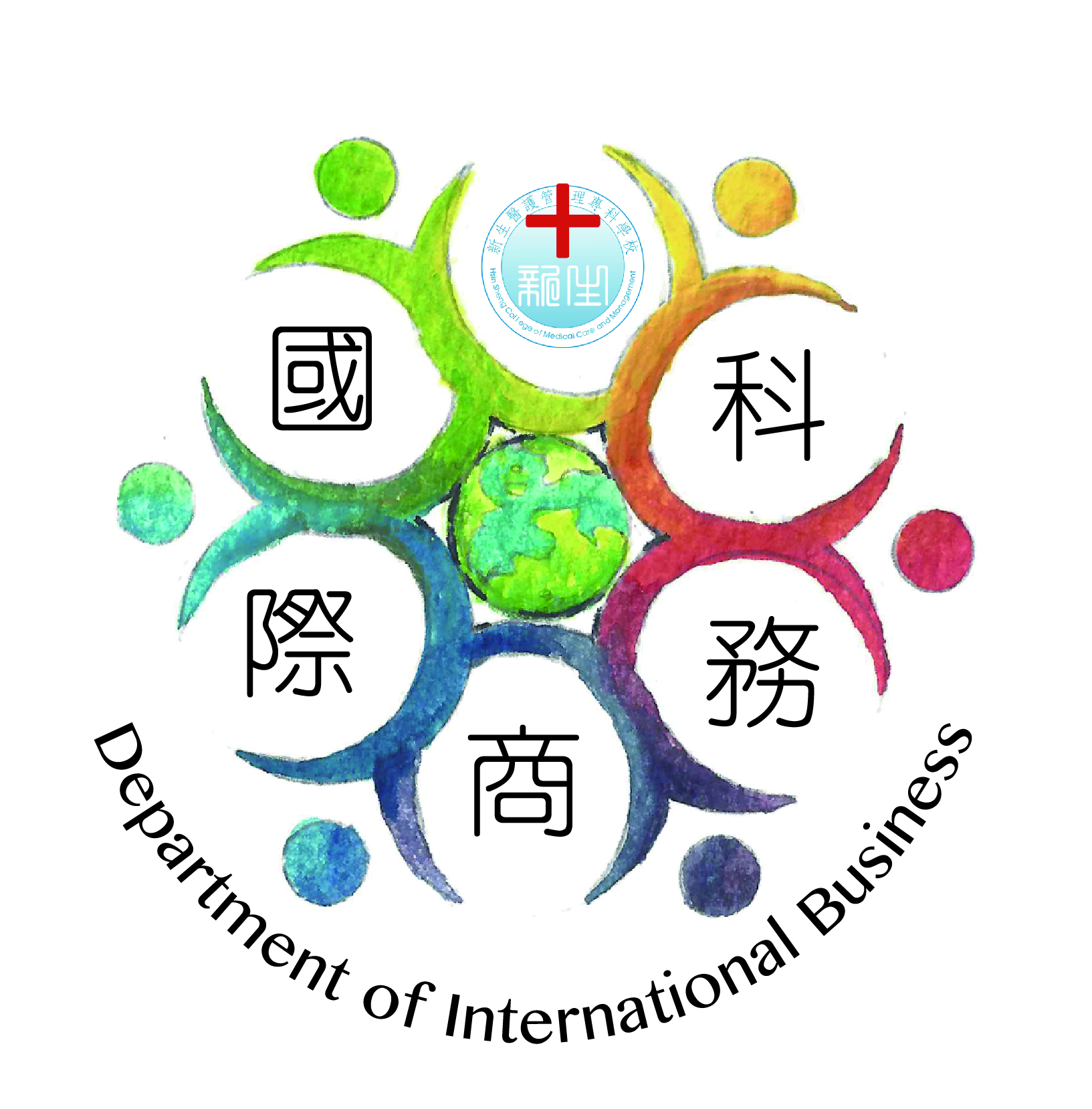 目 次會計概論(一)	1經濟學(一)	2企業概論(一)	3會議展覽概論(一)	4初級會計學(一)	5統計學(一)	6國貿理論與政策(一)	7商業套裝軟體(一)	8行銷管理	9財務管理	10國際企業管理(一)	11商務秘書實務(一)	12企業內控實務	13健康產業人力資源管理	14門市經營管理	15商事法	16商用英文會話(一)	17畢業專題(一)	18專案管理(一)	19統計分析軟體應用	20國際禮儀與接待活動	21電子商務	22國際化門市經營	23商用英文綜合應用(一)	24企業實習	25兩岸經貿關係	26國貿實務(一)	27國際知識與關懷	28會議規劃管理	29國際金融	30經貿英文書信(一)	31西班牙語(一)	32服務業作業管理	33活動規劃管理	34日語(一)	35獎勵旅遊	36國際行銷管理	37航空運實務	38海關實務	39會展現場管理	40國際醫療產業概論	41國際觀光產業實務	42會計概論(二)	43經濟學(二)	44企業概論(二)	45會議展覽概論(二)	46初級會計學(二)	47國貿理論與政策(二)	48統計學(二)	49商業套裝軟體應用(二)	50人力資源管理	51財務管理	52國際企業管理(二)	53會計學實務	54國際財務管理	55商用秘書實務(二)	56商務簡報技巧	57商用英文會話(二)	58畢業專題(二)	59專案管理(二)	60證券投資分析	61企業倫理	62保險學	63商用英文綜合應用(二)	64商務溝通與談判	65財經時事分析	66國貿實務(二)	67全球運籌管理	68貨幣銀行學會展行銷	69公共關係與媒體	70台灣觀光資源探索	71展覽規劃管理	72信用狀實務	73經貿英文書信(二)	74西班牙語(二)	75國際匯兌實務	76日語(二)	77經貿英文溝通	78會展行銷	79國際經貿法規	80商貿軟體應用實務	81電子行銷實務	82全球運籌管理	83國際會展案例分析	84會展英語	85會展軟體應用實務	86商品展覽實務	87新生醫護管理專科學校105學年度課程結構介紹暨核心能力對應表註:  1.請遵守智慧財產權，不得非法影印他人著作。  2.本表單經科及校課程會議通過後科網頁公告新生醫護管理專科學校105學年度課程結構介紹暨核心能力對應表註:  1.請遵守智慧財產權，不得非法影印他人著作。  2.本表單經科及校課程會議通過後科網頁公告。新生醫護管理專科學校105學年度課程結構介紹暨核心能力對應表註:  1.請遵守智慧財產權，不得非法影印他人著作。  2.本表單經科及校課程會議通過後科網頁公告。新生醫護管理專科學校105學年度課程結構介紹暨核心能力對應表註:  1.請遵守智慧財產權，不得非法影印他人著作。  2.本表單經科及校課程會議通過後科網頁公告。新生醫護管理專科學校105學年度課程結構介紹暨核心能力對應表註:  1.請遵守智慧財產權，不得非法影印他人著作。  2.本表單經科及校課程會議通過後科網頁公告。新生醫護管理專科學校105學年度課程結構介紹暨核心能力對應表註:  1.請遵守智慧財產權，不得非法影印他人著作。  2.本表單經科及校課程會議通過後科網頁公告。新生醫護管理專科學校105學年度課程結構介紹暨核心能力對應表註:  1.請遵守智慧財產權，不得非法影印他人著作。  2.本表單經科及校課程會議通過後科網頁公告。新生醫護管理專科學校105學年度課程結構介紹暨核心能力對應表註:  1.請遵守智慧財產權，不得非法影印他人著作。  2.本表單經科及校課程會議通過後科網頁公告。新生醫護管理專科學校105學年度課程結構介紹暨核心能力對應表註:  1.請遵守智慧財產權，不得非法影印他人著作。  2.本表單經科及校課程會議通過後科網頁公告。新生醫護管理專科學校105學年度課程結構介紹暨核心能力對應表註:  1.請遵守智慧財產權，不得非法影印他人著作。  2.本表單經科及校課程會議通過後科網頁公告。新生醫護管理專科學校105學年度課程結構介紹暨核心能力對應表註:  1.請遵守智慧財產權，不得非法影印他人著作。  2.本表單經科及校課程會議通過後科網頁公告。新生醫護管理專科學校105學年度課程結構介紹暨核心能力對應表註:  1.請遵守智慧財產權，不得非法影印他人著作。  2.本表單經科及校課程會議通過後科網頁公告。新生醫護管理專科學校105學年度課程結構介紹暨核心能力對應表註:  1.請遵守智慧財產權，不得非法影印他人著作。  2.本表單經科及校課程會議通過後科網頁公告。新生醫護管理專科學校105學年度課程結構介紹暨核心能力對應表註:  1.請遵守智慧財產權，不得非法影印他人著作。  2.本表單經科及校課程會議通過後科網頁公告。新生醫護管理專科學校105學年度課程結構介紹暨核心能力對應表註:  1.請遵守智慧財產權，不得非法影印他人著作。  2.本表單經科及校課程會議通過後科網頁公告。新生醫護管理專科學校105學年度課程結構介紹暨核心能力對應表註:  1.請遵守智慧財產權，不得非法影印他人著作。  2.本表單經科及校課程會議通過後科網頁公告。新生醫護管理專科學校105學年度課程結構介紹暨核心能力對應表註:  1.請遵守智慧財產權，不得非法影印他人著作。  2.本表單經科及校課程會議通過後科網頁公告。新生醫護管理專科學校105學年度課程結構介紹暨核心能力對應表註:  1.請遵守智慧財產權，不得非法影印他人著作。  2.本表單經科及校課程會議通過後科網頁公告。新生醫護管理專科學校105學年度課程結構介紹暨核心能力對應表註:  1.請遵守智慧財產權，不得非法影印他人著作。  2.本表單經科及校課程會議通過後科網頁公告。新生醫護管理專科學校105學年度課程結構介紹暨核心能力對應表註:  1.請遵守智慧財產權，不得非法影印他人著作。  2.本表單經科及校課程會議通過後科網頁公告。新生醫護管理專科學校105學年度課程結構介紹暨核心能力對應表註:  1.請遵守智慧財產權，不得非法影印他人著作。  2.本表單經科及校課程會議通過後科網頁公告。新生醫護管理專科學校105學年度課程結構介紹暨核心能力對應表註:  1.請遵守智慧財產權，不得非法影印他人著作。  2.本表單經科及校課程會議通過後科網頁公告。新生醫護管理專科學校105學年度課程結構介紹暨核心能力對應表註:  1.請遵守智慧財產權，不得非法影印他人著作。  2.本表單經科及校課程會議通過後科網頁公告。新生醫護管理專科學校105學年度課程結構介紹暨核心能力對應表註:  1.請遵守智慧財產權，不得非法影印他人著作。  2.本表單經科及校課程會議通過後科網頁公告。新生醫護管理專科學校105學年度課程結構介紹暨核心能力對應表註:  1.請遵守智慧財產權，不得非法影印他人著作。  2.本表單經科及校課程會議通過後科網頁公告。新生醫護管理專科學校105學年度課程結構介紹暨核心能力對應表註:  1.請遵守智慧財產權，不得非法影印他人著作。  2.本表單經科及校課程會議通過後科網頁公告。新生醫護管理專科學校105學年度課程結構介紹暨核心能力對應表註:  1.請遵守智慧財產權，不得非法影印他人著作。  2.本表單經科及校課程會議通過後科網頁公告。新生醫護管理專科學校105學年度課程結構介紹暨核心能力對應表註:  1.請遵守智慧財產權，不得非法影印他人著作。  2.本表單經科及校課程會議通過後科網頁公告。新生醫護管理專科學校105學年度課程結構介紹暨核心能力對應表註:  1.請遵守智慧財產權，不得非法影印他人著作。  2.本表單經科及校課程會議通過後科網頁公告。新生醫護管理專科學校105學年度課程結構介紹暨核心能力對應表註:  1.請遵守智慧財產權，不得非法影印他人著作。  2.本表單經科及校課程會議通過後科網頁公告。新生醫護管理專科學校105學年度課程結構介紹暨核心能力對應表註:  1.請遵守智慧財產權，不得非法影印他人著作。  2.本表單經科及校課程會議通過後科網頁公告。新生醫護管理專科學校105學年度課程結構介紹暨核心能力對應表註:  1.請遵守智慧財產權，不得非法影印他人著作。  2.本表單經科及校課程會議通過後科網頁公告。新生醫護管理專科學校105學年度課程結構介紹暨核心能力對應表註:  1.請遵守智慧財產權，不得非法影印他人著作。  2.本表單經科及校課程會議通過後科網頁公告。新生醫護管理專科學校105學年度課程結構介紹暨核心能力對應表註:  1.請遵守智慧財產權，不得非法影印他人著作。  2.本表單經科及校課程會議通過後科網頁公告。新生醫護管理專科學校105學年度課程結構介紹暨核心能力對應表註:  1.請遵守智慧財產權，不得非法影印他人著作。  2.本表單經科及校課程會議通過後科網頁公告。新生醫護管理專科學校105學年度課程結構介紹暨核心能力對應表註:  1.請遵守智慧財產權，不得非法影印他人著作。  2.本表單經科及校課程會議通過後科網頁公告。新生醫護管理專科學校105學年度課程結構介紹暨核心能力對應表註:  1.請遵守智慧財產權，不得非法影印他人著作。  2.本表單經科及校課程會議通過後科網頁公告。新生醫護管理專科學校105學年度課程結構介紹暨核心能力對應表註:  1.請遵守智慧財產權，不得非法影印他人著作。  2.本表單經科及校課程會議通過後科網頁公告。新生醫護管理專科學校105學年度課程結構介紹暨核心能力對應表註:  1.請遵守智慧財產權，不得非法影印他人著作。  2.本表單經科及校課程會議通過後科網頁公告。新生醫護管理專科學校105學年度課程結構介紹暨核心能力對應表註:  1.請遵守智慧財產權，不得非法影印他人著作。  2.本表單經科及校課程會議通過後科網頁公告。新生醫護管理專科學校105學年度課程結構介紹暨核心能力對應表註:  1.請遵守智慧財產權，不得非法影印他人著作。  2.本表單經科及校課程會議通過後科網頁公告。新生醫護管理專科學校105學年度課程結構介紹暨核心能力對應表註:  1.請遵守智慧財產權，不得非法影印他人著作。  2.本表單經科及校課程會議通過後科網頁公告。新生醫護管理專科學校105學年度課程結構介紹暨核心能力對應表註:  1.請遵守智慧財產權，不得非法影印他人著作。  2.本表單經科及校課程會議通過後科網頁公告。新生醫護管理專科學校105學年度課程結構介紹暨核心能力對應表註:  1.請遵守智慧財產權，不得非法影印他人著作。  2.本表單經科及校課程會議通過後科網頁公告。新生醫護管理專科學校105學年度課程結構介紹暨核心能力對應表註:  1.請遵守智慧財產權，不得非法影印他人著作。  2.本表單經科及校課程會議通過後科網頁公告。新生醫護管理專科學校105學年度課程結構介紹暨核心能力對應表註:  1.請遵守智慧財產權，不得非法影印他人著作。  2.本表單經科及校課程會議通過後科網頁公告。新生醫護管理專科學校105學年度課程結構介紹暨核心能力對應表註:  1.請遵守智慧財產權，不得非法影印他人著作。  2.本表單經科及校課程會議通過後科網頁公告。新生醫護管理專科學校105學年度課程結構介紹暨核心能力對應表註:  1.請遵守智慧財產權，不得非法影印他人著作。  2.本表單經科及校課程會議通過後科網頁公告。新生醫護管理專科學校105學年度課程結構介紹暨核心能力對應表註:  1.請遵守智慧財產權，不得非法影印他人著作。  2.本表單經科及校課程會議通過後科網頁公告。新生醫護管理專科學校105學年度課程結構介紹暨核心能力對應表註:  1.請遵守智慧財產權，不得非法影印他人著作。  2.本表單經科及校課程會議通過後科網頁公告。新生醫護管理專科學校105學年度課程結構介紹暨核心能力對應表註:  1.請遵守智慧財產權，不得非法影印他人著作。  2.本表單經科及校課程會議通過後科網頁公告。新生醫護管理專科學校105學年度課程結構介紹暨核心能力對應表註:  1.請遵守智慧財產權，不得非法影印他人著作。  2.本表單經科及校課程會議通過後科網頁公告。新生醫護管理專科學校105學年度課程結構介紹暨核心能力對應表註:  1.請遵守智慧財產權，不得非法影印他人著作。  2.本表單經科及校課程會議通過後科網頁公告。新生醫護管理專科學校105學年度課程結構介紹暨核心能力對應表註:  1.請遵守智慧財產權，不得非法影印他人著作。  2.本表單經科及校課程會議通過後科網頁公告。新生醫護管理專科學校105學年度課程結構介紹暨核心能力對應表註:  1.請遵守智慧財產權，不得非法影印他人著作。  2.本表單經科及校課程會議通過後科網頁公告。新生醫護管理專科學校105學年度課程結構介紹暨核心能力對應表註:  1.請遵守智慧財產權，不得非法影印他人著作。  2.本表單經科及校課程會議通過後科網頁公告。新生醫護管理專科學校105學年度課程結構介紹暨核心能力對應表註:  1.請遵守智慧財產權，不得非法影印他人著作。  2.本表單經科及校課程會議通過後科網頁公告。新生醫護管理專科學校105學年度課程結構介紹暨核心能力對應表註:  1.請遵守智慧財產權，不得非法影印他人著作。  2.本表單經科及校課程會議通過後科網頁公告。新生醫護管理專科學校105學年度課程結構介紹暨核心能力對應表註:  1.請遵守智慧財產權，不得非法影印他人著作。  2.本表單經科及校課程會議通過後科網頁公告。新生醫護管理專科學校105學年度課程結構介紹暨核心能力對應表註:  1.請遵守智慧財產權，不得非法影印他人著作。  2.本表單經科及校課程會議通過後科網頁公告。新生醫護管理專科學校105學年度課程結構介紹暨核心能力對應表註:  1.請遵守智慧財產權，不得非法影印他人著作。  2.本表單經科及校課程會議通過後科網頁公告。新生醫護管理專科學校105學年度課程結構介紹暨核心能力對應表註:  1.請遵守智慧財產權，不得非法影印他人著作。  2.本表單經科及校課程會議通過後科網頁公告。新生醫護管理專科學校105學年度課程結構介紹暨核心能力對應表註:  1.請遵守智慧財產權，不得非法影印他人著作。  2.本表單經科及校課程會議通過後科網頁公告。新生醫護管理專科學校105學年度課程結構介紹暨核心能力對應表註:  1.請遵守智慧財產權，不得非法影印他人著作。  2.本表單經科及校課程會議通過後科網頁公告。新生醫護管理專科學校105學年度課程結構介紹暨核心能力對應表註:  1.請遵守智慧財產權，不得非法影印他人著作。  2.本表單經科及校課程會議通過後科網頁公告。新生醫護管理專科學校105學年度課程結構介紹暨核心能力對應表註:  1.請遵守智慧財產權，不得非法影印他人著作。  2.本表單經科及校課程會議通過後科網頁公告。新生醫護管理專科學校105學年度課程結構介紹暨核心能力對應表註:  1.請遵守智慧財產權，不得非法影印他人著作。  2.本表單經科及校課程會議通過後科網頁公告。新生醫護管理專科學校105學年度課程結構介紹暨核心能力對應表註:  1.請遵守智慧財產權，不得非法影印他人著作。  2.本表單經科及校課程會議通過後科網頁公告。新生醫護管理專科學校105學年度課程結構介紹暨核心能力對應表註:  1.請遵守智慧財產權，不得非法影印他人著作。  2.本表單經科及校課程會議通過後科網頁公告。新生醫護管理專科學校105學年度課程結構介紹暨核心能力對應表註:  1.請遵守智慧財產權，不得非法影印他人著作。  2.本表單經科及校課程會議通過後科網頁公告。新生醫護管理專科學校105學年度課程結構介紹暨核心能力對應表註:  1.請遵守智慧財產權，不得非法影印他人著作。  2.本表單經科及校課程會議通過後科網頁公告。新生醫護管理專科學校105學年度課程結構介紹暨核心能力對應表註:  1.請遵守智慧財產權，不得非法影印他人著作。  2.本表單經科及校課程會議通過後科網頁公告。新生醫護管理專科學校105學年度課程結構介紹暨核心能力對應表註:  1.請遵守智慧財產權，不得非法影印他人著作。  2.本表單經科及校課程會議通過後科網頁公告。新生醫護管理專科學校105學年度課程結構介紹暨核心能力對應表註:  1.請遵守智慧財產權，不得非法影印他人著作。  2.本表單經科及校課程會議通過後科網頁公告。新生醫護管理專科學校105學年度課程結構介紹暨核心能力對應表註:  1.請遵守智慧財產權，不得非法影印他人著作。  2.本表單經科及校課程會議通過後科網頁公告。新生醫護管理專科學校105學年度課程結構介紹暨核心能力對應表註:  1.請遵守智慧財產權，不得非法影印他人著作。  2.本表單經科及校課程會議通過後科網頁公告。新生醫護管理專科學校105學年度課程結構介紹暨核心能力對應表註:  1.請遵守智慧財產權，不得非法影印他人著作。  2.本表單經科及校課程會議通過後科網頁公告。新生醫護管理專科學校105學年度課程結構介紹暨核心能力對應表註:  1.請遵守智慧財產權，不得非法影印他人著作。  2.本表單經科及校課程會議通過後科網頁公告。新生醫護管理專科學校105學年度課程結構介紹暨核心能力對應表註:  1.請遵守智慧財產權，不得非法影印他人著作。  2.本表單經科及校課程會議通過後科網頁公告。新生醫護管理專科學校105學年度課程結構介紹暨核心能力對應表註:  1.請遵守智慧財產權，不得非法影印他人著作。  2.本表單經科及校課程會議通過後科網頁公告。新生醫護管理專科學校105學年度課程結構介紹暨核心能力對應表註:  1.請遵守智慧財產權，不得非法影印他人著作。  2.本表單經科及校課程會議通過後科網頁公告。新生醫護管理專科學校105學年度課程結構介紹暨核心能力對應表註:  1.請遵守智慧財產權，不得非法影印他人著作。  2.本表單經科及校課程會議通過後科網頁公告。新生醫護管理專科學校105學年度課程結構介紹暨核心能力對應表註:  1.請遵守智慧財產權，不得非法影印他人著作。  2.本表單經科及校課程會議通過後科網頁公告。新生醫護管理專科學校105學年度課程結構介紹暨核心能力對應表註:  1.請遵守智慧財產權，不得非法影印他人著作。  2.本表單經科及校課程會議通過後科網頁公告。新生醫護管理專科學校105學年度課程結構介紹暨核心能力對應表註:  1.請遵守智慧財產權，不得非法影印他人著作。  2.本表單經科及校課程會議通過後科網頁公告。新生醫護管理專科學校105學年度課程結構介紹暨核心能力對應表註:  1.請遵守智慧財產權，不得非法影印他人著作。  2.本表單經科及校課程會議通過後科網頁公告。新生醫護管理專科學校105學年度課程結構介紹暨核心能力對應表註:  1.請遵守智慧財產權，不得非法影印他人著作。  2.本表單經科及校課程會議通過後科網頁公告。課程名稱會計概論(一)會計概論(一)會計概論(一)會計概論(一)會計概論(一)開課單位國際商務科適合對象一年級學生一年級學生一年級學生課程類別■必修 □選修學分 3學時 3課程簡述瞭解會計循環、分錄過帳、試算、調整、結帳、編表等過程 藉由損益表資產負債表，現金流量表等基本編制過程，瞭解企業與會計之關係。瞭解會計循環、分錄過帳、試算、調整、結帳、編表等過程 藉由損益表資產負債表，現金流量表等基本編制過程，瞭解企業與會計之關係。瞭解會計循環、分錄過帳、試算、調整、結帳、編表等過程 藉由損益表資產負債表，現金流量表等基本編制過程，瞭解企業與會計之關係。瞭解會計循環、分錄過帳、試算、調整、結帳、編表等過程 藉由損益表資產負債表，現金流量表等基本編制過程，瞭解企業與會計之關係。瞭解會計循環、分錄過帳、試算、調整、結帳、編表等過程 藉由損益表資產負債表，現金流量表等基本編制過程，瞭解企業與會計之關係。課程目標與對應之系科核心能力（0-5級分顯示）課程目標與對應之系科核心能力（0-5級分顯示）課程目標與對應之系科核心能力（0-5級分顯示）課程目標與對應之系科核心能力（0-5級分顯示）課程目標與對應之系科核心能力（0-5級分顯示）課程目標與對應之系科核心能力（0-5級分顯示）課程目標：以豐富實際案例讓初學者能儘速明瞭會計原理原則，讓學生及投資大眾能夠由艱澀變為淺顯、易於瞭解財務報表之產製過程，藉由圖表幫助原理原則的解說 讓青少年朋友易於明瞭。課程目標：以豐富實際案例讓初學者能儘速明瞭會計原理原則，讓學生及投資大眾能夠由艱澀變為淺顯、易於瞭解財務報表之產製過程，藉由圖表幫助原理原則的解說 讓青少年朋友易於明瞭。課程目標：以豐富實際案例讓初學者能儘速明瞭會計原理原則，讓學生及投資大眾能夠由艱澀變為淺顯、易於瞭解財務報表之產製過程，藉由圖表幫助原理原則的解說 讓青少年朋友易於明瞭。課程目標：以豐富實際案例讓初學者能儘速明瞭會計原理原則，讓學生及投資大眾能夠由艱澀變為淺顯、易於瞭解財務報表之產製過程，藉由圖表幫助原理原則的解說 讓青少年朋友易於明瞭。課程目標：以豐富實際案例讓初學者能儘速明瞭會計原理原則，讓學生及投資大眾能夠由艱澀變為淺顯、易於瞭解財務報表之產製過程，藉由圖表幫助原理原則的解說 讓青少年朋友易於明瞭。課程目標：以豐富實際案例讓初學者能儘速明瞭會計原理原則，讓學生及投資大眾能夠由艱澀變為淺顯、易於瞭解財務報表之產製過程，藉由圖表幫助原理原則的解說 讓青少年朋友易於明瞭。課程之縱向銜接與橫向統合課程之縱向銜接與橫向統合課程之縱向銜接與橫向統合課程之縱向銜接與橫向統合課程之縱向銜接與橫向統合課程之縱向銜接與橫向統合縱向結合會計概論的延伸縱向結合會計概論的延伸縱向結合會計概論的延伸縱向結合會計概論的延伸縱向結合會計概論的延伸縱向結合會計概論的延伸課程可對應之ucan或職場需求 （0-5級分顯示）課程可對應之ucan或職場需求 （0-5級分顯示）課程可對應之ucan或職場需求 （0-5級分顯示）課程可對應之ucan或職場需求 （0-5級分顯示）課程可對應之ucan或職場需求 （0-5級分顯示）課程可對應之ucan或職場需求 （0-5級分顯示）課程名稱經濟學(一)經濟學(一)經濟學(一)經濟學(一)經濟學(一)開課單位國際商務科適合對象一年級學生一年級學生一年級學生課程類別■必修 □選修學分 2學時 2課程簡述本課程主要對經濟學之相關議題做一完整之介紹，以使學生了解消費者、廠商之基本行為與市場運作等理論及能具備基本需求、供給的知識、判斷、及分析能力。進而培養學生具備邏輯思考之能力，冀望學生於日後在實務經營上能做出最佳決策。 本課程主要對經濟學之相關議題做一完整之介紹，以使學生了解消費者、廠商之基本行為與市場運作等理論及能具備基本需求、供給的知識、判斷、及分析能力。進而培養學生具備邏輯思考之能力，冀望學生於日後在實務經營上能做出最佳決策。 本課程主要對經濟學之相關議題做一完整之介紹，以使學生了解消費者、廠商之基本行為與市場運作等理論及能具備基本需求、供給的知識、判斷、及分析能力。進而培養學生具備邏輯思考之能力，冀望學生於日後在實務經營上能做出最佳決策。 本課程主要對經濟學之相關議題做一完整之介紹，以使學生了解消費者、廠商之基本行為與市場運作等理論及能具備基本需求、供給的知識、判斷、及分析能力。進而培養學生具備邏輯思考之能力，冀望學生於日後在實務經營上能做出最佳決策。 本課程主要對經濟學之相關議題做一完整之介紹，以使學生了解消費者、廠商之基本行為與市場運作等理論及能具備基本需求、供給的知識、判斷、及分析能力。進而培養學生具備邏輯思考之能力，冀望學生於日後在實務經營上能做出最佳決策。 課程目標與對應之系科核心能力（0-5級分顯示）課程目標與對應之系科核心能力（0-5級分顯示）課程目標與對應之系科核心能力（0-5級分顯示）課程目標與對應之系科核心能力（0-5級分顯示）課程目標與對應之系科核心能力（0-5級分顯示）課程目標與對應之系科核心能力（0-5級分顯示）課程目標： 1. 本課程特別強調從公共政策的觀點，政府何時應介入及如何介入市場體系，並分析其產生的影響。2.能具備基本需求、供給的知識、判斷、及分析能力3.能具備管理人員的專業判斷與分析態度課程目標： 1. 本課程特別強調從公共政策的觀點，政府何時應介入及如何介入市場體系，並分析其產生的影響。2.能具備基本需求、供給的知識、判斷、及分析能力3.能具備管理人員的專業判斷與分析態度課程目標： 1. 本課程特別強調從公共政策的觀點，政府何時應介入及如何介入市場體系，並分析其產生的影響。2.能具備基本需求、供給的知識、判斷、及分析能力3.能具備管理人員的專業判斷與分析態度課程目標： 1. 本課程特別強調從公共政策的觀點，政府何時應介入及如何介入市場體系，並分析其產生的影響。2.能具備基本需求、供給的知識、判斷、及分析能力3.能具備管理人員的專業判斷與分析態度課程目標： 1. 本課程特別強調從公共政策的觀點，政府何時應介入及如何介入市場體系，並分析其產生的影響。2.能具備基本需求、供給的知識、判斷、及分析能力3.能具備管理人員的專業判斷與分析態度課程目標： 1. 本課程特別強調從公共政策的觀點，政府何時應介入及如何介入市場體系，並分析其產生的影響。2.能具備基本需求、供給的知識、判斷、及分析能力3.能具備管理人員的專業判斷與分析態度課程之縱向銜接與橫向統合課程之縱向銜接與橫向統合課程之縱向銜接與橫向統合課程之縱向銜接與橫向統合課程之縱向銜接與橫向統合課程之縱向銜接與橫向統合1. 經濟學是一門入世的學問，屬於基礎課程，分析方法可廣泛的應用在行為選擇上，並有助於往後的消費者行為以及行銷策略等相關課程的觀念理解。
2. 結合經濟學、企業概論、消費者理論及財務管理等課程，可以提升學生未來從事各種產業的行為選擇與經營管理能力。1. 經濟學是一門入世的學問，屬於基礎課程，分析方法可廣泛的應用在行為選擇上，並有助於往後的消費者行為以及行銷策略等相關課程的觀念理解。
2. 結合經濟學、企業概論、消費者理論及財務管理等課程，可以提升學生未來從事各種產業的行為選擇與經營管理能力。1. 經濟學是一門入世的學問，屬於基礎課程，分析方法可廣泛的應用在行為選擇上，並有助於往後的消費者行為以及行銷策略等相關課程的觀念理解。
2. 結合經濟學、企業概論、消費者理論及財務管理等課程，可以提升學生未來從事各種產業的行為選擇與經營管理能力。1. 經濟學是一門入世的學問，屬於基礎課程，分析方法可廣泛的應用在行為選擇上，並有助於往後的消費者行為以及行銷策略等相關課程的觀念理解。
2. 結合經濟學、企業概論、消費者理論及財務管理等課程，可以提升學生未來從事各種產業的行為選擇與經營管理能力。1. 經濟學是一門入世的學問，屬於基礎課程，分析方法可廣泛的應用在行為選擇上，並有助於往後的消費者行為以及行銷策略等相關課程的觀念理解。
2. 結合經濟學、企業概論、消費者理論及財務管理等課程，可以提升學生未來從事各種產業的行為選擇與經營管理能力。1. 經濟學是一門入世的學問，屬於基礎課程，分析方法可廣泛的應用在行為選擇上，並有助於往後的消費者行為以及行銷策略等相關課程的觀念理解。
2. 結合經濟學、企業概論、消費者理論及財務管理等課程，可以提升學生未來從事各種產業的行為選擇與經營管理能力。課程可對應之ucan或職場需求 （0-5級分顯示）課程可對應之ucan或職場需求 （0-5級分顯示）課程可對應之ucan或職場需求 （0-5級分顯示）課程可對應之ucan或職場需求 （0-5級分顯示）課程可對應之ucan或職場需求 （0-5級分顯示）課程可對應之ucan或職場需求 （0-5級分顯示）課程名稱企業概論(一)企業概論(一)企業概論(一)企業概論(一)企業概論(一)開課單位國際商務科適合對象一年級學生一年級學生一年級學生課程類別■必修 □選修學分 2學時 2課程簡述介紹企業經營的基本知識，使學生了解企業環境、倫理、社會責任、組織架構、行銷管理及生產與作業管理的基本概念與應用。介紹企業經營的基本知識，使學生了解企業環境、倫理、社會責任、組織架構、行銷管理及生產與作業管理的基本概念與應用。介紹企業經營的基本知識，使學生了解企業環境、倫理、社會責任、組織架構、行銷管理及生產與作業管理的基本概念與應用。介紹企業經營的基本知識，使學生了解企業環境、倫理、社會責任、組織架構、行銷管理及生產與作業管理的基本概念與應用。介紹企業經營的基本知識，使學生了解企業環境、倫理、社會責任、組織架構、行銷管理及生產與作業管理的基本概念與應用。課程目標與對應之系科核心能力（0-5級分顯示）課程目標與對應之系科核心能力（0-5級分顯示）課程目標與對應之系科核心能力（0-5級分顯示）課程目標與對應之系科核心能力（0-5級分顯示）課程目標與對應之系科核心能力（0-5級分顯示）課程目標與對應之系科核心能力（0-5級分顯示）課程目標： 1.介紹企業經營相關的基本知識，以建立同學對企業經營的正確認識，培養擔任基層管理者工作的能力。2.建立對企業經營的整體觀念，作為修習其他管理相關課程的基礎。課程目標： 1.介紹企業經營相關的基本知識，以建立同學對企業經營的正確認識，培養擔任基層管理者工作的能力。2.建立對企業經營的整體觀念，作為修習其他管理相關課程的基礎。課程目標： 1.介紹企業經營相關的基本知識，以建立同學對企業經營的正確認識，培養擔任基層管理者工作的能力。2.建立對企業經營的整體觀念，作為修習其他管理相關課程的基礎。課程目標： 1.介紹企業經營相關的基本知識，以建立同學對企業經營的正確認識，培養擔任基層管理者工作的能力。2.建立對企業經營的整體觀念，作為修習其他管理相關課程的基礎。課程目標： 1.介紹企業經營相關的基本知識，以建立同學對企業經營的正確認識，培養擔任基層管理者工作的能力。2.建立對企業經營的整體觀念，作為修習其他管理相關課程的基礎。課程目標： 1.介紹企業經營相關的基本知識，以建立同學對企業經營的正確認識，培養擔任基層管理者工作的能力。2.建立對企業經營的整體觀念，作為修習其他管理相關課程的基礎。課程之縱向銜接與橫向統合課程之縱向銜接與橫向統合課程之縱向銜接與橫向統合課程之縱向銜接與橫向統合課程之縱向銜接與橫向統合課程之縱向銜接與橫向統合本課程介紹企業組織、企業的經營環境、企業功能及企業社會責任、行銷管理和生產與作業管理等課題，希望學生未來在深入學習相關課程之前，能了解各個領域之間的互動關係，以及各領域在整體經營中的相關地位。本課程介紹企業組織、企業的經營環境、企業功能及企業社會責任、行銷管理和生產與作業管理等課題，希望學生未來在深入學習相關課程之前，能了解各個領域之間的互動關係，以及各領域在整體經營中的相關地位。本課程介紹企業組織、企業的經營環境、企業功能及企業社會責任、行銷管理和生產與作業管理等課題，希望學生未來在深入學習相關課程之前，能了解各個領域之間的互動關係，以及各領域在整體經營中的相關地位。本課程介紹企業組織、企業的經營環境、企業功能及企業社會責任、行銷管理和生產與作業管理等課題，希望學生未來在深入學習相關課程之前，能了解各個領域之間的互動關係，以及各領域在整體經營中的相關地位。本課程介紹企業組織、企業的經營環境、企業功能及企業社會責任、行銷管理和生產與作業管理等課題，希望學生未來在深入學習相關課程之前，能了解各個領域之間的互動關係，以及各領域在整體經營中的相關地位。本課程介紹企業組織、企業的經營環境、企業功能及企業社會責任、行銷管理和生產與作業管理等課題，希望學生未來在深入學習相關課程之前，能了解各個領域之間的互動關係，以及各領域在整體經營中的相關地位。課程可對應之ucan或職場需求 （0-5級分顯示）課程可對應之ucan或職場需求 （0-5級分顯示）課程可對應之ucan或職場需求 （0-5級分顯示）課程可對應之ucan或職場需求 （0-5級分顯示）課程可對應之ucan或職場需求 （0-5級分顯示）課程可對應之ucan或職場需求 （0-5級分顯示）課程名稱會議展覽概論(一)會議展覽概論(一)會議展覽概論(一)會議展覽概論(一)會議展覽概論(一)開課單位國際商務科適合對象一年級學生一年級學生一年級學生課程類別■必修 □選修學分 2學時 2課程簡述本課程內容聚焦在三大主體：一、展覽產業，討論產業架構及其現況；二、會議產業，說明國際會議基本的概念、亞洲會議產業現況以及綠色會展等議題；三、會展實務，討論活動的行銷、獎勵旅遊以及城市行銷；藉此使修課同學對會議展覽產業有宏觀之基礎概念。另於課程中，置入會展專業英語名詞介紹，讓學生能更靈活了解實務應用，且為了因應職業證照考試(如經濟部「會議展覽專業人員初階認證考試」)，亦將歷屆考題納入本課程內容，以作為學生職涯規劃時之參考。 本課程內容聚焦在三大主體：一、展覽產業，討論產業架構及其現況；二、會議產業，說明國際會議基本的概念、亞洲會議產業現況以及綠色會展等議題；三、會展實務，討論活動的行銷、獎勵旅遊以及城市行銷；藉此使修課同學對會議展覽產業有宏觀之基礎概念。另於課程中，置入會展專業英語名詞介紹，讓學生能更靈活了解實務應用，且為了因應職業證照考試(如經濟部「會議展覽專業人員初階認證考試」)，亦將歷屆考題納入本課程內容，以作為學生職涯規劃時之參考。 本課程內容聚焦在三大主體：一、展覽產業，討論產業架構及其現況；二、會議產業，說明國際會議基本的概念、亞洲會議產業現況以及綠色會展等議題；三、會展實務，討論活動的行銷、獎勵旅遊以及城市行銷；藉此使修課同學對會議展覽產業有宏觀之基礎概念。另於課程中，置入會展專業英語名詞介紹，讓學生能更靈活了解實務應用，且為了因應職業證照考試(如經濟部「會議展覽專業人員初階認證考試」)，亦將歷屆考題納入本課程內容，以作為學生職涯規劃時之參考。 本課程內容聚焦在三大主體：一、展覽產業，討論產業架構及其現況；二、會議產業，說明國際會議基本的概念、亞洲會議產業現況以及綠色會展等議題；三、會展實務，討論活動的行銷、獎勵旅遊以及城市行銷；藉此使修課同學對會議展覽產業有宏觀之基礎概念。另於課程中，置入會展專業英語名詞介紹，讓學生能更靈活了解實務應用，且為了因應職業證照考試(如經濟部「會議展覽專業人員初階認證考試」)，亦將歷屆考題納入本課程內容，以作為學生職涯規劃時之參考。 本課程內容聚焦在三大主體：一、展覽產業，討論產業架構及其現況；二、會議產業，說明國際會議基本的概念、亞洲會議產業現況以及綠色會展等議題；三、會展實務，討論活動的行銷、獎勵旅遊以及城市行銷；藉此使修課同學對會議展覽產業有宏觀之基礎概念。另於課程中，置入會展專業英語名詞介紹，讓學生能更靈活了解實務應用，且為了因應職業證照考試(如經濟部「會議展覽專業人員初階認證考試」)，亦將歷屆考題納入本課程內容，以作為學生職涯規劃時之參考。 課程目標與對應之系科核心能力（0-5級分顯示）課程目標與對應之系科核心能力（0-5級分顯示）課程目標與對應之系科核心能力（0-5級分顯示）課程目標與對應之系科核心能力（0-5級分顯示）課程目標與對應之系科核心能力（0-5級分顯示）課程目標與對應之系科核心能力（0-5級分顯示）課程目標： 1.讓學生瞭解會議展覽產業之現況發展。
2.讓學生瞭解會議展覽之相關理論及實務應用。
3.培訓學生具備職業證照之考照技巧及專業能力。課程目標： 1.讓學生瞭解會議展覽產業之現況發展。
2.讓學生瞭解會議展覽之相關理論及實務應用。
3.培訓學生具備職業證照之考照技巧及專業能力。課程目標： 1.讓學生瞭解會議展覽產業之現況發展。
2.讓學生瞭解會議展覽之相關理論及實務應用。
3.培訓學生具備職業證照之考照技巧及專業能力。課程目標： 1.讓學生瞭解會議展覽產業之現況發展。
2.讓學生瞭解會議展覽之相關理論及實務應用。
3.培訓學生具備職業證照之考照技巧及專業能力。課程目標： 1.讓學生瞭解會議展覽產業之現況發展。
2.讓學生瞭解會議展覽之相關理論及實務應用。
3.培訓學生具備職業證照之考照技巧及專業能力。課程目標： 1.讓學生瞭解會議展覽產業之現況發展。
2.讓學生瞭解會議展覽之相關理論及實務應用。
3.培訓學生具備職業證照之考照技巧及專業能力。課程之縱向銜接與橫向統合課程之縱向銜接與橫向統合課程之縱向銜接與橫向統合課程之縱向銜接與橫向統合課程之縱向銜接與橫向統合課程之縱向銜接與橫向統合與國際會展領域相關課程統合與國際會展領域相關課程統合與國際會展領域相關課程統合與國際會展領域相關課程統合與國際會展領域相關課程統合與國際會展領域相關課程統合課程可對應之ucan或職場需求 （0-5級分顯示）課程可對應之ucan或職場需求 （0-5級分顯示）課程可對應之ucan或職場需求 （0-5級分顯示）課程可對應之ucan或職場需求 （0-5級分顯示）課程可對應之ucan或職場需求 （0-5級分顯示）課程可對應之ucan或職場需求 （0-5級分顯示）課程名稱初級會計學(一)初級會計學(一)初級會計學(一)初級會計學(一)初級會計學(一)開課單位國際商務科適合對象二年級學生二年級學生二年級學生課程類別■必修 □選修學分 2學時 2課程簡述本課程主要以會計之基本概念、會計之基本法則、會計循環(分錄及日記簿、過帳及分類帳、試算及試算表、調整、工作底稿、結帳)、財務報表分析等觀念建立，使學生具有會計學之基本知識。本課程主要以會計之基本概念、會計之基本法則、會計循環(分錄及日記簿、過帳及分類帳、試算及試算表、調整、工作底稿、結帳)、財務報表分析等觀念建立，使學生具有會計學之基本知識。本課程主要以會計之基本概念、會計之基本法則、會計循環(分錄及日記簿、過帳及分類帳、試算及試算表、調整、工作底稿、結帳)、財務報表分析等觀念建立，使學生具有會計學之基本知識。本課程主要以會計之基本概念、會計之基本法則、會計循環(分錄及日記簿、過帳及分類帳、試算及試算表、調整、工作底稿、結帳)、財務報表分析等觀念建立，使學生具有會計學之基本知識。本課程主要以會計之基本概念、會計之基本法則、會計循環(分錄及日記簿、過帳及分類帳、試算及試算表、調整、工作底稿、結帳)、財務報表分析等觀念建立，使學生具有會計學之基本知識。課程目標與對應之系科核心能力（0-5級分顯示）課程目標與對應之系科核心能力（0-5級分顯示）課程目標與對應之系科核心能力（0-5級分顯示）課程目標與對應之系科核心能力（0-5級分顯示）課程目標與對應之系科核心能力（0-5級分顯示）課程目標與對應之系科核心能力（0-5級分顯示）課程目標：1.引導學生瞭解財務會計之基本理論
2.熟練會計處理程序
3.培養帳務處理之能力，奠定會計資訊應用之能力
4.培養守法之觀念，涵養誠信之職業道德 課程目標：1.引導學生瞭解財務會計之基本理論
2.熟練會計處理程序
3.培養帳務處理之能力，奠定會計資訊應用之能力
4.培養守法之觀念，涵養誠信之職業道德 課程目標：1.引導學生瞭解財務會計之基本理論
2.熟練會計處理程序
3.培養帳務處理之能力，奠定會計資訊應用之能力
4.培養守法之觀念，涵養誠信之職業道德 課程目標：1.引導學生瞭解財務會計之基本理論
2.熟練會計處理程序
3.培養帳務處理之能力，奠定會計資訊應用之能力
4.培養守法之觀念，涵養誠信之職業道德 課程目標：1.引導學生瞭解財務會計之基本理論
2.熟練會計處理程序
3.培養帳務處理之能力，奠定會計資訊應用之能力
4.培養守法之觀念，涵養誠信之職業道德 課程目標：1.引導學生瞭解財務會計之基本理論
2.熟練會計處理程序
3.培養帳務處理之能力，奠定會計資訊應用之能力
4.培養守法之觀念，涵養誠信之職業道德 課程之縱向銜接與橫向統合課程之縱向銜接與橫向統合課程之縱向銜接與橫向統合課程之縱向銜接與橫向統合課程之縱向銜接與橫向統合課程之縱向銜接與橫向統合縱向銜接:本課程建立學生對會計基礎觀念，提供而後之人會計學實務、中級會計學、貨幣銀行學、財務管理、投資學、財務報表分析、金融機構與市場、國際金融導論等課程相互銜接。
橫向統合：學生修畢了會計概論之課程後亦建立了會計基礎觀念，與行銷管理及財務管理等課程横向統合運用，讓學生熟習財務會計及公司理財的精隨所在，能以一種具系統性的思考架構來處理實務性的問題。 縱向銜接:本課程建立學生對會計基礎觀念，提供而後之人會計學實務、中級會計學、貨幣銀行學、財務管理、投資學、財務報表分析、金融機構與市場、國際金融導論等課程相互銜接。
橫向統合：學生修畢了會計概論之課程後亦建立了會計基礎觀念，與行銷管理及財務管理等課程横向統合運用，讓學生熟習財務會計及公司理財的精隨所在，能以一種具系統性的思考架構來處理實務性的問題。 縱向銜接:本課程建立學生對會計基礎觀念，提供而後之人會計學實務、中級會計學、貨幣銀行學、財務管理、投資學、財務報表分析、金融機構與市場、國際金融導論等課程相互銜接。
橫向統合：學生修畢了會計概論之課程後亦建立了會計基礎觀念，與行銷管理及財務管理等課程横向統合運用，讓學生熟習財務會計及公司理財的精隨所在，能以一種具系統性的思考架構來處理實務性的問題。 縱向銜接:本課程建立學生對會計基礎觀念，提供而後之人會計學實務、中級會計學、貨幣銀行學、財務管理、投資學、財務報表分析、金融機構與市場、國際金融導論等課程相互銜接。
橫向統合：學生修畢了會計概論之課程後亦建立了會計基礎觀念，與行銷管理及財務管理等課程横向統合運用，讓學生熟習財務會計及公司理財的精隨所在，能以一種具系統性的思考架構來處理實務性的問題。 縱向銜接:本課程建立學生對會計基礎觀念，提供而後之人會計學實務、中級會計學、貨幣銀行學、財務管理、投資學、財務報表分析、金融機構與市場、國際金融導論等課程相互銜接。
橫向統合：學生修畢了會計概論之課程後亦建立了會計基礎觀念，與行銷管理及財務管理等課程横向統合運用，讓學生熟習財務會計及公司理財的精隨所在，能以一種具系統性的思考架構來處理實務性的問題。 縱向銜接:本課程建立學生對會計基礎觀念，提供而後之人會計學實務、中級會計學、貨幣銀行學、財務管理、投資學、財務報表分析、金融機構與市場、國際金融導論等課程相互銜接。
橫向統合：學生修畢了會計概論之課程後亦建立了會計基礎觀念，與行銷管理及財務管理等課程横向統合運用，讓學生熟習財務會計及公司理財的精隨所在，能以一種具系統性的思考架構來處理實務性的問題。 課程可對應之ucan或職場需求 （0-5級分顯示）課程可對應之ucan或職場需求 （0-5級分顯示）課程可對應之ucan或職場需求 （0-5級分顯示）課程可對應之ucan或職場需求 （0-5級分顯示）課程可對應之ucan或職場需求 （0-5級分顯示）課程可對應之ucan或職場需求 （0-5級分顯示）課程名稱統計學(一)統計學(一)統計學(一)統計學(一)統計學(一)開課單位國際商務科適合對象二年級學生二年級學生二年級學生課程類別■必修 □選修學分 2學時 2課程簡述介紹統計學的基本知識，使學生了解統計學的基本概念與統計學在生活中的應用。介紹統計學的基本知識，使學生了解統計學的基本概念與統計學在生活中的應用。介紹統計學的基本知識，使學生了解統計學的基本概念與統計學在生活中的應用。介紹統計學的基本知識，使學生了解統計學的基本概念與統計學在生活中的應用。介紹統計學的基本知識，使學生了解統計學的基本概念與統計學在生活中的應用。課程目標與對應之系科核心能力（0-5級分顯示）課程目標與對應之系科核心能力（0-5級分顯示）課程目標與對應之系科核心能力（0-5級分顯示）課程目標與對應之系科核心能力（0-5級分顯示）課程目標與對應之系科核心能力（0-5級分顯示）課程目標與對應之系科核心能力（0-5級分顯示）課程目標：本課程以循序漸進的方式介紹統計學的基礎概念，希望使學生瞭解統計的基本原理；同時，更希望能訓練學生獨立思考、分析、判斷的能力，進而從中習得探索問題及解決問題的方法。課程目標：本課程以循序漸進的方式介紹統計學的基礎概念，希望使學生瞭解統計的基本原理；同時，更希望能訓練學生獨立思考、分析、判斷的能力，進而從中習得探索問題及解決問題的方法。課程目標：本課程以循序漸進的方式介紹統計學的基礎概念，希望使學生瞭解統計的基本原理；同時，更希望能訓練學生獨立思考、分析、判斷的能力，進而從中習得探索問題及解決問題的方法。課程目標：本課程以循序漸進的方式介紹統計學的基礎概念，希望使學生瞭解統計的基本原理；同時，更希望能訓練學生獨立思考、分析、判斷的能力，進而從中習得探索問題及解決問題的方法。課程目標：本課程以循序漸進的方式介紹統計學的基礎概念，希望使學生瞭解統計的基本原理；同時，更希望能訓練學生獨立思考、分析、判斷的能力，進而從中習得探索問題及解決問題的方法。課程目標：本課程以循序漸進的方式介紹統計學的基礎概念，希望使學生瞭解統計的基本原理；同時，更希望能訓練學生獨立思考、分析、判斷的能力，進而從中習得探索問題及解決問題的方法。課程之縱向銜接與橫向統合課程之縱向銜接與橫向統合課程之縱向銜接與橫向統合課程之縱向銜接與橫向統合課程之縱向銜接與橫向統合課程之縱向銜接與橫向統合在各行各業、公共政策，甚至日常生活中，使用數據是常見的事，掌握資訊及如何更有效處理事情是競爭優勢的關鍵，其方法即應用統計工具進行資料的蒐集與分析。本課程介紹資料的蒐集與整理，強調資料整理後的推論，並進一步從數據中找出有用的訊息以利做出正確的決策。 在各行各業、公共政策，甚至日常生活中，使用數據是常見的事，掌握資訊及如何更有效處理事情是競爭優勢的關鍵，其方法即應用統計工具進行資料的蒐集與分析。本課程介紹資料的蒐集與整理，強調資料整理後的推論，並進一步從數據中找出有用的訊息以利做出正確的決策。 在各行各業、公共政策，甚至日常生活中，使用數據是常見的事，掌握資訊及如何更有效處理事情是競爭優勢的關鍵，其方法即應用統計工具進行資料的蒐集與分析。本課程介紹資料的蒐集與整理，強調資料整理後的推論，並進一步從數據中找出有用的訊息以利做出正確的決策。 在各行各業、公共政策，甚至日常生活中，使用數據是常見的事，掌握資訊及如何更有效處理事情是競爭優勢的關鍵，其方法即應用統計工具進行資料的蒐集與分析。本課程介紹資料的蒐集與整理，強調資料整理後的推論，並進一步從數據中找出有用的訊息以利做出正確的決策。 在各行各業、公共政策，甚至日常生活中，使用數據是常見的事，掌握資訊及如何更有效處理事情是競爭優勢的關鍵，其方法即應用統計工具進行資料的蒐集與分析。本課程介紹資料的蒐集與整理，強調資料整理後的推論，並進一步從數據中找出有用的訊息以利做出正確的決策。 在各行各業、公共政策，甚至日常生活中，使用數據是常見的事，掌握資訊及如何更有效處理事情是競爭優勢的關鍵，其方法即應用統計工具進行資料的蒐集與分析。本課程介紹資料的蒐集與整理，強調資料整理後的推論，並進一步從數據中找出有用的訊息以利做出正確的決策。 課程可對應之ucan或職場需求 （0-5級分顯示）課程可對應之ucan或職場需求 （0-5級分顯示）課程可對應之ucan或職場需求 （0-5級分顯示）課程可對應之ucan或職場需求 （0-5級分顯示）課程可對應之ucan或職場需求 （0-5級分顯示）課程可對應之ucan或職場需求 （0-5級分顯示）課程名稱國貿理論與政策(一)國貿理論與政策(一)國貿理論與政策(一)國貿理論與政策(一)國貿理論與政策(一)開課單位國際商務科適合對象二年級學生二年級學生二年級學生課程類別■必修 □選修學分 2學時 2課程簡述本課程首先介紹為什麼要研究國際貿易、以及國際貿易的重要性，進而帶出不同時期所發展出來的各個貿易理論，同時分析政策當局所採之不同之政策下的效果，內容包含了貿易干預、關稅與配額以及非關稅貿易措施。本課程首先介紹為什麼要研究國際貿易、以及國際貿易的重要性，進而帶出不同時期所發展出來的各個貿易理論，同時分析政策當局所採之不同之政策下的效果，內容包含了貿易干預、關稅與配額以及非關稅貿易措施。本課程首先介紹為什麼要研究國際貿易、以及國際貿易的重要性，進而帶出不同時期所發展出來的各個貿易理論，同時分析政策當局所採之不同之政策下的效果，內容包含了貿易干預、關稅與配額以及非關稅貿易措施。本課程首先介紹為什麼要研究國際貿易、以及國際貿易的重要性，進而帶出不同時期所發展出來的各個貿易理論，同時分析政策當局所採之不同之政策下的效果，內容包含了貿易干預、關稅與配額以及非關稅貿易措施。本課程首先介紹為什麼要研究國際貿易、以及國際貿易的重要性，進而帶出不同時期所發展出來的各個貿易理論，同時分析政策當局所採之不同之政策下的效果，內容包含了貿易干預、關稅與配額以及非關稅貿易措施。課程目標與對應之系科核心能力（0-5級分顯示）課程目標與對應之系科核心能力（0-5級分顯示）課程目標與對應之系科核心能力（0-5級分顯示）課程目標與對應之系科核心能力（0-5級分顯示）課程目標與對應之系科核心能力（0-5級分顯示）課程目標與對應之系科核心能力（0-5級分顯示）課程目標：本課程對國際金融市場的制度及運作做有系統的介紹，希望藉由此一課程讓同學對於國際貿易的基礎理論有更進一步的認知，以充實未來擔任外貿從業人員或報考專業證照的專業知識課程目標：本課程對國際金融市場的制度及運作做有系統的介紹，希望藉由此一課程讓同學對於國際貿易的基礎理論有更進一步的認知，以充實未來擔任外貿從業人員或報考專業證照的專業知識課程目標：本課程對國際金融市場的制度及運作做有系統的介紹，希望藉由此一課程讓同學對於國際貿易的基礎理論有更進一步的認知，以充實未來擔任外貿從業人員或報考專業證照的專業知識課程目標：本課程對國際金融市場的制度及運作做有系統的介紹，希望藉由此一課程讓同學對於國際貿易的基礎理論有更進一步的認知，以充實未來擔任外貿從業人員或報考專業證照的專業知識課程目標：本課程對國際金融市場的制度及運作做有系統的介紹，希望藉由此一課程讓同學對於國際貿易的基礎理論有更進一步的認知，以充實未來擔任外貿從業人員或報考專業證照的專業知識課程目標：本課程對國際金融市場的制度及運作做有系統的介紹，希望藉由此一課程讓同學對於國際貿易的基礎理論有更進一步的認知，以充實未來擔任外貿從業人員或報考專業證照的專業知識課程之縱向銜接與橫向統合課程之縱向銜接與橫向統合課程之縱向銜接與橫向統合課程之縱向銜接與橫向統合課程之縱向銜接與橫向統合課程之縱向銜接與橫向統合縱向銜接:經濟學、國際金融 　　 　　　　　　　　　　　　　　 橫向統合:國際貿易實務 縱向銜接:經濟學、國際金融 　　 　　　　　　　　　　　　　　 橫向統合:國際貿易實務 縱向銜接:經濟學、國際金融 　　 　　　　　　　　　　　　　　 橫向統合:國際貿易實務 縱向銜接:經濟學、國際金融 　　 　　　　　　　　　　　　　　 橫向統合:國際貿易實務 縱向銜接:經濟學、國際金融 　　 　　　　　　　　　　　　　　 橫向統合:國際貿易實務 縱向銜接:經濟學、國際金融 　　 　　　　　　　　　　　　　　 橫向統合:國際貿易實務 課程可對應之ucan或職場需求 （0-5級分顯示）課程可對應之ucan或職場需求 （0-5級分顯示）課程可對應之ucan或職場需求 （0-5級分顯示）課程可對應之ucan或職場需求 （0-5級分顯示）課程可對應之ucan或職場需求 （0-5級分顯示）課程可對應之ucan或職場需求 （0-5級分顯示）課程名稱商業套裝軟體(一)商業套裝軟體(一)商業套裝軟體(一)商業套裝軟體(一)商業套裝軟體(一)開課單位國際商務科適合對象二年級學生二年級學生二年級學生課程類別■必修 □選修學分 2學時 2課程簡述實用的商業套裝軟體包含 Microsoft Access, PowerPoint, Visio, Excel , Word等，本課程以勞委會電腦軟體應用丙級考試內容為主軸，使學生熟悉電腦基本操作設定、office word的完整操作及熟悉電腦軟、硬體相關知識，並輔導學生考取證照。 實用的商業套裝軟體包含 Microsoft Access, PowerPoint, Visio, Excel , Word等，本課程以勞委會電腦軟體應用丙級考試內容為主軸，使學生熟悉電腦基本操作設定、office word的完整操作及熟悉電腦軟、硬體相關知識，並輔導學生考取證照。 實用的商業套裝軟體包含 Microsoft Access, PowerPoint, Visio, Excel , Word等，本課程以勞委會電腦軟體應用丙級考試內容為主軸，使學生熟悉電腦基本操作設定、office word的完整操作及熟悉電腦軟、硬體相關知識，並輔導學生考取證照。 實用的商業套裝軟體包含 Microsoft Access, PowerPoint, Visio, Excel , Word等，本課程以勞委會電腦軟體應用丙級考試內容為主軸，使學生熟悉電腦基本操作設定、office word的完整操作及熟悉電腦軟、硬體相關知識，並輔導學生考取證照。 實用的商業套裝軟體包含 Microsoft Access, PowerPoint, Visio, Excel , Word等，本課程以勞委會電腦軟體應用丙級考試內容為主軸，使學生熟悉電腦基本操作設定、office word的完整操作及熟悉電腦軟、硬體相關知識，並輔導學生考取證照。 課程目標與對應之系科核心能力（0-5級分顯示）課程目標與對應之系科核心能力（0-5級分顯示）課程目標與對應之系科核心能力（0-5級分顯示）課程目標與對應之系科核心能力（0-5級分顯示）課程目標與對應之系科核心能力（0-5級分顯示）課程目標與對應之系科核心能力（0-5級分顯示）課程目標：1.引導學生對電腦軟體及硬體的知識
2.培養學習電腦的興趣與應用所學解決相關問題
3.理論與實務操作並重，強化學生在學習與生活能相互結合
4.輔導學生考取丙級電腦軟體應用證照 課程目標：1.引導學生對電腦軟體及硬體的知識
2.培養學習電腦的興趣與應用所學解決相關問題
3.理論與實務操作並重，強化學生在學習與生活能相互結合
4.輔導學生考取丙級電腦軟體應用證照 課程目標：1.引導學生對電腦軟體及硬體的知識
2.培養學習電腦的興趣與應用所學解決相關問題
3.理論與實務操作並重，強化學生在學習與生活能相互結合
4.輔導學生考取丙級電腦軟體應用證照 課程目標：1.引導學生對電腦軟體及硬體的知識
2.培養學習電腦的興趣與應用所學解決相關問題
3.理論與實務操作並重，強化學生在學習與生活能相互結合
4.輔導學生考取丙級電腦軟體應用證照 課程目標：1.引導學生對電腦軟體及硬體的知識
2.培養學習電腦的興趣與應用所學解決相關問題
3.理論與實務操作並重，強化學生在學習與生活能相互結合
4.輔導學生考取丙級電腦軟體應用證照 課程目標：1.引導學生對電腦軟體及硬體的知識
2.培養學習電腦的興趣與應用所學解決相關問題
3.理論與實務操作並重，強化學生在學習與生活能相互結合
4.輔導學生考取丙級電腦軟體應用證照 課程之縱向銜接與橫向統合課程之縱向銜接與橫向統合課程之縱向銜接與橫向統合課程之縱向銜接與橫向統合課程之縱向銜接與橫向統合課程之縱向銜接與橫向統合縱向銜接：與未來就業發展銜接，強化學習效果橫向統合：畢業專題縱向銜接：與未來就業發展銜接，強化學習效果橫向統合：畢業專題縱向銜接：與未來就業發展銜接，強化學習效果橫向統合：畢業專題縱向銜接：與未來就業發展銜接，強化學習效果橫向統合：畢業專題縱向銜接：與未來就業發展銜接，強化學習效果橫向統合：畢業專題縱向銜接：與未來就業發展銜接，強化學習效果橫向統合：畢業專題課程可對應之ucan或職場需求 （0-5級分顯示）課程可對應之ucan或職場需求 （0-5級分顯示）課程可對應之ucan或職場需求 （0-5級分顯示）課程可對應之ucan或職場需求 （0-5級分顯示）課程可對應之ucan或職場需求 （0-5級分顯示）課程可對應之ucan或職場需求 （0-5級分顯示）課程名稱行銷管理行銷管理行銷管理行銷管理行銷管理開課單位國際商務科適合對象二年級學生二年級學生二年級學生課程類別■必修 □選修學分 3學時 3課程簡述本課程包含行銷管理的相關課題，介紹行銷環境、策略布局及行銷策略的內涵。使學生可以按部就班地思索行銷策略的相關問題，也有助於學生建立一個系統性思考架構，來處理行銷的實務性問題。本課程包含行銷管理的相關課題，介紹行銷環境、策略布局及行銷策略的內涵。使學生可以按部就班地思索行銷策略的相關問題，也有助於學生建立一個系統性思考架構，來處理行銷的實務性問題。本課程包含行銷管理的相關課題，介紹行銷環境、策略布局及行銷策略的內涵。使學生可以按部就班地思索行銷策略的相關問題，也有助於學生建立一個系統性思考架構，來處理行銷的實務性問題。本課程包含行銷管理的相關課題，介紹行銷環境、策略布局及行銷策略的內涵。使學生可以按部就班地思索行銷策略的相關問題，也有助於學生建立一個系統性思考架構，來處理行銷的實務性問題。本課程包含行銷管理的相關課題，介紹行銷環境、策略布局及行銷策略的內涵。使學生可以按部就班地思索行銷策略的相關問題，也有助於學生建立一個系統性思考架構，來處理行銷的實務性問題。課程目標與對應之系科核心能力（0-5級分顯示）課程目標與對應之系科核心能力（0-5級分顯示）課程目標與對應之系科核心能力（0-5級分顯示）課程目標與對應之系科核心能力（0-5級分顯示）課程目標與對應之系科核心能力（0-5級分顯示）課程目標與對應之系科核心能力（0-5級分顯示）課程目標：介紹行銷環境、策略布局和進入策略及行銷策略的內涵，以建立同學行銷的正確觀念，培養擔任儲備基層管理者工作的能力。建立行銷管理的基本觀念，希望學生學習後，能銜接上和行銷學相關的課程。課程目標：介紹行銷環境、策略布局和進入策略及行銷策略的內涵，以建立同學行銷的正確觀念，培養擔任儲備基層管理者工作的能力。建立行銷管理的基本觀念，希望學生學習後，能銜接上和行銷學相關的課程。課程目標：介紹行銷環境、策略布局和進入策略及行銷策略的內涵，以建立同學行銷的正確觀念，培養擔任儲備基層管理者工作的能力。建立行銷管理的基本觀念，希望學生學習後，能銜接上和行銷學相關的課程。課程目標：介紹行銷環境、策略布局和進入策略及行銷策略的內涵，以建立同學行銷的正確觀念，培養擔任儲備基層管理者工作的能力。建立行銷管理的基本觀念，希望學生學習後，能銜接上和行銷學相關的課程。課程目標：介紹行銷環境、策略布局和進入策略及行銷策略的內涵，以建立同學行銷的正確觀念，培養擔任儲備基層管理者工作的能力。建立行銷管理的基本觀念，希望學生學習後，能銜接上和行銷學相關的課程。課程目標：介紹行銷環境、策略布局和進入策略及行銷策略的內涵，以建立同學行銷的正確觀念，培養擔任儲備基層管理者工作的能力。建立行銷管理的基本觀念，希望學生學習後，能銜接上和行銷學相關的課程。課程之縱向銜接與橫向統合課程之縱向銜接與橫向統合課程之縱向銜接與橫向統合課程之縱向銜接與橫向統合課程之縱向銜接與橫向統合課程之縱向銜接與橫向統合課程中探討行銷相關課題，對於相關的經濟及環境的描述則以架構的建立為主，整個課程內容以行銷管理為主軸，而以不同的視野的角度來介紹與講解。希望學生在學習後，能銜接上和行銷學相關的課程。課程中探討行銷相關課題，對於相關的經濟及環境的描述則以架構的建立為主，整個課程內容以行銷管理為主軸，而以不同的視野的角度來介紹與講解。希望學生在學習後，能銜接上和行銷學相關的課程。課程中探討行銷相關課題，對於相關的經濟及環境的描述則以架構的建立為主，整個課程內容以行銷管理為主軸，而以不同的視野的角度來介紹與講解。希望學生在學習後，能銜接上和行銷學相關的課程。課程中探討行銷相關課題，對於相關的經濟及環境的描述則以架構的建立為主，整個課程內容以行銷管理為主軸，而以不同的視野的角度來介紹與講解。希望學生在學習後，能銜接上和行銷學相關的課程。課程中探討行銷相關課題，對於相關的經濟及環境的描述則以架構的建立為主，整個課程內容以行銷管理為主軸，而以不同的視野的角度來介紹與講解。希望學生在學習後，能銜接上和行銷學相關的課程。課程中探討行銷相關課題，對於相關的經濟及環境的描述則以架構的建立為主，整個課程內容以行銷管理為主軸，而以不同的視野的角度來介紹與講解。希望學生在學習後，能銜接上和行銷學相關的課程。課程可對應之ucan或職場需求 （0-5級分顯示）課程可對應之ucan或職場需求 （0-5級分顯示）課程可對應之ucan或職場需求 （0-5級分顯示）課程可對應之ucan或職場需求 （0-5級分顯示）課程可對應之ucan或職場需求 （0-5級分顯示）課程可對應之ucan或職場需求 （0-5級分顯示）課程名稱財務管理財務管理財務管理財務管理財務管理開課單位國際商務科適合對象三年級學生三年級學生三年級學生課程類別■必修 □選修學分 3學時 3課程簡述旨在介紹財務金融與財務管理之觀念，考量學生並非財務金融系，因此課程將與一般財務管理有所區隔，盡量以實務角度為出發點，再輔以理論，希望學生在將來能學以致用。課程綱要如下：
1.財務管理基礎與金融市場介紹
2.說明評價基礎及長期投資管理─證券評價及投資及技術分析、資本預算決策3.融資管理介紹─資本結構及股利決策4.營運資金管理及財務規劃5.公司合併及國際財務管理旨在介紹財務金融與財務管理之觀念，考量學生並非財務金融系，因此課程將與一般財務管理有所區隔，盡量以實務角度為出發點，再輔以理論，希望學生在將來能學以致用。課程綱要如下：
1.財務管理基礎與金融市場介紹
2.說明評價基礎及長期投資管理─證券評價及投資及技術分析、資本預算決策3.融資管理介紹─資本結構及股利決策4.營運資金管理及財務規劃5.公司合併及國際財務管理旨在介紹財務金融與財務管理之觀念，考量學生並非財務金融系，因此課程將與一般財務管理有所區隔，盡量以實務角度為出發點，再輔以理論，希望學生在將來能學以致用。課程綱要如下：
1.財務管理基礎與金融市場介紹
2.說明評價基礎及長期投資管理─證券評價及投資及技術分析、資本預算決策3.融資管理介紹─資本結構及股利決策4.營運資金管理及財務規劃5.公司合併及國際財務管理旨在介紹財務金融與財務管理之觀念，考量學生並非財務金融系，因此課程將與一般財務管理有所區隔，盡量以實務角度為出發點，再輔以理論，希望學生在將來能學以致用。課程綱要如下：
1.財務管理基礎與金融市場介紹
2.說明評價基礎及長期投資管理─證券評價及投資及技術分析、資本預算決策3.融資管理介紹─資本結構及股利決策4.營運資金管理及財務規劃5.公司合併及國際財務管理旨在介紹財務金融與財務管理之觀念，考量學生並非財務金融系，因此課程將與一般財務管理有所區隔，盡量以實務角度為出發點，再輔以理論，希望學生在將來能學以致用。課程綱要如下：
1.財務管理基礎與金融市場介紹
2.說明評價基礎及長期投資管理─證券評價及投資及技術分析、資本預算決策3.融資管理介紹─資本結構及股利決策4.營運資金管理及財務規劃5.公司合併及國際財務管理課程目標與對應之系科核心能力（0-5級分顯示）課程目標與對應之系科核心能力（0-5級分顯示）課程目標與對應之系科核心能力（0-5級分顯示）課程目標與對應之系科核心能力（0-5級分顯示）課程目標與對應之系科核心能力（0-5級分顯示）課程目標與對應之系科核心能力（0-5級分顯示）課程目標： 1.此課程目標希望學生能了解財務管理之重要性，不論是以公司或個人為出發點，皆可學到如何以財務管理之精 髓來管理或創造資產。2.為未來證照如理財規劃人員、企業風險管理師、美國專業理財顧問師、財富管理規劃師、TQC專業財會人員，或財務相關證照做準備。課程目標： 1.此課程目標希望學生能了解財務管理之重要性，不論是以公司或個人為出發點，皆可學到如何以財務管理之精 髓來管理或創造資產。2.為未來證照如理財規劃人員、企業風險管理師、美國專業理財顧問師、財富管理規劃師、TQC專業財會人員，或財務相關證照做準備。課程目標： 1.此課程目標希望學生能了解財務管理之重要性，不論是以公司或個人為出發點，皆可學到如何以財務管理之精 髓來管理或創造資產。2.為未來證照如理財規劃人員、企業風險管理師、美國專業理財顧問師、財富管理規劃師、TQC專業財會人員，或財務相關證照做準備。課程目標： 1.此課程目標希望學生能了解財務管理之重要性，不論是以公司或個人為出發點，皆可學到如何以財務管理之精 髓來管理或創造資產。2.為未來證照如理財規劃人員、企業風險管理師、美國專業理財顧問師、財富管理規劃師、TQC專業財會人員，或財務相關證照做準備。課程目標： 1.此課程目標希望學生能了解財務管理之重要性，不論是以公司或個人為出發點，皆可學到如何以財務管理之精 髓來管理或創造資產。2.為未來證照如理財規劃人員、企業風險管理師、美國專業理財顧問師、財富管理規劃師、TQC專業財會人員，或財務相關證照做準備。課程目標： 1.此課程目標希望學生能了解財務管理之重要性，不論是以公司或個人為出發點，皆可學到如何以財務管理之精 髓來管理或創造資產。2.為未來證照如理財規劃人員、企業風險管理師、美國專業理財顧問師、財富管理規劃師、TQC專業財會人員，或財務相關證照做準備。課程之縱向銜接與橫向統合課程之縱向銜接與橫向統合課程之縱向銜接與橫向統合課程之縱向銜接與橫向統合課程之縱向銜接與橫向統合課程之縱向銜接與橫向統合縱向銜接：課程建立學生對財務基礎觀念，連結未來貨幣銀行學、財務管理、投資學、財務報表分析、金融機構與市場、國際金融導論及國際企業管理等課程相互銜接。
橫向統合：本學期與財務管理課程做統合縱向銜接：課程建立學生對財務基礎觀念，連結未來貨幣銀行學、財務管理、投資學、財務報表分析、金融機構與市場、國際金融導論及國際企業管理等課程相互銜接。
橫向統合：本學期與財務管理課程做統合縱向銜接：課程建立學生對財務基礎觀念，連結未來貨幣銀行學、財務管理、投資學、財務報表分析、金融機構與市場、國際金融導論及國際企業管理等課程相互銜接。
橫向統合：本學期與財務管理課程做統合縱向銜接：課程建立學生對財務基礎觀念，連結未來貨幣銀行學、財務管理、投資學、財務報表分析、金融機構與市場、國際金融導論及國際企業管理等課程相互銜接。
橫向統合：本學期與財務管理課程做統合縱向銜接：課程建立學生對財務基礎觀念，連結未來貨幣銀行學、財務管理、投資學、財務報表分析、金融機構與市場、國際金融導論及國際企業管理等課程相互銜接。
橫向統合：本學期與財務管理課程做統合縱向銜接：課程建立學生對財務基礎觀念，連結未來貨幣銀行學、財務管理、投資學、財務報表分析、金融機構與市場、國際金融導論及國際企業管理等課程相互銜接。
橫向統合：本學期與財務管理課程做統合課程可對應之ucan或職場需求 （0-5級分顯示）課程可對應之ucan或職場需求 （0-5級分顯示）課程可對應之ucan或職場需求 （0-5級分顯示）課程可對應之ucan或職場需求 （0-5級分顯示）課程可對應之ucan或職場需求 （0-5級分顯示）課程可對應之ucan或職場需求 （0-5級分顯示）課程名稱國際企業管理(一)國際企業管理(一)國際企業管理(一)國際企業管理(一)國際企業管理(一)開課單位國際商務科適合對象三年級學生三年級學生三年級學生課程類別■必修 □選修學分 2學時 2課程簡述介紹國際化短型實務個案，強化學生國際企業管理內涵並瞭解企業國際化營運的重要性。 學生研習個案，必須思考、深思考、再思考，並且從不同觀點、不同層次、不同視野、不同角度及公司狀況做各種分析、討論、辯證及判斷。從個案中，可以看到很多面向的問題及作法，相信會有很大的收穫。 介紹國際化短型實務個案，強化學生國際企業管理內涵並瞭解企業國際化營運的重要性。 學生研習個案，必須思考、深思考、再思考，並且從不同觀點、不同層次、不同視野、不同角度及公司狀況做各種分析、討論、辯證及判斷。從個案中，可以看到很多面向的問題及作法，相信會有很大的收穫。 介紹國際化短型實務個案，強化學生國際企業管理內涵並瞭解企業國際化營運的重要性。 學生研習個案，必須思考、深思考、再思考，並且從不同觀點、不同層次、不同視野、不同角度及公司狀況做各種分析、討論、辯證及判斷。從個案中，可以看到很多面向的問題及作法，相信會有很大的收穫。 介紹國際化短型實務個案，強化學生國際企業管理內涵並瞭解企業國際化營運的重要性。 學生研習個案，必須思考、深思考、再思考，並且從不同觀點、不同層次、不同視野、不同角度及公司狀況做各種分析、討論、辯證及判斷。從個案中，可以看到很多面向的問題及作法，相信會有很大的收穫。 介紹國際化短型實務個案，強化學生國際企業管理內涵並瞭解企業國際化營運的重要性。 學生研習個案，必須思考、深思考、再思考，並且從不同觀點、不同層次、不同視野、不同角度及公司狀況做各種分析、討論、辯證及判斷。從個案中，可以看到很多面向的問題及作法，相信會有很大的收穫。 課程目標與對應之系科核心能力（0-5級分顯示）課程目標與對應之系科核心能力（0-5級分顯示）課程目標與對應之系科核心能力（0-5級分顯示）課程目標與對應之系科核心能力（0-5級分顯示）課程目標與對應之系科核心能力（0-5級分顯示）課程目標與對應之系科核心能力（0-5級分顯示）課程目標： 1.強化學生國際企業管理內涵並瞭解企業國際化營運的重要性，以提升學生國際企業管理全方位決策的能力。
2.透過課程期望學生學會如何應用國際企業管理相關理論，以達到理論、實務及應用三合一的最佳目標與境界。 
 課程目標： 1.強化學生國際企業管理內涵並瞭解企業國際化營運的重要性，以提升學生國際企業管理全方位決策的能力。
2.透過課程期望學生學會如何應用國際企業管理相關理論，以達到理論、實務及應用三合一的最佳目標與境界。 
 課程目標： 1.強化學生國際企業管理內涵並瞭解企業國際化營運的重要性，以提升學生國際企業管理全方位決策的能力。
2.透過課程期望學生學會如何應用國際企業管理相關理論，以達到理論、實務及應用三合一的最佳目標與境界。 
 課程目標： 1.強化學生國際企業管理內涵並瞭解企業國際化營運的重要性，以提升學生國際企業管理全方位決策的能力。
2.透過課程期望學生學會如何應用國際企業管理相關理論，以達到理論、實務及應用三合一的最佳目標與境界。 
 課程目標： 1.強化學生國際企業管理內涵並瞭解企業國際化營運的重要性，以提升學生國際企業管理全方位決策的能力。
2.透過課程期望學生學會如何應用國際企業管理相關理論，以達到理論、實務及應用三合一的最佳目標與境界。 
 課程目標： 1.強化學生國際企業管理內涵並瞭解企業國際化營運的重要性，以提升學生國際企業管理全方位決策的能力。
2.透過課程期望學生學會如何應用國際企業管理相關理論，以達到理論、實務及應用三合一的最佳目標與境界。 
 課程之縱向銜接與橫向統合課程之縱向銜接與橫向統合課程之縱向銜接與橫向統合課程之縱向銜接與橫向統合課程之縱向銜接與橫向統合課程之縱向銜接與橫向統合縱向銜接：企業概論、國際財務管理橫向統合：國際化門市營管理縱向銜接：企業概論、國際財務管理橫向統合：國際化門市營管理縱向銜接：企業概論、國際財務管理橫向統合：國際化門市營管理縱向銜接：企業概論、國際財務管理橫向統合：國際化門市營管理縱向銜接：企業概論、國際財務管理橫向統合：國際化門市營管理縱向銜接：企業概論、國際財務管理橫向統合：國際化門市營管理課程可對應之ucan或職場需求 （0-5級分顯示）課程可對應之ucan或職場需求 （0-5級分顯示）課程可對應之ucan或職場需求 （0-5級分顯示）課程可對應之ucan或職場需求 （0-5級分顯示）課程可對應之ucan或職場需求 （0-5級分顯示）課程可對應之ucan或職場需求 （0-5級分顯示）課程名稱商務秘書實務(一)商務秘書實務(一)商務秘書實務(一)商務秘書實務(一)商務秘書實務(一)開課單位國際商務科適合對象三年級學生三年級學生三年級學生課程類別■必修 □選修學分 2學時 2課程簡述隨著商業經濟的發展，行政人員及秘書需求大大提高，出色秘書的角色與定位如何扮演掌握？本課程將透過理論的介紹及實務經驗分享，使學生掌握秘書學的知識及技巧，從而強化學生的實務知識，使學生能掌握及勝任秘書的相關工作。隨著商業經濟的發展，行政人員及秘書需求大大提高，出色秘書的角色與定位如何扮演掌握？本課程將透過理論的介紹及實務經驗分享，使學生掌握秘書學的知識及技巧，從而強化學生的實務知識，使學生能掌握及勝任秘書的相關工作。隨著商業經濟的發展，行政人員及秘書需求大大提高，出色秘書的角色與定位如何扮演掌握？本課程將透過理論的介紹及實務經驗分享，使學生掌握秘書學的知識及技巧，從而強化學生的實務知識，使學生能掌握及勝任秘書的相關工作。隨著商業經濟的發展，行政人員及秘書需求大大提高，出色秘書的角色與定位如何扮演掌握？本課程將透過理論的介紹及實務經驗分享，使學生掌握秘書學的知識及技巧，從而強化學生的實務知識，使學生能掌握及勝任秘書的相關工作。隨著商業經濟的發展，行政人員及秘書需求大大提高，出色秘書的角色與定位如何扮演掌握？本課程將透過理論的介紹及實務經驗分享，使學生掌握秘書學的知識及技巧，從而強化學生的實務知識，使學生能掌握及勝任秘書的相關工作。課程目標與對應之系科核心能力（0-5級分顯示）課程目標與對應之系科核心能力（0-5級分顯示）課程目標與對應之系科核心能力（0-5級分顯示）課程目標與對應之系科核心能力（0-5級分顯示）課程目標與對應之系科核心能力（0-5級分顯示）課程目標與對應之系科核心能力（0-5級分顯示）課程目標：培養專業之秘書人才課程目標：培養專業之秘書人才課程目標：培養專業之秘書人才課程目標：培養專業之秘書人才課程目標：培養專業之秘書人才課程目標：培養專業之秘書人才課程之縱向銜接與橫向統合課程之縱向銜接與橫向統合課程之縱向銜接與橫向統合課程之縱向銜接與橫向統合課程之縱向銜接與橫向統合課程之縱向銜接與橫向統合縱向銜接：企業概論、商業套裝軟體、國際貿易理論與實務橫向統合：人際溝通、商務談判、商用英文縱向銜接：企業概論、商業套裝軟體、國際貿易理論與實務橫向統合：人際溝通、商務談判、商用英文縱向銜接：企業概論、商業套裝軟體、國際貿易理論與實務橫向統合：人際溝通、商務談判、商用英文縱向銜接：企業概論、商業套裝軟體、國際貿易理論與實務橫向統合：人際溝通、商務談判、商用英文縱向銜接：企業概論、商業套裝軟體、國際貿易理論與實務橫向統合：人際溝通、商務談判、商用英文縱向銜接：企業概論、商業套裝軟體、國際貿易理論與實務橫向統合：人際溝通、商務談判、商用英文課程可對應之ucan或職場需求 （0-5級分顯示）課程可對應之ucan或職場需求 （0-5級分顯示）課程可對應之ucan或職場需求 （0-5級分顯示）課程可對應之ucan或職場需求 （0-5級分顯示）課程可對應之ucan或職場需求 （0-5級分顯示）課程可對應之ucan或職場需求 （0-5級分顯示）課程名稱企業內控實務企業內控實務企業內控實務企業內控實務企業內控實務開課單位國際商務科適合對象三年級學生三年級學生三年級學生課程類別■必修 □選修學分 2學時 2課程簡述本課程介紹企業內部控制理論與實務以及相關法規，使學生了解實務中企業內部控制工作性質與稽核職務，以輔導學生考得相關證照。本課程介紹企業內部控制理論與實務以及相關法規，使學生了解實務中企業內部控制工作性質與稽核職務，以輔導學生考得相關證照。本課程介紹企業內部控制理論與實務以及相關法規，使學生了解實務中企業內部控制工作性質與稽核職務，以輔導學生考得相關證照。本課程介紹企業內部控制理論與實務以及相關法規，使學生了解實務中企業內部控制工作性質與稽核職務，以輔導學生考得相關證照。本課程介紹企業內部控制理論與實務以及相關法規，使學生了解實務中企業內部控制工作性質與稽核職務，以輔導學生考得相關證照。課程目標與對應之系科核心能力（0-5級分顯示）課程目標與對應之系科核心能力（0-5級分顯示）課程目標與對應之系科核心能力（0-5級分顯示）課程目標與對應之系科核心能力（0-5級分顯示）課程目標與對應之系科核心能力（0-5級分顯示）課程目標與對應之系科核心能力（0-5級分顯示）課程目標： 了解企業內部控制理論與實務鼓勵並輔導學生報考企業內部控制證照課程目標： 了解企業內部控制理論與實務鼓勵並輔導學生報考企業內部控制證照課程目標： 了解企業內部控制理論與實務鼓勵並輔導學生報考企業內部控制證照課程目標： 了解企業內部控制理論與實務鼓勵並輔導學生報考企業內部控制證照課程目標： 了解企業內部控制理論與實務鼓勵並輔導學生報考企業內部控制證照課程目標： 了解企業內部控制理論與實務鼓勵並輔導學生報考企業內部控制證照課程之縱向銜接與橫向統合課程之縱向銜接與橫向統合課程之縱向銜接與橫向統合課程之縱向銜接與橫向統合課程之縱向銜接與橫向統合課程之縱向銜接與橫向統合縱向銜接：企業概論、商事法橫向統合：會計實務、企業倫理、專案管理縱向銜接：企業概論、商事法橫向統合：會計實務、企業倫理、專案管理縱向銜接：企業概論、商事法橫向統合：會計實務、企業倫理、專案管理縱向銜接：企業概論、商事法橫向統合：會計實務、企業倫理、專案管理縱向銜接：企業概論、商事法橫向統合：會計實務、企業倫理、專案管理縱向銜接：企業概論、商事法橫向統合：會計實務、企業倫理、專案管理課程可對應之ucan或職場需求 （0-5級分顯示）課程可對應之ucan或職場需求 （0-5級分顯示）課程可對應之ucan或職場需求 （0-5級分顯示）課程可對應之ucan或職場需求 （0-5級分顯示）課程可對應之ucan或職場需求 （0-5級分顯示）課程可對應之ucan或職場需求 （0-5級分顯示）課程名稱健康產業人力資源管理健康產業人力資源管理健康產業人力資源管理健康產業人力資源管理健康產業人力資源管理開課單位國際商務科適合對象三年級學生三年級學生三年級學生課程類別■必修 □選修學分 2學時 2課程簡述今日職場所面對的工作環境與管理對象與過去已大不相同。現今企業的人力資源管理也已備受重視，尤其是在健康產業這個新興產業更是著重。本課程透過各種健康產業人力資源議題加以實例探討及角色扮演，讓同學了解何謂人力資源並且知道如何在勞資之間取得平衡並扮演好管理者的角色。 今日職場所面對的工作環境與管理對象與過去已大不相同。現今企業的人力資源管理也已備受重視，尤其是在健康產業這個新興產業更是著重。本課程透過各種健康產業人力資源議題加以實例探討及角色扮演，讓同學了解何謂人力資源並且知道如何在勞資之間取得平衡並扮演好管理者的角色。 今日職場所面對的工作環境與管理對象與過去已大不相同。現今企業的人力資源管理也已備受重視，尤其是在健康產業這個新興產業更是著重。本課程透過各種健康產業人力資源議題加以實例探討及角色扮演，讓同學了解何謂人力資源並且知道如何在勞資之間取得平衡並扮演好管理者的角色。 今日職場所面對的工作環境與管理對象與過去已大不相同。現今企業的人力資源管理也已備受重視，尤其是在健康產業這個新興產業更是著重。本課程透過各種健康產業人力資源議題加以實例探討及角色扮演，讓同學了解何謂人力資源並且知道如何在勞資之間取得平衡並扮演好管理者的角色。 今日職場所面對的工作環境與管理對象與過去已大不相同。現今企業的人力資源管理也已備受重視，尤其是在健康產業這個新興產業更是著重。本課程透過各種健康產業人力資源議題加以實例探討及角色扮演，讓同學了解何謂人力資源並且知道如何在勞資之間取得平衡並扮演好管理者的角色。 課程目標與對應之系科核心能力（0-5級分顯示）課程目標與對應之系科核心能力（0-5級分顯示）課程目標與對應之系科核心能力（0-5級分顯示）課程目標與對應之系科核心能力（0-5級分顯示）課程目標與對應之系科核心能力（0-5級分顯示）課程目標與對應之系科核心能力（0-5級分顯示）課程目標： 1.使學生瞭解健康產業人力資源管理的相關理論與實例,制度與架構。2.透過學生實際參與健康產業業界個案研討及實地訪問,學生可以了解健康產業人力資源現況及具備預測健康產業人力資源未來趨勢之能力; 並且讓學生實際參與人力資源管理的個案報告及時事討論.3.幫助學生建立成為企業組織中人力資源規劃經理人之專業能力. 課程目標： 1.使學生瞭解健康產業人力資源管理的相關理論與實例,制度與架構。2.透過學生實際參與健康產業業界個案研討及實地訪問,學生可以了解健康產業人力資源現況及具備預測健康產業人力資源未來趨勢之能力; 並且讓學生實際參與人力資源管理的個案報告及時事討論.3.幫助學生建立成為企業組織中人力資源規劃經理人之專業能力. 課程目標： 1.使學生瞭解健康產業人力資源管理的相關理論與實例,制度與架構。2.透過學生實際參與健康產業業界個案研討及實地訪問,學生可以了解健康產業人力資源現況及具備預測健康產業人力資源未來趨勢之能力; 並且讓學生實際參與人力資源管理的個案報告及時事討論.3.幫助學生建立成為企業組織中人力資源規劃經理人之專業能力. 課程目標： 1.使學生瞭解健康產業人力資源管理的相關理論與實例,制度與架構。2.透過學生實際參與健康產業業界個案研討及實地訪問,學生可以了解健康產業人力資源現況及具備預測健康產業人力資源未來趨勢之能力; 並且讓學生實際參與人力資源管理的個案報告及時事討論.3.幫助學生建立成為企業組織中人力資源規劃經理人之專業能力. 課程目標： 1.使學生瞭解健康產業人力資源管理的相關理論與實例,制度與架構。2.透過學生實際參與健康產業業界個案研討及實地訪問,學生可以了解健康產業人力資源現況及具備預測健康產業人力資源未來趨勢之能力; 並且讓學生實際參與人力資源管理的個案報告及時事討論.3.幫助學生建立成為企業組織中人力資源規劃經理人之專業能力. 課程目標： 1.使學生瞭解健康產業人力資源管理的相關理論與實例,制度與架構。2.透過學生實際參與健康產業業界個案研討及實地訪問,學生可以了解健康產業人力資源現況及具備預測健康產業人力資源未來趨勢之能力; 並且讓學生實際參與人力資源管理的個案報告及時事討論.3.幫助學生建立成為企業組織中人力資源規劃經理人之專業能力. 課程之縱向銜接與橫向統合課程之縱向銜接與橫向統合課程之縱向銜接與橫向統合課程之縱向銜接與橫向統合課程之縱向銜接與橫向統合課程之縱向銜接與橫向統合縱向銜接：企業概論、專案管理橫向統合：商業套裝軟體、人際溝通縱向銜接：企業概論、專案管理橫向統合：商業套裝軟體、人際溝通縱向銜接：企業概論、專案管理橫向統合：商業套裝軟體、人際溝通縱向銜接：企業概論、專案管理橫向統合：商業套裝軟體、人際溝通縱向銜接：企業概論、專案管理橫向統合：商業套裝軟體、人際溝通縱向銜接：企業概論、專案管理橫向統合：商業套裝軟體、人際溝通課程可對應之ucan或職場需求 （0-5級分顯示）課程可對應之ucan或職場需求 （0-5級分顯示）課程可對應之ucan或職場需求 （0-5級分顯示）課程可對應之ucan或職場需求 （0-5級分顯示）課程可對應之ucan或職場需求 （0-5級分顯示）課程可對應之ucan或職場需求 （0-5級分顯示）課程名稱門市經營管理門市經營管理門市經營管理門市經營管理門市經營管理開課單位國際商務科適合對象三年級學生三年級學生三年級學生課程類別■必修 □選修學分 2學時 2課程簡述本課程內容包括門市服務經營相關理論與實務，並安排門市服務丙級技術士技能檢定測試項目進行實務教學，以利學生在學習本課程後，除瞭解門市服務經營相關知識外，另能具備參加門市服務丙級技術士證照檢定考試技能。 本課程內容包括門市服務經營相關理論與實務，並安排門市服務丙級技術士技能檢定測試項目進行實務教學，以利學生在學習本課程後，除瞭解門市服務經營相關知識外，另能具備參加門市服務丙級技術士證照檢定考試技能。 本課程內容包括門市服務經營相關理論與實務，並安排門市服務丙級技術士技能檢定測試項目進行實務教學，以利學生在學習本課程後，除瞭解門市服務經營相關知識外，另能具備參加門市服務丙級技術士證照檢定考試技能。 本課程內容包括門市服務經營相關理論與實務，並安排門市服務丙級技術士技能檢定測試項目進行實務教學，以利學生在學習本課程後，除瞭解門市服務經營相關知識外，另能具備參加門市服務丙級技術士證照檢定考試技能。 本課程內容包括門市服務經營相關理論與實務，並安排門市服務丙級技術士技能檢定測試項目進行實務教學，以利學生在學習本課程後，除瞭解門市服務經營相關知識外，另能具備參加門市服務丙級技術士證照檢定考試技能。 課程目標與對應之系科核心能力（0-5級分顯示）課程目標與對應之系科核心能力（0-5級分顯示）課程目標與對應之系科核心能力（0-5級分顯示）課程目標與對應之系科核心能力（0-5級分顯示）課程目標與對應之系科核心能力（0-5級分顯示）課程目標與對應之系科核心能力（0-5級分顯示）課程目標： 1.瞭解零售業屬性。
2.認識門市服務概念與管理策略。
3.培養學生具有參加門市服務丙級技術士證照檢定考試能力。課程目標： 1.瞭解零售業屬性。
2.認識門市服務概念與管理策略。
3.培養學生具有參加門市服務丙級技術士證照檢定考試能力。課程目標： 1.瞭解零售業屬性。
2.認識門市服務概念與管理策略。
3.培養學生具有參加門市服務丙級技術士證照檢定考試能力。課程目標： 1.瞭解零售業屬性。
2.認識門市服務概念與管理策略。
3.培養學生具有參加門市服務丙級技術士證照檢定考試能力。課程目標： 1.瞭解零售業屬性。
2.認識門市服務概念與管理策略。
3.培養學生具有參加門市服務丙級技術士證照檢定考試能力。課程目標： 1.瞭解零售業屬性。
2.認識門市服務概念與管理策略。
3.培養學生具有參加門市服務丙級技術士證照檢定考試能力。課程之縱向銜接與橫向統合課程之縱向銜接與橫向統合課程之縱向銜接與橫向統合課程之縱向銜接與橫向統合課程之縱向銜接與橫向統合課程之縱向銜接與橫向統合縱向銜接：人力資源管理、國際企業管理、公共關係與媒體橫向統合：國際行銷管理、國際化門市經營管理縱向銜接：人力資源管理、國際企業管理、公共關係與媒體橫向統合：國際行銷管理、國際化門市經營管理縱向銜接：人力資源管理、國際企業管理、公共關係與媒體橫向統合：國際行銷管理、國際化門市經營管理縱向銜接：人力資源管理、國際企業管理、公共關係與媒體橫向統合：國際行銷管理、國際化門市經營管理縱向銜接：人力資源管理、國際企業管理、公共關係與媒體橫向統合：國際行銷管理、國際化門市經營管理縱向銜接：人力資源管理、國際企業管理、公共關係與媒體橫向統合：國際行銷管理、國際化門市經營管理課程可對應之ucan或職場需求 （0-5級分顯示）課程可對應之ucan或職場需求 （0-5級分顯示）課程可對應之ucan或職場需求 （0-5級分顯示）課程可對應之ucan或職場需求 （0-5級分顯示）課程可對應之ucan或職場需求 （0-5級分顯示）課程可對應之ucan或職場需求 （0-5級分顯示）課程名稱商事法商事法商事法商事法商事法開課單位國際商務科適合對象三年級學生三年級學生三年級學生課程類別■必修 □選修學分 2學時 2課程簡述公司是法人組織，其法人人格取得依據便是公司法，我採民商合一制，以民法典為民法普通法，而公司法、票據法、海商法、保險法等四者合稱為特別民法，一般所稱商事法準此，國考商事法亦恆以此為範圍。公司是法人組織，其法人人格取得依據便是公司法，我採民商合一制，以民法典為民法普通法，而公司法、票據法、海商法、保險法等四者合稱為特別民法，一般所稱商事法準此，國考商事法亦恆以此為範圍。公司是法人組織，其法人人格取得依據便是公司法，我採民商合一制，以民法典為民法普通法，而公司法、票據法、海商法、保險法等四者合稱為特別民法，一般所稱商事法準此，國考商事法亦恆以此為範圍。公司是法人組織，其法人人格取得依據便是公司法，我採民商合一制，以民法典為民法普通法，而公司法、票據法、海商法、保險法等四者合稱為特別民法，一般所稱商事法準此，國考商事法亦恆以此為範圍。公司是法人組織，其法人人格取得依據便是公司法，我採民商合一制，以民法典為民法普通法，而公司法、票據法、海商法、保險法等四者合稱為特別民法，一般所稱商事法準此，國考商事法亦恆以此為範圍。課程目標與對應之系科核心能力（0-5級分顯示）課程目標與對應之系科核心能力（0-5級分顯示）課程目標與對應之系科核心能力（0-5級分顯示）課程目標與對應之系科核心能力（0-5級分顯示）課程目標與對應之系科核心能力（0-5級分顯示）課程目標與對應之系科核心能力（0-5級分顯示）課程目標： 使同學能學習到商事法之基本概念。課程重點在於使同學瞭解商業組織之型態，並以公司型態為討論重心，使同學能從課程中學習公司之設立、公司內部之權力結構、股東與董事之權利與責任、股東會與董事會之運作、公司之資金來源及公司與股東間之權利義務等議題。 商事法及公司法的學習，除了法律之外，對於商業活動進行之瞭解，亦相當重要。因此，鼓勵同學多看財經新聞，以增進學習效果。課程目標： 使同學能學習到商事法之基本概念。課程重點在於使同學瞭解商業組織之型態，並以公司型態為討論重心，使同學能從課程中學習公司之設立、公司內部之權力結構、股東與董事之權利與責任、股東會與董事會之運作、公司之資金來源及公司與股東間之權利義務等議題。 商事法及公司法的學習，除了法律之外，對於商業活動進行之瞭解，亦相當重要。因此，鼓勵同學多看財經新聞，以增進學習效果。課程目標： 使同學能學習到商事法之基本概念。課程重點在於使同學瞭解商業組織之型態，並以公司型態為討論重心，使同學能從課程中學習公司之設立、公司內部之權力結構、股東與董事之權利與責任、股東會與董事會之運作、公司之資金來源及公司與股東間之權利義務等議題。 商事法及公司法的學習，除了法律之外，對於商業活動進行之瞭解，亦相當重要。因此，鼓勵同學多看財經新聞，以增進學習效果。課程目標： 使同學能學習到商事法之基本概念。課程重點在於使同學瞭解商業組織之型態，並以公司型態為討論重心，使同學能從課程中學習公司之設立、公司內部之權力結構、股東與董事之權利與責任、股東會與董事會之運作、公司之資金來源及公司與股東間之權利義務等議題。 商事法及公司法的學習，除了法律之外，對於商業活動進行之瞭解，亦相當重要。因此，鼓勵同學多看財經新聞，以增進學習效果。課程目標： 使同學能學習到商事法之基本概念。課程重點在於使同學瞭解商業組織之型態，並以公司型態為討論重心，使同學能從課程中學習公司之設立、公司內部之權力結構、股東與董事之權利與責任、股東會與董事會之運作、公司之資金來源及公司與股東間之權利義務等議題。 商事法及公司法的學習，除了法律之外，對於商業活動進行之瞭解，亦相當重要。因此，鼓勵同學多看財經新聞，以增進學習效果。課程目標： 使同學能學習到商事法之基本概念。課程重點在於使同學瞭解商業組織之型態，並以公司型態為討論重心，使同學能從課程中學習公司之設立、公司內部之權力結構、股東與董事之權利與責任、股東會與董事會之運作、公司之資金來源及公司與股東間之權利義務等議題。 商事法及公司法的學習，除了法律之外，對於商業活動進行之瞭解，亦相當重要。因此，鼓勵同學多看財經新聞，以增進學習效果。課程之縱向銜接與橫向統合課程之縱向銜接與橫向統合課程之縱向銜接與橫向統合課程之縱向銜接與橫向統合課程之縱向銜接與橫向統合課程之縱向銜接與橫向統合由會計及財務之角度，說明公司法制之規範，使同學能徹底瞭解公司之運作與法律之規範目的。由會計及財務之角度，說明公司法制之規範，使同學能徹底瞭解公司之運作與法律之規範目的。由會計及財務之角度，說明公司法制之規範，使同學能徹底瞭解公司之運作與法律之規範目的。由會計及財務之角度，說明公司法制之規範，使同學能徹底瞭解公司之運作與法律之規範目的。由會計及財務之角度，說明公司法制之規範，使同學能徹底瞭解公司之運作與法律之規範目的。由會計及財務之角度，說明公司法制之規範，使同學能徹底瞭解公司之運作與法律之規範目的。課程可對應之ucan或職場需求 （0-5級分顯示）課程可對應之ucan或職場需求 （0-5級分顯示）課程可對應之ucan或職場需求 （0-5級分顯示）課程可對應之ucan或職場需求 （0-5級分顯示）課程可對應之ucan或職場需求 （0-5級分顯示）課程可對應之ucan或職場需求 （0-5級分顯示）課程名稱商用英文會話(一)商用英文會話(一)商用英文會話(一)商用英文會話(一)商用英文會話(一)開課單位國際商務科適合對象三年級學生三年級學生三年級學生課程類別■必修 □選修學分 2學時 2課程簡述This course starts with some important class language for students to use throughout this semester. followed by Unit 7, shopping, let students know how to bargain for a lower price, suggest a different price, and describe a market. Unit 8,Fun in the city, let students learn how to say what people should do in a city and make comparsions about their city. Unit 9, people, students will learn how to ask and taalk about people from the past, and describe people they admire.Unit 10, in a restautant , talk about menus and eating out, and futher describe restaurant experiences. Unit 11, entertainment, talk about habits and opinions, and ask for and give suddestions. Unit 12, Time to change, will discuss people's dreams for the future. This course starts with some important class language for students to use throughout this semester. followed by Unit 7, shopping, let students know how to bargain for a lower price, suggest a different price, and describe a market. Unit 8,Fun in the city, let students learn how to say what people should do in a city and make comparsions about their city. Unit 9, people, students will learn how to ask and taalk about people from the past, and describe people they admire.Unit 10, in a restautant , talk about menus and eating out, and futher describe restaurant experiences. Unit 11, entertainment, talk about habits and opinions, and ask for and give suddestions. Unit 12, Time to change, will discuss people's dreams for the future. This course starts with some important class language for students to use throughout this semester. followed by Unit 7, shopping, let students know how to bargain for a lower price, suggest a different price, and describe a market. Unit 8,Fun in the city, let students learn how to say what people should do in a city and make comparsions about their city. Unit 9, people, students will learn how to ask and taalk about people from the past, and describe people they admire.Unit 10, in a restautant , talk about menus and eating out, and futher describe restaurant experiences. Unit 11, entertainment, talk about habits and opinions, and ask for and give suddestions. Unit 12, Time to change, will discuss people's dreams for the future. This course starts with some important class language for students to use throughout this semester. followed by Unit 7, shopping, let students know how to bargain for a lower price, suggest a different price, and describe a market. Unit 8,Fun in the city, let students learn how to say what people should do in a city and make comparsions about their city. Unit 9, people, students will learn how to ask and taalk about people from the past, and describe people they admire.Unit 10, in a restautant , talk about menus and eating out, and futher describe restaurant experiences. Unit 11, entertainment, talk about habits and opinions, and ask for and give suddestions. Unit 12, Time to change, will discuss people's dreams for the future. This course starts with some important class language for students to use throughout this semester. followed by Unit 7, shopping, let students know how to bargain for a lower price, suggest a different price, and describe a market. Unit 8,Fun in the city, let students learn how to say what people should do in a city and make comparsions about their city. Unit 9, people, students will learn how to ask and taalk about people from the past, and describe people they admire.Unit 10, in a restautant , talk about menus and eating out, and futher describe restaurant experiences. Unit 11, entertainment, talk about habits and opinions, and ask for and give suddestions. Unit 12, Time to change, will discuss people's dreams for the future. 課程目標與對應之系科核心能力（0-5級分顯示）課程目標與對應之系科核心能力（0-5級分顯示）課程目標與對應之系科核心能力（0-5級分顯示）課程目標與對應之系科核心能力（0-5級分顯示）課程目標與對應之系科核心能力（0-5級分顯示）課程目標與對應之系科核心能力（0-5級分顯示）課程目標： The goal of this class is, first, to let students understand conversations that happened in the real world situations.At the same time, encourage students to open their mouths and speak. The other important goal for this class is to let student pass the GEPT test. Currently students are afraid of taking the GEPT test. To encourage and let students familiar with the GEPT test, quizzes are provided at the end of each unit.  課程目標： The goal of this class is, first, to let students understand conversations that happened in the real world situations.At the same time, encourage students to open their mouths and speak. The other important goal for this class is to let student pass the GEPT test. Currently students are afraid of taking the GEPT test. To encourage and let students familiar with the GEPT test, quizzes are provided at the end of each unit.  課程目標： The goal of this class is, first, to let students understand conversations that happened in the real world situations.At the same time, encourage students to open their mouths and speak. The other important goal for this class is to let student pass the GEPT test. Currently students are afraid of taking the GEPT test. To encourage and let students familiar with the GEPT test, quizzes are provided at the end of each unit.  課程目標： The goal of this class is, first, to let students understand conversations that happened in the real world situations.At the same time, encourage students to open their mouths and speak. The other important goal for this class is to let student pass the GEPT test. Currently students are afraid of taking the GEPT test. To encourage and let students familiar with the GEPT test, quizzes are provided at the end of each unit.  課程目標： The goal of this class is, first, to let students understand conversations that happened in the real world situations.At the same time, encourage students to open their mouths and speak. The other important goal for this class is to let student pass the GEPT test. Currently students are afraid of taking the GEPT test. To encourage and let students familiar with the GEPT test, quizzes are provided at the end of each unit.  課程目標： The goal of this class is, first, to let students understand conversations that happened in the real world situations.At the same time, encourage students to open their mouths and speak. The other important goal for this class is to let student pass the GEPT test. Currently students are afraid of taking the GEPT test. To encourage and let students familiar with the GEPT test, quizzes are provided at the end of each unit.  課程之縱向銜接與橫向統合課程之縱向銜接與橫向統合課程之縱向銜接與橫向統合課程之縱向銜接與橫向統合課程之縱向銜接與橫向統合課程之縱向銜接與橫向統合縱向銜接：本課程與商用英文綜合應用、經貿英文書信、經貿英文溝通及會展英語等課程銜接橫向統合：國際經貿與國際會展領域相關課程統合縱向銜接：本課程與商用英文綜合應用、經貿英文書信、經貿英文溝通及會展英語等課程銜接橫向統合：國際經貿與國際會展領域相關課程統合縱向銜接：本課程與商用英文綜合應用、經貿英文書信、經貿英文溝通及會展英語等課程銜接橫向統合：國際經貿與國際會展領域相關課程統合縱向銜接：本課程與商用英文綜合應用、經貿英文書信、經貿英文溝通及會展英語等課程銜接橫向統合：國際經貿與國際會展領域相關課程統合縱向銜接：本課程與商用英文綜合應用、經貿英文書信、經貿英文溝通及會展英語等課程銜接橫向統合：國際經貿與國際會展領域相關課程統合縱向銜接：本課程與商用英文綜合應用、經貿英文書信、經貿英文溝通及會展英語等課程銜接橫向統合：國際經貿與國際會展領域相關課程統合課程可對應之ucan或職場需求 （0-5級分顯示）課程可對應之ucan或職場需求 （0-5級分顯示）課程可對應之ucan或職場需求 （0-5級分顯示）課程可對應之ucan或職場需求 （0-5級分顯示）課程可對應之ucan或職場需求 （0-5級分顯示）課程可對應之ucan或職場需求 （0-5級分顯示）課程名稱畢業專題(一)畢業專題(一)畢業專題(一)畢業專題(一)畢業專題(一)開課單位國際商務科適合對象四年級學生四年級學生四年級學生課程類別■必修 □選修學分 2學時 2課程簡述畢業專題這門課的目的，旨在激發學生，能夠活用所學的專業知識於有興趣的主題，以培養學生「發現問題」並「解決問題」的能力，此外訓練學生整合分析與務實應用的能力，啟發其自我導向學習知能，並增進團隊合作的精神。透過書面報告的整理及撰寫，學生能夠得到反思；透過口頭報告以及現場交叉答辯的經驗，更能夠訓練學生之反應能力，開拓其視野角度。 畢業專題這門課的目的，旨在激發學生，能夠活用所學的專業知識於有興趣的主題，以培養學生「發現問題」並「解決問題」的能力，此外訓練學生整合分析與務實應用的能力，啟發其自我導向學習知能，並增進團隊合作的精神。透過書面報告的整理及撰寫，學生能夠得到反思；透過口頭報告以及現場交叉答辯的經驗，更能夠訓練學生之反應能力，開拓其視野角度。 畢業專題這門課的目的，旨在激發學生，能夠活用所學的專業知識於有興趣的主題，以培養學生「發現問題」並「解決問題」的能力，此外訓練學生整合分析與務實應用的能力，啟發其自我導向學習知能，並增進團隊合作的精神。透過書面報告的整理及撰寫，學生能夠得到反思；透過口頭報告以及現場交叉答辯的經驗，更能夠訓練學生之反應能力，開拓其視野角度。 畢業專題這門課的目的，旨在激發學生，能夠活用所學的專業知識於有興趣的主題，以培養學生「發現問題」並「解決問題」的能力，此外訓練學生整合分析與務實應用的能力，啟發其自我導向學習知能，並增進團隊合作的精神。透過書面報告的整理及撰寫，學生能夠得到反思；透過口頭報告以及現場交叉答辯的經驗，更能夠訓練學生之反應能力，開拓其視野角度。 畢業專題這門課的目的，旨在激發學生，能夠活用所學的專業知識於有興趣的主題，以培養學生「發現問題」並「解決問題」的能力，此外訓練學生整合分析與務實應用的能力，啟發其自我導向學習知能，並增進團隊合作的精神。透過書面報告的整理及撰寫，學生能夠得到反思；透過口頭報告以及現場交叉答辯的經驗，更能夠訓練學生之反應能力，開拓其視野角度。 課程目標與對應之系科核心能力（0-5級分顯示）課程目標與對應之系科核心能力（0-5級分顯示）課程目標與對應之系科核心能力（0-5級分顯示）課程目標與對應之系科核心能力（0-5級分顯示）課程目標與對應之系科核心能力（0-5級分顯示）課程目標與對應之系科核心能力（0-5級分顯示）課程目標： 1. 以實作方式讓同學實際學習如何撰寫專題論文
2. 讓同學了解專題論文的研究方法
3. 學習如何界定論文主題
4. 學習探討文獻的方式
5. 學習如何完成專題論文課程目標： 1. 以實作方式讓同學實際學習如何撰寫專題論文
2. 讓同學了解專題論文的研究方法
3. 學習如何界定論文主題
4. 學習探討文獻的方式
5. 學習如何完成專題論文課程目標： 1. 以實作方式讓同學實際學習如何撰寫專題論文
2. 讓同學了解專題論文的研究方法
3. 學習如何界定論文主題
4. 學習探討文獻的方式
5. 學習如何完成專題論文課程目標： 1. 以實作方式讓同學實際學習如何撰寫專題論文
2. 讓同學了解專題論文的研究方法
3. 學習如何界定論文主題
4. 學習探討文獻的方式
5. 學習如何完成專題論文課程目標： 1. 以實作方式讓同學實際學習如何撰寫專題論文
2. 讓同學了解專題論文的研究方法
3. 學習如何界定論文主題
4. 學習探討文獻的方式
5. 學習如何完成專題論文課程目標： 1. 以實作方式讓同學實際學習如何撰寫專題論文
2. 讓同學了解專題論文的研究方法
3. 學習如何界定論文主題
4. 學習探討文獻的方式
5. 學習如何完成專題論文課程之縱向銜接與橫向統合課程之縱向銜接與橫向統合課程之縱向銜接與橫向統合課程之縱向銜接與橫向統合課程之縱向銜接與橫向統合課程之縱向銜接與橫向統合所有國際商務科專業與選修課程所有國際商務科專業與選修課程所有國際商務科專業與選修課程所有國際商務科專業與選修課程所有國際商務科專業與選修課程所有國際商務科專業與選修課程課程可對應之ucan或職場需求 （0-5級分顯示）課程可對應之ucan或職場需求 （0-5級分顯示）課程可對應之ucan或職場需求 （0-5級分顯示）課程可對應之ucan或職場需求 （0-5級分顯示）課程可對應之ucan或職場需求 （0-5級分顯示）課程可對應之ucan或職場需求 （0-5級分顯示）課程名稱專案管理(一)專案管理(一)專案管理(一)專案管理(一)專案管理(一)開課單位國際商務科適合對象四年級學生四年級學生四年級學生課程類別■必修 □選修學分 2學時 2課程簡述本課程介紹專案管理基本觀念與相關重要議題，培養學生撰寫專案計畫書的實作能力，並鼓勵學生參加認證以取得專案管理專業人才相關證照，裨有助於未來升學及工作之所需。本課程介紹專案管理基本觀念與相關重要議題，培養學生撰寫專案計畫書的實作能力，並鼓勵學生參加認證以取得專案管理專業人才相關證照，裨有助於未來升學及工作之所需。本課程介紹專案管理基本觀念與相關重要議題，培養學生撰寫專案計畫書的實作能力，並鼓勵學生參加認證以取得專案管理專業人才相關證照，裨有助於未來升學及工作之所需。本課程介紹專案管理基本觀念與相關重要議題，培養學生撰寫專案計畫書的實作能力，並鼓勵學生參加認證以取得專案管理專業人才相關證照，裨有助於未來升學及工作之所需。本課程介紹專案管理基本觀念與相關重要議題，培養學生撰寫專案計畫書的實作能力，並鼓勵學生參加認證以取得專案管理專業人才相關證照，裨有助於未來升學及工作之所需。課程目標與對應之系科核心能力（0-5級分顯示）課程目標與對應之系科核心能力（0-5級分顯示）課程目標與對應之系科核心能力（0-5級分顯示）課程目標與對應之系科核心能力（0-5級分顯示）課程目標與對應之系科核心能力（0-5級分顯示）課程目標與對應之系科核心能力（0-5級分顯示）課程目標：提供學生一個全面性、整合性的專案管理視野。全面性視野的焦點放在專案如何對組織的策略目標產生貢獻；整合性則包括挑選最能支援組織策略之專案的過程，以及確認所有技術與管理流程都能支援，促使組織得以完成專案。課程目標：提供學生一個全面性、整合性的專案管理視野。全面性視野的焦點放在專案如何對組織的策略目標產生貢獻；整合性則包括挑選最能支援組織策略之專案的過程，以及確認所有技術與管理流程都能支援，促使組織得以完成專案。課程目標：提供學生一個全面性、整合性的專案管理視野。全面性視野的焦點放在專案如何對組織的策略目標產生貢獻；整合性則包括挑選最能支援組織策略之專案的過程，以及確認所有技術與管理流程都能支援，促使組織得以完成專案。課程目標：提供學生一個全面性、整合性的專案管理視野。全面性視野的焦點放在專案如何對組織的策略目標產生貢獻；整合性則包括挑選最能支援組織策略之專案的過程，以及確認所有技術與管理流程都能支援，促使組織得以完成專案。課程目標：提供學生一個全面性、整合性的專案管理視野。全面性視野的焦點放在專案如何對組織的策略目標產生貢獻；整合性則包括挑選最能支援組織策略之專案的過程，以及確認所有技術與管理流程都能支援，促使組織得以完成專案。課程目標：提供學生一個全面性、整合性的專案管理視野。全面性視野的焦點放在專案如何對組織的策略目標產生貢獻；整合性則包括挑選最能支援組織策略之專案的過程，以及確認所有技術與管理流程都能支援，促使組織得以完成專案。課程之縱向銜接與橫向統合課程之縱向銜接與橫向統合課程之縱向銜接與橫向統合課程之縱向銜接與橫向統合課程之縱向銜接與橫向統合課程之縱向銜接與橫向統合銜接並統合和專案管理相關議題的各課程。 銜接並統合和專案管理相關議題的各課程。 銜接並統合和專案管理相關議題的各課程。 銜接並統合和專案管理相關議題的各課程。 銜接並統合和專案管理相關議題的各課程。 銜接並統合和專案管理相關議題的各課程。 課程可對應之ucan或職場需求 （0-5級分顯示）課程可對應之ucan或職場需求 （0-5級分顯示）課程可對應之ucan或職場需求 （0-5級分顯示）課程可對應之ucan或職場需求 （0-5級分顯示）課程可對應之ucan或職場需求 （0-5級分顯示）課程可對應之ucan或職場需求 （0-5級分顯示）課程名稱統計分析軟體應用統計分析軟體應用統計分析軟體應用統計分析軟體應用統計分析軟體應用開課單位國際商務科適合對象四年級學生四年級學生四年級學生課程類別■必修 □選修學分 2學時 2課程簡述介紹統計分析軟體與處理資料的實用技巧，如何用最快捷的方式將所收集來的資料加以正確地分析，以便推導出符合邏輯的結論。介紹統計分析軟體與處理資料的實用技巧，如何用最快捷的方式將所收集來的資料加以正確地分析，以便推導出符合邏輯的結論。介紹統計分析軟體與處理資料的實用技巧，如何用最快捷的方式將所收集來的資料加以正確地分析，以便推導出符合邏輯的結論。介紹統計分析軟體與處理資料的實用技巧，如何用最快捷的方式將所收集來的資料加以正確地分析，以便推導出符合邏輯的結論。介紹統計分析軟體與處理資料的實用技巧，如何用最快捷的方式將所收集來的資料加以正確地分析，以便推導出符合邏輯的結論。課程目標與對應之系科核心能力（0-5級分顯示）課程目標與對應之系科核心能力（0-5級分顯示）課程目標與對應之系科核心能力（0-5級分顯示）課程目標與對應之系科核心能力（0-5級分顯示）課程目標與對應之系科核心能力（0-5級分顯示）課程目標與對應之系科核心能力（0-5級分顯示）課程目標：期中考前：學習如何使用SPSS軟體學習準備及建立資料學習分析資料學習問卷實例學習資料轉換和個案選擇學習資料描述、次數分配期中考後至期末考前：學習圖表繪製與相關係數學習交叉分析與均數分析學習統計檢定學習變異數分析迴歸分析課程目標：期中考前：學習如何使用SPSS軟體學習準備及建立資料學習分析資料學習問卷實例學習資料轉換和個案選擇學習資料描述、次數分配期中考後至期末考前：學習圖表繪製與相關係數學習交叉分析與均數分析學習統計檢定學習變異數分析迴歸分析課程目標：期中考前：學習如何使用SPSS軟體學習準備及建立資料學習分析資料學習問卷實例學習資料轉換和個案選擇學習資料描述、次數分配期中考後至期末考前：學習圖表繪製與相關係數學習交叉分析與均數分析學習統計檢定學習變異數分析迴歸分析課程目標：期中考前：學習如何使用SPSS軟體學習準備及建立資料學習分析資料學習問卷實例學習資料轉換和個案選擇學習資料描述、次數分配期中考後至期末考前：學習圖表繪製與相關係數學習交叉分析與均數分析學習統計檢定學習變異數分析迴歸分析課程目標：期中考前：學習如何使用SPSS軟體學習準備及建立資料學習分析資料學習問卷實例學習資料轉換和個案選擇學習資料描述、次數分配期中考後至期末考前：學習圖表繪製與相關係數學習交叉分析與均數分析學習統計檢定學習變異數分析迴歸分析課程目標：期中考前：學習如何使用SPSS軟體學習準備及建立資料學習分析資料學習問卷實例學習資料轉換和個案選擇學習資料描述、次數分配期中考後至期末考前：學習圖表繪製與相關係數學習交叉分析與均數分析學習統計檢定學習變異數分析迴歸分析課程之縱向銜接與橫向統合課程之縱向銜接與橫向統合課程之縱向銜接與橫向統合課程之縱向銜接與橫向統合課程之縱向銜接與橫向統合課程之縱向銜接與橫向統合銜接畢業專題及資料分析能力銜接畢業專題及資料分析能力銜接畢業專題及資料分析能力銜接畢業專題及資料分析能力銜接畢業專題及資料分析能力銜接畢業專題及資料分析能力課程可對應之ucan或職場需求 （0-5級分顯示）課程可對應之ucan或職場需求 （0-5級分顯示）課程可對應之ucan或職場需求 （0-5級分顯示）課程可對應之ucan或職場需求 （0-5級分顯示）課程可對應之ucan或職場需求 （0-5級分顯示）課程可對應之ucan或職場需求 （0-5級分顯示）課程名稱國際禮儀與接待活動國際禮儀與接待活動國際禮儀與接待活動國際禮儀與接待活動國際禮儀與接待活動開課單位國際商務科適合對象四年級學生四年級學生四年級學生課程類別■必修 □選修學分 2學時 2課程簡述在國際餐宴的場合中，表現出從容優雅的禮儀，是為自己國家提高形象的機會。在國際餐宴的場合中，表現出從容優雅的禮儀，是為自己國家提高形象的機會。在國際餐宴的場合中，表現出從容優雅的禮儀，是為自己國家提高形象的機會。在國際餐宴的場合中，表現出從容優雅的禮儀，是為自己國家提高形象的機會。在國際餐宴的場合中，表現出從容優雅的禮儀，是為自己國家提高形象的機會。課程目標與對應之系科核心能力（0-5級分顯示）課程目標與對應之系科核心能力（0-5級分顯示）課程目標與對應之系科核心能力（0-5級分顯示）課程目標與對應之系科核心能力（0-5級分顯示）課程目標與對應之系科核心能力（0-5級分顯示）課程目標與對應之系科核心能力（0-5級分顯示）課程目標： 以國際共同適用的禮儀為主，兼顧生活上的實際應用，力求清楚簡明、圖文並茂，對食、衣、住、行及商業禮儀等等，一一加以介紹，同時在相關章節之間設計了附篇來介紹相關的常識，不只外在表現合於禮儀規範，而且能以充足的知識應用於言行之中，自然展現出自在而優雅的禮儀風範。掌握書中的禮儀要點，配合入境問俗的基本原則，相信就可以有禮走遍天下了。  課程目標： 以國際共同適用的禮儀為主，兼顧生活上的實際應用，力求清楚簡明、圖文並茂，對食、衣、住、行及商業禮儀等等，一一加以介紹，同時在相關章節之間設計了附篇來介紹相關的常識，不只外在表現合於禮儀規範，而且能以充足的知識應用於言行之中，自然展現出自在而優雅的禮儀風範。掌握書中的禮儀要點，配合入境問俗的基本原則，相信就可以有禮走遍天下了。  課程目標： 以國際共同適用的禮儀為主，兼顧生活上的實際應用，力求清楚簡明、圖文並茂，對食、衣、住、行及商業禮儀等等，一一加以介紹，同時在相關章節之間設計了附篇來介紹相關的常識，不只外在表現合於禮儀規範，而且能以充足的知識應用於言行之中，自然展現出自在而優雅的禮儀風範。掌握書中的禮儀要點，配合入境問俗的基本原則，相信就可以有禮走遍天下了。  課程目標： 以國際共同適用的禮儀為主，兼顧生活上的實際應用，力求清楚簡明、圖文並茂，對食、衣、住、行及商業禮儀等等，一一加以介紹，同時在相關章節之間設計了附篇來介紹相關的常識，不只外在表現合於禮儀規範，而且能以充足的知識應用於言行之中，自然展現出自在而優雅的禮儀風範。掌握書中的禮儀要點，配合入境問俗的基本原則，相信就可以有禮走遍天下了。  課程目標： 以國際共同適用的禮儀為主，兼顧生活上的實際應用，力求清楚簡明、圖文並茂，對食、衣、住、行及商業禮儀等等，一一加以介紹，同時在相關章節之間設計了附篇來介紹相關的常識，不只外在表現合於禮儀規範，而且能以充足的知識應用於言行之中，自然展現出自在而優雅的禮儀風範。掌握書中的禮儀要點，配合入境問俗的基本原則，相信就可以有禮走遍天下了。  課程目標： 以國際共同適用的禮儀為主，兼顧生活上的實際應用，力求清楚簡明、圖文並茂，對食、衣、住、行及商業禮儀等等，一一加以介紹，同時在相關章節之間設計了附篇來介紹相關的常識，不只外在表現合於禮儀規範，而且能以充足的知識應用於言行之中，自然展現出自在而優雅的禮儀風範。掌握書中的禮儀要點，配合入境問俗的基本原則，相信就可以有禮走遍天下了。  課程之縱向銜接與橫向統合課程之縱向銜接與橫向統合課程之縱向銜接與橫向統合課程之縱向銜接與橫向統合課程之縱向銜接與橫向統合課程之縱向銜接與橫向統合縱向銜接：商用英文、國際行銷管理橫向統合：人際溝通縱向銜接：商用英文、國際行銷管理橫向統合：人際溝通縱向銜接：商用英文、國際行銷管理橫向統合：人際溝通縱向銜接：商用英文、國際行銷管理橫向統合：人際溝通縱向銜接：商用英文、國際行銷管理橫向統合：人際溝通縱向銜接：商用英文、國際行銷管理橫向統合：人際溝通課程可對應之ucan或職場需求 （0-5級分顯示）課程可對應之ucan或職場需求 （0-5級分顯示）課程可對應之ucan或職場需求 （0-5級分顯示）課程可對應之ucan或職場需求 （0-5級分顯示）課程可對應之ucan或職場需求 （0-5級分顯示）課程可對應之ucan或職場需求 （0-5級分顯示）課程名稱電子商務電子商務電子商務電子商務電子商務開課單位國際商務科適合對象四年級學生四年級學生四年級學生課程類別■必修 □選修學分 3學時 3課程簡述本課程將以四大篇勾勒出電子商務與網路行銷的樣貌，重點包括網際網路基礎及其使用現況，以及電子商務與資訊安全等相關名詞；著重在電子商務與網路行銷活動中的產品、定價、通路、促銷等課題；電子商務在企業之應用，分別對新興的ERP與知識管理等議題加以討論；電子商務與網路行銷對於整個社會已產生全面性的影響，而且這些影響將隨著時間愈來愈深入，所以將討論電子商務之應用實例便列舉出電子郵件廣告、電子折價券、網路訊息傳播、網路謠言等實際例證，為虛擬與現實之間的份際做出最清晰的描述。本課程將以四大篇勾勒出電子商務與網路行銷的樣貌，重點包括網際網路基礎及其使用現況，以及電子商務與資訊安全等相關名詞；著重在電子商務與網路行銷活動中的產品、定價、通路、促銷等課題；電子商務在企業之應用，分別對新興的ERP與知識管理等議題加以討論；電子商務與網路行銷對於整個社會已產生全面性的影響，而且這些影響將隨著時間愈來愈深入，所以將討論電子商務之應用實例便列舉出電子郵件廣告、電子折價券、網路訊息傳播、網路謠言等實際例證，為虛擬與現實之間的份際做出最清晰的描述。本課程將以四大篇勾勒出電子商務與網路行銷的樣貌，重點包括網際網路基礎及其使用現況，以及電子商務與資訊安全等相關名詞；著重在電子商務與網路行銷活動中的產品、定價、通路、促銷等課題；電子商務在企業之應用，分別對新興的ERP與知識管理等議題加以討論；電子商務與網路行銷對於整個社會已產生全面性的影響，而且這些影響將隨著時間愈來愈深入，所以將討論電子商務之應用實例便列舉出電子郵件廣告、電子折價券、網路訊息傳播、網路謠言等實際例證，為虛擬與現實之間的份際做出最清晰的描述。本課程將以四大篇勾勒出電子商務與網路行銷的樣貌，重點包括網際網路基礎及其使用現況，以及電子商務與資訊安全等相關名詞；著重在電子商務與網路行銷活動中的產品、定價、通路、促銷等課題；電子商務在企業之應用，分別對新興的ERP與知識管理等議題加以討論；電子商務與網路行銷對於整個社會已產生全面性的影響，而且這些影響將隨著時間愈來愈深入，所以將討論電子商務之應用實例便列舉出電子郵件廣告、電子折價券、網路訊息傳播、網路謠言等實際例證，為虛擬與現實之間的份際做出最清晰的描述。本課程將以四大篇勾勒出電子商務與網路行銷的樣貌，重點包括網際網路基礎及其使用現況，以及電子商務與資訊安全等相關名詞；著重在電子商務與網路行銷活動中的產品、定價、通路、促銷等課題；電子商務在企業之應用，分別對新興的ERP與知識管理等議題加以討論；電子商務與網路行銷對於整個社會已產生全面性的影響，而且這些影響將隨著時間愈來愈深入，所以將討論電子商務之應用實例便列舉出電子郵件廣告、電子折價券、網路訊息傳播、網路謠言等實際例證，為虛擬與現實之間的份際做出最清晰的描述。課程目標與對應之系科核心能力（0-5級分顯示）課程目標與對應之系科核心能力（0-5級分顯示）課程目標與對應之系科核心能力（0-5級分顯示）課程目標與對應之系科核心能力（0-5級分顯示）課程目標與對應之系科核心能力（0-5級分顯示）課程目標與對應之系科核心能力（0-5級分顯示）課程目標： 了解電子商務。了解網路行銷E化。鼓勵並輔導學生報考電子商務相關證照。 課程目標： 了解電子商務。了解網路行銷E化。鼓勵並輔導學生報考電子商務相關證照。 課程目標： 了解電子商務。了解網路行銷E化。鼓勵並輔導學生報考電子商務相關證照。 課程目標： 了解電子商務。了解網路行銷E化。鼓勵並輔導學生報考電子商務相關證照。 課程目標： 了解電子商務。了解網路行銷E化。鼓勵並輔導學生報考電子商務相關證照。 課程目標： 了解電子商務。了解網路行銷E化。鼓勵並輔導學生報考電子商務相關證照。 課程之縱向銜接與橫向統合課程之縱向銜接與橫向統合課程之縱向銜接與橫向統合課程之縱向銜接與橫向統合課程之縱向銜接與橫向統合課程之縱向銜接與橫向統合縱向銜接：電子行銷實務橫向統合：國際化門市經營管理、會展行銷縱向銜接：電子行銷實務橫向統合：國際化門市經營管理、會展行銷縱向銜接：電子行銷實務橫向統合：國際化門市經營管理、會展行銷縱向銜接：電子行銷實務橫向統合：國際化門市經營管理、會展行銷縱向銜接：電子行銷實務橫向統合：國際化門市經營管理、會展行銷縱向銜接：電子行銷實務橫向統合：國際化門市經營管理、會展行銷課程可對應之ucan或職場需求 （0-5級分顯示）課程可對應之ucan或職場需求 （0-5級分顯示）課程可對應之ucan或職場需求 （0-5級分顯示）課程可對應之ucan或職場需求 （0-5級分顯示）課程可對應之ucan或職場需求 （0-5級分顯示）課程可對應之ucan或職場需求 （0-5級分顯示）課程名稱國際化門市經營國際化門市經營國際化門市經營國際化門市經營國際化門市經營開課單位國際商務科適合對象四年級學生四年級學生四年級學生課程類別■必修 □選修學分 2學時 2課程簡述本課程以各業態、業種共通性的門市營運管理為焦點，以獨立店舖(分店)營運為教學重心，內容包括門市從業人員應具備相關的知識與技能標準。 
各章末的『問題與討論』，都是具有挑戰思考能力的議題與個案研究，可做課堂上討論的焦點，課後分組或個別書面報告，讓學生充分瞭解門市營運管理理論如何運用於實務上。本課程以各業態、業種共通性的門市營運管理為焦點，以獨立店舖(分店)營運為教學重心，內容包括門市從業人員應具備相關的知識與技能標準。 
各章末的『問題與討論』，都是具有挑戰思考能力的議題與個案研究，可做課堂上討論的焦點，課後分組或個別書面報告，讓學生充分瞭解門市營運管理理論如何運用於實務上。本課程以各業態、業種共通性的門市營運管理為焦點，以獨立店舖(分店)營運為教學重心，內容包括門市從業人員應具備相關的知識與技能標準。 
各章末的『問題與討論』，都是具有挑戰思考能力的議題與個案研究，可做課堂上討論的焦點，課後分組或個別書面報告，讓學生充分瞭解門市營運管理理論如何運用於實務上。本課程以各業態、業種共通性的門市營運管理為焦點，以獨立店舖(分店)營運為教學重心，內容包括門市從業人員應具備相關的知識與技能標準。 
各章末的『問題與討論』，都是具有挑戰思考能力的議題與個案研究，可做課堂上討論的焦點，課後分組或個別書面報告，讓學生充分瞭解門市營運管理理論如何運用於實務上。本課程以各業態、業種共通性的門市營運管理為焦點，以獨立店舖(分店)營運為教學重心，內容包括門市從業人員應具備相關的知識與技能標準。 
各章末的『問題與討論』，都是具有挑戰思考能力的議題與個案研究，可做課堂上討論的焦點，課後分組或個別書面報告，讓學生充分瞭解門市營運管理理論如何運用於實務上。課程目標與對應之系科核心能力（0-5級分顯示）課程目標與對應之系科核心能力（0-5級分顯示）課程目標與對應之系科核心能力（0-5級分顯示）課程目標與對應之系科核心能力（0-5級分顯示）課程目標與對應之系科核心能力（0-5級分顯示）課程目標與對應之系科核心能力（0-5級分顯示）課程目標： 了解門市從業人員應具備的知識與技能。
了解門市管理人員應具備的知識與技能。
了解門市經營管理應具備的知識與技能。
鼓勵並輔導學生報考門市服務技術士證照課程目標： 了解門市從業人員應具備的知識與技能。
了解門市管理人員應具備的知識與技能。
了解門市經營管理應具備的知識與技能。
鼓勵並輔導學生報考門市服務技術士證照課程目標： 了解門市從業人員應具備的知識與技能。
了解門市管理人員應具備的知識與技能。
了解門市經營管理應具備的知識與技能。
鼓勵並輔導學生報考門市服務技術士證照課程目標： 了解門市從業人員應具備的知識與技能。
了解門市管理人員應具備的知識與技能。
了解門市經營管理應具備的知識與技能。
鼓勵並輔導學生報考門市服務技術士證照課程目標： 了解門市從業人員應具備的知識與技能。
了解門市管理人員應具備的知識與技能。
了解門市經營管理應具備的知識與技能。
鼓勵並輔導學生報考門市服務技術士證照課程目標： 了解門市從業人員應具備的知識與技能。
了解門市管理人員應具備的知識與技能。
了解門市經營管理應具備的知識與技能。
鼓勵並輔導學生報考門市服務技術士證照課程之縱向銜接與橫向統合課程之縱向銜接與橫向統合課程之縱向銜接與橫向統合課程之縱向銜接與橫向統合課程之縱向銜接與橫向統合課程之縱向銜接與橫向統合縱向銜接：服務業作業管理、會展行銷展覽、規劃管理橫向統合：企業概論、門市經營管理、國際企業管理縱向銜接：服務業作業管理、會展行銷展覽、規劃管理橫向統合：企業概論、門市經營管理、國際企業管理縱向銜接：服務業作業管理、會展行銷展覽、規劃管理橫向統合：企業概論、門市經營管理、國際企業管理縱向銜接：服務業作業管理、會展行銷展覽、規劃管理橫向統合：企業概論、門市經營管理、國際企業管理縱向銜接：服務業作業管理、會展行銷展覽、規劃管理橫向統合：企業概論、門市經營管理、國際企業管理縱向銜接：服務業作業管理、會展行銷展覽、規劃管理橫向統合：企業概論、門市經營管理、國際企業管理課程可對應之ucan或職場需求 （0-5級分顯示）課程可對應之ucan或職場需求 （0-5級分顯示）課程可對應之ucan或職場需求 （0-5級分顯示）課程可對應之ucan或職場需求 （0-5級分顯示）課程可對應之ucan或職場需求 （0-5級分顯示）課程可對應之ucan或職場需求 （0-5級分顯示）課程名稱商用英文綜合應用(一)商用英文綜合應用(一)商用英文綜合應用(一)商用英文綜合應用(一)商用英文綜合應用(一)開課單位國際商務科適合對象四年級學生四年級學生四年級學生課程類別■必修 □選修學分 2學時 2課程簡述強化商用英文能力；並藉由訓練過程使用之教材媒體，培養學生對於文化、語言與實務應用的基本認知強化商用英文能力；並藉由訓練過程使用之教材媒體，培養學生對於文化、語言與實務應用的基本認知強化商用英文能力；並藉由訓練過程使用之教材媒體，培養學生對於文化、語言與實務應用的基本認知強化商用英文能力；並藉由訓練過程使用之教材媒體，培養學生對於文化、語言與實務應用的基本認知強化商用英文能力；並藉由訓練過程使用之教材媒體，培養學生對於文化、語言與實務應用的基本認知課程目標與對應之系科核心能力（0-5級分顯示）課程目標與對應之系科核心能力（0-5級分顯示）課程目標與對應之系科核心能力（0-5級分顯示）課程目標與對應之系科核心能力（0-5級分顯示）課程目標與對應之系科核心能力（0-5級分顯示）課程目標與對應之系科核心能力（0-5級分顯示）課程目標： 1.商務溝通議題
涵蓋國際貿易必備最新英語溝通概念、貿易專有英文詞彙、產品名稱及用法，國際貿易流程中各種問題、狀況討論與解決等進階業務交涉用語。
2.強化職場溝通技巧
全真情境模擬，幫助學生熟悉文化差異，減少職場上的誤會與摩擦。課程目標： 1.商務溝通議題
涵蓋國際貿易必備最新英語溝通概念、貿易專有英文詞彙、產品名稱及用法，國際貿易流程中各種問題、狀況討論與解決等進階業務交涉用語。
2.強化職場溝通技巧
全真情境模擬，幫助學生熟悉文化差異，減少職場上的誤會與摩擦。課程目標： 1.商務溝通議題
涵蓋國際貿易必備最新英語溝通概念、貿易專有英文詞彙、產品名稱及用法，國際貿易流程中各種問題、狀況討論與解決等進階業務交涉用語。
2.強化職場溝通技巧
全真情境模擬，幫助學生熟悉文化差異，減少職場上的誤會與摩擦。課程目標： 1.商務溝通議題
涵蓋國際貿易必備最新英語溝通概念、貿易專有英文詞彙、產品名稱及用法，國際貿易流程中各種問題、狀況討論與解決等進階業務交涉用語。
2.強化職場溝通技巧
全真情境模擬，幫助學生熟悉文化差異，減少職場上的誤會與摩擦。課程目標： 1.商務溝通議題
涵蓋國際貿易必備最新英語溝通概念、貿易專有英文詞彙、產品名稱及用法，國際貿易流程中各種問題、狀況討論與解決等進階業務交涉用語。
2.強化職場溝通技巧
全真情境模擬，幫助學生熟悉文化差異，減少職場上的誤會與摩擦。課程目標： 1.商務溝通議題
涵蓋國際貿易必備最新英語溝通概念、貿易專有英文詞彙、產品名稱及用法，國際貿易流程中各種問題、狀況討論與解決等進階業務交涉用語。
2.強化職場溝通技巧
全真情境模擬，幫助學生熟悉文化差異，減少職場上的誤會與摩擦。課程之縱向銜接與橫向統合課程之縱向銜接與橫向統合課程之縱向銜接與橫向統合課程之縱向銜接與橫向統合課程之縱向銜接與橫向統合課程之縱向銜接與橫向統合縱向銜接：本課程與經貿英文書信、經貿英文溝通及會展英語等課程銜接橫向統合：國際經貿與國際會展領域相關課程統合縱向銜接：本課程與經貿英文書信、經貿英文溝通及會展英語等課程銜接橫向統合：國際經貿與國際會展領域相關課程統合縱向銜接：本課程與經貿英文書信、經貿英文溝通及會展英語等課程銜接橫向統合：國際經貿與國際會展領域相關課程統合縱向銜接：本課程與經貿英文書信、經貿英文溝通及會展英語等課程銜接橫向統合：國際經貿與國際會展領域相關課程統合縱向銜接：本課程與經貿英文書信、經貿英文溝通及會展英語等課程銜接橫向統合：國際經貿與國際會展領域相關課程統合縱向銜接：本課程與經貿英文書信、經貿英文溝通及會展英語等課程銜接橫向統合：國際經貿與國際會展領域相關課程統合課程可對應之ucan或職場需求 （0-5級分顯示）課程可對應之ucan或職場需求 （0-5級分顯示）課程可對應之ucan或職場需求 （0-5級分顯示）課程可對應之ucan或職場需求 （0-5級分顯示）課程可對應之ucan或職場需求 （0-5級分顯示）課程可對應之ucan或職場需求 （0-5級分顯示）課程名稱企業實習企業實習企業實習企業實習企業實習開課單位國際商務科適合對象五年級學生五年級學生五年級學生課程類別■必修 □選修學分 6學時 12課程簡述本課程之主要目的在於使學生熟悉國際貿易、會展及金融相關產業之實務，課程中規劃職場體驗、職涯相關教育等訓練，同時 瞭解產業的環境發展與競爭，以激發學生在專業課程上的學習。 本課程之主要目的在於使學生熟悉國際貿易、會展及金融相關產業之實務，課程中規劃職場體驗、職涯相關教育等訓練，同時 瞭解產業的環境發展與競爭，以激發學生在專業課程上的學習。 本課程之主要目的在於使學生熟悉國際貿易、會展及金融相關產業之實務，課程中規劃職場體驗、職涯相關教育等訓練，同時 瞭解產業的環境發展與競爭，以激發學生在專業課程上的學習。 本課程之主要目的在於使學生熟悉國際貿易、會展及金融相關產業之實務，課程中規劃職場體驗、職涯相關教育等訓練，同時 瞭解產業的環境發展與競爭，以激發學生在專業課程上的學習。 本課程之主要目的在於使學生熟悉國際貿易、會展及金融相關產業之實務，課程中規劃職場體驗、職涯相關教育等訓練，同時 瞭解產業的環境發展與競爭，以激發學生在專業課程上的學習。 課程目標與對應之系科核心能力（0-5級分顯示）課程目標與對應之系科核心能力（0-5級分顯示）課程目標與對應之系科核心能力（0-5級分顯示）課程目標與對應之系科核心能力（0-5級分顯示）課程目標與對應之系科核心能力（0-5級分顯示）課程目標與對應之系科核心能力（0-5級分顯示）課程目標：課程規劃貿易實務、展覽活動規劃、銷售訓練等實務課程，以培育學生實作操作技能。讓學生能夠體驗職場實況，以培育學生具備職場倫理、求職技巧、就業環境介紹等觀念。課程目標：課程規劃貿易實務、展覽活動規劃、銷售訓練等實務課程，以培育學生實作操作技能。讓學生能夠體驗職場實況，以培育學生具備職場倫理、求職技巧、就業環境介紹等觀念。課程目標：課程規劃貿易實務、展覽活動規劃、銷售訓練等實務課程，以培育學生實作操作技能。讓學生能夠體驗職場實況，以培育學生具備職場倫理、求職技巧、就業環境介紹等觀念。課程目標：課程規劃貿易實務、展覽活動規劃、銷售訓練等實務課程，以培育學生實作操作技能。讓學生能夠體驗職場實況，以培育學生具備職場倫理、求職技巧、就業環境介紹等觀念。課程目標：課程規劃貿易實務、展覽活動規劃、銷售訓練等實務課程，以培育學生實作操作技能。讓學生能夠體驗職場實況，以培育學生具備職場倫理、求職技巧、就業環境介紹等觀念。課程目標：課程規劃貿易實務、展覽活動規劃、銷售訓練等實務課程，以培育學生實作操作技能。讓學生能夠體驗職場實況，以培育學生具備職場倫理、求職技巧、就業環境介紹等觀念。課程之縱向銜接與橫向統合課程之縱向銜接與橫向統合課程之縱向銜接與橫向統合課程之縱向銜接與橫向統合課程之縱向銜接與橫向統合課程之縱向銜接與橫向統合統整各課程，理論和實務結合，學校與業界接軌，讓學生早日認知職場所需技能，專業知識運用，與人對談的溝通能力，待人處事等。完成6個學分,即要完成216個小時的學習，培育學生畢業即就業的能力，統整各課程，理論和實務結合，學校與業界接軌，讓學生早日認知職場所需技能，專業知識運用，與人對談的溝通能力，待人處事等。完成6個學分,即要完成216個小時的學習，培育學生畢業即就業的能力，統整各課程，理論和實務結合，學校與業界接軌，讓學生早日認知職場所需技能，專業知識運用，與人對談的溝通能力，待人處事等。完成6個學分,即要完成216個小時的學習，培育學生畢業即就業的能力，統整各課程，理論和實務結合，學校與業界接軌，讓學生早日認知職場所需技能，專業知識運用，與人對談的溝通能力，待人處事等。完成6個學分,即要完成216個小時的學習，培育學生畢業即就業的能力，統整各課程，理論和實務結合，學校與業界接軌，讓學生早日認知職場所需技能，專業知識運用，與人對談的溝通能力，待人處事等。完成6個學分,即要完成216個小時的學習，培育學生畢業即就業的能力，統整各課程，理論和實務結合，學校與業界接軌，讓學生早日認知職場所需技能，專業知識運用，與人對談的溝通能力，待人處事等。完成6個學分,即要完成216個小時的學習，培育學生畢業即就業的能力，課程可對應之ucan或職場需求 （0-5級分顯示）課程可對應之ucan或職場需求 （0-5級分顯示）課程可對應之ucan或職場需求 （0-5級分顯示）課程可對應之ucan或職場需求 （0-5級分顯示）課程可對應之ucan或職場需求 （0-5級分顯示）課程可對應之ucan或職場需求 （0-5級分顯示）課程名稱兩岸經貿關係兩岸經貿關係兩岸經貿關係兩岸經貿關係兩岸經貿關係開課單位國際商務科適合對象三年級學生三年級學生三年級學生課程類別□必修 ▓選修學分 2學時 2課程簡述本課程帶領學生回顧兩岸關係的歷史進程，並從兩岸的對應政策，經貿、政治、外交等 問題切入，以期掌握兩岸關係的變化及走向培養學生觀察國際現勢脈動，並以宏觀視野瞭解兩岸關係情勢發展。本課程帶領學生回顧兩岸關係的歷史進程，並從兩岸的對應政策，經貿、政治、外交等 問題切入，以期掌握兩岸關係的變化及走向培養學生觀察國際現勢脈動，並以宏觀視野瞭解兩岸關係情勢發展。本課程帶領學生回顧兩岸關係的歷史進程，並從兩岸的對應政策，經貿、政治、外交等 問題切入，以期掌握兩岸關係的變化及走向培養學生觀察國際現勢脈動，並以宏觀視野瞭解兩岸關係情勢發展。本課程帶領學生回顧兩岸關係的歷史進程，並從兩岸的對應政策，經貿、政治、外交等 問題切入，以期掌握兩岸關係的變化及走向培養學生觀察國際現勢脈動，並以宏觀視野瞭解兩岸關係情勢發展。本課程帶領學生回顧兩岸關係的歷史進程，並從兩岸的對應政策，經貿、政治、外交等 問題切入，以期掌握兩岸關係的變化及走向培養學生觀察國際現勢脈動，並以宏觀視野瞭解兩岸關係情勢發展。課程目標與對應之系科核心能力（0-5級分顯示）課程目標與對應之系科核心能力（0-5級分顯示）課程目標與對應之系科核心能力（0-5級分顯示）課程目標與對應之系科核心能力（0-5級分顯示）課程目標與對應之系科核心能力（0-5級分顯示）課程目標與對應之系科核心能力（0-5級分顯示）課程目標：本課程主要從國際及區域之經貿議題角度，探討講授國際現勢與兩岸關係情勢發展。課程目標：本課程主要從國際及區域之經貿議題角度，探討講授國際現勢與兩岸關係情勢發展。課程目標：本課程主要從國際及區域之經貿議題角度，探討講授國際現勢與兩岸關係情勢發展。課程目標：本課程主要從國際及區域之經貿議題角度，探討講授國際現勢與兩岸關係情勢發展。課程目標：本課程主要從國際及區域之經貿議題角度，探討講授國際現勢與兩岸關係情勢發展。課程目標：本課程主要從國際及區域之經貿議題角度，探討講授國際現勢與兩岸關係情勢發展。課程之縱向銜接與橫向統合課程之縱向銜接與橫向統合課程之縱向銜接與橫向統合課程之縱向銜接與橫向統合課程之縱向銜接與橫向統合課程之縱向銜接與橫向統合縱向銜接:本課程建立學生對經貿理論之基礎，提供而後之經貿軟體實務等課程相互銜接。橫向統合：學生修畢了貿易政策及理訥之課程了解經貿概念後，與國貿實務課程横向統合運用，讓學生熟習經貿的精隨所在，能以一種具系統性的思考架構來處理實務性的問題。  縱向銜接:本課程建立學生對經貿理論之基礎，提供而後之經貿軟體實務等課程相互銜接。橫向統合：學生修畢了貿易政策及理訥之課程了解經貿概念後，與國貿實務課程横向統合運用，讓學生熟習經貿的精隨所在，能以一種具系統性的思考架構來處理實務性的問題。  縱向銜接:本課程建立學生對經貿理論之基礎，提供而後之經貿軟體實務等課程相互銜接。橫向統合：學生修畢了貿易政策及理訥之課程了解經貿概念後，與國貿實務課程横向統合運用，讓學生熟習經貿的精隨所在，能以一種具系統性的思考架構來處理實務性的問題。  縱向銜接:本課程建立學生對經貿理論之基礎，提供而後之經貿軟體實務等課程相互銜接。橫向統合：學生修畢了貿易政策及理訥之課程了解經貿概念後，與國貿實務課程横向統合運用，讓學生熟習經貿的精隨所在，能以一種具系統性的思考架構來處理實務性的問題。  縱向銜接:本課程建立學生對經貿理論之基礎，提供而後之經貿軟體實務等課程相互銜接。橫向統合：學生修畢了貿易政策及理訥之課程了解經貿概念後，與國貿實務課程横向統合運用，讓學生熟習經貿的精隨所在，能以一種具系統性的思考架構來處理實務性的問題。  縱向銜接:本課程建立學生對經貿理論之基礎，提供而後之經貿軟體實務等課程相互銜接。橫向統合：學生修畢了貿易政策及理訥之課程了解經貿概念後，與國貿實務課程横向統合運用，讓學生熟習經貿的精隨所在，能以一種具系統性的思考架構來處理實務性的問題。  課程可對應之ucan或職場需求 （0-5級分顯示）課程可對應之ucan或職場需求 （0-5級分顯示）課程可對應之ucan或職場需求 （0-5級分顯示）課程可對應之ucan或職場需求 （0-5級分顯示）課程可對應之ucan或職場需求 （0-5級分顯示）課程可對應之ucan或職場需求 （0-5級分顯示）課程名稱國貿實務(一)國貿實務(一)國貿實務(一)國貿實務(一)國貿實務(一)開課單位國際商務科適合對象三年級學生三年級學生三年級學生課程類別□必修 ▓選修學分 2學時 2課程簡述本課程首先介紹國際貿易的意義及範圍，進而探討整個貿易的流程及現行之各項貿易慣例與規則。本課程首先介紹國際貿易的意義及範圍，進而探討整個貿易的流程及現行之各項貿易慣例與規則。本課程首先介紹國際貿易的意義及範圍，進而探討整個貿易的流程及現行之各項貿易慣例與規則。本課程首先介紹國際貿易的意義及範圍，進而探討整個貿易的流程及現行之各項貿易慣例與規則。本課程首先介紹國際貿易的意義及範圍，進而探討整個貿易的流程及現行之各項貿易慣例與規則。課程目標與對應之系科核心能力（0-5級分顯示）課程目標與對應之系科核心能力（0-5級分顯示）課程目標與對應之系科核心能力（0-5級分顯示）課程目標與對應之系科核心能力（0-5級分顯示）課程目標與對應之系科核心能力（0-5級分顯示）課程目標與對應之系科核心能力（0-5級分顯示）課程目標：本課程透過一系列有系統性的貿易流程介紹，讓同學們對國際貿易實務有更進一步的認知，以充實未來擔任金融業外匯部門或進出口貿易公司的專業素養。課程目標：本課程透過一系列有系統性的貿易流程介紹，讓同學們對國際貿易實務有更進一步的認知，以充實未來擔任金融業外匯部門或進出口貿易公司的專業素養。課程目標：本課程透過一系列有系統性的貿易流程介紹，讓同學們對國際貿易實務有更進一步的認知，以充實未來擔任金融業外匯部門或進出口貿易公司的專業素養。課程目標：本課程透過一系列有系統性的貿易流程介紹，讓同學們對國際貿易實務有更進一步的認知，以充實未來擔任金融業外匯部門或進出口貿易公司的專業素養。課程目標：本課程透過一系列有系統性的貿易流程介紹，讓同學們對國際貿易實務有更進一步的認知，以充實未來擔任金融業外匯部門或進出口貿易公司的專業素養。課程目標：本課程透過一系列有系統性的貿易流程介紹，讓同學們對國際貿易實務有更進一步的認知，以充實未來擔任金融業外匯部門或進出口貿易公司的專業素養。課程之縱向銜接與橫向統合課程之縱向銜接與橫向統合課程之縱向銜接與橫向統合課程之縱向銜接與橫向統合課程之縱向銜接與橫向統合課程之縱向銜接與橫向統合縱向銜接:個體經濟學、總體經濟學 　　　　　　　　　　　　　　　　 橫向統合:財務管理、外匯操作實務縱向銜接:個體經濟學、總體經濟學 　　　　　　　　　　　　　　　　 橫向統合:財務管理、外匯操作實務縱向銜接:個體經濟學、總體經濟學 　　　　　　　　　　　　　　　　 橫向統合:財務管理、外匯操作實務縱向銜接:個體經濟學、總體經濟學 　　　　　　　　　　　　　　　　 橫向統合:財務管理、外匯操作實務縱向銜接:個體經濟學、總體經濟學 　　　　　　　　　　　　　　　　 橫向統合:財務管理、外匯操作實務縱向銜接:個體經濟學、總體經濟學 　　　　　　　　　　　　　　　　 橫向統合:財務管理、外匯操作實務課程可對應之ucan或職場需求 （0-5級分顯示）課程可對應之ucan或職場需求 （0-5級分顯示）課程可對應之ucan或職場需求 （0-5級分顯示）課程可對應之ucan或職場需求 （0-5級分顯示）課程可對應之ucan或職場需求 （0-5級分顯示）課程可對應之ucan或職場需求 （0-5級分顯示）課程名稱國際知識與關懷國際知識與關懷國際知識與關懷國際知識與關懷國際知識與關懷開課單位國際商務科適合對象三年級學生三年級學生三年級學生課程類別□必修 ▓選修學分 2學時 2課程簡述了解國際新聞與歷史，關懷地球各個角落所發生的事情了解國際新聞與歷史，關懷地球各個角落所發生的事情了解國際新聞與歷史，關懷地球各個角落所發生的事情了解國際新聞與歷史，關懷地球各個角落所發生的事情了解國際新聞與歷史，關懷地球各個角落所發生的事情課程目標與對應之系科核心能力（0-5級分顯示）課程目標與對應之系科核心能力（0-5級分顯示）課程目標與對應之系科核心能力（0-5級分顯示）課程目標與對應之系科核心能力（0-5級分顯示）課程目標與對應之系科核心能力（0-5級分顯示）課程目標與對應之系科核心能力（0-5級分顯示）課程目標： 擁有專業知識、掌握世界脈動、具有國際關懷，展現人文素養 課程目標： 擁有專業知識、掌握世界脈動、具有國際關懷，展現人文素養 課程目標： 擁有專業知識、掌握世界脈動、具有國際關懷，展現人文素養 課程目標： 擁有專業知識、掌握世界脈動、具有國際關懷，展現人文素養 課程目標： 擁有專業知識、掌握世界脈動、具有國際關懷，展現人文素養 課程目標： 擁有專業知識、掌握世界脈動、具有國際關懷，展現人文素養 課程之縱向銜接與橫向統合課程之縱向銜接與橫向統合課程之縱向銜接與橫向統合課程之縱向銜接與橫向統合課程之縱向銜接與橫向統合課程之縱向銜接與橫向統合縱向銜接:商用英文、商用套裝軟體、全球運籌管理 　　　　　　　　　　　　　　　　 橫向統合:國際貿易理論與實務、商務談判縱向銜接:商用英文、商用套裝軟體、全球運籌管理 　　　　　　　　　　　　　　　　 橫向統合:國際貿易理論與實務、商務談判縱向銜接:商用英文、商用套裝軟體、全球運籌管理 　　　　　　　　　　　　　　　　 橫向統合:國際貿易理論與實務、商務談判縱向銜接:商用英文、商用套裝軟體、全球運籌管理 　　　　　　　　　　　　　　　　 橫向統合:國際貿易理論與實務、商務談判縱向銜接:商用英文、商用套裝軟體、全球運籌管理 　　　　　　　　　　　　　　　　 橫向統合:國際貿易理論與實務、商務談判縱向銜接:商用英文、商用套裝軟體、全球運籌管理 　　　　　　　　　　　　　　　　 橫向統合:國際貿易理論與實務、商務談判課程可對應之ucan或職場需求 （0-5級分顯示）課程可對應之ucan或職場需求 （0-5級分顯示）課程可對應之ucan或職場需求 （0-5級分顯示）課程可對應之ucan或職場需求 （0-5級分顯示）課程可對應之ucan或職場需求 （0-5級分顯示）課程可對應之ucan或職場需求 （0-5級分顯示）課程名稱會議規劃管理會議規劃管理會議規劃管理會議規劃管理會議規劃管理開課單位國際商務科適合對象三年級學生三年級學生三年級學生課程類別□必修 ▓選修學分 2學時 2課程簡述學習會議規劃管理的理論與實務，包含會議之基本架構與規劃技巧以及MICE 產業未來發展趨勢。學習會議規劃管理的理論與實務，包含會議之基本架構與規劃技巧以及MICE 產業未來發展趨勢。學習會議規劃管理的理論與實務，包含會議之基本架構與規劃技巧以及MICE 產業未來發展趨勢。學習會議規劃管理的理論與實務，包含會議之基本架構與規劃技巧以及MICE 產業未來發展趨勢。學習會議規劃管理的理論與實務，包含會議之基本架構與規劃技巧以及MICE 產業未來發展趨勢。課程目標與對應之系科核心能力（0-5級分顯示）課程目標與對應之系科核心能力（0-5級分顯示）課程目標與對應之系科核心能力（0-5級分顯示）課程目標與對應之系科核心能力（0-5級分顯示）課程目標與對應之系科核心能力（0-5級分顯示）課程目標與對應之系科核心能力（0-5級分顯示）課程目標：為提升會議服務人員之專業性與產業人力素質，建立專業證照制度及推展人才培訓機制，具備會展方面的專業知識、較強的組織及策劃能力、良好的語言能力和人際交往能力並具備較強創新能力的會展從業人員。以確保會議專業人才之品質，提升其競爭力，更為刻不容緩任務。課程目標：為提升會議服務人員之專業性與產業人力素質，建立專業證照制度及推展人才培訓機制，具備會展方面的專業知識、較強的組織及策劃能力、良好的語言能力和人際交往能力並具備較強創新能力的會展從業人員。以確保會議專業人才之品質，提升其競爭力，更為刻不容緩任務。課程目標：為提升會議服務人員之專業性與產業人力素質，建立專業證照制度及推展人才培訓機制，具備會展方面的專業知識、較強的組織及策劃能力、良好的語言能力和人際交往能力並具備較強創新能力的會展從業人員。以確保會議專業人才之品質，提升其競爭力，更為刻不容緩任務。課程目標：為提升會議服務人員之專業性與產業人力素質，建立專業證照制度及推展人才培訓機制，具備會展方面的專業知識、較強的組織及策劃能力、良好的語言能力和人際交往能力並具備較強創新能力的會展從業人員。以確保會議專業人才之品質，提升其競爭力，更為刻不容緩任務。課程目標：為提升會議服務人員之專業性與產業人力素質，建立專業證照制度及推展人才培訓機制，具備會展方面的專業知識、較強的組織及策劃能力、良好的語言能力和人際交往能力並具備較強創新能力的會展從業人員。以確保會議專業人才之品質，提升其競爭力，更為刻不容緩任務。課程目標：為提升會議服務人員之專業性與產業人力素質，建立專業證照制度及推展人才培訓機制，具備會展方面的專業知識、較強的組織及策劃能力、良好的語言能力和人際交往能力並具備較強創新能力的會展從業人員。以確保會議專業人才之品質，提升其競爭力，更為刻不容緩任務。課程之縱向銜接與橫向統合課程之縱向銜接與橫向統合課程之縱向銜接與橫向統合課程之縱向銜接與橫向統合課程之縱向銜接與橫向統合課程之縱向銜接與橫向統合本課程横向統合管理學、商務秘書實務、專案管理課程，組織架構統合運用，學習如何策劃會議活動。本課程横向統合管理學、商務秘書實務、專案管理課程，組織架構統合運用，學習如何策劃會議活動。本課程横向統合管理學、商務秘書實務、專案管理課程，組織架構統合運用，學習如何策劃會議活動。本課程横向統合管理學、商務秘書實務、專案管理課程，組織架構統合運用，學習如何策劃會議活動。本課程横向統合管理學、商務秘書實務、專案管理課程，組織架構統合運用，學習如何策劃會議活動。本課程横向統合管理學、商務秘書實務、專案管理課程，組織架構統合運用，學習如何策劃會議活動。課程可對應之ucan或職場需求 （0-5級分顯示）課程可對應之ucan或職場需求 （0-5級分顯示）課程可對應之ucan或職場需求 （0-5級分顯示）課程可對應之ucan或職場需求 （0-5級分顯示）課程可對應之ucan或職場需求 （0-5級分顯示）課程可對應之ucan或職場需求 （0-5級分顯示）課程名稱國際金融國際金融國際金融國際金融國際金融開課單位國際商務科適合對象四年級學生四年級學生四年級學生課程類別□必修 ▓選修學分 2學時 2課程簡述本課程首先介紹近期國際金融體系的發展及國際貨幣的動態調整體系，進而探討政策搭配問題，同時分析匯率制度的總體經濟政策效果，包括匯率調整行為及政策宣告效果。本課程首先介紹近期國際金融體系的發展及國際貨幣的動態調整體系，進而探討政策搭配問題，同時分析匯率制度的總體經濟政策效果，包括匯率調整行為及政策宣告效果。本課程首先介紹近期國際金融體系的發展及國際貨幣的動態調整體系，進而探討政策搭配問題，同時分析匯率制度的總體經濟政策效果，包括匯率調整行為及政策宣告效果。本課程首先介紹近期國際金融體系的發展及國際貨幣的動態調整體系，進而探討政策搭配問題，同時分析匯率制度的總體經濟政策效果，包括匯率調整行為及政策宣告效果。本課程首先介紹近期國際金融體系的發展及國際貨幣的動態調整體系，進而探討政策搭配問題，同時分析匯率制度的總體經濟政策效果，包括匯率調整行為及政策宣告效果。課程目標與對應之系科核心能力（0-5級分顯示）課程目標與對應之系科核心能力（0-5級分顯示）課程目標與對應之系科核心能力（0-5級分顯示）課程目標與對應之系科核心能力（0-5級分顯示）課程目標與對應之系科核心能力（0-5級分顯示）課程目標與對應之系科核心能力（0-5級分顯示）課程目標： 本課程對國際金融市場的制度及運作做有系統的介紹，希望藉由此一課程讓同學對於國際金融市場及國際金融商品有更進一步的認知，以充實未來擔任金融從業人員或公司財務部門的專業素養。課程目標： 本課程對國際金融市場的制度及運作做有系統的介紹，希望藉由此一課程讓同學對於國際金融市場及國際金融商品有更進一步的認知，以充實未來擔任金融從業人員或公司財務部門的專業素養。課程目標： 本課程對國際金融市場的制度及運作做有系統的介紹，希望藉由此一課程讓同學對於國際金融市場及國際金融商品有更進一步的認知，以充實未來擔任金融從業人員或公司財務部門的專業素養。課程目標： 本課程對國際金融市場的制度及運作做有系統的介紹，希望藉由此一課程讓同學對於國際金融市場及國際金融商品有更進一步的認知，以充實未來擔任金融從業人員或公司財務部門的專業素養。課程目標： 本課程對國際金融市場的制度及運作做有系統的介紹，希望藉由此一課程讓同學對於國際金融市場及國際金融商品有更進一步的認知，以充實未來擔任金融從業人員或公司財務部門的專業素養。課程目標： 本課程對國際金融市場的制度及運作做有系統的介紹，希望藉由此一課程讓同學對於國際金融市場及國際金融商品有更進一步的認知，以充實未來擔任金融從業人員或公司財務部門的專業素養。課程之縱向銜接與橫向統合課程之縱向銜接與橫向統合課程之縱向銜接與橫向統合課程之縱向銜接與橫向統合課程之縱向銜接與橫向統合課程之縱向銜接與橫向統合縱向銜接:經濟學、貨幣銀行學 　　 　　　　　　　　　　　　　　 橫向統合:財務管理、外匯操作實務縱向銜接:經濟學、貨幣銀行學 　　 　　　　　　　　　　　　　　 橫向統合:財務管理、外匯操作實務縱向銜接:經濟學、貨幣銀行學 　　 　　　　　　　　　　　　　　 橫向統合:財務管理、外匯操作實務縱向銜接:經濟學、貨幣銀行學 　　 　　　　　　　　　　　　　　 橫向統合:財務管理、外匯操作實務縱向銜接:經濟學、貨幣銀行學 　　 　　　　　　　　　　　　　　 橫向統合:財務管理、外匯操作實務縱向銜接:經濟學、貨幣銀行學 　　 　　　　　　　　　　　　　　 橫向統合:財務管理、外匯操作實務課程可對應之ucan或職場需求 （0-5級分顯示）課程可對應之ucan或職場需求 （0-5級分顯示）課程可對應之ucan或職場需求 （0-5級分顯示）課程可對應之ucan或職場需求 （0-5級分顯示）課程可對應之ucan或職場需求 （0-5級分顯示）課程可對應之ucan或職場需求 （0-5級分顯示）課程名稱經貿英文書信(一)經貿英文書信(一)經貿英文書信(一)經貿英文書信(一)經貿英文書信(一)開課單位國際商務科適合對象四年級學生四年級學生四年級學生課程類別□必修 ▓選修學分 2學時 2課程簡述培養學生書寫英文正式商業書信，學習不同種類商業書信的書寫格式，於課堂上解析並進行寫作練習，增進學生商業書信寫作能力與強化書信溝通技巧。   培養學生書寫英文正式商業書信，學習不同種類商業書信的書寫格式，於課堂上解析並進行寫作練習，增進學生商業書信寫作能力與強化書信溝通技巧。   培養學生書寫英文正式商業書信，學習不同種類商業書信的書寫格式，於課堂上解析並進行寫作練習，增進學生商業書信寫作能力與強化書信溝通技巧。   培養學生書寫英文正式商業書信，學習不同種類商業書信的書寫格式，於課堂上解析並進行寫作練習，增進學生商業書信寫作能力與強化書信溝通技巧。   培養學生書寫英文正式商業書信，學習不同種類商業書信的書寫格式，於課堂上解析並進行寫作練習，增進學生商業書信寫作能力與強化書信溝通技巧。   課程目標與對應之系科核心能力（0-5級分顯示）課程目標與對應之系科核心能力（0-5級分顯示）課程目標與對應之系科核心能力（0-5級分顯示）課程目標與對應之系科核心能力（0-5級分顯示）課程目標與對應之系科核心能力（0-5級分顯示）課程目標與對應之系科核心能力（0-5級分顯示）課程目標：選擇了最常用到的貿易書信，從寫作背景、寫作重點、寫作技巧、寫作禮貌、寫作格式，一一詳細以英語給予學生說明，並視學生情況伴以簡單中文說明.讓學生能同時增加商用英語字彙及聽力。課程目標：選擇了最常用到的貿易書信，從寫作背景、寫作重點、寫作技巧、寫作禮貌、寫作格式，一一詳細以英語給予學生說明，並視學生情況伴以簡單中文說明.讓學生能同時增加商用英語字彙及聽力。課程目標：選擇了最常用到的貿易書信，從寫作背景、寫作重點、寫作技巧、寫作禮貌、寫作格式，一一詳細以英語給予學生說明，並視學生情況伴以簡單中文說明.讓學生能同時增加商用英語字彙及聽力。課程目標：選擇了最常用到的貿易書信，從寫作背景、寫作重點、寫作技巧、寫作禮貌、寫作格式，一一詳細以英語給予學生說明，並視學生情況伴以簡單中文說明.讓學生能同時增加商用英語字彙及聽力。課程目標：選擇了最常用到的貿易書信，從寫作背景、寫作重點、寫作技巧、寫作禮貌、寫作格式，一一詳細以英語給予學生說明，並視學生情況伴以簡單中文說明.讓學生能同時增加商用英語字彙及聽力。課程目標：選擇了最常用到的貿易書信，從寫作背景、寫作重點、寫作技巧、寫作禮貌、寫作格式，一一詳細以英語給予學生說明，並視學生情況伴以簡單中文說明.讓學生能同時增加商用英語字彙及聽力。課程之縱向銜接與橫向統合課程之縱向銜接與橫向統合課程之縱向銜接與橫向統合課程之縱向銜接與橫向統合課程之縱向銜接與橫向統合課程之縱向銜接與橫向統合統合商用英文綜合應用、國際貿易實務、信用狀實務等課程，並與經貿英文溝通課程統合，以加強國際語言及貿易能力。統合商用英文綜合應用、國際貿易實務、信用狀實務等課程，並與經貿英文溝通課程統合，以加強國際語言及貿易能力。統合商用英文綜合應用、國際貿易實務、信用狀實務等課程，並與經貿英文溝通課程統合，以加強國際語言及貿易能力。統合商用英文綜合應用、國際貿易實務、信用狀實務等課程，並與經貿英文溝通課程統合，以加強國際語言及貿易能力。統合商用英文綜合應用、國際貿易實務、信用狀實務等課程，並與經貿英文溝通課程統合，以加強國際語言及貿易能力。統合商用英文綜合應用、國際貿易實務、信用狀實務等課程，並與經貿英文溝通課程統合，以加強國際語言及貿易能力。課程可對應之ucan或職場需求 （0-5級分顯示）課程可對應之ucan或職場需求 （0-5級分顯示）課程可對應之ucan或職場需求 （0-5級分顯示）課程可對應之ucan或職場需求 （0-5級分顯示）課程可對應之ucan或職場需求 （0-5級分顯示）課程可對應之ucan或職場需求 （0-5級分顯示）課程名稱西班牙語(一)西班牙語(一)西班牙語(一)西班牙語(一)西班牙語(一)開課單位國際商務科適合對象四年級學生四年級學生四年級學生課程類別□必修 ▓選修學分 2學時 2課程簡述具備正確、通順之西班牙語言表達、溝通能力以及認識西班牙文化，培養具有整合能力的西班牙語專業人才。具備正確、通順之西班牙語言表達、溝通能力以及認識西班牙文化，培養具有整合能力的西班牙語專業人才。具備正確、通順之西班牙語言表達、溝通能力以及認識西班牙文化，培養具有整合能力的西班牙語專業人才。具備正確、通順之西班牙語言表達、溝通能力以及認識西班牙文化，培養具有整合能力的西班牙語專業人才。具備正確、通順之西班牙語言表達、溝通能力以及認識西班牙文化，培養具有整合能力的西班牙語專業人才。課程目標與對應之系科核心能力（0-5級分顯示）課程目標與對應之系科核心能力（0-5級分顯示）課程目標與對應之系科核心能力（0-5級分顯示）課程目標與對應之系科核心能力（0-5級分顯示）課程目標與對應之系科核心能力（0-5級分顯示）課程目標與對應之系科核心能力（0-5級分顯示）課程目標： 培育兼具語言能力、文化知識與專業知能之外語實用人才，包括外交、商務、翻譯、觀光、外語教學等人才，因此在課程規畫上，強調正確流利的西班牙語文聽、說、讀、寫表達能力，中、西文互譯之基本能力，及專業西班牙語知識之培養，以配合國內與西班牙語系國家政治、經濟、文化等方面交流上之需求。課程目標： 培育兼具語言能力、文化知識與專業知能之外語實用人才，包括外交、商務、翻譯、觀光、外語教學等人才，因此在課程規畫上，強調正確流利的西班牙語文聽、說、讀、寫表達能力，中、西文互譯之基本能力，及專業西班牙語知識之培養，以配合國內與西班牙語系國家政治、經濟、文化等方面交流上之需求。課程目標： 培育兼具語言能力、文化知識與專業知能之外語實用人才，包括外交、商務、翻譯、觀光、外語教學等人才，因此在課程規畫上，強調正確流利的西班牙語文聽、說、讀、寫表達能力，中、西文互譯之基本能力，及專業西班牙語知識之培養，以配合國內與西班牙語系國家政治、經濟、文化等方面交流上之需求。課程目標： 培育兼具語言能力、文化知識與專業知能之外語實用人才，包括外交、商務、翻譯、觀光、外語教學等人才，因此在課程規畫上，強調正確流利的西班牙語文聽、說、讀、寫表達能力，中、西文互譯之基本能力，及專業西班牙語知識之培養，以配合國內與西班牙語系國家政治、經濟、文化等方面交流上之需求。課程目標： 培育兼具語言能力、文化知識與專業知能之外語實用人才，包括外交、商務、翻譯、觀光、外語教學等人才，因此在課程規畫上，強調正確流利的西班牙語文聽、說、讀、寫表達能力，中、西文互譯之基本能力，及專業西班牙語知識之培養，以配合國內與西班牙語系國家政治、經濟、文化等方面交流上之需求。課程目標： 培育兼具語言能力、文化知識與專業知能之外語實用人才，包括外交、商務、翻譯、觀光、外語教學等人才，因此在課程規畫上，強調正確流利的西班牙語文聽、說、讀、寫表達能力，中、西文互譯之基本能力，及專業西班牙語知識之培養，以配合國內與西班牙語系國家政治、經濟、文化等方面交流上之需求。課程之縱向銜接與橫向統合課程之縱向銜接與橫向統合課程之縱向銜接與橫向統合課程之縱向銜接與橫向統合課程之縱向銜接與橫向統合課程之縱向銜接與橫向統合強化語言能力，培養學生第二外語實用人才，並且統合國際貿易及會展領域課程， 於其未來就業發揮所長。強化語言能力，培養學生第二外語實用人才，並且統合國際貿易及會展領域課程， 於其未來就業發揮所長。強化語言能力，培養學生第二外語實用人才，並且統合國際貿易及會展領域課程， 於其未來就業發揮所長。強化語言能力，培養學生第二外語實用人才，並且統合國際貿易及會展領域課程， 於其未來就業發揮所長。強化語言能力，培養學生第二外語實用人才，並且統合國際貿易及會展領域課程， 於其未來就業發揮所長。強化語言能力，培養學生第二外語實用人才，並且統合國際貿易及會展領域課程， 於其未來就業發揮所長。課程可對應之ucan或職場需求 （0-5級分顯示）課程可對應之ucan或職場需求 （0-5級分顯示）課程可對應之ucan或職場需求 （0-5級分顯示）課程可對應之ucan或職場需求 （0-5級分顯示）課程可對應之ucan或職場需求 （0-5級分顯示）課程可對應之ucan或職場需求 （0-5級分顯示）課程名稱服務業作業管理服務業作業管理服務業作業管理服務業作業管理服務業作業管理開課單位國際商務科適合對象四年級學生四年級學生四年級學生課程類別□必修 ▓選修學分 2學時 2課程簡述介紹服務業的崛起與重要性,服務的內涵,服務業消費者購買過程與行為,顧客知覺價值、服務品質與顧客滿顧客關係與顧客忠誠度,顧客體驗與體驗行銷,服務的STP與創新,服務實體環境,服務人員,服務流程與供需管理,服務業的定價,服務業的溝通,服務業的通路,服務業的企業功能與領導,服務業的科技應用等.介紹服務業的崛起與重要性,服務的內涵,服務業消費者購買過程與行為,顧客知覺價值、服務品質與顧客滿顧客關係與顧客忠誠度,顧客體驗與體驗行銷,服務的STP與創新,服務實體環境,服務人員,服務流程與供需管理,服務業的定價,服務業的溝通,服務業的通路,服務業的企業功能與領導,服務業的科技應用等.介紹服務業的崛起與重要性,服務的內涵,服務業消費者購買過程與行為,顧客知覺價值、服務品質與顧客滿顧客關係與顧客忠誠度,顧客體驗與體驗行銷,服務的STP與創新,服務實體環境,服務人員,服務流程與供需管理,服務業的定價,服務業的溝通,服務業的通路,服務業的企業功能與領導,服務業的科技應用等.介紹服務業的崛起與重要性,服務的內涵,服務業消費者購買過程與行為,顧客知覺價值、服務品質與顧客滿顧客關係與顧客忠誠度,顧客體驗與體驗行銷,服務的STP與創新,服務實體環境,服務人員,服務流程與供需管理,服務業的定價,服務業的溝通,服務業的通路,服務業的企業功能與領導,服務業的科技應用等.介紹服務業的崛起與重要性,服務的內涵,服務業消費者購買過程與行為,顧客知覺價值、服務品質與顧客滿顧客關係與顧客忠誠度,顧客體驗與體驗行銷,服務的STP與創新,服務實體環境,服務人員,服務流程與供需管理,服務業的定價,服務業的溝通,服務業的通路,服務業的企業功能與領導,服務業的科技應用等.課程目標與對應之系科核心能力（0-5級分顯示）課程目標與對應之系科核心能力（0-5級分顯示）課程目標與對應之系科核心能力（0-5級分顯示）課程目標與對應之系科核心能力（0-5級分顯示）課程目標與對應之系科核心能力（0-5級分顯示）課程目標與對應之系科核心能力（0-5級分顯示）課程目標： 有系統地探討服務業行銷與管理的理論與應用，強調重要觀念的解析，並以國內外實例與生活見聞來解釋學理的實務價值，藉以提升同學對服務業行銷議題的興趣，並培養分析與解決服務業行銷與管理問題的能力。 課程目標： 有系統地探討服務業行銷與管理的理論與應用，強調重要觀念的解析，並以國內外實例與生活見聞來解釋學理的實務價值，藉以提升同學對服務業行銷議題的興趣，並培養分析與解決服務業行銷與管理問題的能力。 課程目標： 有系統地探討服務業行銷與管理的理論與應用，強調重要觀念的解析，並以國內外實例與生活見聞來解釋學理的實務價值，藉以提升同學對服務業行銷議題的興趣，並培養分析與解決服務業行銷與管理問題的能力。 課程目標： 有系統地探討服務業行銷與管理的理論與應用，強調重要觀念的解析，並以國內外實例與生活見聞來解釋學理的實務價值，藉以提升同學對服務業行銷議題的興趣，並培養分析與解決服務業行銷與管理問題的能力。 課程目標： 有系統地探討服務業行銷與管理的理論與應用，強調重要觀念的解析，並以國內外實例與生活見聞來解釋學理的實務價值，藉以提升同學對服務業行銷議題的興趣，並培養分析與解決服務業行銷與管理問題的能力。 課程目標： 有系統地探討服務業行銷與管理的理論與應用，強調重要觀念的解析，並以國內外實例與生活見聞來解釋學理的實務價值，藉以提升同學對服務業行銷議題的興趣，並培養分析與解決服務業行銷與管理問題的能力。 課程之縱向銜接與橫向統合課程之縱向銜接與橫向統合課程之縱向銜接與橫向統合課程之縱向銜接與橫向統合課程之縱向銜接與橫向統合課程之縱向銜接與橫向統合縱向銜接:企業概論、行銷管理、顧客關係管理、門市服務業管理　 　　　　　　　　　　　　　　 橫向統合:人際溝通、商用英文、會議展覽管理縱向銜接:企業概論、行銷管理、顧客關係管理、門市服務業管理　 　　　　　　　　　　　　　　 橫向統合:人際溝通、商用英文、會議展覽管理縱向銜接:企業概論、行銷管理、顧客關係管理、門市服務業管理　 　　　　　　　　　　　　　　 橫向統合:人際溝通、商用英文、會議展覽管理縱向銜接:企業概論、行銷管理、顧客關係管理、門市服務業管理　 　　　　　　　　　　　　　　 橫向統合:人際溝通、商用英文、會議展覽管理縱向銜接:企業概論、行銷管理、顧客關係管理、門市服務業管理　 　　　　　　　　　　　　　　 橫向統合:人際溝通、商用英文、會議展覽管理縱向銜接:企業概論、行銷管理、顧客關係管理、門市服務業管理　 　　　　　　　　　　　　　　 橫向統合:人際溝通、商用英文、會議展覽管理課程可對應之ucan或職場需求 （0-5級分顯示）課程可對應之ucan或職場需求 （0-5級分顯示）課程可對應之ucan或職場需求 （0-5級分顯示）課程可對應之ucan或職場需求 （0-5級分顯示）課程可對應之ucan或職場需求 （0-5級分顯示）課程可對應之ucan或職場需求 （0-5級分顯示）課程名稱活動規劃管理活動規劃管理活動規劃管理活動規劃管理活動規劃管理開課單位國際商務科適合對象四年級學生四年級學生四年級學生課程類別□必修 ▓選修學分 2學時 2課程簡述課程將教導學員規劃活動時應考量之事項與規畫活動技巧，並培養學員穩健台風與個人舞台魅力，讓您除了能輕鬆辦好活動，還能享受主持現場所帶來熱烈反應的成就。課程將教導學員規劃活動時應考量之事項與規畫活動技巧，並培養學員穩健台風與個人舞台魅力，讓您除了能輕鬆辦好活動，還能享受主持現場所帶來熱烈反應的成就。課程將教導學員規劃活動時應考量之事項與規畫活動技巧，並培養學員穩健台風與個人舞台魅力，讓您除了能輕鬆辦好活動，還能享受主持現場所帶來熱烈反應的成就。課程將教導學員規劃活動時應考量之事項與規畫活動技巧，並培養學員穩健台風與個人舞台魅力，讓您除了能輕鬆辦好活動，還能享受主持現場所帶來熱烈反應的成就。課程將教導學員規劃活動時應考量之事項與規畫活動技巧，並培養學員穩健台風與個人舞台魅力，讓您除了能輕鬆辦好活動，還能享受主持現場所帶來熱烈反應的成就。課程目標與對應之系科核心能力（0-5級分顯示）課程目標與對應之系科核心能力（0-5級分顯示）課程目標與對應之系科核心能力（0-5級分顯示）課程目標與對應之系科核心能力（0-5級分顯示）課程目標與對應之系科核心能力（0-5級分顯示）課程目標與對應之系科核心能力（0-5級分顯示）課程目標：活動企劃之管理概念，包括從活動契機的發掘、活動企劃案之撰寫、經費之爭取，乃至最後企劃之完成。而創意思考之培養，企劃是文創產業不可或缺之一環，本學程將以一系列之課程培養學生系統性、突破性之創意思考技能。課程目標：活動企劃之管理概念，包括從活動契機的發掘、活動企劃案之撰寫、經費之爭取，乃至最後企劃之完成。而創意思考之培養，企劃是文創產業不可或缺之一環，本學程將以一系列之課程培養學生系統性、突破性之創意思考技能。課程目標：活動企劃之管理概念，包括從活動契機的發掘、活動企劃案之撰寫、經費之爭取，乃至最後企劃之完成。而創意思考之培養，企劃是文創產業不可或缺之一環，本學程將以一系列之課程培養學生系統性、突破性之創意思考技能。課程目標：活動企劃之管理概念，包括從活動契機的發掘、活動企劃案之撰寫、經費之爭取，乃至最後企劃之完成。而創意思考之培養，企劃是文創產業不可或缺之一環，本學程將以一系列之課程培養學生系統性、突破性之創意思考技能。課程目標：活動企劃之管理概念，包括從活動契機的發掘、活動企劃案之撰寫、經費之爭取，乃至最後企劃之完成。而創意思考之培養，企劃是文創產業不可或缺之一環，本學程將以一系列之課程培養學生系統性、突破性之創意思考技能。課程目標：活動企劃之管理概念，包括從活動契機的發掘、活動企劃案之撰寫、經費之爭取，乃至最後企劃之完成。而創意思考之培養，企劃是文創產業不可或缺之一環，本學程將以一系列之課程培養學生系統性、突破性之創意思考技能。課程之縱向銜接與橫向統合課程之縱向銜接與橫向統合課程之縱向銜接與橫向統合課程之縱向銜接與橫向統合課程之縱向銜接與橫向統合課程之縱向銜接與橫向統合本課程横向統合專案管理課程學習如何將活動企劃，以專案管理技術統合運用。本課程横向統合專案管理課程學習如何將活動企劃，以專案管理技術統合運用。本課程横向統合專案管理課程學習如何將活動企劃，以專案管理技術統合運用。本課程横向統合專案管理課程學習如何將活動企劃，以專案管理技術統合運用。本課程横向統合專案管理課程學習如何將活動企劃，以專案管理技術統合運用。本課程横向統合專案管理課程學習如何將活動企劃，以專案管理技術統合運用。課程可對應之ucan或職場需求 （0-5級分顯示）課程可對應之ucan或職場需求 （0-5級分顯示）課程可對應之ucan或職場需求 （0-5級分顯示）課程可對應之ucan或職場需求 （0-5級分顯示）課程可對應之ucan或職場需求 （0-5級分顯示）課程可對應之ucan或職場需求 （0-5級分顯示）課程名稱日語(一)日語(一)日語(一)日語(一)日語(一)開課單位國際商務科適合對象四年級學生四年級學生四年級學生課程類別□必修 ▓選修學分 2學時 2課程簡述 本課程從日語五十音開始，內容包含問候用語、單字、句型、以及在日本生活的外國人常遇到的各種情境會話練習等，可以幫助同學除了語言的學習外，也能了解日本人的生活習慣及文化等，可以開闊國際視野，達到文化理解之目的。本課程從日語五十音開始，內容包含問候用語、單字、句型、以及在日本生活的外國人常遇到的各種情境會話練習等，可以幫助同學除了語言的學習外，也能了解日本人的生活習慣及文化等，可以開闊國際視野，達到文化理解之目的。本課程從日語五十音開始，內容包含問候用語、單字、句型、以及在日本生活的外國人常遇到的各種情境會話練習等，可以幫助同學除了語言的學習外，也能了解日本人的生活習慣及文化等，可以開闊國際視野，達到文化理解之目的。本課程從日語五十音開始，內容包含問候用語、單字、句型、以及在日本生活的外國人常遇到的各種情境會話練習等，可以幫助同學除了語言的學習外，也能了解日本人的生活習慣及文化等，可以開闊國際視野，達到文化理解之目的。本課程從日語五十音開始，內容包含問候用語、單字、句型、以及在日本生活的外國人常遇到的各種情境會話練習等，可以幫助同學除了語言的學習外，也能了解日本人的生活習慣及文化等，可以開闊國際視野，達到文化理解之目的。課程目標與對應之系科核心能力（0-5級分顯示）課程目標與對應之系科核心能力（0-5級分顯示）課程目標與對應之系科核心能力（0-5級分顯示）課程目標與對應之系科核心能力（0-5級分顯示）課程目標與對應之系科核心能力（0-5級分顯示）課程目標與對應之系科核心能力（0-5級分顯示）課程目標： 教學目標為訓練學生，使之擁有日語初級的聽說讀寫基礎能力。 教學內容有日語發音、名詞及動詞的基本用法、日語的數字，時間，期間，量詞表示用語。  課程目標： 教學目標為訓練學生，使之擁有日語初級的聽說讀寫基礎能力。 教學內容有日語發音、名詞及動詞的基本用法、日語的數字，時間，期間，量詞表示用語。  課程目標： 教學目標為訓練學生，使之擁有日語初級的聽說讀寫基礎能力。 教學內容有日語發音、名詞及動詞的基本用法、日語的數字，時間，期間，量詞表示用語。  課程目標： 教學目標為訓練學生，使之擁有日語初級的聽說讀寫基礎能力。 教學內容有日語發音、名詞及動詞的基本用法、日語的數字，時間，期間，量詞表示用語。  課程目標： 教學目標為訓練學生，使之擁有日語初級的聽說讀寫基礎能力。 教學內容有日語發音、名詞及動詞的基本用法、日語的數字，時間，期間，量詞表示用語。  課程目標： 教學目標為訓練學生，使之擁有日語初級的聽說讀寫基礎能力。 教學內容有日語發音、名詞及動詞的基本用法、日語的數字，時間，期間，量詞表示用語。  課程之縱向銜接與橫向統合課程之縱向銜接與橫向統合課程之縱向銜接與橫向統合課程之縱向銜接與橫向統合課程之縱向銜接與橫向統合課程之縱向銜接與橫向統合本課程計畫期能與未來就業發展銜接，強化學習效果。    本課程計畫期能與未來就業發展銜接，強化學習效果。    本課程計畫期能與未來就業發展銜接，強化學習效果。    本課程計畫期能與未來就業發展銜接，強化學習效果。    本課程計畫期能與未來就業發展銜接，強化學習效果。    本課程計畫期能與未來就業發展銜接，強化學習效果。    課程可對應之ucan或職場需求 （0-5級分顯示）課程可對應之ucan或職場需求 （0-5級分顯示）課程可對應之ucan或職場需求 （0-5級分顯示）課程可對應之ucan或職場需求 （0-5級分顯示）課程可對應之ucan或職場需求 （0-5級分顯示）課程可對應之ucan或職場需求 （0-5級分顯示）課程名稱獎勵旅遊獎勵旅遊獎勵旅遊獎勵旅遊獎勵旅遊開課單位國際商務科適合對象四年級學生四年級學生四年級學生課程類別□必修 ▓選修學分 2學時 2課程簡述本課程主要探討獎勵旅遊，一般包含了會議、旅遊、頒獎典禮、主題晚宴或晚會等部分。本課程主要探討獎勵旅遊，一般包含了會議、旅遊、頒獎典禮、主題晚宴或晚會等部分。本課程主要探討獎勵旅遊，一般包含了會議、旅遊、頒獎典禮、主題晚宴或晚會等部分。本課程主要探討獎勵旅遊，一般包含了會議、旅遊、頒獎典禮、主題晚宴或晚會等部分。本課程主要探討獎勵旅遊，一般包含了會議、旅遊、頒獎典禮、主題晚宴或晚會等部分。課程目標與對應之系科核心能力（0-5級分顯示）課程目標與對應之系科核心能力（0-5級分顯示）課程目標與對應之系科核心能力（0-5級分顯示）課程目標與對應之系科核心能力（0-5級分顯示）課程目標與對應之系科核心能力（0-5級分顯示）課程目標與對應之系科核心能力（0-5級分顯示）課程目標： 激勵的理論基礎激勵旅遊的效益激勵旅遊之規劃激勵旅遊行銷台灣發展獎勵旅遊的條件與策略課程目標： 激勵的理論基礎激勵旅遊的效益激勵旅遊之規劃激勵旅遊行銷台灣發展獎勵旅遊的條件與策略課程目標： 激勵的理論基礎激勵旅遊的效益激勵旅遊之規劃激勵旅遊行銷台灣發展獎勵旅遊的條件與策略課程目標： 激勵的理論基礎激勵旅遊的效益激勵旅遊之規劃激勵旅遊行銷台灣發展獎勵旅遊的條件與策略課程目標： 激勵的理論基礎激勵旅遊的效益激勵旅遊之規劃激勵旅遊行銷台灣發展獎勵旅遊的條件與策略課程目標： 激勵的理論基礎激勵旅遊的效益激勵旅遊之規劃激勵旅遊行銷台灣發展獎勵旅遊的條件與策略課程之縱向銜接與橫向統合課程之縱向銜接與橫向統合課程之縱向銜接與橫向統合課程之縱向銜接與橫向統合課程之縱向銜接與橫向統合課程之縱向銜接與橫向統合本課程與活動規劃管理、會議規劃管理、展覽規劃管理等統合，並與國際觀光產業實務銜接以提升獎勵旅遊活動規劃之能力。本課程與活動規劃管理、會議規劃管理、展覽規劃管理等統合，並與國際觀光產業實務銜接以提升獎勵旅遊活動規劃之能力。本課程與活動規劃管理、會議規劃管理、展覽規劃管理等統合，並與國際觀光產業實務銜接以提升獎勵旅遊活動規劃之能力。本課程與活動規劃管理、會議規劃管理、展覽規劃管理等統合，並與國際觀光產業實務銜接以提升獎勵旅遊活動規劃之能力。本課程與活動規劃管理、會議規劃管理、展覽規劃管理等統合，並與國際觀光產業實務銜接以提升獎勵旅遊活動規劃之能力。本課程與活動規劃管理、會議規劃管理、展覽規劃管理等統合，並與國際觀光產業實務銜接以提升獎勵旅遊活動規劃之能力。課程可對應之ucan或職場需求 （0-5級分顯示）課程可對應之ucan或職場需求 （0-5級分顯示）課程可對應之ucan或職場需求 （0-5級分顯示）課程可對應之ucan或職場需求 （0-5級分顯示）課程可對應之ucan或職場需求 （0-5級分顯示）課程可對應之ucan或職場需求 （0-5級分顯示）課程名稱國際行銷管理國際行銷管理國際行銷管理國際行銷管理國際行銷管理開課單位國際商務科適合對象五年級學生五年級學生五年級學生課程類別□必修 ▓選修學分 2學時 2課程簡述全球行銷是跨國公司在全球縱橫和經營相當重要的一環也是最基礎的部份。本課程包含全球行銷管理的相關課題，介紹全球行銷環境、全球策略布局和進入策略及全球行銷策略的內涵。使學生可以按部就班地思索全球行銷策略的相關問題，也有助於學生建立一個系統性思考架構，來處理全球行銷的實務性問題。  全球行銷是跨國公司在全球縱橫和經營相當重要的一環也是最基礎的部份。本課程包含全球行銷管理的相關課題，介紹全球行銷環境、全球策略布局和進入策略及全球行銷策略的內涵。使學生可以按部就班地思索全球行銷策略的相關問題，也有助於學生建立一個系統性思考架構，來處理全球行銷的實務性問題。  全球行銷是跨國公司在全球縱橫和經營相當重要的一環也是最基礎的部份。本課程包含全球行銷管理的相關課題，介紹全球行銷環境、全球策略布局和進入策略及全球行銷策略的內涵。使學生可以按部就班地思索全球行銷策略的相關問題，也有助於學生建立一個系統性思考架構，來處理全球行銷的實務性問題。  全球行銷是跨國公司在全球縱橫和經營相當重要的一環也是最基礎的部份。本課程包含全球行銷管理的相關課題，介紹全球行銷環境、全球策略布局和進入策略及全球行銷策略的內涵。使學生可以按部就班地思索全球行銷策略的相關問題，也有助於學生建立一個系統性思考架構，來處理全球行銷的實務性問題。  全球行銷是跨國公司在全球縱橫和經營相當重要的一環也是最基礎的部份。本課程包含全球行銷管理的相關課題，介紹全球行銷環境、全球策略布局和進入策略及全球行銷策略的內涵。使學生可以按部就班地思索全球行銷策略的相關問題，也有助於學生建立一個系統性思考架構，來處理全球行銷的實務性問題。  課程目標與對應之系科核心能力（0-5級分顯示）課程目標與對應之系科核心能力（0-5級分顯示）課程目標與對應之系科核心能力（0-5級分顯示）課程目標與對應之系科核心能力（0-5級分顯示）課程目標與對應之系科核心能力（0-5級分顯示）課程目標與對應之系科核心能力（0-5級分顯示）課程目標： 1.介紹全球行銷環境、全球策略布局和進入策略及全球行銷策略的內涵，以建立同學全球行銷的正確觀念，培養擔任儲備基層管理者工作的能力。
2.建立對全球行銷的基本觀念，希望學生深入學習後，能銜接上基本的行銷管理和行銷學課程。課程目標： 1.介紹全球行銷環境、全球策略布局和進入策略及全球行銷策略的內涵，以建立同學全球行銷的正確觀念，培養擔任儲備基層管理者工作的能力。
2.建立對全球行銷的基本觀念，希望學生深入學習後，能銜接上基本的行銷管理和行銷學課程。課程目標： 1.介紹全球行銷環境、全球策略布局和進入策略及全球行銷策略的內涵，以建立同學全球行銷的正確觀念，培養擔任儲備基層管理者工作的能力。
2.建立對全球行銷的基本觀念，希望學生深入學習後，能銜接上基本的行銷管理和行銷學課程。課程目標： 1.介紹全球行銷環境、全球策略布局和進入策略及全球行銷策略的內涵，以建立同學全球行銷的正確觀念，培養擔任儲備基層管理者工作的能力。
2.建立對全球行銷的基本觀念，希望學生深入學習後，能銜接上基本的行銷管理和行銷學課程。課程目標： 1.介紹全球行銷環境、全球策略布局和進入策略及全球行銷策略的內涵，以建立同學全球行銷的正確觀念，培養擔任儲備基層管理者工作的能力。
2.建立對全球行銷的基本觀念，希望學生深入學習後，能銜接上基本的行銷管理和行銷學課程。課程目標： 1.介紹全球行銷環境、全球策略布局和進入策略及全球行銷策略的內涵，以建立同學全球行銷的正確觀念，培養擔任儲備基層管理者工作的能力。
2.建立對全球行銷的基本觀念，希望學生深入學習後，能銜接上基本的行銷管理和行銷學課程。課程之縱向銜接與橫向統合課程之縱向銜接與橫向統合課程之縱向銜接與橫向統合課程之縱向銜接與橫向統合課程之縱向銜接與橫向統合課程之縱向銜接與橫向統合銜接上基本的行銷管理和相關國際企業課程。銜接上基本的行銷管理和相關國際企業課程。銜接上基本的行銷管理和相關國際企業課程。銜接上基本的行銷管理和相關國際企業課程。銜接上基本的行銷管理和相關國際企業課程。銜接上基本的行銷管理和相關國際企業課程。課程可對應之ucan或職場需求 （0-5級分顯示）課程可對應之ucan或職場需求 （0-5級分顯示）課程可對應之ucan或職場需求 （0-5級分顯示）課程可對應之ucan或職場需求 （0-5級分顯示）課程可對應之ucan或職場需求 （0-5級分顯示）課程可對應之ucan或職場需求 （0-5級分顯示）課程名稱航空運實務航空運實務航空運實務航空運實務航空運實務開課單位國際商務科適合對象五年級學生五年級學生五年級學生課程類別□必修 ▓選修學分 2學時 2課程簡述本課程主要探討民用航空產業之服務管理與實務，其中包括航空運輸之慨論、航空公司之組織運作、航空站之作業流程、各種航空勤務作業、航空公司之服務與管理、以及航空運輸與國際商務之關係。本課程主要探討民用航空產業之服務管理與實務，其中包括航空運輸之慨論、航空公司之組織運作、航空站之作業流程、各種航空勤務作業、航空公司之服務與管理、以及航空運輸與國際商務之關係。本課程主要探討民用航空產業之服務管理與實務，其中包括航空運輸之慨論、航空公司之組織運作、航空站之作業流程、各種航空勤務作業、航空公司之服務與管理、以及航空運輸與國際商務之關係。本課程主要探討民用航空產業之服務管理與實務，其中包括航空運輸之慨論、航空公司之組織運作、航空站之作業流程、各種航空勤務作業、航空公司之服務與管理、以及航空運輸與國際商務之關係。本課程主要探討民用航空產業之服務管理與實務，其中包括航空運輸之慨論、航空公司之組織運作、航空站之作業流程、各種航空勤務作業、航空公司之服務與管理、以及航空運輸與國際商務之關係。課程目標與對應之系科核心能力（0-5級分顯示）課程目標與對應之系科核心能力（0-5級分顯示）課程目標與對應之系科核心能力（0-5級分顯示）課程目標與對應之系科核心能力（0-5級分顯示）課程目標與對應之系科核心能力（0-5級分顯示）課程目標與對應之系科核心能力（0-5級分顯示）課程目標： 本課程之主要教學目標是希望學生透過此一課程之訓練，能夠了解從事航空客運業所必備具備之專業知識與服務上之技能，並且對於航空客運業在國際商務中所扮演之角色有全盤之認識。課程目標： 本課程之主要教學目標是希望學生透過此一課程之訓練，能夠了解從事航空客運業所必備具備之專業知識與服務上之技能，並且對於航空客運業在國際商務中所扮演之角色有全盤之認識。課程目標： 本課程之主要教學目標是希望學生透過此一課程之訓練，能夠了解從事航空客運業所必備具備之專業知識與服務上之技能，並且對於航空客運業在國際商務中所扮演之角色有全盤之認識。課程目標： 本課程之主要教學目標是希望學生透過此一課程之訓練，能夠了解從事航空客運業所必備具備之專業知識與服務上之技能，並且對於航空客運業在國際商務中所扮演之角色有全盤之認識。課程目標： 本課程之主要教學目標是希望學生透過此一課程之訓練，能夠了解從事航空客運業所必備具備之專業知識與服務上之技能，並且對於航空客運業在國際商務中所扮演之角色有全盤之認識。課程目標： 本課程之主要教學目標是希望學生透過此一課程之訓練，能夠了解從事航空客運業所必備具備之專業知識與服務上之技能，並且對於航空客運業在國際商務中所扮演之角色有全盤之認識。課程之縱向銜接與橫向統合課程之縱向銜接與橫向統合課程之縱向銜接與橫向統合課程之縱向銜接與橫向統合課程之縱向銜接與橫向統合課程之縱向銜接與橫向統合縱向銜接:國貿理論與政策、信用狀實務 　　 　　　　　　　　　　　　　　 橫向統合: 商貿軟體實務縱向銜接:國貿理論與政策、信用狀實務 　　 　　　　　　　　　　　　　　 橫向統合: 商貿軟體實務縱向銜接:國貿理論與政策、信用狀實務 　　 　　　　　　　　　　　　　　 橫向統合: 商貿軟體實務縱向銜接:國貿理論與政策、信用狀實務 　　 　　　　　　　　　　　　　　 橫向統合: 商貿軟體實務縱向銜接:國貿理論與政策、信用狀實務 　　 　　　　　　　　　　　　　　 橫向統合: 商貿軟體實務縱向銜接:國貿理論與政策、信用狀實務 　　 　　　　　　　　　　　　　　 橫向統合: 商貿軟體實務課程可對應之ucan或職場需求 （0-5級分顯示）課程可對應之ucan或職場需求 （0-5級分顯示）課程可對應之ucan或職場需求 （0-5級分顯示）課程可對應之ucan或職場需求 （0-5級分顯示）課程可對應之ucan或職場需求 （0-5級分顯示）課程可對應之ucan或職場需求 （0-5級分顯示）課程名稱海關實務海關實務海關實務海關實務海關實務開課單位國際商務科適合對象五年級學生五年級學生五年級學生課程類別□必修 ▓選修學分 2學時 2課程簡述本課程主要講授進出口貨物的通關實務，如何運用通關法令規定，達到節稅及快速通關的目的。本課程主要講授進出口貨物的通關實務，如何運用通關法令規定，達到節稅及快速通關的目的。本課程主要講授進出口貨物的通關實務，如何運用通關法令規定，達到節稅及快速通關的目的。本課程主要講授進出口貨物的通關實務，如何運用通關法令規定，達到節稅及快速通關的目的。本課程主要講授進出口貨物的通關實務，如何運用通關法令規定，達到節稅及快速通關的目的。課程目標與對應之系科核心能力（0-5級分顯示）課程目標與對應之系科核心能力（0-5級分顯示）課程目標與對應之系科核心能力（0-5級分顯示）課程目標與對應之系科核心能力（0-5級分顯示）課程目標與對應之系科核心能力（0-5級分顯示）課程目標與對應之系科核心能力（0-5級分顯示）課程目標：進出口通關工作實為國際貿易工作流程中極為重要的一環，本課程目標了解關稅制度與政策、進出口通關實務、國際貿易相關問題之處理，就是將通關過程實際學習瞭解，以便自行可隨時上海關的網站查詢通關狀態。課程目標：進出口通關工作實為國際貿易工作流程中極為重要的一環，本課程目標了解關稅制度與政策、進出口通關實務、國際貿易相關問題之處理，就是將通關過程實際學習瞭解，以便自行可隨時上海關的網站查詢通關狀態。課程目標：進出口通關工作實為國際貿易工作流程中極為重要的一環，本課程目標了解關稅制度與政策、進出口通關實務、國際貿易相關問題之處理，就是將通關過程實際學習瞭解，以便自行可隨時上海關的網站查詢通關狀態。課程目標：進出口通關工作實為國際貿易工作流程中極為重要的一環，本課程目標了解關稅制度與政策、進出口通關實務、國際貿易相關問題之處理，就是將通關過程實際學習瞭解，以便自行可隨時上海關的網站查詢通關狀態。課程目標：進出口通關工作實為國際貿易工作流程中極為重要的一環，本課程目標了解關稅制度與政策、進出口通關實務、國際貿易相關問題之處理，就是將通關過程實際學習瞭解，以便自行可隨時上海關的網站查詢通關狀態。課程目標：進出口通關工作實為國際貿易工作流程中極為重要的一環，本課程目標了解關稅制度與政策、進出口通關實務、國際貿易相關問題之處理，就是將通關過程實際學習瞭解，以便自行可隨時上海關的網站查詢通關狀態。課程之縱向銜接與橫向統合課程之縱向銜接與橫向統合課程之縱向銜接與橫向統合課程之縱向銜接與橫向統合課程之縱向銜接與橫向統合課程之縱向銜接與橫向統合縱向銜接:國貿理論與政策、信用狀實務 　　 　　　　　　　　　　　　　　 橫向統合: 航空運實務縱向銜接:國貿理論與政策、信用狀實務 　　 　　　　　　　　　　　　　　 橫向統合: 航空運實務縱向銜接:國貿理論與政策、信用狀實務 　　 　　　　　　　　　　　　　　 橫向統合: 航空運實務縱向銜接:國貿理論與政策、信用狀實務 　　 　　　　　　　　　　　　　　 橫向統合: 航空運實務縱向銜接:國貿理論與政策、信用狀實務 　　 　　　　　　　　　　　　　　 橫向統合: 航空運實務縱向銜接:國貿理論與政策、信用狀實務 　　 　　　　　　　　　　　　　　 橫向統合: 航空運實務課程可對應之ucan或職場需求 （0-5級分顯示）課程可對應之ucan或職場需求 （0-5級分顯示）課程可對應之ucan或職場需求 （0-5級分顯示）課程可對應之ucan或職場需求 （0-5級分顯示）課程可對應之ucan或職場需求 （0-5級分顯示）課程可對應之ucan或職場需求 （0-5級分顯示）課程名稱會展現場管理會展現場管理會展現場管理會展現場管理會展現場管理開課單位國際商務科適合對象五年級學生五年級學生五年級學生課程類別□必修 ▓選修學分 2學時 2課程簡述透過國際會議籌組暨展覽活動專業知識解說、學習如何在危機中管理應變及實例操作，讓學生從實務操作中做獲得正確知識及管理應變能力。透過國際會議籌組暨展覽活動專業知識解說、學習如何在危機中管理應變及實例操作，讓學生從實務操作中做獲得正確知識及管理應變能力。透過國際會議籌組暨展覽活動專業知識解說、學習如何在危機中管理應變及實例操作，讓學生從實務操作中做獲得正確知識及管理應變能力。透過國際會議籌組暨展覽活動專業知識解說、學習如何在危機中管理應變及實例操作，讓學生從實務操作中做獲得正確知識及管理應變能力。透過國際會議籌組暨展覽活動專業知識解說、學習如何在危機中管理應變及實例操作，讓學生從實務操作中做獲得正確知識及管理應變能力。課程目標與對應之系科核心能力（0-5級分顯示）課程目標與對應之系科核心能力（0-5級分顯示）課程目標與對應之系科核心能力（0-5級分顯示）課程目標與對應之系科核心能力（0-5級分顯示）課程目標與對應之系科核心能力（0-5級分顯示）課程目標與對應之系科核心能力（0-5級分顯示）課程目標：了解會議相關產業之各項活動學習會議規劃過程與舉辦國際會議之經驗學習會議運作之實務管理技能課程目標：了解會議相關產業之各項活動學習會議規劃過程與舉辦國際會議之經驗學習會議運作之實務管理技能課程目標：了解會議相關產業之各項活動學習會議規劃過程與舉辦國際會議之經驗學習會議運作之實務管理技能課程目標：了解會議相關產業之各項活動學習會議規劃過程與舉辦國際會議之經驗學習會議運作之實務管理技能課程目標：了解會議相關產業之各項活動學習會議規劃過程與舉辦國際會議之經驗學習會議運作之實務管理技能課程目標：了解會議相關產業之各項活動學習會議規劃過程與舉辦國際會議之經驗學習會議運作之實務管理技能課程之縱向銜接與橫向統合課程之縱向銜接與橫向統合課程之縱向銜接與橫向統合課程之縱向銜接與橫向統合課程之縱向銜接與橫向統合課程之縱向銜接與橫向統合縱向銜接：本課程與商品展覽實務、國際會展案例分析課程銜接橫向統合：會議規劃管理展覽規劃管理活動規劃管理等課程統合應用，學習在展場中現場的緊急應變處理之能力。縱向銜接：本課程與商品展覽實務、國際會展案例分析課程銜接橫向統合：會議規劃管理展覽規劃管理活動規劃管理等課程統合應用，學習在展場中現場的緊急應變處理之能力。縱向銜接：本課程與商品展覽實務、國際會展案例分析課程銜接橫向統合：會議規劃管理展覽規劃管理活動規劃管理等課程統合應用，學習在展場中現場的緊急應變處理之能力。縱向銜接：本課程與商品展覽實務、國際會展案例分析課程銜接橫向統合：會議規劃管理展覽規劃管理活動規劃管理等課程統合應用，學習在展場中現場的緊急應變處理之能力。縱向銜接：本課程與商品展覽實務、國際會展案例分析課程銜接橫向統合：會議規劃管理展覽規劃管理活動規劃管理等課程統合應用，學習在展場中現場的緊急應變處理之能力。縱向銜接：本課程與商品展覽實務、國際會展案例分析課程銜接橫向統合：會議規劃管理展覽規劃管理活動規劃管理等課程統合應用，學習在展場中現場的緊急應變處理之能力。課程可對應之ucan或職場需求 （0-5級分顯示）課程可對應之ucan或職場需求 （0-5級分顯示）課程可對應之ucan或職場需求 （0-5級分顯示）課程可對應之ucan或職場需求 （0-5級分顯示）課程可對應之ucan或職場需求 （0-5級分顯示）課程可對應之ucan或職場需求 （0-5級分顯示）課程名稱國際醫療產業概論國際醫療產業概論國際醫療產業概論國際醫療產業概論國際醫療產業概論開課單位國際商務科適合對象五年級學生五年級學生五年級學生課程類別□必修 ▓選修學分 2學時 2課程簡述本課程在使同學對醫療產業的領域與管理有全面性的瞭解，課程內容涵蓋目前醫療產業概況與趨勢、醫療品質與病人安全的應用、醫療產業在公共衛生的應用、醫療產業未來的發展等。本課程在使同學對醫療產業的領域與管理有全面性的瞭解，課程內容涵蓋目前醫療產業概況與趨勢、醫療品質與病人安全的應用、醫療產業在公共衛生的應用、醫療產業未來的發展等。本課程在使同學對醫療產業的領域與管理有全面性的瞭解，課程內容涵蓋目前醫療產業概況與趨勢、醫療品質與病人安全的應用、醫療產業在公共衛生的應用、醫療產業未來的發展等。本課程在使同學對醫療產業的領域與管理有全面性的瞭解，課程內容涵蓋目前醫療產業概況與趨勢、醫療品質與病人安全的應用、醫療產業在公共衛生的應用、醫療產業未來的發展等。本課程在使同學對醫療產業的領域與管理有全面性的瞭解，課程內容涵蓋目前醫療產業概況與趨勢、醫療品質與病人安全的應用、醫療產業在公共衛生的應用、醫療產業未來的發展等。課程目標與對應之系科核心能力（0-5級分顯示）課程目標與對應之系科核心能力（0-5級分顯示）課程目標與對應之系科核心能力（0-5級分顯示）課程目標與對應之系科核心能力（0-5級分顯示）課程目標與對應之系科核心能力（0-5級分顯示）課程目標與對應之系科核心能力（0-5級分顯示）課程目標： 1. 了解醫療產業及解決與醫療領域的相關問題2. 幫助同學熟悉醫療產業的概況與趨勢3. 訓練學生具備風險管理與危機處理之能力。4. 使同學能以國際視野前瞻醫療產業的創新與發展課程目標： 1. 了解醫療產業及解決與醫療領域的相關問題2. 幫助同學熟悉醫療產業的概況與趨勢3. 訓練學生具備風險管理與危機處理之能力。4. 使同學能以國際視野前瞻醫療產業的創新與發展課程目標： 1. 了解醫療產業及解決與醫療領域的相關問題2. 幫助同學熟悉醫療產業的概況與趨勢3. 訓練學生具備風險管理與危機處理之能力。4. 使同學能以國際視野前瞻醫療產業的創新與發展課程目標： 1. 了解醫療產業及解決與醫療領域的相關問題2. 幫助同學熟悉醫療產業的概況與趨勢3. 訓練學生具備風險管理與危機處理之能力。4. 使同學能以國際視野前瞻醫療產業的創新與發展課程目標： 1. 了解醫療產業及解決與醫療領域的相關問題2. 幫助同學熟悉醫療產業的概況與趨勢3. 訓練學生具備風險管理與危機處理之能力。4. 使同學能以國際視野前瞻醫療產業的創新與發展課程目標： 1. 了解醫療產業及解決與醫療領域的相關問題2. 幫助同學熟悉醫療產業的概況與趨勢3. 訓練學生具備風險管理與危機處理之能力。4. 使同學能以國際視野前瞻醫療產業的創新與發展課程之縱向銜接與橫向統合課程之縱向銜接與橫向統合課程之縱向銜接與橫向統合課程之縱向銜接與橫向統合課程之縱向銜接與橫向統合課程之縱向銜接與橫向統合縱向銜接：本課程與國際觀光產業實務、國際會展案例分析課程銜接，以發揮會議展覽行銷能力橫向統合：統合全球市場分析、台灣觀光資源探索課程統合。縱向銜接：本課程與國際觀光產業實務、國際會展案例分析課程銜接，以發揮會議展覽行銷能力橫向統合：統合全球市場分析、台灣觀光資源探索課程統合。縱向銜接：本課程與國際觀光產業實務、國際會展案例分析課程銜接，以發揮會議展覽行銷能力橫向統合：統合全球市場分析、台灣觀光資源探索課程統合。縱向銜接：本課程與國際觀光產業實務、國際會展案例分析課程銜接，以發揮會議展覽行銷能力橫向統合：統合全球市場分析、台灣觀光資源探索課程統合。縱向銜接：本課程與國際觀光產業實務、國際會展案例分析課程銜接，以發揮會議展覽行銷能力橫向統合：統合全球市場分析、台灣觀光資源探索課程統合。縱向銜接：本課程與國際觀光產業實務、國際會展案例分析課程銜接，以發揮會議展覽行銷能力橫向統合：統合全球市場分析、台灣觀光資源探索課程統合。課程可對應之ucan或職場需求 （0-5級分顯示）課程可對應之ucan或職場需求 （0-5級分顯示）課程可對應之ucan或職場需求 （0-5級分顯示）課程可對應之ucan或職場需求 （0-5級分顯示）課程可對應之ucan或職場需求 （0-5級分顯示）課程可對應之ucan或職場需求 （0-5級分顯示）課程名稱國際觀光產業實務國際觀光產業實務國際觀光產業實務國際觀光產業實務國際觀光產業實務開課單位國際商務科適合對象五年級學生五年級學生五年級學生課程類別□必修 ▓選修學分 2學時 2課程簡述本課程將討論國際上觀光產業整體概況和專業術語，並探討該產業結構與文化、環境和經濟之間的關係，分析觀光產業面臨的挑戰和影響該產業供需之議題，此外也透過國際實務個案討論提升學生對該產業的國際觀點。本課程將討論國際上觀光產業整體概況和專業術語，並探討該產業結構與文化、環境和經濟之間的關係，分析觀光產業面臨的挑戰和影響該產業供需之議題，此外也透過國際實務個案討論提升學生對該產業的國際觀點。本課程將討論國際上觀光產業整體概況和專業術語，並探討該產業結構與文化、環境和經濟之間的關係，分析觀光產業面臨的挑戰和影響該產業供需之議題，此外也透過國際實務個案討論提升學生對該產業的國際觀點。本課程將討論國際上觀光產業整體概況和專業術語，並探討該產業結構與文化、環境和經濟之間的關係，分析觀光產業面臨的挑戰和影響該產業供需之議題，此外也透過國際實務個案討論提升學生對該產業的國際觀點。本課程將討論國際上觀光產業整體概況和專業術語，並探討該產業結構與文化、環境和經濟之間的關係，分析觀光產業面臨的挑戰和影響該產業供需之議題，此外也透過國際實務個案討論提升學生對該產業的國際觀點。課程目標與對應之系科核心能力（0-5級分顯示）課程目標與對應之系科核心能力（0-5級分顯示）課程目標與對應之系科核心能力（0-5級分顯示）課程目標與對應之系科核心能力（0-5級分顯示）課程目標與對應之系科核心能力（0-5級分顯示）課程目標與對應之系科核心能力（0-5級分顯示）課程目標： 使學生了解觀光及觀光產業之意義使學生了解觀光及其主要關聯行業使學生了解觀光及及其發展之影響課程目標： 使學生了解觀光及觀光產業之意義使學生了解觀光及其主要關聯行業使學生了解觀光及及其發展之影響課程目標： 使學生了解觀光及觀光產業之意義使學生了解觀光及其主要關聯行業使學生了解觀光及及其發展之影響課程目標： 使學生了解觀光及觀光產業之意義使學生了解觀光及其主要關聯行業使學生了解觀光及及其發展之影響課程目標： 使學生了解觀光及觀光產業之意義使學生了解觀光及其主要關聯行業使學生了解觀光及及其發展之影響課程目標： 使學生了解觀光及觀光產業之意義使學生了解觀光及其主要關聯行業使學生了解觀光及及其發展之影響課程之縱向銜接與橫向統合課程之縱向銜接與橫向統合課程之縱向銜接與橫向統合課程之縱向銜接與橫向統合課程之縱向銜接與橫向統合課程之縱向銜接與橫向統合統合全球市場分析、台灣觀光資源探索、國際觀光產業實務課程統合，以訓練學生運用會議展覽行銷，活動規劃能力。統合全球市場分析、台灣觀光資源探索、國際觀光產業實務課程統合，以訓練學生運用會議展覽行銷，活動規劃能力。統合全球市場分析、台灣觀光資源探索、國際觀光產業實務課程統合，以訓練學生運用會議展覽行銷，活動規劃能力。統合全球市場分析、台灣觀光資源探索、國際觀光產業實務課程統合，以訓練學生運用會議展覽行銷，活動規劃能力。統合全球市場分析、台灣觀光資源探索、國際觀光產業實務課程統合，以訓練學生運用會議展覽行銷，活動規劃能力。統合全球市場分析、台灣觀光資源探索、國際觀光產業實務課程統合，以訓練學生運用會議展覽行銷，活動規劃能力。課程可對應之ucan或職場需求 （0-5級分顯示）課程可對應之ucan或職場需求 （0-5級分顯示）課程可對應之ucan或職場需求 （0-5級分顯示）課程可對應之ucan或職場需求 （0-5級分顯示）課程可對應之ucan或職場需求 （0-5級分顯示）課程可對應之ucan或職場需求 （0-5級分顯示）課程名稱會計概論(二)會計概論(二)會計概論(二)會計概論(二)會計概論(二)開課單位國際商務科適合對象一年級學生一年級學生一年級學生課程類別■必修 □選修學分 3學時 3課程簡述瞭解會計循環、分錄過帳、試算、調整、結帳、編表等過程 藉由損益表資產負債表，現金流量表等基本編制過程，瞭解企業與會計之關係。瞭解會計循環、分錄過帳、試算、調整、結帳、編表等過程 藉由損益表資產負債表，現金流量表等基本編制過程，瞭解企業與會計之關係。瞭解會計循環、分錄過帳、試算、調整、結帳、編表等過程 藉由損益表資產負債表，現金流量表等基本編制過程，瞭解企業與會計之關係。瞭解會計循環、分錄過帳、試算、調整、結帳、編表等過程 藉由損益表資產負債表，現金流量表等基本編制過程，瞭解企業與會計之關係。瞭解會計循環、分錄過帳、試算、調整、結帳、編表等過程 藉由損益表資產負債表，現金流量表等基本編制過程，瞭解企業與會計之關係。課程目標與對應之系科核心能力（0-5級分顯示）課程目標與對應之系科核心能力（0-5級分顯示）課程目標與對應之系科核心能力（0-5級分顯示）課程目標與對應之系科核心能力（0-5級分顯示）課程目標與對應之系科核心能力（0-5級分顯示）課程目標與對應之系科核心能力（0-5級分顯示）課程目標：以豐富實際案例讓初學者能儘速明瞭會計原理原則，讓學生及投資大眾能夠由艱澀變為淺顯、易於瞭解財務報表之產製過程，藉由圖表幫助原理原則的解說讓青少年朋友易於明瞭。 課程目標：以豐富實際案例讓初學者能儘速明瞭會計原理原則，讓學生及投資大眾能夠由艱澀變為淺顯、易於瞭解財務報表之產製過程，藉由圖表幫助原理原則的解說讓青少年朋友易於明瞭。 課程目標：以豐富實際案例讓初學者能儘速明瞭會計原理原則，讓學生及投資大眾能夠由艱澀變為淺顯、易於瞭解財務報表之產製過程，藉由圖表幫助原理原則的解說讓青少年朋友易於明瞭。 課程目標：以豐富實際案例讓初學者能儘速明瞭會計原理原則，讓學生及投資大眾能夠由艱澀變為淺顯、易於瞭解財務報表之產製過程，藉由圖表幫助原理原則的解說讓青少年朋友易於明瞭。 課程目標：以豐富實際案例讓初學者能儘速明瞭會計原理原則，讓學生及投資大眾能夠由艱澀變為淺顯、易於瞭解財務報表之產製過程，藉由圖表幫助原理原則的解說讓青少年朋友易於明瞭。 課程目標：以豐富實際案例讓初學者能儘速明瞭會計原理原則，讓學生及投資大眾能夠由艱澀變為淺顯、易於瞭解財務報表之產製過程，藉由圖表幫助原理原則的解說讓青少年朋友易於明瞭。 課程之縱向銜接與橫向統合課程之縱向銜接與橫向統合課程之縱向銜接與橫向統合課程之縱向銜接與橫向統合課程之縱向銜接與橫向統合課程之縱向銜接與橫向統合縱向結合會計概論的延伸 縱向結合會計概論的延伸 縱向結合會計概論的延伸 縱向結合會計概論的延伸 縱向結合會計概論的延伸 縱向結合會計概論的延伸 課程可對應之ucan或職場需求 （0-5級分顯示）課程可對應之ucan或職場需求 （0-5級分顯示）課程可對應之ucan或職場需求 （0-5級分顯示）課程可對應之ucan或職場需求 （0-5級分顯示）課程可對應之ucan或職場需求 （0-5級分顯示）課程可對應之ucan或職場需求 （0-5級分顯示）課程名稱經濟學(二)經濟學(二)經濟學(二)經濟學(二)經濟學(二)開課單位國際商務科適合對象一年級學生一年級學生一年級學生課程類別■必修 □選修學分 2學時 2課程簡述本課程之主要目標在於對經濟學之相關議題做一完整之介紹，係以整體經濟社會為研究對象，研究範圍包括國民所得、物價水準、失業狀況、利率、匯率、經濟成長等總體經濟變數理論及政府政策對這些變數的影響。，期使學生對於經濟學之相關概念有一整體性的認知。本課程以總體經濟學學為主。  本課程之主要目標在於對經濟學之相關議題做一完整之介紹，係以整體經濟社會為研究對象，研究範圍包括國民所得、物價水準、失業狀況、利率、匯率、經濟成長等總體經濟變數理論及政府政策對這些變數的影響。，期使學生對於經濟學之相關概念有一整體性的認知。本課程以總體經濟學學為主。  本課程之主要目標在於對經濟學之相關議題做一完整之介紹，係以整體經濟社會為研究對象，研究範圍包括國民所得、物價水準、失業狀況、利率、匯率、經濟成長等總體經濟變數理論及政府政策對這些變數的影響。，期使學生對於經濟學之相關概念有一整體性的認知。本課程以總體經濟學學為主。  本課程之主要目標在於對經濟學之相關議題做一完整之介紹，係以整體經濟社會為研究對象，研究範圍包括國民所得、物價水準、失業狀況、利率、匯率、經濟成長等總體經濟變數理論及政府政策對這些變數的影響。，期使學生對於經濟學之相關概念有一整體性的認知。本課程以總體經濟學學為主。  本課程之主要目標在於對經濟學之相關議題做一完整之介紹，係以整體經濟社會為研究對象，研究範圍包括國民所得、物價水準、失業狀況、利率、匯率、經濟成長等總體經濟變數理論及政府政策對這些變數的影響。，期使學生對於經濟學之相關概念有一整體性的認知。本課程以總體經濟學學為主。  課程目標與對應之系科核心能力（0-5級分顯示）課程目標與對應之系科核心能力（0-5級分顯示）課程目標與對應之系科核心能力（0-5級分顯示）課程目標與對應之系科核心能力（0-5級分顯示）課程目標與對應之系科核心能力（0-5級分顯示）課程目標與對應之系科核心能力（0-5級分顯示）課程目標：1.指導學生了解經濟學基本概念與重要原理，熟練經濟分析工具。
2.指導學生觀察與思考實際經濟現象。
3.指導學生了解經濟學與實際生活現象之關聯。
4.指導學生藉由經濟理論了解社會上的經濟問題。
5.學生具備解讀日常生活中經濟議題的基本能力課程目標：1.指導學生了解經濟學基本概念與重要原理，熟練經濟分析工具。
2.指導學生觀察與思考實際經濟現象。
3.指導學生了解經濟學與實際生活現象之關聯。
4.指導學生藉由經濟理論了解社會上的經濟問題。
5.學生具備解讀日常生活中經濟議題的基本能力課程目標：1.指導學生了解經濟學基本概念與重要原理，熟練經濟分析工具。
2.指導學生觀察與思考實際經濟現象。
3.指導學生了解經濟學與實際生活現象之關聯。
4.指導學生藉由經濟理論了解社會上的經濟問題。
5.學生具備解讀日常生活中經濟議題的基本能力課程目標：1.指導學生了解經濟學基本概念與重要原理，熟練經濟分析工具。
2.指導學生觀察與思考實際經濟現象。
3.指導學生了解經濟學與實際生活現象之關聯。
4.指導學生藉由經濟理論了解社會上的經濟問題。
5.學生具備解讀日常生活中經濟議題的基本能力課程目標：1.指導學生了解經濟學基本概念與重要原理，熟練經濟分析工具。
2.指導學生觀察與思考實際經濟現象。
3.指導學生了解經濟學與實際生活現象之關聯。
4.指導學生藉由經濟理論了解社會上的經濟問題。
5.學生具備解讀日常生活中經濟議題的基本能力課程目標：1.指導學生了解經濟學基本概念與重要原理，熟練經濟分析工具。
2.指導學生觀察與思考實際經濟現象。
3.指導學生了解經濟學與實際生活現象之關聯。
4.指導學生藉由經濟理論了解社會上的經濟問題。
5.學生具備解讀日常生活中經濟議題的基本能力課程之縱向銜接與橫向統合課程之縱向銜接與橫向統合課程之縱向銜接與橫向統合課程之縱向銜接與橫向統合課程之縱向銜接與橫向統合課程之縱向銜接與橫向統合1. 經濟學是一門入世的學問，屬於基礎課程，分析方法可廣泛的應用在行為選擇上，並有助於往後的消費者行為以及行銷策略等相關課程的觀念理解。
2. 結合經濟學、企業概論、消費者理論及財務管理等課程，可以提升學生未來從事各種產業的行為選擇與經營管理能力1. 經濟學是一門入世的學問，屬於基礎課程，分析方法可廣泛的應用在行為選擇上，並有助於往後的消費者行為以及行銷策略等相關課程的觀念理解。
2. 結合經濟學、企業概論、消費者理論及財務管理等課程，可以提升學生未來從事各種產業的行為選擇與經營管理能力1. 經濟學是一門入世的學問，屬於基礎課程，分析方法可廣泛的應用在行為選擇上，並有助於往後的消費者行為以及行銷策略等相關課程的觀念理解。
2. 結合經濟學、企業概論、消費者理論及財務管理等課程，可以提升學生未來從事各種產業的行為選擇與經營管理能力1. 經濟學是一門入世的學問，屬於基礎課程，分析方法可廣泛的應用在行為選擇上，並有助於往後的消費者行為以及行銷策略等相關課程的觀念理解。
2. 結合經濟學、企業概論、消費者理論及財務管理等課程，可以提升學生未來從事各種產業的行為選擇與經營管理能力1. 經濟學是一門入世的學問，屬於基礎課程，分析方法可廣泛的應用在行為選擇上，並有助於往後的消費者行為以及行銷策略等相關課程的觀念理解。
2. 結合經濟學、企業概論、消費者理論及財務管理等課程，可以提升學生未來從事各種產業的行為選擇與經營管理能力1. 經濟學是一門入世的學問，屬於基礎課程，分析方法可廣泛的應用在行為選擇上，並有助於往後的消費者行為以及行銷策略等相關課程的觀念理解。
2. 結合經濟學、企業概論、消費者理論及財務管理等課程，可以提升學生未來從事各種產業的行為選擇與經營管理能力課程可對應之ucan或職場需求 （0-5級分顯示）課程可對應之ucan或職場需求 （0-5級分顯示）課程可對應之ucan或職場需求 （0-5級分顯示）課程可對應之ucan或職場需求 （0-5級分顯示）課程可對應之ucan或職場需求 （0-5級分顯示）課程可對應之ucan或職場需求 （0-5級分顯示）課程名稱企業概論(二)企業概論(二)企業概論(二)企業概論(二)企業概論(二)開課單位國際商務科適合對象一年級學生一年級學生一年級學生課程類別■必修 □選修學分 2學時 2課程簡述介紹企業經營的基本知識，使學生了解企業環境、倫理、社會責任、人力資源管理、財務管理、資訊管理、研究發展管理、企業經營策略的基本概念與應用。介紹企業經營的基本知識，使學生了解企業環境、倫理、社會責任、人力資源管理、財務管理、資訊管理、研究發展管理、企業經營策略的基本概念與應用。介紹企業經營的基本知識，使學生了解企業環境、倫理、社會責任、人力資源管理、財務管理、資訊管理、研究發展管理、企業經營策略的基本概念與應用。介紹企業經營的基本知識，使學生了解企業環境、倫理、社會責任、人力資源管理、財務管理、資訊管理、研究發展管理、企業經營策略的基本概念與應用。介紹企業經營的基本知識，使學生了解企業環境、倫理、社會責任、人力資源管理、財務管理、資訊管理、研究發展管理、企業經營策略的基本概念與應用。課程目標與對應之系科核心能力（0-5級分顯示）課程目標與對應之系科核心能力（0-5級分顯示）課程目標與對應之系科核心能力（0-5級分顯示）課程目標與對應之系科核心能力（0-5級分顯示）課程目標與對應之系科核心能力（0-5級分顯示）課程目標與對應之系科核心能力（0-5級分顯示）課程目標： 1.介紹企業經營相關的基本知識，以建立同學對企業經營的正確認識，培養擔任基層管理者工作的能力。2.建立對企業經營的整體觀念，作為修習其他管理相關課程的基礎。課程目標： 1.介紹企業經營相關的基本知識，以建立同學對企業經營的正確認識，培養擔任基層管理者工作的能力。2.建立對企業經營的整體觀念，作為修習其他管理相關課程的基礎。課程目標： 1.介紹企業經營相關的基本知識，以建立同學對企業經營的正確認識，培養擔任基層管理者工作的能力。2.建立對企業經營的整體觀念，作為修習其他管理相關課程的基礎。課程目標： 1.介紹企業經營相關的基本知識，以建立同學對企業經營的正確認識，培養擔任基層管理者工作的能力。2.建立對企業經營的整體觀念，作為修習其他管理相關課程的基礎。課程目標： 1.介紹企業經營相關的基本知識，以建立同學對企業經營的正確認識，培養擔任基層管理者工作的能力。2.建立對企業經營的整體觀念，作為修習其他管理相關課程的基礎。課程目標： 1.介紹企業經營相關的基本知識，以建立同學對企業經營的正確認識，培養擔任基層管理者工作的能力。2.建立對企業經營的整體觀念，作為修習其他管理相關課程的基礎。課程之縱向銜接與橫向統合課程之縱向銜接與橫向統合課程之縱向銜接與橫向統合課程之縱向銜接與橫向統合課程之縱向銜接與橫向統合課程之縱向銜接與橫向統合本課程介紹企業概論相關主題。課程中對人力資源管理、財務管理、資訊管理、研究發展管理、企業經營策略和公司治理等課題做一概略的介紹，希望學生未來在深入學習相關課程之前，能了解各個領域之間的互動關係，以及各領域在整體經營中的相關地位。  本課程介紹企業概論相關主題。課程中對人力資源管理、財務管理、資訊管理、研究發展管理、企業經營策略和公司治理等課題做一概略的介紹，希望學生未來在深入學習相關課程之前，能了解各個領域之間的互動關係，以及各領域在整體經營中的相關地位。  本課程介紹企業概論相關主題。課程中對人力資源管理、財務管理、資訊管理、研究發展管理、企業經營策略和公司治理等課題做一概略的介紹，希望學生未來在深入學習相關課程之前，能了解各個領域之間的互動關係，以及各領域在整體經營中的相關地位。  本課程介紹企業概論相關主題。課程中對人力資源管理、財務管理、資訊管理、研究發展管理、企業經營策略和公司治理等課題做一概略的介紹，希望學生未來在深入學習相關課程之前，能了解各個領域之間的互動關係，以及各領域在整體經營中的相關地位。  本課程介紹企業概論相關主題。課程中對人力資源管理、財務管理、資訊管理、研究發展管理、企業經營策略和公司治理等課題做一概略的介紹，希望學生未來在深入學習相關課程之前，能了解各個領域之間的互動關係，以及各領域在整體經營中的相關地位。  本課程介紹企業概論相關主題。課程中對人力資源管理、財務管理、資訊管理、研究發展管理、企業經營策略和公司治理等課題做一概略的介紹，希望學生未來在深入學習相關課程之前，能了解各個領域之間的互動關係，以及各領域在整體經營中的相關地位。  課程可對應之ucan或職場需求 （0-5級分顯示）課程可對應之ucan或職場需求 （0-5級分顯示）課程可對應之ucan或職場需求 （0-5級分顯示）課程可對應之ucan或職場需求 （0-5級分顯示）課程可對應之ucan或職場需求 （0-5級分顯示）課程可對應之ucan或職場需求 （0-5級分顯示）課程名稱會議展覽概論(二)會議展覽概論(二)會議展覽概論(二)會議展覽概論(二)會議展覽概論(二)開課單位國際商務科適合對象一年級學生一年級學生一年級學生課程類別■必修 □選修學分 2學時 2課程簡述本課程內容聚焦在三大主體：一、展覽產業，討論產業架構及其現況；二、會議產業，說明國際會議基本的概念、亞洲會議產業現況以及綠色會展等議題；三、會展實務，討論活動的行銷、獎勵旅遊以及城市行銷；藉此使修課同學對會議展覽產業有宏觀之基礎概念。另於課程中，置入會展專業英語名詞介紹，讓學生能更靈活了解實務應用，且為了因應職業證照考試(如經濟部「會議展覽專業人員初階認證考試」)，亦將歷屆考題納入本課程內容，以作為學生職涯規劃時之參考。 本課程內容聚焦在三大主體：一、展覽產業，討論產業架構及其現況；二、會議產業，說明國際會議基本的概念、亞洲會議產業現況以及綠色會展等議題；三、會展實務，討論活動的行銷、獎勵旅遊以及城市行銷；藉此使修課同學對會議展覽產業有宏觀之基礎概念。另於課程中，置入會展專業英語名詞介紹，讓學生能更靈活了解實務應用，且為了因應職業證照考試(如經濟部「會議展覽專業人員初階認證考試」)，亦將歷屆考題納入本課程內容，以作為學生職涯規劃時之參考。 本課程內容聚焦在三大主體：一、展覽產業，討論產業架構及其現況；二、會議產業，說明國際會議基本的概念、亞洲會議產業現況以及綠色會展等議題；三、會展實務，討論活動的行銷、獎勵旅遊以及城市行銷；藉此使修課同學對會議展覽產業有宏觀之基礎概念。另於課程中，置入會展專業英語名詞介紹，讓學生能更靈活了解實務應用，且為了因應職業證照考試(如經濟部「會議展覽專業人員初階認證考試」)，亦將歷屆考題納入本課程內容，以作為學生職涯規劃時之參考。 本課程內容聚焦在三大主體：一、展覽產業，討論產業架構及其現況；二、會議產業，說明國際會議基本的概念、亞洲會議產業現況以及綠色會展等議題；三、會展實務，討論活動的行銷、獎勵旅遊以及城市行銷；藉此使修課同學對會議展覽產業有宏觀之基礎概念。另於課程中，置入會展專業英語名詞介紹，讓學生能更靈活了解實務應用，且為了因應職業證照考試(如經濟部「會議展覽專業人員初階認證考試」)，亦將歷屆考題納入本課程內容，以作為學生職涯規劃時之參考。 本課程內容聚焦在三大主體：一、展覽產業，討論產業架構及其現況；二、會議產業，說明國際會議基本的概念、亞洲會議產業現況以及綠色會展等議題；三、會展實務，討論活動的行銷、獎勵旅遊以及城市行銷；藉此使修課同學對會議展覽產業有宏觀之基礎概念。另於課程中，置入會展專業英語名詞介紹，讓學生能更靈活了解實務應用，且為了因應職業證照考試(如經濟部「會議展覽專業人員初階認證考試」)，亦將歷屆考題納入本課程內容，以作為學生職涯規劃時之參考。 課程目標與對應之系科核心能力（0-5級分顯示）課程目標與對應之系科核心能力（0-5級分顯示）課程目標與對應之系科核心能力（0-5級分顯示）課程目標與對應之系科核心能力（0-5級分顯示）課程目標與對應之系科核心能力（0-5級分顯示）課程目標與對應之系科核心能力（0-5級分顯示）課程目標： 1.讓學生瞭解會議展覽產業之現況發展。
2.讓學生瞭解會議展覽之相關理論及實務應用。
3.培訓學生具備職業證照之考照技巧及專業能力。課程目標： 1.讓學生瞭解會議展覽產業之現況發展。
2.讓學生瞭解會議展覽之相關理論及實務應用。
3.培訓學生具備職業證照之考照技巧及專業能力。課程目標： 1.讓學生瞭解會議展覽產業之現況發展。
2.讓學生瞭解會議展覽之相關理論及實務應用。
3.培訓學生具備職業證照之考照技巧及專業能力。課程目標： 1.讓學生瞭解會議展覽產業之現況發展。
2.讓學生瞭解會議展覽之相關理論及實務應用。
3.培訓學生具備職業證照之考照技巧及專業能力。課程目標： 1.讓學生瞭解會議展覽產業之現況發展。
2.讓學生瞭解會議展覽之相關理論及實務應用。
3.培訓學生具備職業證照之考照技巧及專業能力。課程目標： 1.讓學生瞭解會議展覽產業之現況發展。
2.讓學生瞭解會議展覽之相關理論及實務應用。
3.培訓學生具備職業證照之考照技巧及專業能力。課程之縱向銜接與橫向統合課程之縱向銜接與橫向統合課程之縱向銜接與橫向統合課程之縱向銜接與橫向統合課程之縱向銜接與橫向統合課程之縱向銜接與橫向統合與國際會展領域相關課程統合與國際會展領域相關課程統合與國際會展領域相關課程統合與國際會展領域相關課程統合與國際會展領域相關課程統合與國際會展領域相關課程統合課程可對應之ucan或職場需求 （0-5級分顯示）課程可對應之ucan或職場需求 （0-5級分顯示）課程可對應之ucan或職場需求 （0-5級分顯示）課程可對應之ucan或職場需求 （0-5級分顯示）課程可對應之ucan或職場需求 （0-5級分顯示）課程可對應之ucan或職場需求 （0-5級分顯示）課程名稱初級會計學(二)初級會計學(二)初級會計學(二)初級會計學(二)初級會計學(二)開課單位國際商務科適合對象二年級學生二年級學生二年級學生課程類別■必修 □選修學分 2學時 2課程簡述本課程主要以會計之基本概念、會計之基本法則、會計循環(分錄及日記簿、過帳及分類帳、試算及試算表、調整、工作底稿、結帳)、財務報表分析等觀念建立，使學生具有會計學之基本知識。本課程主要以會計之基本概念、會計之基本法則、會計循環(分錄及日記簿、過帳及分類帳、試算及試算表、調整、工作底稿、結帳)、財務報表分析等觀念建立，使學生具有會計學之基本知識。本課程主要以會計之基本概念、會計之基本法則、會計循環(分錄及日記簿、過帳及分類帳、試算及試算表、調整、工作底稿、結帳)、財務報表分析等觀念建立，使學生具有會計學之基本知識。本課程主要以會計之基本概念、會計之基本法則、會計循環(分錄及日記簿、過帳及分類帳、試算及試算表、調整、工作底稿、結帳)、財務報表分析等觀念建立，使學生具有會計學之基本知識。本課程主要以會計之基本概念、會計之基本法則、會計循環(分錄及日記簿、過帳及分類帳、試算及試算表、調整、工作底稿、結帳)、財務報表分析等觀念建立，使學生具有會計學之基本知識。課程目標與對應之系科核心能力（0-5級分顯示）課程目標與對應之系科核心能力（0-5級分顯示）課程目標與對應之系科核心能力（0-5級分顯示）課程目標與對應之系科核心能力（0-5級分顯示）課程目標與對應之系科核心能力（0-5級分顯示）課程目標與對應之系科核心能力（0-5級分顯示）課程目標： 1.引導學生瞭解財務會計之基本理論
2.熟練會計處理程序
3.培養帳務處理之能力，奠定會計資訊應用之能力
4.培養守法之觀念，涵養誠信之職業道德 課程目標： 1.引導學生瞭解財務會計之基本理論
2.熟練會計處理程序
3.培養帳務處理之能力，奠定會計資訊應用之能力
4.培養守法之觀念，涵養誠信之職業道德 課程目標： 1.引導學生瞭解財務會計之基本理論
2.熟練會計處理程序
3.培養帳務處理之能力，奠定會計資訊應用之能力
4.培養守法之觀念，涵養誠信之職業道德 課程目標： 1.引導學生瞭解財務會計之基本理論
2.熟練會計處理程序
3.培養帳務處理之能力，奠定會計資訊應用之能力
4.培養守法之觀念，涵養誠信之職業道德 課程目標： 1.引導學生瞭解財務會計之基本理論
2.熟練會計處理程序
3.培養帳務處理之能力，奠定會計資訊應用之能力
4.培養守法之觀念，涵養誠信之職業道德 課程目標： 1.引導學生瞭解財務會計之基本理論
2.熟練會計處理程序
3.培養帳務處理之能力，奠定會計資訊應用之能力
4.培養守法之觀念，涵養誠信之職業道德 課程之縱向銜接與橫向統合課程之縱向銜接與橫向統合課程之縱向銜接與橫向統合課程之縱向銜接與橫向統合課程之縱向銜接與橫向統合課程之縱向銜接與橫向統合縱向銜接:本課程建立學生對會計基礎觀念，提供而後之人會計學實務、中級會計學、貨幣銀行學、財務管理、投資學、財務報表分析、金融機構與市場、國際金融導論等課程相互銜接。
橫向統合：學生修畢了會計概論之課程後亦建立了會計基礎觀念，與行銷管理及財務管理等課程横向統合運用，讓學生熟習財務會計及公司理財的精隨所在，能以一種具系統性的思考架構來處理實務性的問題。  縱向銜接:本課程建立學生對會計基礎觀念，提供而後之人會計學實務、中級會計學、貨幣銀行學、財務管理、投資學、財務報表分析、金融機構與市場、國際金融導論等課程相互銜接。
橫向統合：學生修畢了會計概論之課程後亦建立了會計基礎觀念，與行銷管理及財務管理等課程横向統合運用，讓學生熟習財務會計及公司理財的精隨所在，能以一種具系統性的思考架構來處理實務性的問題。  縱向銜接:本課程建立學生對會計基礎觀念，提供而後之人會計學實務、中級會計學、貨幣銀行學、財務管理、投資學、財務報表分析、金融機構與市場、國際金融導論等課程相互銜接。
橫向統合：學生修畢了會計概論之課程後亦建立了會計基礎觀念，與行銷管理及財務管理等課程横向統合運用，讓學生熟習財務會計及公司理財的精隨所在，能以一種具系統性的思考架構來處理實務性的問題。  縱向銜接:本課程建立學生對會計基礎觀念，提供而後之人會計學實務、中級會計學、貨幣銀行學、財務管理、投資學、財務報表分析、金融機構與市場、國際金融導論等課程相互銜接。
橫向統合：學生修畢了會計概論之課程後亦建立了會計基礎觀念，與行銷管理及財務管理等課程横向統合運用，讓學生熟習財務會計及公司理財的精隨所在，能以一種具系統性的思考架構來處理實務性的問題。  縱向銜接:本課程建立學生對會計基礎觀念，提供而後之人會計學實務、中級會計學、貨幣銀行學、財務管理、投資學、財務報表分析、金融機構與市場、國際金融導論等課程相互銜接。
橫向統合：學生修畢了會計概論之課程後亦建立了會計基礎觀念，與行銷管理及財務管理等課程横向統合運用，讓學生熟習財務會計及公司理財的精隨所在，能以一種具系統性的思考架構來處理實務性的問題。  縱向銜接:本課程建立學生對會計基礎觀念，提供而後之人會計學實務、中級會計學、貨幣銀行學、財務管理、投資學、財務報表分析、金融機構與市場、國際金融導論等課程相互銜接。
橫向統合：學生修畢了會計概論之課程後亦建立了會計基礎觀念，與行銷管理及財務管理等課程横向統合運用，讓學生熟習財務會計及公司理財的精隨所在，能以一種具系統性的思考架構來處理實務性的問題。  課程可對應之ucan或職場需求 （0-5級分顯示）課程可對應之ucan或職場需求 （0-5級分顯示）課程可對應之ucan或職場需求 （0-5級分顯示）課程可對應之ucan或職場需求 （0-5級分顯示）課程可對應之ucan或職場需求 （0-5級分顯示）課程可對應之ucan或職場需求 （0-5級分顯示）課程名稱國貿理論與政策(二)國貿理論與政策(二)國貿理論與政策(二)國貿理論與政策(二)國貿理論與政策(二)開課單位國際商務科適合對象二年級學生二年級學生二年級學生課程類別■必修 □選修學分 2學時 2課程簡述本課程首先以台灣的貿易史作為出發點，進而分析在不同的貿易制度下對一國的福利影響。再者針對現今全球各國政府為尋求更好的投資環境及貿易收入所採取加入各種自由貿易協定（ＦＴＡ）進行探討分析，課程末了將對全球化議題作更深入的介紹。  本課程首先以台灣的貿易史作為出發點，進而分析在不同的貿易制度下對一國的福利影響。再者針對現今全球各國政府為尋求更好的投資環境及貿易收入所採取加入各種自由貿易協定（ＦＴＡ）進行探討分析，課程末了將對全球化議題作更深入的介紹。  本課程首先以台灣的貿易史作為出發點，進而分析在不同的貿易制度下對一國的福利影響。再者針對現今全球各國政府為尋求更好的投資環境及貿易收入所採取加入各種自由貿易協定（ＦＴＡ）進行探討分析，課程末了將對全球化議題作更深入的介紹。  本課程首先以台灣的貿易史作為出發點，進而分析在不同的貿易制度下對一國的福利影響。再者針對現今全球各國政府為尋求更好的投資環境及貿易收入所採取加入各種自由貿易協定（ＦＴＡ）進行探討分析，課程末了將對全球化議題作更深入的介紹。  本課程首先以台灣的貿易史作為出發點，進而分析在不同的貿易制度下對一國的福利影響。再者針對現今全球各國政府為尋求更好的投資環境及貿易收入所採取加入各種自由貿易協定（ＦＴＡ）進行探討分析，課程末了將對全球化議題作更深入的介紹。  課程目標與對應之系科核心能力（0-5級分顯示）課程目標與對應之系科核心能力（0-5級分顯示）課程目標與對應之系科核心能力（0-5級分顯示）課程目標與對應之系科核心能力（0-5級分顯示）課程目標與對應之系科核心能力（0-5級分顯示）課程目標與對應之系科核心能力（0-5級分顯示）課程目標： 本課程對貿易的理論基礎及相關的貿易政策做有系統的介紹，希望藉由此一課程讓同學對於國際貿易有關的理論及貿易政策有更進一步的認知，以充實未來擔任進出口公司職務之相關專業素養。課程目標： 本課程對貿易的理論基礎及相關的貿易政策做有系統的介紹，希望藉由此一課程讓同學對於國際貿易有關的理論及貿易政策有更進一步的認知，以充實未來擔任進出口公司職務之相關專業素養。課程目標： 本課程對貿易的理論基礎及相關的貿易政策做有系統的介紹，希望藉由此一課程讓同學對於國際貿易有關的理論及貿易政策有更進一步的認知，以充實未來擔任進出口公司職務之相關專業素養。課程目標： 本課程對貿易的理論基礎及相關的貿易政策做有系統的介紹，希望藉由此一課程讓同學對於國際貿易有關的理論及貿易政策有更進一步的認知，以充實未來擔任進出口公司職務之相關專業素養。課程目標： 本課程對貿易的理論基礎及相關的貿易政策做有系統的介紹，希望藉由此一課程讓同學對於國際貿易有關的理論及貿易政策有更進一步的認知，以充實未來擔任進出口公司職務之相關專業素養。課程目標： 本課程對貿易的理論基礎及相關的貿易政策做有系統的介紹，希望藉由此一課程讓同學對於國際貿易有關的理論及貿易政策有更進一步的認知，以充實未來擔任進出口公司職務之相關專業素養。課程之縱向銜接與橫向統合課程之縱向銜接與橫向統合課程之縱向銜接與橫向統合課程之縱向銜接與橫向統合課程之縱向銜接與橫向統合課程之縱向銜接與橫向統合縱向銜接:經濟學、貨幣銀行學 橫向統合:財務管理、國際金融 縱向銜接:經濟學、貨幣銀行學 橫向統合:財務管理、國際金融 縱向銜接:經濟學、貨幣銀行學 橫向統合:財務管理、國際金融 縱向銜接:經濟學、貨幣銀行學 橫向統合:財務管理、國際金融 縱向銜接:經濟學、貨幣銀行學 橫向統合:財務管理、國際金融 縱向銜接:經濟學、貨幣銀行學 橫向統合:財務管理、國際金融 課程可對應之ucan或職場需求 （0-5級分顯示）課程可對應之ucan或職場需求 （0-5級分顯示）課程可對應之ucan或職場需求 （0-5級分顯示）課程可對應之ucan或職場需求 （0-5級分顯示）課程可對應之ucan或職場需求 （0-5級分顯示）課程可對應之ucan或職場需求 （0-5級分顯示）課程名稱統計學(二)統計學(二)統計學(二)統計學(二)統計學(二)開課單位國際商務科適合對象二年級學生二年級學生二年級學生課程類別■必修 □選修學分 2學時 2課程簡述 介紹統計學的基本知識，使學生了解統計學的基本概念與統計學在生活中的應用。 介紹統計學的基本知識，使學生了解統計學的基本概念與統計學在生活中的應用。 介紹統計學的基本知識，使學生了解統計學的基本概念與統計學在生活中的應用。 介紹統計學的基本知識，使學生了解統計學的基本概念與統計學在生活中的應用。 介紹統計學的基本知識，使學生了解統計學的基本概念與統計學在生活中的應用。 課程目標與對應之系科核心能力（0-5級分顯示）課程目標與對應之系科核心能力（0-5級分顯示）課程目標與對應之系科核心能力（0-5級分顯示）課程目標與對應之系科核心能力（0-5級分顯示）課程目標與對應之系科核心能力（0-5級分顯示）課程目標與對應之系科核心能力（0-5級分顯示）課程目標： 本課程以循序漸進的方式介紹統計學的基礎概念，希望使學生瞭解統計的基本原理；同時，更希望能訓練學生獨立思考、分析、判斷的能力，進而從中習得探索問題及解決問題的方法。 課程目標： 本課程以循序漸進的方式介紹統計學的基礎概念，希望使學生瞭解統計的基本原理；同時，更希望能訓練學生獨立思考、分析、判斷的能力，進而從中習得探索問題及解決問題的方法。 課程目標： 本課程以循序漸進的方式介紹統計學的基礎概念，希望使學生瞭解統計的基本原理；同時，更希望能訓練學生獨立思考、分析、判斷的能力，進而從中習得探索問題及解決問題的方法。 課程目標： 本課程以循序漸進的方式介紹統計學的基礎概念，希望使學生瞭解統計的基本原理；同時，更希望能訓練學生獨立思考、分析、判斷的能力，進而從中習得探索問題及解決問題的方法。 課程目標： 本課程以循序漸進的方式介紹統計學的基礎概念，希望使學生瞭解統計的基本原理；同時，更希望能訓練學生獨立思考、分析、判斷的能力，進而從中習得探索問題及解決問題的方法。 課程目標： 本課程以循序漸進的方式介紹統計學的基礎概念，希望使學生瞭解統計的基本原理；同時，更希望能訓練學生獨立思考、分析、判斷的能力，進而從中習得探索問題及解決問題的方法。 課程之縱向銜接與橫向統合課程之縱向銜接與橫向統合課程之縱向銜接與橫向統合課程之縱向銜接與橫向統合課程之縱向銜接與橫向統合課程之縱向銜接與橫向統合在各行各業，甚至日常生活中，使用數據是常見的事，掌握資訊及如何更有效處理事情是競爭優勢的關鍵，其方法即應用統計工具進行資料的蒐集與分析。本學期統計課程介紹資料整理後的推論，並進一步從數據中找出有用的訊息以利做出正確的決策。 在各行各業，甚至日常生活中，使用數據是常見的事，掌握資訊及如何更有效處理事情是競爭優勢的關鍵，其方法即應用統計工具進行資料的蒐集與分析。本學期統計課程介紹資料整理後的推論，並進一步從數據中找出有用的訊息以利做出正確的決策。 在各行各業，甚至日常生活中，使用數據是常見的事，掌握資訊及如何更有效處理事情是競爭優勢的關鍵，其方法即應用統計工具進行資料的蒐集與分析。本學期統計課程介紹資料整理後的推論，並進一步從數據中找出有用的訊息以利做出正確的決策。 在各行各業，甚至日常生活中，使用數據是常見的事，掌握資訊及如何更有效處理事情是競爭優勢的關鍵，其方法即應用統計工具進行資料的蒐集與分析。本學期統計課程介紹資料整理後的推論，並進一步從數據中找出有用的訊息以利做出正確的決策。 在各行各業，甚至日常生活中，使用數據是常見的事，掌握資訊及如何更有效處理事情是競爭優勢的關鍵，其方法即應用統計工具進行資料的蒐集與分析。本學期統計課程介紹資料整理後的推論，並進一步從數據中找出有用的訊息以利做出正確的決策。 在各行各業，甚至日常生活中，使用數據是常見的事，掌握資訊及如何更有效處理事情是競爭優勢的關鍵，其方法即應用統計工具進行資料的蒐集與分析。本學期統計課程介紹資料整理後的推論，並進一步從數據中找出有用的訊息以利做出正確的決策。 課程可對應之ucan或職場需求 （0-5級分顯示）課程可對應之ucan或職場需求 （0-5級分顯示）課程可對應之ucan或職場需求 （0-5級分顯示）課程可對應之ucan或職場需求 （0-5級分顯示）課程可對應之ucan或職場需求 （0-5級分顯示）課程可對應之ucan或職場需求 （0-5級分顯示）課程名稱商業套裝軟體(二)商業套裝軟體(二)商業套裝軟體(二)商業套裝軟體(二)商業套裝軟體(二)開課單位國際商務科適合對象二年級學生二年級學生二年級學生課程類別■必修 □選修學分 2學時 2課程簡述實用的商業套裝軟體包含 Microsoft Access, PowerPoint, Visio, Excel , Word等，本學期教授勞委會電腦軟體丙級為主，以熟悉電腦基本操作以及office word的完整操作，並熟悉學科考試內容實用的商業套裝軟體包含 Microsoft Access, PowerPoint, Visio, Excel , Word等，本學期教授勞委會電腦軟體丙級為主，以熟悉電腦基本操作以及office word的完整操作，並熟悉學科考試內容實用的商業套裝軟體包含 Microsoft Access, PowerPoint, Visio, Excel , Word等，本學期教授勞委會電腦軟體丙級為主，以熟悉電腦基本操作以及office word的完整操作，並熟悉學科考試內容實用的商業套裝軟體包含 Microsoft Access, PowerPoint, Visio, Excel , Word等，本學期教授勞委會電腦軟體丙級為主，以熟悉電腦基本操作以及office word的完整操作，並熟悉學科考試內容實用的商業套裝軟體包含 Microsoft Access, PowerPoint, Visio, Excel , Word等，本學期教授勞委會電腦軟體丙級為主，以熟悉電腦基本操作以及office word的完整操作，並熟悉學科考試內容課程目標與對應之系科核心能力（0-5級分顯示）課程目標與對應之系科核心能力（0-5級分顯示）課程目標與對應之系科核心能力（0-5級分顯示）課程目標與對應之系科核心能力（0-5級分顯示）課程目標與對應之系科核心能力（0-5級分顯示）課程目標與對應之系科核心能力（0-5級分顯示）課程目標： 1.引導學生對電腦軟體及硬體的知識
2.培養學習電腦的興趣與應用所學解決相關問題
3.輔導學生考取丙級電腦軟體應用證照課程目標： 1.引導學生對電腦軟體及硬體的知識
2.培養學習電腦的興趣與應用所學解決相關問題
3.輔導學生考取丙級電腦軟體應用證照課程目標： 1.引導學生對電腦軟體及硬體的知識
2.培養學習電腦的興趣與應用所學解決相關問題
3.輔導學生考取丙級電腦軟體應用證照課程目標： 1.引導學生對電腦軟體及硬體的知識
2.培養學習電腦的興趣與應用所學解決相關問題
3.輔導學生考取丙級電腦軟體應用證照課程目標： 1.引導學生對電腦軟體及硬體的知識
2.培養學習電腦的興趣與應用所學解決相關問題
3.輔導學生考取丙級電腦軟體應用證照課程目標： 1.引導學生對電腦軟體及硬體的知識
2.培養學習電腦的興趣與應用所學解決相關問題
3.輔導學生考取丙級電腦軟體應用證照課程之縱向銜接與橫向統合課程之縱向銜接與橫向統合課程之縱向銜接與橫向統合課程之縱向銜接與橫向統合課程之縱向銜接與橫向統合課程之縱向銜接與橫向統合理論與實務操作並重，強化學生在學習與生活能相互應用理論與實務操作並重，強化學生在學習與生活能相互應用理論與實務操作並重，強化學生在學習與生活能相互應用理論與實務操作並重，強化學生在學習與生活能相互應用理論與實務操作並重，強化學生在學習與生活能相互應用理論與實務操作並重，強化學生在學習與生活能相互應用課程可對應之ucan或職場需求 （0-5級分顯示）課程可對應之ucan或職場需求 （0-5級分顯示）課程可對應之ucan或職場需求 （0-5級分顯示）課程可對應之ucan或職場需求 （0-5級分顯示）課程可對應之ucan或職場需求 （0-5級分顯示）課程可對應之ucan或職場需求 （0-5級分顯示）課程名稱人力資源管理人力資源管理人力資源管理人力資源管理人力資源管理開課單位國際商務科適合對象二年級學生二年級學生二年級學生課程類別■必修 □選修學分 3學時 3課程簡述在組織的運作中,不論人才的進訓用離,企業組織文化營造,企業目標遂行...等,都必須透過人來執行,在無法取代人的功能下,人在一個組織中的定位與功能,就變得格外重要,故從工業革命前後始的人事管理,演繹成的人力資源管理,人力資源就形成國際化或全球化的重要競爭策略之一.人力資源管理可視為一個對人的策略工具(整體而言),對於個人/組織/社會均有正向的功能與意義,企業若人才(力)運用得當,加之以前瞻與創意的經營策略,精密的成本(含風險)管理,完整的風險評估,必將提高企業競爭力,始之達到永續經營之企業目的.個人也可以透過人力資源管理的觀念或理論,規畫自我職能,不論從事人資領域工作,或作為職涯規畫個人職能之提升,亦為一重要學習之專業技能,尤其在全球化的現行競爭環境下,亦不失為自我經營的不二法門.   在組織的運作中,不論人才的進訓用離,企業組織文化營造,企業目標遂行...等,都必須透過人來執行,在無法取代人的功能下,人在一個組織中的定位與功能,就變得格外重要,故從工業革命前後始的人事管理,演繹成的人力資源管理,人力資源就形成國際化或全球化的重要競爭策略之一.人力資源管理可視為一個對人的策略工具(整體而言),對於個人/組織/社會均有正向的功能與意義,企業若人才(力)運用得當,加之以前瞻與創意的經營策略,精密的成本(含風險)管理,完整的風險評估,必將提高企業競爭力,始之達到永續經營之企業目的.個人也可以透過人力資源管理的觀念或理論,規畫自我職能,不論從事人資領域工作,或作為職涯規畫個人職能之提升,亦為一重要學習之專業技能,尤其在全球化的現行競爭環境下,亦不失為自我經營的不二法門.   在組織的運作中,不論人才的進訓用離,企業組織文化營造,企業目標遂行...等,都必須透過人來執行,在無法取代人的功能下,人在一個組織中的定位與功能,就變得格外重要,故從工業革命前後始的人事管理,演繹成的人力資源管理,人力資源就形成國際化或全球化的重要競爭策略之一.人力資源管理可視為一個對人的策略工具(整體而言),對於個人/組織/社會均有正向的功能與意義,企業若人才(力)運用得當,加之以前瞻與創意的經營策略,精密的成本(含風險)管理,完整的風險評估,必將提高企業競爭力,始之達到永續經營之企業目的.個人也可以透過人力資源管理的觀念或理論,規畫自我職能,不論從事人資領域工作,或作為職涯規畫個人職能之提升,亦為一重要學習之專業技能,尤其在全球化的現行競爭環境下,亦不失為自我經營的不二法門.   在組織的運作中,不論人才的進訓用離,企業組織文化營造,企業目標遂行...等,都必須透過人來執行,在無法取代人的功能下,人在一個組織中的定位與功能,就變得格外重要,故從工業革命前後始的人事管理,演繹成的人力資源管理,人力資源就形成國際化或全球化的重要競爭策略之一.人力資源管理可視為一個對人的策略工具(整體而言),對於個人/組織/社會均有正向的功能與意義,企業若人才(力)運用得當,加之以前瞻與創意的經營策略,精密的成本(含風險)管理,完整的風險評估,必將提高企業競爭力,始之達到永續經營之企業目的.個人也可以透過人力資源管理的觀念或理論,規畫自我職能,不論從事人資領域工作,或作為職涯規畫個人職能之提升,亦為一重要學習之專業技能,尤其在全球化的現行競爭環境下,亦不失為自我經營的不二法門.   在組織的運作中,不論人才的進訓用離,企業組織文化營造,企業目標遂行...等,都必須透過人來執行,在無法取代人的功能下,人在一個組織中的定位與功能,就變得格外重要,故從工業革命前後始的人事管理,演繹成的人力資源管理,人力資源就形成國際化或全球化的重要競爭策略之一.人力資源管理可視為一個對人的策略工具(整體而言),對於個人/組織/社會均有正向的功能與意義,企業若人才(力)運用得當,加之以前瞻與創意的經營策略,精密的成本(含風險)管理,完整的風險評估,必將提高企業競爭力,始之達到永續經營之企業目的.個人也可以透過人力資源管理的觀念或理論,規畫自我職能,不論從事人資領域工作,或作為職涯規畫個人職能之提升,亦為一重要學習之專業技能,尤其在全球化的現行競爭環境下,亦不失為自我經營的不二法門.   課程目標與對應之系科核心能力（0-5級分顯示）課程目標與對應之系科核心能力（0-5級分顯示）課程目標與對應之系科核心能力（0-5級分顯示）課程目標與對應之系科核心能力（0-5級分顯示）課程目標與對應之系科核心能力（0-5級分顯示）課程目標與對應之系科核心能力（0-5級分顯示）課程目標： 結合國際商務知識體系建構，並從管理學基礎延伸，瞭解人力資源管理在人力/組織/管理間的重要性與必要性。期從個人(職涯規畫)至國家(就業市場/環境)，乃至全球化(全球競爭力)等三個不同層次來學習人力資源管理的主/客觀環境及其關連性。學習人力資源管理實務作業技巧與人事概念的建立。從人力資源的觀點，瞭解組織各種運作情況。課程目標： 結合國際商務知識體系建構，並從管理學基礎延伸，瞭解人力資源管理在人力/組織/管理間的重要性與必要性。期從個人(職涯規畫)至國家(就業市場/環境)，乃至全球化(全球競爭力)等三個不同層次來學習人力資源管理的主/客觀環境及其關連性。學習人力資源管理實務作業技巧與人事概念的建立。從人力資源的觀點，瞭解組織各種運作情況。課程目標： 結合國際商務知識體系建構，並從管理學基礎延伸，瞭解人力資源管理在人力/組織/管理間的重要性與必要性。期從個人(職涯規畫)至國家(就業市場/環境)，乃至全球化(全球競爭力)等三個不同層次來學習人力資源管理的主/客觀環境及其關連性。學習人力資源管理實務作業技巧與人事概念的建立。從人力資源的觀點，瞭解組織各種運作情況。課程目標： 結合國際商務知識體系建構，並從管理學基礎延伸，瞭解人力資源管理在人力/組織/管理間的重要性與必要性。期從個人(職涯規畫)至國家(就業市場/環境)，乃至全球化(全球競爭力)等三個不同層次來學習人力資源管理的主/客觀環境及其關連性。學習人力資源管理實務作業技巧與人事概念的建立。從人力資源的觀點，瞭解組織各種運作情況。課程目標： 結合國際商務知識體系建構，並從管理學基礎延伸，瞭解人力資源管理在人力/組織/管理間的重要性與必要性。期從個人(職涯規畫)至國家(就業市場/環境)，乃至全球化(全球競爭力)等三個不同層次來學習人力資源管理的主/客觀環境及其關連性。學習人力資源管理實務作業技巧與人事概念的建立。從人力資源的觀點，瞭解組織各種運作情況。課程目標： 結合國際商務知識體系建構，並從管理學基礎延伸，瞭解人力資源管理在人力/組織/管理間的重要性與必要性。期從個人(職涯規畫)至國家(就業市場/環境)，乃至全球化(全球競爭力)等三個不同層次來學習人力資源管理的主/客觀環境及其關連性。學習人力資源管理實務作業技巧與人事概念的建立。從人力資源的觀點，瞭解組織各種運作情況。課程之縱向銜接與橫向統合課程之縱向銜接與橫向統合課程之縱向銜接與橫向統合課程之縱向銜接與橫向統合課程之縱向銜接與橫向統合課程之縱向銜接與橫向統合管理學/社會心理學/組織行為/辦公室行政學/人際關係管理學/社會心理學/組織行為/辦公室行政學/人際關係管理學/社會心理學/組織行為/辦公室行政學/人際關係管理學/社會心理學/組織行為/辦公室行政學/人際關係管理學/社會心理學/組織行為/辦公室行政學/人際關係管理學/社會心理學/組織行為/辦公室行政學/人際關係課程可對應之ucan或職場需求 （0-5級分顯示）課程可對應之ucan或職場需求 （0-5級分顯示）課程可對應之ucan或職場需求 （0-5級分顯示）課程可對應之ucan或職場需求 （0-5級分顯示）課程可對應之ucan或職場需求 （0-5級分顯示）課程可對應之ucan或職場需求 （0-5級分顯示）課程名稱財務報表分析財務報表分析財務報表分析財務報表分析財務報表分析開課單位國際商務科適合對象三年級學生三年級學生三年級學生課程類別■必修 □選修學分 2學時 2課程簡述本課程旨解讀財務報表基本分析能力，因此課程將與一般財務管理有所區隔，本課程以實務角度為出發點，再輔以理論，希望學生在將來能學以致用。課程綱要如下：三大報表及每股盈餘、存貨、固定資產、所得稅、長期負債、財務分析及國際會計標準本課程旨解讀財務報表基本分析能力，因此課程將與一般財務管理有所區隔，本課程以實務角度為出發點，再輔以理論，希望學生在將來能學以致用。課程綱要如下：三大報表及每股盈餘、存貨、固定資產、所得稅、長期負債、財務分析及國際會計標準本課程旨解讀財務報表基本分析能力，因此課程將與一般財務管理有所區隔，本課程以實務角度為出發點，再輔以理論，希望學生在將來能學以致用。課程綱要如下：三大報表及每股盈餘、存貨、固定資產、所得稅、長期負債、財務分析及國際會計標準本課程旨解讀財務報表基本分析能力，因此課程將與一般財務管理有所區隔，本課程以實務角度為出發點，再輔以理論，希望學生在將來能學以致用。課程綱要如下：三大報表及每股盈餘、存貨、固定資產、所得稅、長期負債、財務分析及國際會計標準本課程旨解讀財務報表基本分析能力，因此課程將與一般財務管理有所區隔，本課程以實務角度為出發點，再輔以理論，希望學生在將來能學以致用。課程綱要如下：三大報表及每股盈餘、存貨、固定資產、所得稅、長期負債、財務分析及國際會計標準課程目標與對應之系科核心能力（0-5級分顯示）課程目標與對應之系科核心能力（0-5級分顯示）課程目標與對應之系科核心能力（0-5級分顯示）課程目標與對應之系科核心能力（0-5級分顯示）課程目標與對應之系科核心能力（0-5級分顯示）課程目標與對應之系科核心能力（0-5級分顯示）課程目標： 使學生瞭解各種財務分析工具與技術如何分析、解釋、評估與推論企業財務報表，進而洞悉企業經營績效、財務體 質與企業價值。藉由企業財務報表之個案分析，培養學生運用各種財報分析方法，了解企業體質，以期協助與評判企業之經營管理之優劣。課程目標： 使學生瞭解各種財務分析工具與技術如何分析、解釋、評估與推論企業財務報表，進而洞悉企業經營績效、財務體 質與企業價值。藉由企業財務報表之個案分析，培養學生運用各種財報分析方法，了解企業體質，以期協助與評判企業之經營管理之優劣。課程目標： 使學生瞭解各種財務分析工具與技術如何分析、解釋、評估與推論企業財務報表，進而洞悉企業經營績效、財務體 質與企業價值。藉由企業財務報表之個案分析，培養學生運用各種財報分析方法，了解企業體質，以期協助與評判企業之經營管理之優劣。課程目標： 使學生瞭解各種財務分析工具與技術如何分析、解釋、評估與推論企業財務報表，進而洞悉企業經營績效、財務體 質與企業價值。藉由企業財務報表之個案分析，培養學生運用各種財報分析方法，了解企業體質，以期協助與評判企業之經營管理之優劣。課程目標： 使學生瞭解各種財務分析工具與技術如何分析、解釋、評估與推論企業財務報表，進而洞悉企業經營績效、財務體 質與企業價值。藉由企業財務報表之個案分析，培養學生運用各種財報分析方法，了解企業體質，以期協助與評判企業之經營管理之優劣。課程目標： 使學生瞭解各種財務分析工具與技術如何分析、解釋、評估與推論企業財務報表，進而洞悉企業經營績效、財務體 質與企業價值。藉由企業財務報表之個案分析，培養學生運用各種財報分析方法，了解企業體質，以期協助與評判企業之經營管理之優劣。課程之縱向銜接與橫向統合課程之縱向銜接與橫向統合課程之縱向銜接與橫向統合課程之縱向銜接與橫向統合課程之縱向銜接與橫向統合課程之縱向銜接與橫向統合縱向銜接: 本課程建立學生對投資活動、金融工具具有完整與正確的基本觀念，提供而後之金融機構與市場、財金時事分析、證券投資分析及國際財務管理等課程相互銜接。
橫向統合: 學生修畢了會計學及財務管理等課程瞭解會計帳務、財務基本概念及各類金融資產之性質等知識後，與貨幣銀行學、財務管理、經濟學、企業概論及管理相關課程横向統合運用，讓學生對個別企業的營運與財務狀況等的分析能力縱向銜接: 本課程建立學生對投資活動、金融工具具有完整與正確的基本觀念，提供而後之金融機構與市場、財金時事分析、證券投資分析及國際財務管理等課程相互銜接。
橫向統合: 學生修畢了會計學及財務管理等課程瞭解會計帳務、財務基本概念及各類金融資產之性質等知識後，與貨幣銀行學、財務管理、經濟學、企業概論及管理相關課程横向統合運用，讓學生對個別企業的營運與財務狀況等的分析能力縱向銜接: 本課程建立學生對投資活動、金融工具具有完整與正確的基本觀念，提供而後之金融機構與市場、財金時事分析、證券投資分析及國際財務管理等課程相互銜接。
橫向統合: 學生修畢了會計學及財務管理等課程瞭解會計帳務、財務基本概念及各類金融資產之性質等知識後，與貨幣銀行學、財務管理、經濟學、企業概論及管理相關課程横向統合運用，讓學生對個別企業的營運與財務狀況等的分析能力縱向銜接: 本課程建立學生對投資活動、金融工具具有完整與正確的基本觀念，提供而後之金融機構與市場、財金時事分析、證券投資分析及國際財務管理等課程相互銜接。
橫向統合: 學生修畢了會計學及財務管理等課程瞭解會計帳務、財務基本概念及各類金融資產之性質等知識後，與貨幣銀行學、財務管理、經濟學、企業概論及管理相關課程横向統合運用，讓學生對個別企業的營運與財務狀況等的分析能力縱向銜接: 本課程建立學生對投資活動、金融工具具有完整與正確的基本觀念，提供而後之金融機構與市場、財金時事分析、證券投資分析及國際財務管理等課程相互銜接。
橫向統合: 學生修畢了會計學及財務管理等課程瞭解會計帳務、財務基本概念及各類金融資產之性質等知識後，與貨幣銀行學、財務管理、經濟學、企業概論及管理相關課程横向統合運用，讓學生對個別企業的營運與財務狀況等的分析能力縱向銜接: 本課程建立學生對投資活動、金融工具具有完整與正確的基本觀念，提供而後之金融機構與市場、財金時事分析、證券投資分析及國際財務管理等課程相互銜接。
橫向統合: 學生修畢了會計學及財務管理等課程瞭解會計帳務、財務基本概念及各類金融資產之性質等知識後，與貨幣銀行學、財務管理、經濟學、企業概論及管理相關課程横向統合運用，讓學生對個別企業的營運與財務狀況等的分析能力課程可對應之ucan或職場需求 （0-5級分顯示）課程可對應之ucan或職場需求 （0-5級分顯示）課程可對應之ucan或職場需求 （0-5級分顯示）課程可對應之ucan或職場需求 （0-5級分顯示）課程可對應之ucan或職場需求 （0-5級分顯示）課程可對應之ucan或職場需求 （0-5級分顯示）課程名稱國際企業管理(二)國際企業管理(二)國際企業管理(二)國際企業管理(二)國際企業管理(二)開課單位國際商務科適合對象三年級學生三年級學生三年級學生課程類別■必修 □選修學分 2學時 2課程簡述介紹國際化短型實務個案，強化學生國際企業管理內涵並瞭解企業國際化營運的重要性。 學生研習個案，必須思考、深思考、再思考，並且從不同觀點、不同層次、不同視野、不同角度及公司狀況做各種分析、討論、辯證及判斷。從個案中，可以看到很多面向的問題及作法，相信會有很大的收穫。 介紹國際化短型實務個案，強化學生國際企業管理內涵並瞭解企業國際化營運的重要性。 學生研習個案，必須思考、深思考、再思考，並且從不同觀點、不同層次、不同視野、不同角度及公司狀況做各種分析、討論、辯證及判斷。從個案中，可以看到很多面向的問題及作法，相信會有很大的收穫。 介紹國際化短型實務個案，強化學生國際企業管理內涵並瞭解企業國際化營運的重要性。 學生研習個案，必須思考、深思考、再思考，並且從不同觀點、不同層次、不同視野、不同角度及公司狀況做各種分析、討論、辯證及判斷。從個案中，可以看到很多面向的問題及作法，相信會有很大的收穫。 介紹國際化短型實務個案，強化學生國際企業管理內涵並瞭解企業國際化營運的重要性。 學生研習個案，必須思考、深思考、再思考，並且從不同觀點、不同層次、不同視野、不同角度及公司狀況做各種分析、討論、辯證及判斷。從個案中，可以看到很多面向的問題及作法，相信會有很大的收穫。 介紹國際化短型實務個案，強化學生國際企業管理內涵並瞭解企業國際化營運的重要性。 學生研習個案，必須思考、深思考、再思考，並且從不同觀點、不同層次、不同視野、不同角度及公司狀況做各種分析、討論、辯證及判斷。從個案中，可以看到很多面向的問題及作法，相信會有很大的收穫。 課程目標與對應之系科核心能力（0-5級分顯示）課程目標與對應之系科核心能力（0-5級分顯示）課程目標與對應之系科核心能力（0-5級分顯示）課程目標與對應之系科核心能力（0-5級分顯示）課程目標與對應之系科核心能力（0-5級分顯示）課程目標與對應之系科核心能力（0-5級分顯示）課程目標： 1.強化學生國際企業管理內涵並瞭解企業國際化營運的重要性，以提升學生國際企業管理全方位決策的能力。
2.透過課程期望學生學會如何應用國際企業管理相關理論，以達到理論、實務及應用三合一的最佳目標與境界。 
 課程目標： 1.強化學生國際企業管理內涵並瞭解企業國際化營運的重要性，以提升學生國際企業管理全方位決策的能力。
2.透過課程期望學生學會如何應用國際企業管理相關理論，以達到理論、實務及應用三合一的最佳目標與境界。 
 課程目標： 1.強化學生國際企業管理內涵並瞭解企業國際化營運的重要性，以提升學生國際企業管理全方位決策的能力。
2.透過課程期望學生學會如何應用國際企業管理相關理論，以達到理論、實務及應用三合一的最佳目標與境界。 
 課程目標： 1.強化學生國際企業管理內涵並瞭解企業國際化營運的重要性，以提升學生國際企業管理全方位決策的能力。
2.透過課程期望學生學會如何應用國際企業管理相關理論，以達到理論、實務及應用三合一的最佳目標與境界。 
 課程目標： 1.強化學生國際企業管理內涵並瞭解企業國際化營運的重要性，以提升學生國際企業管理全方位決策的能力。
2.透過課程期望學生學會如何應用國際企業管理相關理論，以達到理論、實務及應用三合一的最佳目標與境界。 
 課程目標： 1.強化學生國際企業管理內涵並瞭解企業國際化營運的重要性，以提升學生國際企業管理全方位決策的能力。
2.透過課程期望學生學會如何應用國際企業管理相關理論，以達到理論、實務及應用三合一的最佳目標與境界。 
 課程之縱向銜接與橫向統合課程之縱向銜接與橫向統合課程之縱向銜接與橫向統合課程之縱向銜接與橫向統合課程之縱向銜接與橫向統合課程之縱向銜接與橫向統合縱向銜接：企業概論、國際財務管理、專案管理橫向統合：國際化門市營管理、企業實習縱向銜接：企業概論、國際財務管理、專案管理橫向統合：國際化門市營管理、企業實習縱向銜接：企業概論、國際財務管理、專案管理橫向統合：國際化門市營管理、企業實習縱向銜接：企業概論、國際財務管理、專案管理橫向統合：國際化門市營管理、企業實習縱向銜接：企業概論、國際財務管理、專案管理橫向統合：國際化門市營管理、企業實習縱向銜接：企業概論、國際財務管理、專案管理橫向統合：國際化門市營管理、企業實習課程可對應之ucan或職場需求 （0-5級分顯示）課程可對應之ucan或職場需求 （0-5級分顯示）課程可對應之ucan或職場需求 （0-5級分顯示）課程可對應之ucan或職場需求 （0-5級分顯示）課程可對應之ucan或職場需求 （0-5級分顯示）課程可對應之ucan或職場需求 （0-5級分顯示）課程名稱會計學實務會計學實務會計學實務會計學實務會計學實務開課單位國際商務科適合對象三年級學生三年級學生三年級學生課程類別■必修 □選修學分 2學時 2課程簡述本課程針對初階會計及財務所需具備之實務知能進行授課，期能提升職場專業能力，以符合實務要求，並培養專業財務及會計的實務管理工作人員。本課程針對初階會計及財務所需具備之實務知能進行授課，期能提升職場專業能力，以符合實務要求，並培養專業財務及會計的實務管理工作人員。本課程針對初階會計及財務所需具備之實務知能進行授課，期能提升職場專業能力，以符合實務要求，並培養專業財務及會計的實務管理工作人員。本課程針對初階會計及財務所需具備之實務知能進行授課，期能提升職場專業能力，以符合實務要求，並培養專業財務及會計的實務管理工作人員。本課程針對初階會計及財務所需具備之實務知能進行授課，期能提升職場專業能力，以符合實務要求，並培養專業財務及會計的實務管理工作人員。課程目標與對應之系科核心能力（0-5級分顯示）課程目標與對應之系科核心能力（0-5級分顯示）課程目標與對應之系科核心能力（0-5級分顯示）課程目標與對應之系科核心能力（0-5級分顯示）課程目標與對應之系科核心能力（0-5級分顯示）課程目標與對應之系科核心能力（0-5級分顯示）課程目標：1.引導學生瞭解財務會計之基本理論2.熟練會計處理程序3.培養帳務處理之能力，奠定會計資訊應用之能力4.培養專業財務及會計的實務管理工作人員課程目標：1.引導學生瞭解財務會計之基本理論2.熟練會計處理程序3.培養帳務處理之能力，奠定會計資訊應用之能力4.培養專業財務及會計的實務管理工作人員課程目標：1.引導學生瞭解財務會計之基本理論2.熟練會計處理程序3.培養帳務處理之能力，奠定會計資訊應用之能力4.培養專業財務及會計的實務管理工作人員課程目標：1.引導學生瞭解財務會計之基本理論2.熟練會計處理程序3.培養帳務處理之能力，奠定會計資訊應用之能力4.培養專業財務及會計的實務管理工作人員課程目標：1.引導學生瞭解財務會計之基本理論2.熟練會計處理程序3.培養帳務處理之能力，奠定會計資訊應用之能力4.培養專業財務及會計的實務管理工作人員課程目標：1.引導學生瞭解財務會計之基本理論2.熟練會計處理程序3.培養帳務處理之能力，奠定會計資訊應用之能力4.培養專業財務及會計的實務管理工作人員課程之縱向銜接與橫向統合課程之縱向銜接與橫向統合課程之縱向銜接與橫向統合課程之縱向銜接與橫向統合課程之縱向銜接與橫向統合課程之縱向銜接與橫向統合縱向銜接：本課程建立學生對會計基礎觀念，提供而後之人財務管理、財務報表分析、證券投資分析、國際金融及國際財務管理等課程相互銜接。橫向統合：學生修畢了會計概論之課程了解企業經營概念後，與經濟學及企業概論等課程横向統合運用，讓學生熟習財務會計的精隨所在，能以一種具系統性的思考架構來處理實務性的問題。縱向銜接：本課程建立學生對會計基礎觀念，提供而後之人財務管理、財務報表分析、證券投資分析、國際金融及國際財務管理等課程相互銜接。橫向統合：學生修畢了會計概論之課程了解企業經營概念後，與經濟學及企業概論等課程横向統合運用，讓學生熟習財務會計的精隨所在，能以一種具系統性的思考架構來處理實務性的問題。縱向銜接：本課程建立學生對會計基礎觀念，提供而後之人財務管理、財務報表分析、證券投資分析、國際金融及國際財務管理等課程相互銜接。橫向統合：學生修畢了會計概論之課程了解企業經營概念後，與經濟學及企業概論等課程横向統合運用，讓學生熟習財務會計的精隨所在，能以一種具系統性的思考架構來處理實務性的問題。縱向銜接：本課程建立學生對會計基礎觀念，提供而後之人財務管理、財務報表分析、證券投資分析、國際金融及國際財務管理等課程相互銜接。橫向統合：學生修畢了會計概論之課程了解企業經營概念後，與經濟學及企業概論等課程横向統合運用，讓學生熟習財務會計的精隨所在，能以一種具系統性的思考架構來處理實務性的問題。縱向銜接：本課程建立學生對會計基礎觀念，提供而後之人財務管理、財務報表分析、證券投資分析、國際金融及國際財務管理等課程相互銜接。橫向統合：學生修畢了會計概論之課程了解企業經營概念後，與經濟學及企業概論等課程横向統合運用，讓學生熟習財務會計的精隨所在，能以一種具系統性的思考架構來處理實務性的問題。縱向銜接：本課程建立學生對會計基礎觀念，提供而後之人財務管理、財務報表分析、證券投資分析、國際金融及國際財務管理等課程相互銜接。橫向統合：學生修畢了會計概論之課程了解企業經營概念後，與經濟學及企業概論等課程横向統合運用，讓學生熟習財務會計的精隨所在，能以一種具系統性的思考架構來處理實務性的問題。課程可對應之ucan或職場需求 （0-5級分顯示）課程可對應之ucan或職場需求 （0-5級分顯示）課程可對應之ucan或職場需求 （0-5級分顯示）課程可對應之ucan或職場需求 （0-5級分顯示）課程可對應之ucan或職場需求 （0-5級分顯示）課程可對應之ucan或職場需求 （0-5級分顯示）課程名稱國際財務管理國際財務管理國際財務管理國際財務管理國際財務管理開課單位國際商務科適合對象三年級學生三年級學生三年級學生課程類別■必修 □選修學分 2學時 2課程簡述本課程介紹總體國際金融環境，如國際貨幣制度、各種與匯率相關之概念、國際平價條件等等；二至四篇則偏向個體觀念的架構，如不同類型匯率風險的衡量與管理、各種國際金融市場的功能、跨國企業的各項管理與資本預算決策等，皆為國際財務管理探討議題中較為重要者。 本課程介紹總體國際金融環境，如國際貨幣制度、各種與匯率相關之概念、國際平價條件等等；二至四篇則偏向個體觀念的架構，如不同類型匯率風險的衡量與管理、各種國際金融市場的功能、跨國企業的各項管理與資本預算決策等，皆為國際財務管理探討議題中較為重要者。 本課程介紹總體國際金融環境，如國際貨幣制度、各種與匯率相關之概念、國際平價條件等等；二至四篇則偏向個體觀念的架構，如不同類型匯率風險的衡量與管理、各種國際金融市場的功能、跨國企業的各項管理與資本預算決策等，皆為國際財務管理探討議題中較為重要者。 本課程介紹總體國際金融環境，如國際貨幣制度、各種與匯率相關之概念、國際平價條件等等；二至四篇則偏向個體觀念的架構，如不同類型匯率風險的衡量與管理、各種國際金融市場的功能、跨國企業的各項管理與資本預算決策等，皆為國際財務管理探討議題中較為重要者。 本課程介紹總體國際金融環境，如國際貨幣制度、各種與匯率相關之概念、國際平價條件等等；二至四篇則偏向個體觀念的架構，如不同類型匯率風險的衡量與管理、各種國際金融市場的功能、跨國企業的各項管理與資本預算決策等，皆為國際財務管理探討議題中較為重要者。 課程目標與對應之系科核心能力（0-5級分顯示）課程目標與對應之系科核心能力（0-5級分顯示）課程目標與對應之系科核心能力（0-5級分顯示）課程目標與對應之系科核心能力（0-5級分顯示）課程目標與對應之系科核心能力（0-5級分顯示）課程目標與對應之系科核心能力（0-5級分顯示）課程目標： 1. 學習(國際)財務管理相關基礎理論及實務應用之方法
2. 利用學習評量測驗增進課程內容與應用
3. 企業參訪心得報告增加國際財管課程的理解
4. 邀請學者專家進行演講分享學術或實務經驗課程目標： 1. 學習(國際)財務管理相關基礎理論及實務應用之方法
2. 利用學習評量測驗增進課程內容與應用
3. 企業參訪心得報告增加國際財管課程的理解
4. 邀請學者專家進行演講分享學術或實務經驗課程目標： 1. 學習(國際)財務管理相關基礎理論及實務應用之方法
2. 利用學習評量測驗增進課程內容與應用
3. 企業參訪心得報告增加國際財管課程的理解
4. 邀請學者專家進行演講分享學術或實務經驗課程目標： 1. 學習(國際)財務管理相關基礎理論及實務應用之方法
2. 利用學習評量測驗增進課程內容與應用
3. 企業參訪心得報告增加國際財管課程的理解
4. 邀請學者專家進行演講分享學術或實務經驗課程目標： 1. 學習(國際)財務管理相關基礎理論及實務應用之方法
2. 利用學習評量測驗增進課程內容與應用
3. 企業參訪心得報告增加國際財管課程的理解
4. 邀請學者專家進行演講分享學術或實務經驗課程目標： 1. 學習(國際)財務管理相關基礎理論及實務應用之方法
2. 利用學習評量測驗增進課程內容與應用
3. 企業參訪心得報告增加國際財管課程的理解
4. 邀請學者專家進行演講分享學術或實務經驗課程之縱向銜接與橫向統合課程之縱向銜接與橫向統合課程之縱向銜接與橫向統合課程之縱向銜接與橫向統合課程之縱向銜接與橫向統合課程之縱向銜接與橫向統合縱向銜接：課程建立學生對財務基礎觀念，連結未來證券投資分析、財務報表分析、金融機構與市場、國際金融導論及國際企業管理等課程相互銜接。
橫向統合：本學期國際貿易實務、財貨幣銀行學務課程做統合縱向銜接：課程建立學生對財務基礎觀念，連結未來證券投資分析、財務報表分析、金融機構與市場、國際金融導論及國際企業管理等課程相互銜接。
橫向統合：本學期國際貿易實務、財貨幣銀行學務課程做統合縱向銜接：課程建立學生對財務基礎觀念，連結未來證券投資分析、財務報表分析、金融機構與市場、國際金融導論及國際企業管理等課程相互銜接。
橫向統合：本學期國際貿易實務、財貨幣銀行學務課程做統合縱向銜接：課程建立學生對財務基礎觀念，連結未來證券投資分析、財務報表分析、金融機構與市場、國際金融導論及國際企業管理等課程相互銜接。
橫向統合：本學期國際貿易實務、財貨幣銀行學務課程做統合縱向銜接：課程建立學生對財務基礎觀念，連結未來證券投資分析、財務報表分析、金融機構與市場、國際金融導論及國際企業管理等課程相互銜接。
橫向統合：本學期國際貿易實務、財貨幣銀行學務課程做統合縱向銜接：課程建立學生對財務基礎觀念，連結未來證券投資分析、財務報表分析、金融機構與市場、國際金融導論及國際企業管理等課程相互銜接。
橫向統合：本學期國際貿易實務、財貨幣銀行學務課程做統合課程可對應之ucan或職場需求 （0-5級分顯示）課程可對應之ucan或職場需求 （0-5級分顯示）課程可對應之ucan或職場需求 （0-5級分顯示）課程可對應之ucan或職場需求 （0-5級分顯示）課程可對應之ucan或職場需求 （0-5級分顯示）課程可對應之ucan或職場需求 （0-5級分顯示）課程名稱商務秘書實務(二)商務秘書實務(二)商務秘書實務(二)商務秘書實務(二)商務秘書實務(二)開課單位國際商務科適合對象三年級學生三年級學生三年級學生課程類別■必修 □選修學分 2學時 2課程簡述隨著商業經濟的發展，行政人員及秘書需求大大提高，專業且具有國際觀之秘書的角色日趨重要，本課程除了透過理論教授，更將透過各種實務演練與個案研討，以了解並充分具備專業性且國際性之秘書人才。隨著商業經濟的發展，行政人員及秘書需求大大提高，專業且具有國際觀之秘書的角色日趨重要，本課程除了透過理論教授，更將透過各種實務演練與個案研討，以了解並充分具備專業性且國際性之秘書人才。隨著商業經濟的發展，行政人員及秘書需求大大提高，專業且具有國際觀之秘書的角色日趨重要，本課程除了透過理論教授，更將透過各種實務演練與個案研討，以了解並充分具備專業性且國際性之秘書人才。隨著商業經濟的發展，行政人員及秘書需求大大提高，專業且具有國際觀之秘書的角色日趨重要，本課程除了透過理論教授，更將透過各種實務演練與個案研討，以了解並充分具備專業性且國際性之秘書人才。隨著商業經濟的發展，行政人員及秘書需求大大提高，專業且具有國際觀之秘書的角色日趨重要，本課程除了透過理論教授，更將透過各種實務演練與個案研討，以了解並充分具備專業性且國際性之秘書人才。課程目標與對應之系科核心能力（0-5級分顯示）課程目標與對應之系科核心能力（0-5級分顯示）課程目標與對應之系科核心能力（0-5級分顯示）課程目標與對應之系科核心能力（0-5級分顯示）課程目標與對應之系科核心能力（0-5級分顯示）課程目標與對應之系科核心能力（0-5級分顯示）課程目標： 專業且具有國際觀之秘書實務人才課程目標： 專業且具有國際觀之秘書實務人才課程目標： 專業且具有國際觀之秘書實務人才課程目標： 專業且具有國際觀之秘書實務人才課程目標： 專業且具有國際觀之秘書實務人才課程目標： 專業且具有國際觀之秘書實務人才課程之縱向銜接與橫向統合課程之縱向銜接與橫向統合課程之縱向銜接與橫向統合課程之縱向銜接與橫向統合課程之縱向銜接與橫向統合課程之縱向銜接與橫向統合縱向銜接：服務業管理、國際行銷管理、商用英文、商用套裝軟體。
橫向統合：人際溝通、西班牙語縱向銜接：服務業管理、國際行銷管理、商用英文、商用套裝軟體。
橫向統合：人際溝通、西班牙語縱向銜接：服務業管理、國際行銷管理、商用英文、商用套裝軟體。
橫向統合：人際溝通、西班牙語縱向銜接：服務業管理、國際行銷管理、商用英文、商用套裝軟體。
橫向統合：人際溝通、西班牙語縱向銜接：服務業管理、國際行銷管理、商用英文、商用套裝軟體。
橫向統合：人際溝通、西班牙語縱向銜接：服務業管理、國際行銷管理、商用英文、商用套裝軟體。
橫向統合：人際溝通、西班牙語課程可對應之ucan或職場需求 （0-5級分顯示）課程可對應之ucan或職場需求 （0-5級分顯示）課程可對應之ucan或職場需求 （0-5級分顯示）課程可對應之ucan或職場需求 （0-5級分顯示）課程可對應之ucan或職場需求 （0-5級分顯示）課程可對應之ucan或職場需求 （0-5級分顯示）課程名稱商務簡報技巧商務簡報技巧商務簡報技巧商務簡報技巧商務簡報技巧開課單位國際商務科適合對象三年級學生三年級學生三年級學生課程類別■必修 □選修學分 2學時 2課程簡述 成功的商務簡報，在於論點組織是否清楚明瞭，及是否具有說明力，如果讓觀眾不相信，不懂你的論點，這樣的簡報是沒有效果的。如何清楚地，自信地傳達訊息，取決你如何組織內容，傳達方式是否正確，肢體語言配合恰當，及其他輔助之視訊設備是否有效應用。好的簡報能留給客戶好印象，認定公司之專業能力，不夠專業的簡報可能因此失去一個做生意的機會。本課程融入東西方思考模式，讓你的英文簡報更能說服國外客戶，簡單易懂，並表現出你的專業形象。 成功的商務簡報，在於論點組織是否清楚明瞭，及是否具有說明力，如果讓觀眾不相信，不懂你的論點，這樣的簡報是沒有效果的。如何清楚地，自信地傳達訊息，取決你如何組織內容，傳達方式是否正確，肢體語言配合恰當，及其他輔助之視訊設備是否有效應用。好的簡報能留給客戶好印象，認定公司之專業能力，不夠專業的簡報可能因此失去一個做生意的機會。本課程融入東西方思考模式，讓你的英文簡報更能說服國外客戶，簡單易懂，並表現出你的專業形象。 成功的商務簡報，在於論點組織是否清楚明瞭，及是否具有說明力，如果讓觀眾不相信，不懂你的論點，這樣的簡報是沒有效果的。如何清楚地，自信地傳達訊息，取決你如何組織內容，傳達方式是否正確，肢體語言配合恰當，及其他輔助之視訊設備是否有效應用。好的簡報能留給客戶好印象，認定公司之專業能力，不夠專業的簡報可能因此失去一個做生意的機會。本課程融入東西方思考模式，讓你的英文簡報更能說服國外客戶，簡單易懂，並表現出你的專業形象。 成功的商務簡報，在於論點組織是否清楚明瞭，及是否具有說明力，如果讓觀眾不相信，不懂你的論點，這樣的簡報是沒有效果的。如何清楚地，自信地傳達訊息，取決你如何組織內容，傳達方式是否正確，肢體語言配合恰當，及其他輔助之視訊設備是否有效應用。好的簡報能留給客戶好印象，認定公司之專業能力，不夠專業的簡報可能因此失去一個做生意的機會。本課程融入東西方思考模式，讓你的英文簡報更能說服國外客戶，簡單易懂，並表現出你的專業形象。 成功的商務簡報，在於論點組織是否清楚明瞭，及是否具有說明力，如果讓觀眾不相信，不懂你的論點，這樣的簡報是沒有效果的。如何清楚地，自信地傳達訊息，取決你如何組織內容，傳達方式是否正確，肢體語言配合恰當，及其他輔助之視訊設備是否有效應用。好的簡報能留給客戶好印象，認定公司之專業能力，不夠專業的簡報可能因此失去一個做生意的機會。本課程融入東西方思考模式，讓你的英文簡報更能說服國外客戶，簡單易懂，並表現出你的專業形象。 課程目標與對應之系科核心能力（0-5級分顯示）課程目標與對應之系科核心能力（0-5級分顯示）課程目標與對應之系科核心能力（0-5級分顯示）課程目標與對應之系科核心能力（0-5級分顯示）課程目標與對應之系科核心能力（0-5級分顯示）課程目標與對應之系科核心能力（0-5級分顯示）課程目標： 培育國際化商務專業人才，提升學生商務簡報技巧能力及強化職場競爭力。 課程目標： 培育國際化商務專業人才，提升學生商務簡報技巧能力及強化職場競爭力。 課程目標： 培育國際化商務專業人才，提升學生商務簡報技巧能力及強化職場競爭力。 課程目標： 培育國際化商務專業人才，提升學生商務簡報技巧能力及強化職場競爭力。 課程目標： 培育國際化商務專業人才，提升學生商務簡報技巧能力及強化職場競爭力。 課程目標： 培育國際化商務專業人才，提升學生商務簡報技巧能力及強化職場競爭力。 課程之縱向銜接與橫向統合課程之縱向銜接與橫向統合課程之縱向銜接與橫向統合課程之縱向銜接與橫向統合課程之縱向銜接與橫向統合課程之縱向銜接與橫向統合本課程從根本的口語表達與組織文字切入，配合實際演練與互動，讓參與的學員能學習如何有效的自我提升表達與溝通能力，當中並以如何完成一份成功的電子簡報為課程重點，透過示範、演練與實習，參與的學員將會學習到如何有效的把電子簡報與簡報人結合，達到提升個人簡報能力，進而統合橫向與縱向的學習。  本課程從根本的口語表達與組織文字切入，配合實際演練與互動，讓參與的學員能學習如何有效的自我提升表達與溝通能力，當中並以如何完成一份成功的電子簡報為課程重點，透過示範、演練與實習，參與的學員將會學習到如何有效的把電子簡報與簡報人結合，達到提升個人簡報能力，進而統合橫向與縱向的學習。  本課程從根本的口語表達與組織文字切入，配合實際演練與互動，讓參與的學員能學習如何有效的自我提升表達與溝通能力，當中並以如何完成一份成功的電子簡報為課程重點，透過示範、演練與實習，參與的學員將會學習到如何有效的把電子簡報與簡報人結合，達到提升個人簡報能力，進而統合橫向與縱向的學習。  本課程從根本的口語表達與組織文字切入，配合實際演練與互動，讓參與的學員能學習如何有效的自我提升表達與溝通能力，當中並以如何完成一份成功的電子簡報為課程重點，透過示範、演練與實習，參與的學員將會學習到如何有效的把電子簡報與簡報人結合，達到提升個人簡報能力，進而統合橫向與縱向的學習。  本課程從根本的口語表達與組織文字切入，配合實際演練與互動，讓參與的學員能學習如何有效的自我提升表達與溝通能力，當中並以如何完成一份成功的電子簡報為課程重點，透過示範、演練與實習，參與的學員將會學習到如何有效的把電子簡報與簡報人結合，達到提升個人簡報能力，進而統合橫向與縱向的學習。  本課程從根本的口語表達與組織文字切入，配合實際演練與互動，讓參與的學員能學習如何有效的自我提升表達與溝通能力，當中並以如何完成一份成功的電子簡報為課程重點，透過示範、演練與實習，參與的學員將會學習到如何有效的把電子簡報與簡報人結合，達到提升個人簡報能力，進而統合橫向與縱向的學習。  課程可對應之ucan或職場需求 （0-5級分顯示）課程可對應之ucan或職場需求 （0-5級分顯示）課程可對應之ucan或職場需求 （0-5級分顯示）課程可對應之ucan或職場需求 （0-5級分顯示）課程可對應之ucan或職場需求 （0-5級分顯示）課程可對應之ucan或職場需求 （0-5級分顯示）課程名稱商用英文會話(二)商用英文會話(二)商用英文會話(二)商用英文會話(二)商用英文會話(二)開課單位國際商務科適合對象三年級學生三年級學生三年級學生課程類別■必修 □選修學分 2學時 2課程簡述This course starts with some important class language for students to use throughout this semester. followed by Unit 7, shopping, let students know how to bargain for a lower price, suggest a different price, and describe a market. Unit 8,Fun in the city, let students learn how to say what people should do in a city and make comparsions about their city. Unit 9, people, students will learn how to ask and taalk about people from the past, and describe people they admire.Unit 10, in a restautant , talk about menus and eating out, and futher describe restaurant experiences. Unit 11, entertainment, talk about habits and opinions, and ask for and give suddestions. Unit 12, Time to change, will discuss people's dreams for the future. This course starts with some important class language for students to use throughout this semester. followed by Unit 7, shopping, let students know how to bargain for a lower price, suggest a different price, and describe a market. Unit 8,Fun in the city, let students learn how to say what people should do in a city and make comparsions about their city. Unit 9, people, students will learn how to ask and taalk about people from the past, and describe people they admire.Unit 10, in a restautant , talk about menus and eating out, and futher describe restaurant experiences. Unit 11, entertainment, talk about habits and opinions, and ask for and give suddestions. Unit 12, Time to change, will discuss people's dreams for the future. This course starts with some important class language for students to use throughout this semester. followed by Unit 7, shopping, let students know how to bargain for a lower price, suggest a different price, and describe a market. Unit 8,Fun in the city, let students learn how to say what people should do in a city and make comparsions about their city. Unit 9, people, students will learn how to ask and taalk about people from the past, and describe people they admire.Unit 10, in a restautant , talk about menus and eating out, and futher describe restaurant experiences. Unit 11, entertainment, talk about habits and opinions, and ask for and give suddestions. Unit 12, Time to change, will discuss people's dreams for the future. This course starts with some important class language for students to use throughout this semester. followed by Unit 7, shopping, let students know how to bargain for a lower price, suggest a different price, and describe a market. Unit 8,Fun in the city, let students learn how to say what people should do in a city and make comparsions about their city. Unit 9, people, students will learn how to ask and taalk about people from the past, and describe people they admire.Unit 10, in a restautant , talk about menus and eating out, and futher describe restaurant experiences. Unit 11, entertainment, talk about habits and opinions, and ask for and give suddestions. Unit 12, Time to change, will discuss people's dreams for the future. This course starts with some important class language for students to use throughout this semester. followed by Unit 7, shopping, let students know how to bargain for a lower price, suggest a different price, and describe a market. Unit 8,Fun in the city, let students learn how to say what people should do in a city and make comparsions about their city. Unit 9, people, students will learn how to ask and taalk about people from the past, and describe people they admire.Unit 10, in a restautant , talk about menus and eating out, and futher describe restaurant experiences. Unit 11, entertainment, talk about habits and opinions, and ask for and give suddestions. Unit 12, Time to change, will discuss people's dreams for the future. 課程目標與對應之系科核心能力（0-5級分顯示）課程目標與對應之系科核心能力（0-5級分顯示）課程目標與對應之系科核心能力（0-5級分顯示）課程目標與對應之系科核心能力（0-5級分顯示）課程目標與對應之系科核心能力（0-5級分顯示）課程目標與對應之系科核心能力（0-5級分顯示）課程目標： The goal of this class is, first, to let students understand conversations that happened in the real world situations.At the same time, encourage students to open their mouths and speak. The other important goal for this class is to let student pass the GEPT test. Currently students are afraid of taking the GEPT test. To encourage and let students familiar with the GEPT test, quizzes are provided at the end of each unit.  課程目標： The goal of this class is, first, to let students understand conversations that happened in the real world situations.At the same time, encourage students to open their mouths and speak. The other important goal for this class is to let student pass the GEPT test. Currently students are afraid of taking the GEPT test. To encourage and let students familiar with the GEPT test, quizzes are provided at the end of each unit.  課程目標： The goal of this class is, first, to let students understand conversations that happened in the real world situations.At the same time, encourage students to open their mouths and speak. The other important goal for this class is to let student pass the GEPT test. Currently students are afraid of taking the GEPT test. To encourage and let students familiar with the GEPT test, quizzes are provided at the end of each unit.  課程目標： The goal of this class is, first, to let students understand conversations that happened in the real world situations.At the same time, encourage students to open their mouths and speak. The other important goal for this class is to let student pass the GEPT test. Currently students are afraid of taking the GEPT test. To encourage and let students familiar with the GEPT test, quizzes are provided at the end of each unit.  課程目標： The goal of this class is, first, to let students understand conversations that happened in the real world situations.At the same time, encourage students to open their mouths and speak. The other important goal for this class is to let student pass the GEPT test. Currently students are afraid of taking the GEPT test. To encourage and let students familiar with the GEPT test, quizzes are provided at the end of each unit.  課程目標： The goal of this class is, first, to let students understand conversations that happened in the real world situations.At the same time, encourage students to open their mouths and speak. The other important goal for this class is to let student pass the GEPT test. Currently students are afraid of taking the GEPT test. To encourage and let students familiar with the GEPT test, quizzes are provided at the end of each unit.  課程之縱向銜接與橫向統合課程之縱向銜接與橫向統合課程之縱向銜接與橫向統合課程之縱向銜接與橫向統合課程之縱向銜接與橫向統合課程之縱向銜接與橫向統合縱向銜接：本課程與商用英文綜合應用、經貿英文書信、經貿英文溝通及會展英語等課程銜接橫向統合：國際經貿與國際會展領域相關課程統合縱向銜接：本課程與商用英文綜合應用、經貿英文書信、經貿英文溝通及會展英語等課程銜接橫向統合：國際經貿與國際會展領域相關課程統合縱向銜接：本課程與商用英文綜合應用、經貿英文書信、經貿英文溝通及會展英語等課程銜接橫向統合：國際經貿與國際會展領域相關課程統合縱向銜接：本課程與商用英文綜合應用、經貿英文書信、經貿英文溝通及會展英語等課程銜接橫向統合：國際經貿與國際會展領域相關課程統合縱向銜接：本課程與商用英文綜合應用、經貿英文書信、經貿英文溝通及會展英語等課程銜接橫向統合：國際經貿與國際會展領域相關課程統合縱向銜接：本課程與商用英文綜合應用、經貿英文書信、經貿英文溝通及會展英語等課程銜接橫向統合：國際經貿與國際會展領域相關課程統合課程可對應之ucan或職場需求 （0-5級分顯示）課程可對應之ucan或職場需求 （0-5級分顯示）課程可對應之ucan或職場需求 （0-5級分顯示）課程可對應之ucan或職場需求 （0-5級分顯示）課程可對應之ucan或職場需求 （0-5級分顯示）課程可對應之ucan或職場需求 （0-5級分顯示）課程名稱畢業專題(二)畢業專題(二)畢業專題(二)畢業專題(二)畢業專題(二)開課單位國際商務科適合對象四年級學生四年級學生四年級學生課程類別■必修 □選修學分 2學時 2課程簡述 畢業專題這門課的目的，旨在激發學生，能夠活用所學的專業知識於有興趣的主題，以培養學生「發現問題」並「解決問題」的能力，此外訓練學生整合分析與務實應用的能力，啟發其自我導向學習知能，並增進團隊合作的精神。透過書面報告的整理及撰寫，學生能夠得到反思；透過口頭報告以及現場交叉答辯的經驗，更能夠訓練學生之反應能力，開拓其視野角度。畢業專題這門課的目的，旨在激發學生，能夠活用所學的專業知識於有興趣的主題，以培養學生「發現問題」並「解決問題」的能力，此外訓練學生整合分析與務實應用的能力，啟發其自我導向學習知能，並增進團隊合作的精神。透過書面報告的整理及撰寫，學生能夠得到反思；透過口頭報告以及現場交叉答辯的經驗，更能夠訓練學生之反應能力，開拓其視野角度。畢業專題這門課的目的，旨在激發學生，能夠活用所學的專業知識於有興趣的主題，以培養學生「發現問題」並「解決問題」的能力，此外訓練學生整合分析與務實應用的能力，啟發其自我導向學習知能，並增進團隊合作的精神。透過書面報告的整理及撰寫，學生能夠得到反思；透過口頭報告以及現場交叉答辯的經驗，更能夠訓練學生之反應能力，開拓其視野角度。畢業專題這門課的目的，旨在激發學生，能夠活用所學的專業知識於有興趣的主題，以培養學生「發現問題」並「解決問題」的能力，此外訓練學生整合分析與務實應用的能力，啟發其自我導向學習知能，並增進團隊合作的精神。透過書面報告的整理及撰寫，學生能夠得到反思；透過口頭報告以及現場交叉答辯的經驗，更能夠訓練學生之反應能力，開拓其視野角度。畢業專題這門課的目的，旨在激發學生，能夠活用所學的專業知識於有興趣的主題，以培養學生「發現問題」並「解決問題」的能力，此外訓練學生整合分析與務實應用的能力，啟發其自我導向學習知能，並增進團隊合作的精神。透過書面報告的整理及撰寫，學生能夠得到反思；透過口頭報告以及現場交叉答辯的經驗，更能夠訓練學生之反應能力，開拓其視野角度。課程目標與對應之系科核心能力（0-5級分顯示）課程目標與對應之系科核心能力（0-5級分顯示）課程目標與對應之系科核心能力（0-5級分顯示）課程目標與對應之系科核心能力（0-5級分顯示）課程目標與對應之系科核心能力（0-5級分顯示）課程目標與對應之系科核心能力（0-5級分顯示）課程目標： 1. 以實作方式讓同學實際學習如何撰寫專題論文
2. 讓同學了解專題論文的研究方法
3. 學習如何界定論文主題
4. 學習探討文獻的方式
5. 學習如何完成專題論文 課程目標： 1. 以實作方式讓同學實際學習如何撰寫專題論文
2. 讓同學了解專題論文的研究方法
3. 學習如何界定論文主題
4. 學習探討文獻的方式
5. 學習如何完成專題論文 課程目標： 1. 以實作方式讓同學實際學習如何撰寫專題論文
2. 讓同學了解專題論文的研究方法
3. 學習如何界定論文主題
4. 學習探討文獻的方式
5. 學習如何完成專題論文 課程目標： 1. 以實作方式讓同學實際學習如何撰寫專題論文
2. 讓同學了解專題論文的研究方法
3. 學習如何界定論文主題
4. 學習探討文獻的方式
5. 學習如何完成專題論文 課程目標： 1. 以實作方式讓同學實際學習如何撰寫專題論文
2. 讓同學了解專題論文的研究方法
3. 學習如何界定論文主題
4. 學習探討文獻的方式
5. 學習如何完成專題論文 課程目標： 1. 以實作方式讓同學實際學習如何撰寫專題論文
2. 讓同學了解專題論文的研究方法
3. 學習如何界定論文主題
4. 學習探討文獻的方式
5. 學習如何完成專題論文 課程之縱向銜接與橫向統合課程之縱向銜接與橫向統合課程之縱向銜接與橫向統合課程之縱向銜接與橫向統合課程之縱向銜接與橫向統合課程之縱向銜接與橫向統合所有國際商務科專業與選修課程 所有國際商務科專業與選修課程 所有國際商務科專業與選修課程 所有國際商務科專業與選修課程 所有國際商務科專業與選修課程 所有國際商務科專業與選修課程 課程可對應之ucan或職場需求 （0-5級分顯示）課程可對應之ucan或職場需求 （0-5級分顯示）課程可對應之ucan或職場需求 （0-5級分顯示）課程可對應之ucan或職場需求 （0-5級分顯示）課程可對應之ucan或職場需求 （0-5級分顯示）課程可對應之ucan或職場需求 （0-5級分顯示）課程名稱專案管理(二)專案管理(二)專案管理(二)專案管理(二)專案管理(二)開課單位國際商務科適合對象四年級學生四年級學生四年級學生課程類別■必修 □選修學分 2學時 2課程簡述本課程介紹專案管理基本觀念與相關重要議題，培養學生撰寫專案計畫書的實作能力，並鼓勵學生參加認證以取得專案管理專業人才相關證照，裨有助於未來升學及工作之所需。本課程介紹專案管理基本觀念與相關重要議題，培養學生撰寫專案計畫書的實作能力，並鼓勵學生參加認證以取得專案管理專業人才相關證照，裨有助於未來升學及工作之所需。本課程介紹專案管理基本觀念與相關重要議題，培養學生撰寫專案計畫書的實作能力，並鼓勵學生參加認證以取得專案管理專業人才相關證照，裨有助於未來升學及工作之所需。本課程介紹專案管理基本觀念與相關重要議題，培養學生撰寫專案計畫書的實作能力，並鼓勵學生參加認證以取得專案管理專業人才相關證照，裨有助於未來升學及工作之所需。本課程介紹專案管理基本觀念與相關重要議題，培養學生撰寫專案計畫書的實作能力，並鼓勵學生參加認證以取得專案管理專業人才相關證照，裨有助於未來升學及工作之所需。課程目標與對應之系科核心能力（0-5級分顯示）課程目標與對應之系科核心能力（0-5級分顯示）課程目標與對應之系科核心能力（0-5級分顯示）課程目標與對應之系科核心能力（0-5級分顯示）課程目標與對應之系科核心能力（0-5級分顯示）課程目標與對應之系科核心能力（0-5級分顯示）課程目標： 提供學生一個全面性、整合性的專案管理視野。全面性視野的焦點放在專案如何對組織的策略目標產生貢獻；整合性則包括挑選最能支援組織策略之專案的過程，以及確認所有技術與管理流程都能支援，促使組織得以完成專案。課程目標： 提供學生一個全面性、整合性的專案管理視野。全面性視野的焦點放在專案如何對組織的策略目標產生貢獻；整合性則包括挑選最能支援組織策略之專案的過程，以及確認所有技術與管理流程都能支援，促使組織得以完成專案。課程目標： 提供學生一個全面性、整合性的專案管理視野。全面性視野的焦點放在專案如何對組織的策略目標產生貢獻；整合性則包括挑選最能支援組織策略之專案的過程，以及確認所有技術與管理流程都能支援，促使組織得以完成專案。課程目標： 提供學生一個全面性、整合性的專案管理視野。全面性視野的焦點放在專案如何對組織的策略目標產生貢獻；整合性則包括挑選最能支援組織策略之專案的過程，以及確認所有技術與管理流程都能支援，促使組織得以完成專案。課程目標： 提供學生一個全面性、整合性的專案管理視野。全面性視野的焦點放在專案如何對組織的策略目標產生貢獻；整合性則包括挑選最能支援組織策略之專案的過程，以及確認所有技術與管理流程都能支援，促使組織得以完成專案。課程目標： 提供學生一個全面性、整合性的專案管理視野。全面性視野的焦點放在專案如何對組織的策略目標產生貢獻；整合性則包括挑選最能支援組織策略之專案的過程，以及確認所有技術與管理流程都能支援，促使組織得以完成專案。課程之縱向銜接與橫向統合課程之縱向銜接與橫向統合課程之縱向銜接與橫向統合課程之縱向銜接與橫向統合課程之縱向銜接與橫向統合課程之縱向銜接與橫向統合銜接並統合和專案管理相關議題的各課程。 銜接並統合和專案管理相關議題的各課程。 銜接並統合和專案管理相關議題的各課程。 銜接並統合和專案管理相關議題的各課程。 銜接並統合和專案管理相關議題的各課程。 銜接並統合和專案管理相關議題的各課程。 課程可對應之ucan或職場需求 （0-5級分顯示）課程可對應之ucan或職場需求 （0-5級分顯示）課程可對應之ucan或職場需求 （0-5級分顯示）課程可對應之ucan或職場需求 （0-5級分顯示）課程可對應之ucan或職場需求 （0-5級分顯示）課程可對應之ucan或職場需求 （0-5級分顯示）課程名稱證券投資分析證券投資分析證券投資分析證券投資分析證券投資分析開課單位國際商務科適合對象四年級學生四年級學生四年級學生課程類別■必修 □選修學分 2學時 2課程簡述本課程將對投資管理的理論與實務，做深入淺出與完整系統性的講解，課程內容包括：投資基本觀念與市場認識、風險、報酬觀念與效率市場、股價分析、債券分析、衍生性金融商品投資與管理等主題。 本課程將對投資管理的理論與實務，做深入淺出與完整系統性的講解，課程內容包括：投資基本觀念與市場認識、風險、報酬觀念與效率市場、股價分析、債券分析、衍生性金融商品投資與管理等主題。 本課程將對投資管理的理論與實務，做深入淺出與完整系統性的講解，課程內容包括：投資基本觀念與市場認識、風險、報酬觀念與效率市場、股價分析、債券分析、衍生性金融商品投資與管理等主題。 本課程將對投資管理的理論與實務，做深入淺出與完整系統性的講解，課程內容包括：投資基本觀念與市場認識、風險、報酬觀念與效率市場、股價分析、債券分析、衍生性金融商品投資與管理等主題。 本課程將對投資管理的理論與實務，做深入淺出與完整系統性的講解，課程內容包括：投資基本觀念與市場認識、風險、報酬觀念與效率市場、股價分析、債券分析、衍生性金融商品投資與管理等主題。 課程目標與對應之系科核心能力（0-5級分顯示）課程目標與對應之系科核心能力（0-5級分顯示）課程目標與對應之系科核心能力（0-5級分顯示）課程目標與對應之系科核心能力（0-5級分顯示）課程目標與對應之系科核心能力（0-5級分顯示）課程目標與對應之系科核心能力（0-5級分顯示）課程目標： 1.建立學生具備完整與正確的投資基本觀念
2.培養學生熟悉相關投資理財知識與操作技術
3.加強學生投資理財之專業技能，期望有助於未來就業與個人投資理財所需課程目標： 1.建立學生具備完整與正確的投資基本觀念
2.培養學生熟悉相關投資理財知識與操作技術
3.加強學生投資理財之專業技能，期望有助於未來就業與個人投資理財所需課程目標： 1.建立學生具備完整與正確的投資基本觀念
2.培養學生熟悉相關投資理財知識與操作技術
3.加強學生投資理財之專業技能，期望有助於未來就業與個人投資理財所需課程目標： 1.建立學生具備完整與正確的投資基本觀念
2.培養學生熟悉相關投資理財知識與操作技術
3.加強學生投資理財之專業技能，期望有助於未來就業與個人投資理財所需課程目標： 1.建立學生具備完整與正確的投資基本觀念
2.培養學生熟悉相關投資理財知識與操作技術
3.加強學生投資理財之專業技能，期望有助於未來就業與個人投資理財所需課程目標： 1.建立學生具備完整與正確的投資基本觀念
2.培養學生熟悉相關投資理財知識與操作技術
3.加強學生投資理財之專業技能，期望有助於未來就業與個人投資理財所需課程之縱向銜接與橫向統合課程之縱向銜接與橫向統合課程之縱向銜接與橫向統合課程之縱向銜接與橫向統合課程之縱向銜接與橫向統合課程之縱向銜接與橫向統合縱向銜接: 本課程建立學生對投資活動、金融工具具有完整與正確的基本觀念，提供而後之財務報表分析、財金時事分析、理財規劃實務等課程相互銜接。
橫向統合：學生修畢了財務管理與投資學、財務報表分析等課程瞭解投資理財的基本概念，各類金融資產之性質，台灣證券市場的制度、實務等知識後，與經濟學、企業概論及管理相關課程横向統合運用。縱向銜接: 本課程建立學生對投資活動、金融工具具有完整與正確的基本觀念，提供而後之財務報表分析、財金時事分析、理財規劃實務等課程相互銜接。
橫向統合：學生修畢了財務管理與投資學、財務報表分析等課程瞭解投資理財的基本概念，各類金融資產之性質，台灣證券市場的制度、實務等知識後，與經濟學、企業概論及管理相關課程横向統合運用。縱向銜接: 本課程建立學生對投資活動、金融工具具有完整與正確的基本觀念，提供而後之財務報表分析、財金時事分析、理財規劃實務等課程相互銜接。
橫向統合：學生修畢了財務管理與投資學、財務報表分析等課程瞭解投資理財的基本概念，各類金融資產之性質，台灣證券市場的制度、實務等知識後，與經濟學、企業概論及管理相關課程横向統合運用。縱向銜接: 本課程建立學生對投資活動、金融工具具有完整與正確的基本觀念，提供而後之財務報表分析、財金時事分析、理財規劃實務等課程相互銜接。
橫向統合：學生修畢了財務管理與投資學、財務報表分析等課程瞭解投資理財的基本概念，各類金融資產之性質，台灣證券市場的制度、實務等知識後，與經濟學、企業概論及管理相關課程横向統合運用。縱向銜接: 本課程建立學生對投資活動、金融工具具有完整與正確的基本觀念，提供而後之財務報表分析、財金時事分析、理財規劃實務等課程相互銜接。
橫向統合：學生修畢了財務管理與投資學、財務報表分析等課程瞭解投資理財的基本概念，各類金融資產之性質，台灣證券市場的制度、實務等知識後，與經濟學、企業概論及管理相關課程横向統合運用。縱向銜接: 本課程建立學生對投資活動、金融工具具有完整與正確的基本觀念，提供而後之財務報表分析、財金時事分析、理財規劃實務等課程相互銜接。
橫向統合：學生修畢了財務管理與投資學、財務報表分析等課程瞭解投資理財的基本概念，各類金融資產之性質，台灣證券市場的制度、實務等知識後，與經濟學、企業概論及管理相關課程横向統合運用。課程可對應之ucan或職場需求 （0-5級分顯示）課程可對應之ucan或職場需求 （0-5級分顯示）課程可對應之ucan或職場需求 （0-5級分顯示）課程可對應之ucan或職場需求 （0-5級分顯示）課程可對應之ucan或職場需求 （0-5級分顯示）課程可對應之ucan或職場需求 （0-5級分顯示）課程名稱企業倫理企業倫理企業倫理企業倫理企業倫理開課單位國際商務科適合對象四年級學生四年級學生四年級學生課程類別■必修 □選修學分 2學時 2課程簡述由企業倫理的理論出發，探討企業勞資；員工間；企業與政府；企業與社會；企業與消費者等關係之東、西方文化背景間的差異性。並透過世界最新的研究文獻探討，使學生能有學術與實務的結合。 由企業倫理的理論出發，探討企業勞資；員工間；企業與政府；企業與社會；企業與消費者等關係之東、西方文化背景間的差異性。並透過世界最新的研究文獻探討，使學生能有學術與實務的結合。 由企業倫理的理論出發，探討企業勞資；員工間；企業與政府；企業與社會；企業與消費者等關係之東、西方文化背景間的差異性。並透過世界最新的研究文獻探討，使學生能有學術與實務的結合。 由企業倫理的理論出發，探討企業勞資；員工間；企業與政府；企業與社會；企業與消費者等關係之東、西方文化背景間的差異性。並透過世界最新的研究文獻探討，使學生能有學術與實務的結合。 由企業倫理的理論出發，探討企業勞資；員工間；企業與政府；企業與社會；企業與消費者等關係之東、西方文化背景間的差異性。並透過世界最新的研究文獻探討，使學生能有學術與實務的結合。 課程目標與對應之系科核心能力（0-5級分顯示）課程目標與對應之系科核心能力（0-5級分顯示）課程目標與對應之系科核心能力（0-5級分顯示）課程目標與對應之系科核心能力（0-5級分顯示）課程目標與對應之系科核心能力（0-5級分顯示）課程目標與對應之系科核心能力（0-5級分顯示）課程目標：1.讓學生了解倫理學的起源及核心價值。
2.讓學生了解企業活動所造成的各種影響，並藉由實際案例體認企業倫理的重要性。課程目標：1.讓學生了解倫理學的起源及核心價值。
2.讓學生了解企業活動所造成的各種影響，並藉由實際案例體認企業倫理的重要性。課程目標：1.讓學生了解倫理學的起源及核心價值。
2.讓學生了解企業活動所造成的各種影響，並藉由實際案例體認企業倫理的重要性。課程目標：1.讓學生了解倫理學的起源及核心價值。
2.讓學生了解企業活動所造成的各種影響，並藉由實際案例體認企業倫理的重要性。課程目標：1.讓學生了解倫理學的起源及核心價值。
2.讓學生了解企業活動所造成的各種影響，並藉由實際案例體認企業倫理的重要性。課程目標：1.讓學生了解倫理學的起源及核心價值。
2.讓學生了解企業活動所造成的各種影響，並藉由實際案例體認企業倫理的重要性。課程之縱向銜接與橫向統合課程之縱向銜接與橫向統合課程之縱向銜接與橫向統合課程之縱向銜接與橫向統合課程之縱向銜接與橫向統合課程之縱向銜接與橫向統合建立學生企業倫理概念能縱向銜接企業實習課程，期使學生畢業後更能適應於職場。 建立學生企業倫理概念能縱向銜接企業實習課程，期使學生畢業後更能適應於職場。 建立學生企業倫理概念能縱向銜接企業實習課程，期使學生畢業後更能適應於職場。 建立學生企業倫理概念能縱向銜接企業實習課程，期使學生畢業後更能適應於職場。 建立學生企業倫理概念能縱向銜接企業實習課程，期使學生畢業後更能適應於職場。 建立學生企業倫理概念能縱向銜接企業實習課程，期使學生畢業後更能適應於職場。 課程可對應之ucan或職場需求 （0-5級分顯示）課程可對應之ucan或職場需求 （0-5級分顯示）課程可對應之ucan或職場需求 （0-5級分顯示）課程可對應之ucan或職場需求 （0-5級分顯示）課程可對應之ucan或職場需求 （0-5級分顯示）課程可對應之ucan或職場需求 （0-5級分顯示）課程名稱保險學保險學保險學保險學保險學開課單位國際商務科適合對象四年級學生四年級學生四年級學生課程類別■必修 □選修學分 2學時 2課程簡述 本課程為理財規劃理論基礎課程，旨在培養學生正確的完整保險理財基本觀念，以提供保險實務相關知識，本課程摘要：風險管理的分析，保險原理及實務的認識，保險契約特性與種類的剖析，保險事業組織與營運的探討、人壽保險實務以及財產保險實務說明台灣的保險市場。 本課程為理財規劃理論基礎課程，旨在培養學生正確的完整保險理財基本觀念，以提供保險實務相關知識，本課程摘要：風險管理的分析，保險原理及實務的認識，保險契約特性與種類的剖析，保險事業組織與營運的探討、人壽保險實務以及財產保險實務說明台灣的保險市場。 本課程為理財規劃理論基礎課程，旨在培養學生正確的完整保險理財基本觀念，以提供保險實務相關知識，本課程摘要：風險管理的分析，保險原理及實務的認識，保險契約特性與種類的剖析，保險事業組織與營運的探討、人壽保險實務以及財產保險實務說明台灣的保險市場。 本課程為理財規劃理論基礎課程，旨在培養學生正確的完整保險理財基本觀念，以提供保險實務相關知識，本課程摘要：風險管理的分析，保險原理及實務的認識，保險契約特性與種類的剖析，保險事業組織與營運的探討、人壽保險實務以及財產保險實務說明台灣的保險市場。 本課程為理財規劃理論基礎課程，旨在培養學生正確的完整保險理財基本觀念，以提供保險實務相關知識，本課程摘要：風險管理的分析，保險原理及實務的認識，保險契約特性與種類的剖析，保險事業組織與營運的探討、人壽保險實務以及財產保險實務說明台灣的保險市場。 課程目標與對應之系科核心能力（0-5級分顯示）課程目標與對應之系科核心能力（0-5級分顯示）課程目標與對應之系科核心能力（0-5級分顯示）課程目標與對應之系科核心能力（0-5級分顯示）課程目標與對應之系科核心能力（0-5級分顯示）課程目標與對應之系科核心能力（0-5級分顯示）課程目標： 本課程為保險理論基本課程，旨在培養學生正確的完整觀念，透過對危險及危管的分析，保險原理及實務的認識，保險契約特性與種類的剖析，保險事業組織與營運的探討，使學生對保險具有基本的認識，進而奠定未來修習理財相關課程的基礎。  課程目標： 本課程為保險理論基本課程，旨在培養學生正確的完整觀念，透過對危險及危管的分析，保險原理及實務的認識，保險契約特性與種類的剖析，保險事業組織與營運的探討，使學生對保險具有基本的認識，進而奠定未來修習理財相關課程的基礎。  課程目標： 本課程為保險理論基本課程，旨在培養學生正確的完整觀念，透過對危險及危管的分析，保險原理及實務的認識，保險契約特性與種類的剖析，保險事業組織與營運的探討，使學生對保險具有基本的認識，進而奠定未來修習理財相關課程的基礎。  課程目標： 本課程為保險理論基本課程，旨在培養學生正確的完整觀念，透過對危險及危管的分析，保險原理及實務的認識，保險契約特性與種類的剖析，保險事業組織與營運的探討，使學生對保險具有基本的認識，進而奠定未來修習理財相關課程的基礎。  課程目標： 本課程為保險理論基本課程，旨在培養學生正確的完整觀念，透過對危險及危管的分析，保險原理及實務的認識，保險契約特性與種類的剖析，保險事業組織與營運的探討，使學生對保險具有基本的認識，進而奠定未來修習理財相關課程的基礎。  課程目標： 本課程為保險理論基本課程，旨在培養學生正確的完整觀念，透過對危險及危管的分析，保險原理及實務的認識，保險契約特性與種類的剖析，保險事業組織與營運的探討，使學生對保險具有基本的認識，進而奠定未來修習理財相關課程的基礎。  課程之縱向銜接與橫向統合課程之縱向銜接與橫向統合課程之縱向銜接與橫向統合課程之縱向銜接與橫向統合課程之縱向銜接與橫向統合課程之縱向銜接與橫向統合縱向銜接:
本課程建立學生對台灣保險市場具有完整與正確的基本觀念，提供而後之金融機構與市場、財金時事分析、國際貿易實務及國際財務管理等課程相互銜接。
橫向統合:
學生修畢了財務管理與投資學等課程瞭解投資理財的基本概念，各類金融資產之性質，台灣保險市場的制度、實務等知識後，與經濟學、企業概論及管理相關課程横向統合運用，讓學生對各種市場狀況、產業前景、個別企業的營運與財務狀況等的分析能力。   縱向銜接:
本課程建立學生對台灣保險市場具有完整與正確的基本觀念，提供而後之金融機構與市場、財金時事分析、國際貿易實務及國際財務管理等課程相互銜接。
橫向統合:
學生修畢了財務管理與投資學等課程瞭解投資理財的基本概念，各類金融資產之性質，台灣保險市場的制度、實務等知識後，與經濟學、企業概論及管理相關課程横向統合運用，讓學生對各種市場狀況、產業前景、個別企業的營運與財務狀況等的分析能力。   縱向銜接:
本課程建立學生對台灣保險市場具有完整與正確的基本觀念，提供而後之金融機構與市場、財金時事分析、國際貿易實務及國際財務管理等課程相互銜接。
橫向統合:
學生修畢了財務管理與投資學等課程瞭解投資理財的基本概念，各類金融資產之性質，台灣保險市場的制度、實務等知識後，與經濟學、企業概論及管理相關課程横向統合運用，讓學生對各種市場狀況、產業前景、個別企業的營運與財務狀況等的分析能力。   縱向銜接:
本課程建立學生對台灣保險市場具有完整與正確的基本觀念，提供而後之金融機構與市場、財金時事分析、國際貿易實務及國際財務管理等課程相互銜接。
橫向統合:
學生修畢了財務管理與投資學等課程瞭解投資理財的基本概念，各類金融資產之性質，台灣保險市場的制度、實務等知識後，與經濟學、企業概論及管理相關課程横向統合運用，讓學生對各種市場狀況、產業前景、個別企業的營運與財務狀況等的分析能力。   縱向銜接:
本課程建立學生對台灣保險市場具有完整與正確的基本觀念，提供而後之金融機構與市場、財金時事分析、國際貿易實務及國際財務管理等課程相互銜接。
橫向統合:
學生修畢了財務管理與投資學等課程瞭解投資理財的基本概念，各類金融資產之性質，台灣保險市場的制度、實務等知識後，與經濟學、企業概論及管理相關課程横向統合運用，讓學生對各種市場狀況、產業前景、個別企業的營運與財務狀況等的分析能力。   縱向銜接:
本課程建立學生對台灣保險市場具有完整與正確的基本觀念，提供而後之金融機構與市場、財金時事分析、國際貿易實務及國際財務管理等課程相互銜接。
橫向統合:
學生修畢了財務管理與投資學等課程瞭解投資理財的基本概念，各類金融資產之性質，台灣保險市場的制度、實務等知識後，與經濟學、企業概論及管理相關課程横向統合運用，讓學生對各種市場狀況、產業前景、個別企業的營運與財務狀況等的分析能力。   課程可對應之ucan或職場需求 （0-5級分顯示）課程可對應之ucan或職場需求 （0-5級分顯示）課程可對應之ucan或職場需求 （0-5級分顯示）課程可對應之ucan或職場需求 （0-5級分顯示）課程可對應之ucan或職場需求 （0-5級分顯示）課程可對應之ucan或職場需求 （0-5級分顯示）課程名稱商用英文綜合應用(二)商用英文綜合應用(二)商用英文綜合應用(二)商用英文綜合應用(二)商用英文綜合應用(二)開課單位國際商務科適合對象四年級學生四年級學生四年級學生課程類別■必修 □選修學分 2學時 2課程簡述強化商用英文能力；並藉由訓練過程使用之教材媒體，培養學生對於文化、語言與實務應用的基本認知強化商用英文能力；並藉由訓練過程使用之教材媒體，培養學生對於文化、語言與實務應用的基本認知強化商用英文能力；並藉由訓練過程使用之教材媒體，培養學生對於文化、語言與實務應用的基本認知強化商用英文能力；並藉由訓練過程使用之教材媒體，培養學生對於文化、語言與實務應用的基本認知強化商用英文能力；並藉由訓練過程使用之教材媒體，培養學生對於文化、語言與實務應用的基本認知課程目標與對應之系科核心能力（0-5級分顯示）課程目標與對應之系科核心能力（0-5級分顯示）課程目標與對應之系科核心能力（0-5級分顯示）課程目標與對應之系科核心能力（0-5級分顯示）課程目標與對應之系科核心能力（0-5級分顯示）課程目標與對應之系科核心能力（0-5級分顯示）課程目標： 1.商務溝通議題
涵蓋國際貿易必備最新英語溝通概念、貿易專有英文詞彙、產品名稱及用法，國際貿易流程中各種問題、狀況討論與解決等進階業務交涉用語。
2.強化職場溝通技巧
全真情境模擬，幫助學生熟悉文化差異，減少職場上的誤會與摩擦。課程目標： 1.商務溝通議題
涵蓋國際貿易必備最新英語溝通概念、貿易專有英文詞彙、產品名稱及用法，國際貿易流程中各種問題、狀況討論與解決等進階業務交涉用語。
2.強化職場溝通技巧
全真情境模擬，幫助學生熟悉文化差異，減少職場上的誤會與摩擦。課程目標： 1.商務溝通議題
涵蓋國際貿易必備最新英語溝通概念、貿易專有英文詞彙、產品名稱及用法，國際貿易流程中各種問題、狀況討論與解決等進階業務交涉用語。
2.強化職場溝通技巧
全真情境模擬，幫助學生熟悉文化差異，減少職場上的誤會與摩擦。課程目標： 1.商務溝通議題
涵蓋國際貿易必備最新英語溝通概念、貿易專有英文詞彙、產品名稱及用法，國際貿易流程中各種問題、狀況討論與解決等進階業務交涉用語。
2.強化職場溝通技巧
全真情境模擬，幫助學生熟悉文化差異，減少職場上的誤會與摩擦。課程目標： 1.商務溝通議題
涵蓋國際貿易必備最新英語溝通概念、貿易專有英文詞彙、產品名稱及用法，國際貿易流程中各種問題、狀況討論與解決等進階業務交涉用語。
2.強化職場溝通技巧
全真情境模擬，幫助學生熟悉文化差異，減少職場上的誤會與摩擦。課程目標： 1.商務溝通議題
涵蓋國際貿易必備最新英語溝通概念、貿易專有英文詞彙、產品名稱及用法，國際貿易流程中各種問題、狀況討論與解決等進階業務交涉用語。
2.強化職場溝通技巧
全真情境模擬，幫助學生熟悉文化差異，減少職場上的誤會與摩擦。課程之縱向銜接與橫向統合課程之縱向銜接與橫向統合課程之縱向銜接與橫向統合課程之縱向銜接與橫向統合課程之縱向銜接與橫向統合課程之縱向銜接與橫向統合縱向銜接：本課程與經貿英文書信、經貿英文溝通及會展英語等課程銜接橫向統合：國際經貿與國際會展領域相關課程統合縱向銜接：本課程與經貿英文書信、經貿英文溝通及會展英語等課程銜接橫向統合：國際經貿與國際會展領域相關課程統合縱向銜接：本課程與經貿英文書信、經貿英文溝通及會展英語等課程銜接橫向統合：國際經貿與國際會展領域相關課程統合縱向銜接：本課程與經貿英文書信、經貿英文溝通及會展英語等課程銜接橫向統合：國際經貿與國際會展領域相關課程統合縱向銜接：本課程與經貿英文書信、經貿英文溝通及會展英語等課程銜接橫向統合：國際經貿與國際會展領域相關課程統合縱向銜接：本課程與經貿英文書信、經貿英文溝通及會展英語等課程銜接橫向統合：國際經貿與國際會展領域相關課程統合課程可對應之ucan或職場需求 （0-5級分顯示）課程可對應之ucan或職場需求 （0-5級分顯示）課程可對應之ucan或職場需求 （0-5級分顯示）課程可對應之ucan或職場需求 （0-5級分顯示）課程可對應之ucan或職場需求 （0-5級分顯示）課程可對應之ucan或職場需求 （0-5級分顯示）課程名稱商務溝通與談判商務溝通與談判商務溝通與談判商務溝通與談判商務溝通與談判開課單位國際商務科適合對象五年級學生五年級學生五年級學生課程類別■必修 □選修學分 2學時 2課程簡述就職場與職務之認知與溝通協調技能、溝通禮儀、交涉力、談判學，道歉的藝術，做深入淺出的講解與討論。就職場與職務之認知與溝通協調技能、溝通禮儀、交涉力、談判學，道歉的藝術，做深入淺出的講解與討論。就職場與職務之認知與溝通協調技能、溝通禮儀、交涉力、談判學，道歉的藝術，做深入淺出的講解與討論。就職場與職務之認知與溝通協調技能、溝通禮儀、交涉力、談判學，道歉的藝術，做深入淺出的講解與討論。就職場與職務之認知與溝通協調技能、溝通禮儀、交涉力、談判學，道歉的藝術，做深入淺出的講解與討論。課程目標與對應之系科核心能力（0-5級分顯示）課程目標與對應之系科核心能力（0-5級分顯示）課程目標與對應之系科核心能力（0-5級分顯示）課程目標與對應之系科核心能力（0-5級分顯示）課程目標與對應之系科核心能力（0-5級分顯示）課程目標與對應之系科核心能力（0-5級分顯示）課程目標： 使學生能夠擁有比別人更具優勢的方法，位居談判的上風。課程目標： 使學生能夠擁有比別人更具優勢的方法，位居談判的上風。課程目標： 使學生能夠擁有比別人更具優勢的方法，位居談判的上風。課程目標： 使學生能夠擁有比別人更具優勢的方法，位居談判的上風。課程目標： 使學生能夠擁有比別人更具優勢的方法，位居談判的上風。課程目標： 使學生能夠擁有比別人更具優勢的方法，位居談判的上風。課程之縱向銜接與橫向統合課程之縱向銜接與橫向統合課程之縱向銜接與橫向統合課程之縱向銜接與橫向統合課程之縱向銜接與橫向統合課程之縱向銜接與橫向統合縱向銜接: 人際溝通、商用英文
橫向統合：商用套裝軟體縱向銜接: 人際溝通、商用英文
橫向統合：商用套裝軟體縱向銜接: 人際溝通、商用英文
橫向統合：商用套裝軟體縱向銜接: 人際溝通、商用英文
橫向統合：商用套裝軟體縱向銜接: 人際溝通、商用英文
橫向統合：商用套裝軟體縱向銜接: 人際溝通、商用英文
橫向統合：商用套裝軟體課程可對應之ucan或職場需求 （0-5級分顯示）課程可對應之ucan或職場需求 （0-5級分顯示）課程可對應之ucan或職場需求 （0-5級分顯示）課程可對應之ucan或職場需求 （0-5級分顯示）課程可對應之ucan或職場需求 （0-5級分顯示）課程可對應之ucan或職場需求 （0-5級分顯示）課程名稱財經時事分析財經時事分析財經時事分析財經時事分析財經時事分析開課單位國際商務科適合對象五年級學生五年級學生五年級學生課程類別■必修 □選修學分 2學時 2課程簡述根據經濟學基礎與金融財務相關領域之理論，藉以研究分析國際間經濟相關議題、發展情勢走向與金融市場未來的動向，訓練學生將理論架構應用於實務面，學習專業分析能力與技巧。根據經濟學基礎與金融財務相關領域之理論，藉以研究分析國際間經濟相關議題、發展情勢走向與金融市場未來的動向，訓練學生將理論架構應用於實務面，學習專業分析能力與技巧。根據經濟學基礎與金融財務相關領域之理論，藉以研究分析國際間經濟相關議題、發展情勢走向與金融市場未來的動向，訓練學生將理論架構應用於實務面，學習專業分析能力與技巧。根據經濟學基礎與金融財務相關領域之理論，藉以研究分析國際間經濟相關議題、發展情勢走向與金融市場未來的動向，訓練學生將理論架構應用於實務面，學習專業分析能力與技巧。根據經濟學基礎與金融財務相關領域之理論，藉以研究分析國際間經濟相關議題、發展情勢走向與金融市場未來的動向，訓練學生將理論架構應用於實務面，學習專業分析能力與技巧。課程目標與對應之系科核心能力（0-5級分顯示）課程目標與對應之系科核心能力（0-5級分顯示）課程目標與對應之系科核心能力（0-5級分顯示）課程目標與對應之系科核心能力（0-5級分顯示）課程目標與對應之系科核心能力（0-5級分顯示）課程目標與對應之系科核心能力（0-5級分顯示）課程目標：瞭解現今國際間所發生之金融相關議題及其發展趨勢，培養學生對財經時事敏感度。課程目標：瞭解現今國際間所發生之金融相關議題及其發展趨勢，培養學生對財經時事敏感度。課程目標：瞭解現今國際間所發生之金融相關議題及其發展趨勢，培養學生對財經時事敏感度。課程目標：瞭解現今國際間所發生之金融相關議題及其發展趨勢，培養學生對財經時事敏感度。課程目標：瞭解現今國際間所發生之金融相關議題及其發展趨勢，培養學生對財經時事敏感度。課程目標：瞭解現今國際間所發生之金融相關議題及其發展趨勢，培養學生對財經時事敏感度。課程之縱向銜接與橫向統合課程之縱向銜接與橫向統合課程之縱向銜接與橫向統合課程之縱向銜接與橫向統合課程之縱向銜接與橫向統合課程之縱向銜接與橫向統合運用經濟、會計、統計及財務等相關學科之統合分析能力運用經濟、會計、統計及財務等相關學科之統合分析能力運用經濟、會計、統計及財務等相關學科之統合分析能力運用經濟、會計、統計及財務等相關學科之統合分析能力運用經濟、會計、統計及財務等相關學科之統合分析能力運用經濟、會計、統計及財務等相關學科之統合分析能力課程可對應之ucan或職場需求 （0-5級分顯示）課程可對應之ucan或職場需求 （0-5級分顯示）課程可對應之ucan或職場需求 （0-5級分顯示）課程可對應之ucan或職場需求 （0-5級分顯示）課程可對應之ucan或職場需求 （0-5級分顯示）課程可對應之ucan或職場需求 （0-5級分顯示）課程名稱國貿實務(二)國貿實務(二)國貿實務(二)國貿實務(二)國貿實務(二)開課單位國際商務科適合對象三年級學生三年級學生三年級學生課程類別□必修 ▓選修學分 2學時 2課程簡述本課程再次加強學生對國際貿易流程之熟練程度，以及各種貿易單證之製作、發生貿易糾紛時的處理和基礎貿易英文之書寫。本課程再次加強學生對國際貿易流程之熟練程度，以及各種貿易單證之製作、發生貿易糾紛時的處理和基礎貿易英文之書寫。本課程再次加強學生對國際貿易流程之熟練程度，以及各種貿易單證之製作、發生貿易糾紛時的處理和基礎貿易英文之書寫。本課程再次加強學生對國際貿易流程之熟練程度，以及各種貿易單證之製作、發生貿易糾紛時的處理和基礎貿易英文之書寫。本課程再次加強學生對國際貿易流程之熟練程度，以及各種貿易單證之製作、發生貿易糾紛時的處理和基礎貿易英文之書寫。課程目標與對應之系科核心能力（0-5級分顯示）課程目標與對應之系科核心能力（0-5級分顯示）課程目標與對應之系科核心能力（0-5級分顯示）課程目標與對應之系科核心能力（0-5級分顯示）課程目標與對應之系科核心能力（0-5級分顯示）課程目標與對應之系科核心能力（0-5級分顯示）課程目標： 本課程透過一系列有系統性的貿易流程介紹，讓同學們對國際貿易實務有更進一步的認知，以充實未來擔任金融業外匯部門或進出口貿易公司的專業素養。課程目標： 本課程透過一系列有系統性的貿易流程介紹，讓同學們對國際貿易實務有更進一步的認知，以充實未來擔任金融業外匯部門或進出口貿易公司的專業素養。課程目標： 本課程透過一系列有系統性的貿易流程介紹，讓同學們對國際貿易實務有更進一步的認知，以充實未來擔任金融業外匯部門或進出口貿易公司的專業素養。課程目標： 本課程透過一系列有系統性的貿易流程介紹，讓同學們對國際貿易實務有更進一步的認知，以充實未來擔任金融業外匯部門或進出口貿易公司的專業素養。課程目標： 本課程透過一系列有系統性的貿易流程介紹，讓同學們對國際貿易實務有更進一步的認知，以充實未來擔任金融業外匯部門或進出口貿易公司的專業素養。課程目標： 本課程透過一系列有系統性的貿易流程介紹，讓同學們對國際貿易實務有更進一步的認知，以充實未來擔任金融業外匯部門或進出口貿易公司的專業素養。課程之縱向銜接與橫向統合課程之縱向銜接與橫向統合課程之縱向銜接與橫向統合課程之縱向銜接與橫向統合課程之縱向銜接與橫向統合課程之縱向銜接與橫向統合縱向銜接:個體經濟學、總體經濟學 
橫向統合:國際金融、外匯操作實務 縱向銜接:個體經濟學、總體經濟學 
橫向統合:國際金融、外匯操作實務 縱向銜接:個體經濟學、總體經濟學 
橫向統合:國際金融、外匯操作實務 縱向銜接:個體經濟學、總體經濟學 
橫向統合:國際金融、外匯操作實務 縱向銜接:個體經濟學、總體經濟學 
橫向統合:國際金融、外匯操作實務 縱向銜接:個體經濟學、總體經濟學 
橫向統合:國際金融、外匯操作實務 課程可對應之ucan或職場需求 （0-5級分顯示）課程可對應之ucan或職場需求 （0-5級分顯示）課程可對應之ucan或職場需求 （0-5級分顯示）課程可對應之ucan或職場需求 （0-5級分顯示）課程可對應之ucan或職場需求 （0-5級分顯示）課程可對應之ucan或職場需求 （0-5級分顯示）課程名稱全球市場分析全球市場分析全球市場分析全球市場分析全球市場分析開課單位國際商務科適合對象三年級學生三年級學生三年級學生課程類別□必修 ▓選修學分 2學時 2課程簡述本課程旨在由全球區域經濟之整合與擴大，其對多國籍企業經營之影響，並輔以相關理論之介紹，使同學能充分瞭解國際市場之概況。本課程旨在由全球區域經濟之整合與擴大，其對多國籍企業經營之影響，並輔以相關理論之介紹，使同學能充分瞭解國際市場之概況。本課程旨在由全球區域經濟之整合與擴大，其對多國籍企業經營之影響，並輔以相關理論之介紹，使同學能充分瞭解國際市場之概況。本課程旨在由全球區域經濟之整合與擴大，其對多國籍企業經營之影響，並輔以相關理論之介紹，使同學能充分瞭解國際市場之概況。本課程旨在由全球區域經濟之整合與擴大，其對多國籍企業經營之影響，並輔以相關理論之介紹，使同學能充分瞭解國際市場之概況。課程目標與對應之系科核心能力（0-5級分顯示）課程目標與對應之系科核心能力（0-5級分顯示）課程目標與對應之系科核心能力（0-5級分顯示）課程目標與對應之系科核心能力（0-5級分顯示）課程目標與對應之系科核心能力（0-5級分顯示）課程目標與對應之系科核心能力（0-5級分顯示）課程目標： 使同學明瞭全球區域經濟市場相關之知識使學生能對全球市場有充分的認識培養學生蒐集、分析、整合相關資訊,並能發揮分組討論、分工合作的精    神及撰寫報告之訓練課程目標： 使同學明瞭全球區域經濟市場相關之知識使學生能對全球市場有充分的認識培養學生蒐集、分析、整合相關資訊,並能發揮分組討論、分工合作的精    神及撰寫報告之訓練課程目標： 使同學明瞭全球區域經濟市場相關之知識使學生能對全球市場有充分的認識培養學生蒐集、分析、整合相關資訊,並能發揮分組討論、分工合作的精    神及撰寫報告之訓練課程目標： 使同學明瞭全球區域經濟市場相關之知識使學生能對全球市場有充分的認識培養學生蒐集、分析、整合相關資訊,並能發揮分組討論、分工合作的精    神及撰寫報告之訓練課程目標： 使同學明瞭全球區域經濟市場相關之知識使學生能對全球市場有充分的認識培養學生蒐集、分析、整合相關資訊,並能發揮分組討論、分工合作的精    神及撰寫報告之訓練課程目標： 使同學明瞭全球區域經濟市場相關之知識使學生能對全球市場有充分的認識培養學生蒐集、分析、整合相關資訊,並能發揮分組討論、分工合作的精    神及撰寫報告之訓練課程之縱向銜接與橫向統合課程之縱向銜接與橫向統合課程之縱向銜接與橫向統合課程之縱向銜接與橫向統合課程之縱向銜接與橫向統合課程之縱向銜接與橫向統合縱向銜接：國際金融、全球運籌管理、國際匯兌實務等課程銜接橫向統合：運用經濟學、金融市場、國際貿易實務等課程橫向統合縱向銜接：國際金融、全球運籌管理、國際匯兌實務等課程銜接橫向統合：運用經濟學、金融市場、國際貿易實務等課程橫向統合縱向銜接：國際金融、全球運籌管理、國際匯兌實務等課程銜接橫向統合：運用經濟學、金融市場、國際貿易實務等課程橫向統合縱向銜接：國際金融、全球運籌管理、國際匯兌實務等課程銜接橫向統合：運用經濟學、金融市場、國際貿易實務等課程橫向統合縱向銜接：國際金融、全球運籌管理、國際匯兌實務等課程銜接橫向統合：運用經濟學、金融市場、國際貿易實務等課程橫向統合縱向銜接：國際金融、全球運籌管理、國際匯兌實務等課程銜接橫向統合：運用經濟學、金融市場、國際貿易實務等課程橫向統合課程可對應之ucan或職場需求 （0-5級分顯示）課程可對應之ucan或職場需求 （0-5級分顯示）課程可對應之ucan或職場需求 （0-5級分顯示）課程可對應之ucan或職場需求 （0-5級分顯示）課程可對應之ucan或職場需求 （0-5級分顯示）課程可對應之ucan或職場需求 （0-5級分顯示）課程名稱貨幣銀行學貨幣銀行學貨幣銀行學貨幣銀行學貨幣銀行學開課單位國際商務科適合對象三年級學生三年級學生三年級學生課程類別□必修 ▓選修學分 2學時 2課程簡述本課程介紹貨幣銀行學的基本概念，包括貨幣的意義與功能、利率的概念、金融體系概論、貨幣供給的決定，以及中央銀行與貨幣政策概述。  本課程介紹貨幣銀行學的基本概念，包括貨幣的意義與功能、利率的概念、金融體系概論、貨幣供給的決定，以及中央銀行與貨幣政策概述。  本課程介紹貨幣銀行學的基本概念，包括貨幣的意義與功能、利率的概念、金融體系概論、貨幣供給的決定，以及中央銀行與貨幣政策概述。  本課程介紹貨幣銀行學的基本概念，包括貨幣的意義與功能、利率的概念、金融體系概論、貨幣供給的決定，以及中央銀行與貨幣政策概述。  本課程介紹貨幣銀行學的基本概念，包括貨幣的意義與功能、利率的概念、金融體系概論、貨幣供給的決定，以及中央銀行與貨幣政策概述。  課程目標與對應之系科核心能力（0-5級分顯示）課程目標與對應之系科核心能力（0-5級分顯示）課程目標與對應之系科核心能力（0-5級分顯示）課程目標與對應之系科核心能力（0-5級分顯示）課程目標與對應之系科核心能力（0-5級分顯示）課程目標與對應之系科核心能力（0-5級分顯示）課程目標： 本課程介紹貨幣銀行學的基本概念，包括貨幣的意義與功能、利率的概念、金融體系概論、貨幣供給的決定，以及中央銀行與貨幣政策概述，使同學能瞭解貨幣與銀行在現實生活中的經濟功能與角色，並略知政府貨幣政策之內涵與功用。 課程目標： 本課程介紹貨幣銀行學的基本概念，包括貨幣的意義與功能、利率的概念、金融體系概論、貨幣供給的決定，以及中央銀行與貨幣政策概述，使同學能瞭解貨幣與銀行在現實生活中的經濟功能與角色，並略知政府貨幣政策之內涵與功用。 課程目標： 本課程介紹貨幣銀行學的基本概念，包括貨幣的意義與功能、利率的概念、金融體系概論、貨幣供給的決定，以及中央銀行與貨幣政策概述，使同學能瞭解貨幣與銀行在現實生活中的經濟功能與角色，並略知政府貨幣政策之內涵與功用。 課程目標： 本課程介紹貨幣銀行學的基本概念，包括貨幣的意義與功能、利率的概念、金融體系概論、貨幣供給的決定，以及中央銀行與貨幣政策概述，使同學能瞭解貨幣與銀行在現實生活中的經濟功能與角色，並略知政府貨幣政策之內涵與功用。 課程目標： 本課程介紹貨幣銀行學的基本概念，包括貨幣的意義與功能、利率的概念、金融體系概論、貨幣供給的決定，以及中央銀行與貨幣政策概述，使同學能瞭解貨幣與銀行在現實生活中的經濟功能與角色，並略知政府貨幣政策之內涵與功用。 課程目標： 本課程介紹貨幣銀行學的基本概念，包括貨幣的意義與功能、利率的概念、金融體系概論、貨幣供給的決定，以及中央銀行與貨幣政策概述，使同學能瞭解貨幣與銀行在現實生活中的經濟功能與角色，並略知政府貨幣政策之內涵與功用。 課程之縱向銜接與橫向統合課程之縱向銜接與橫向統合課程之縱向銜接與橫向統合課程之縱向銜接與橫向統合課程之縱向銜接與橫向統合課程之縱向銜接與橫向統合縱向銜接: 國際金融導論
橫向統合: 投資學、財務管理
貨幣銀行學中「貨幣與經濟的關係」及「金融體系概論」，將有助於國際金融導論之學習(縱向銜接)；而貨幣銀行學中「利率的基本概念」則與投資學及財務管理呼應，收橫向統合之效。   縱向銜接: 國際金融導論
橫向統合: 投資學、財務管理
貨幣銀行學中「貨幣與經濟的關係」及「金融體系概論」，將有助於國際金融導論之學習(縱向銜接)；而貨幣銀行學中「利率的基本概念」則與投資學及財務管理呼應，收橫向統合之效。   縱向銜接: 國際金融導論
橫向統合: 投資學、財務管理
貨幣銀行學中「貨幣與經濟的關係」及「金融體系概論」，將有助於國際金融導論之學習(縱向銜接)；而貨幣銀行學中「利率的基本概念」則與投資學及財務管理呼應，收橫向統合之效。   縱向銜接: 國際金融導論
橫向統合: 投資學、財務管理
貨幣銀行學中「貨幣與經濟的關係」及「金融體系概論」，將有助於國際金融導論之學習(縱向銜接)；而貨幣銀行學中「利率的基本概念」則與投資學及財務管理呼應，收橫向統合之效。   縱向銜接: 國際金融導論
橫向統合: 投資學、財務管理
貨幣銀行學中「貨幣與經濟的關係」及「金融體系概論」，將有助於國際金融導論之學習(縱向銜接)；而貨幣銀行學中「利率的基本概念」則與投資學及財務管理呼應，收橫向統合之效。   縱向銜接: 國際金融導論
橫向統合: 投資學、財務管理
貨幣銀行學中「貨幣與經濟的關係」及「金融體系概論」，將有助於國際金融導論之學習(縱向銜接)；而貨幣銀行學中「利率的基本概念」則與投資學及財務管理呼應，收橫向統合之效。   課程可對應之ucan或職場需求 （0-5級分顯示）課程可對應之ucan或職場需求 （0-5級分顯示）課程可對應之ucan或職場需求 （0-5級分顯示）課程可對應之ucan或職場需求 （0-5級分顯示）課程可對應之ucan或職場需求 （0-5級分顯示）課程可對應之ucan或職場需求 （0-5級分顯示）課程名稱公共關係與媒體公共關係與媒體公共關係與媒體公共關係與媒體公共關係與媒體開課單位國際商務科適合對象三年級學生三年級學生三年級學生課程類別□必修 ▓選修學分 2學時 2課程簡述本課程為一概論性的介紹課程，讓同學了解公共關係的輪廓，並探討公共關係運作的理論基礎，同時對各類公關實務運作加以說明介紹。期望學生學習掌握媒體與公關產業的運用重點。 本課程為一概論性的介紹課程，讓同學了解公共關係的輪廓，並探討公共關係運作的理論基礎，同時對各類公關實務運作加以說明介紹。期望學生學習掌握媒體與公關產業的運用重點。 本課程為一概論性的介紹課程，讓同學了解公共關係的輪廓，並探討公共關係運作的理論基礎，同時對各類公關實務運作加以說明介紹。期望學生學習掌握媒體與公關產業的運用重點。 本課程為一概論性的介紹課程，讓同學了解公共關係的輪廓，並探討公共關係運作的理論基礎，同時對各類公關實務運作加以說明介紹。期望學生學習掌握媒體與公關產業的運用重點。 本課程為一概論性的介紹課程，讓同學了解公共關係的輪廓，並探討公共關係運作的理論基礎，同時對各類公關實務運作加以說明介紹。期望學生學習掌握媒體與公關產業的運用重點。 課程目標與對應之系科核心能力（0-5級分顯示）課程目標與對應之系科核心能力（0-5級分顯示）課程目標與對應之系科核心能力（0-5級分顯示）課程目標與對應之系科核心能力（0-5級分顯示）課程目標與對應之系科核心能力（0-5級分顯示）課程目標與對應之系科核心能力（0-5級分顯示）課程目標：培養傳播及媒體於公共關係之應用和技巧。了解行銷與公共關係整合行銷後於企業實務操作之應用。課程目標：培養傳播及媒體於公共關係之應用和技巧。了解行銷與公共關係整合行銷後於企業實務操作之應用。課程目標：培養傳播及媒體於公共關係之應用和技巧。了解行銷與公共關係整合行銷後於企業實務操作之應用。課程目標：培養傳播及媒體於公共關係之應用和技巧。了解行銷與公共關係整合行銷後於企業實務操作之應用。課程目標：培養傳播及媒體於公共關係之應用和技巧。了解行銷與公共關係整合行銷後於企業實務操作之應用。課程目標：培養傳播及媒體於公共關係之應用和技巧。了解行銷與公共關係整合行銷後於企業實務操作之應用。課程之縱向銜接與橫向統合課程之縱向銜接與橫向統合課程之縱向銜接與橫向統合課程之縱向銜接與橫向統合課程之縱向銜接與橫向統合課程之縱向銜接與橫向統合縱向銜接：台灣觀光資源探索、展覽規劃管理橫向統合：商務溝通與談判、與國際會展相關領域縱向銜接：台灣觀光資源探索、展覽規劃管理橫向統合：商務溝通與談判、與國際會展相關領域縱向銜接：台灣觀光資源探索、展覽規劃管理橫向統合：商務溝通與談判、與國際會展相關領域縱向銜接：台灣觀光資源探索、展覽規劃管理橫向統合：商務溝通與談判、與國際會展相關領域縱向銜接：台灣觀光資源探索、展覽規劃管理橫向統合：商務溝通與談判、與國際會展相關領域縱向銜接：台灣觀光資源探索、展覽規劃管理橫向統合：商務溝通與談判、與國際會展相關領域課程可對應之ucan或職場需求 （0-5級分顯示）課程可對應之ucan或職場需求 （0-5級分顯示）課程可對應之ucan或職場需求 （0-5級分顯示）課程可對應之ucan或職場需求 （0-5級分顯示）課程可對應之ucan或職場需求 （0-5級分顯示）課程可對應之ucan或職場需求 （0-5級分顯示）課程名稱台灣觀光資源探索台灣觀光資源探索台灣觀光資源探索台灣觀光資源探索台灣觀光資源探索開課單位國際商務科適合對象三年級學生三年級學生三年級學生課程類別□必修 ▓選修學分 2學時 2課程簡述本課程主要是引導學生了解台灣觀光資源的意義及內涵，同時也希望以有限的時間，重點式的的介紹聯合國教科文組織所訂定的世界文化遺產的價值與意義，期使經由對世界文化遺產的認識與比較，能夠協助吾人建立較寬闊而多元的文化認知及價值取向。本課程主要是引導學生了解台灣觀光資源的意義及內涵，同時也希望以有限的時間，重點式的的介紹聯合國教科文組織所訂定的世界文化遺產的價值與意義，期使經由對世界文化遺產的認識與比較，能夠協助吾人建立較寬闊而多元的文化認知及價值取向。本課程主要是引導學生了解台灣觀光資源的意義及內涵，同時也希望以有限的時間，重點式的的介紹聯合國教科文組織所訂定的世界文化遺產的價值與意義，期使經由對世界文化遺產的認識與比較，能夠協助吾人建立較寬闊而多元的文化認知及價值取向。本課程主要是引導學生了解台灣觀光資源的意義及內涵，同時也希望以有限的時間，重點式的的介紹聯合國教科文組織所訂定的世界文化遺產的價值與意義，期使經由對世界文化遺產的認識與比較，能夠協助吾人建立較寬闊而多元的文化認知及價值取向。本課程主要是引導學生了解台灣觀光資源的意義及內涵，同時也希望以有限的時間，重點式的的介紹聯合國教科文組織所訂定的世界文化遺產的價值與意義，期使經由對世界文化遺產的認識與比較，能夠協助吾人建立較寬闊而多元的文化認知及價值取向。課程目標與對應之系科核心能力（0-5級分顯示）課程目標與對應之系科核心能力（0-5級分顯示）課程目標與對應之系科核心能力（0-5級分顯示）課程目標與對應之系科核心能力（0-5級分顯示）課程目標與對應之系科核心能力（0-5級分顯示）課程目標與對應之系科核心能力（0-5級分顯示）課程目標：以期同學們對觀光資源概要有較深刻的認知，進一步幫助同學們對台灣發展觀光產業有一概括的了解。課程目標：以期同學們對觀光資源概要有較深刻的認知，進一步幫助同學們對台灣發展觀光產業有一概括的了解。課程目標：以期同學們對觀光資源概要有較深刻的認知，進一步幫助同學們對台灣發展觀光產業有一概括的了解。課程目標：以期同學們對觀光資源概要有較深刻的認知，進一步幫助同學們對台灣發展觀光產業有一概括的了解。課程目標：以期同學們對觀光資源概要有較深刻的認知，進一步幫助同學們對台灣發展觀光產業有一概括的了解。課程目標：以期同學們對觀光資源概要有較深刻的認知，進一步幫助同學們對台灣發展觀光產業有一概括的了解。課程之縱向銜接與橫向統合課程之縱向銜接與橫向統合課程之縱向銜接與橫向統合課程之縱向銜接與橫向統合課程之縱向銜接與橫向統合課程之縱向銜接與橫向統合縱向銜接:地理，歷史橫向統合: 公共關係與媒體縱向銜接:地理，歷史橫向統合: 公共關係與媒體縱向銜接:地理，歷史橫向統合: 公共關係與媒體縱向銜接:地理，歷史橫向統合: 公共關係與媒體縱向銜接:地理，歷史橫向統合: 公共關係與媒體縱向銜接:地理，歷史橫向統合: 公共關係與媒體課程可對應之ucan或職場需求 （0-5級分顯示）課程可對應之ucan或職場需求 （0-5級分顯示）課程可對應之ucan或職場需求 （0-5級分顯示）課程可對應之ucan或職場需求 （0-5級分顯示）課程可對應之ucan或職場需求 （0-5級分顯示）課程可對應之ucan或職場需求 （0-5級分顯示）課程名稱展覽規劃管理展覽規劃管理展覽規劃管理展覽規劃管理展覽規劃管理開課單位國際商務科適合對象三年級學生三年級學生三年級學生課程類別□必修 ▓選修學分 2學時 2課程簡述學習展覽規劃管理的理論與實務，包含展覽活動基本架構與規劃技巧以及MICE 產業未來發展趨勢。學習展覽規劃管理的理論與實務，包含展覽活動基本架構與規劃技巧以及MICE 產業未來發展趨勢。學習展覽規劃管理的理論與實務，包含展覽活動基本架構與規劃技巧以及MICE 產業未來發展趨勢。學習展覽規劃管理的理論與實務，包含展覽活動基本架構與規劃技巧以及MICE 產業未來發展趨勢。學習展覽規劃管理的理論與實務，包含展覽活動基本架構與規劃技巧以及MICE 產業未來發展趨勢。課程目標與對應之系科核心能力（0-5級分顯示）課程目標與對應之系科核心能力（0-5級分顯示）課程目標與對應之系科核心能力（0-5級分顯示）課程目標與對應之系科核心能力（0-5級分顯示）課程目標與對應之系科核心能力（0-5級分顯示）課程目標與對應之系科核心能力（0-5級分顯示）課程目標：此課程透過理論與案例，培訓學生瞭解展覽產業內各階層工作人員職責及角色，以完善舉辦成功展覽。課程目標：此課程透過理論與案例，培訓學生瞭解展覽產業內各階層工作人員職責及角色，以完善舉辦成功展覽。課程目標：此課程透過理論與案例，培訓學生瞭解展覽產業內各階層工作人員職責及角色，以完善舉辦成功展覽。課程目標：此課程透過理論與案例，培訓學生瞭解展覽產業內各階層工作人員職責及角色，以完善舉辦成功展覽。課程目標：此課程透過理論與案例，培訓學生瞭解展覽產業內各階層工作人員職責及角色，以完善舉辦成功展覽。課程目標：此課程透過理論與案例，培訓學生瞭解展覽產業內各階層工作人員職責及角色，以完善舉辦成功展覽。課程之縱向銜接與橫向統合課程之縱向銜接與橫向統合課程之縱向銜接與橫向統合課程之縱向銜接與橫向統合課程之縱向銜接與橫向統合課程之縱向銜接與橫向統合本課程與會議展覽概論、活動規劃管理、會議規劃管理等相關會展實務課程統合，並與畢業專題及專案管理課程銜接以提升活動規劃之能力。本課程與會議展覽概論、活動規劃管理、會議規劃管理等相關會展實務課程統合，並與畢業專題及專案管理課程銜接以提升活動規劃之能力。本課程與會議展覽概論、活動規劃管理、會議規劃管理等相關會展實務課程統合，並與畢業專題及專案管理課程銜接以提升活動規劃之能力。本課程與會議展覽概論、活動規劃管理、會議規劃管理等相關會展實務課程統合，並與畢業專題及專案管理課程銜接以提升活動規劃之能力。本課程與會議展覽概論、活動規劃管理、會議規劃管理等相關會展實務課程統合，並與畢業專題及專案管理課程銜接以提升活動規劃之能力。本課程與會議展覽概論、活動規劃管理、會議規劃管理等相關會展實務課程統合，並與畢業專題及專案管理課程銜接以提升活動規劃之能力。課程可對應之ucan或職場需求 （0-5級分顯示）課程可對應之ucan或職場需求 （0-5級分顯示）課程可對應之ucan或職場需求 （0-5級分顯示）課程可對應之ucan或職場需求 （0-5級分顯示）課程可對應之ucan或職場需求 （0-5級分顯示）課程可對應之ucan或職場需求 （0-5級分顯示）課程名稱信用狀實務信用狀實務信用狀實務信用狀實務信用狀實務開課單位國際商務科適合對象四年級學生四年級學生四年級學生課程類別□必修 ▓選修學分 2學時 2課程簡述本課程按信用狀交易過程先後敘述其內容，從初步申請開始，中間經開狀、通知、押匯，到進口贖單、付款為止。另介紹與信用狀實務息息相關的開狀銀行、通知銀行、保兌銀行、押匯銀行、海關進出口通關業務、運輸業者、及海上保險等相關知識。本課程按信用狀交易過程先後敘述其內容，從初步申請開始，中間經開狀、通知、押匯，到進口贖單、付款為止。另介紹與信用狀實務息息相關的開狀銀行、通知銀行、保兌銀行、押匯銀行、海關進出口通關業務、運輸業者、及海上保險等相關知識。本課程按信用狀交易過程先後敘述其內容，從初步申請開始，中間經開狀、通知、押匯，到進口贖單、付款為止。另介紹與信用狀實務息息相關的開狀銀行、通知銀行、保兌銀行、押匯銀行、海關進出口通關業務、運輸業者、及海上保險等相關知識。本課程按信用狀交易過程先後敘述其內容，從初步申請開始，中間經開狀、通知、押匯，到進口贖單、付款為止。另介紹與信用狀實務息息相關的開狀銀行、通知銀行、保兌銀行、押匯銀行、海關進出口通關業務、運輸業者、及海上保險等相關知識。本課程按信用狀交易過程先後敘述其內容，從初步申請開始，中間經開狀、通知、押匯，到進口贖單、付款為止。另介紹與信用狀實務息息相關的開狀銀行、通知銀行、保兌銀行、押匯銀行、海關進出口通關業務、運輸業者、及海上保險等相關知識。課程目標與對應之系科核心能力（0-5級分顯示）課程目標與對應之系科核心能力（0-5級分顯示）課程目標與對應之系科核心能力（0-5級分顯示）課程目標與對應之系科核心能力（0-5級分顯示）課程目標與對應之系科核心能力（0-5級分顯示）課程目標與對應之系科核心能力（0-5級分顯示）課程目標：本課程提供國際商務科學生與將來有志從事國際貿易業務學生,全盤信用狀實務操作的知識與技巧，並為將來學習與信用狀有關的專業科目奠下基礎。課程目標：本課程提供國際商務科學生與將來有志從事國際貿易業務學生,全盤信用狀實務操作的知識與技巧，並為將來學習與信用狀有關的專業科目奠下基礎。課程目標：本課程提供國際商務科學生與將來有志從事國際貿易業務學生,全盤信用狀實務操作的知識與技巧，並為將來學習與信用狀有關的專業科目奠下基礎。課程目標：本課程提供國際商務科學生與將來有志從事國際貿易業務學生,全盤信用狀實務操作的知識與技巧，並為將來學習與信用狀有關的專業科目奠下基礎。課程目標：本課程提供國際商務科學生與將來有志從事國際貿易業務學生,全盤信用狀實務操作的知識與技巧，並為將來學習與信用狀有關的專業科目奠下基礎。課程目標：本課程提供國際商務科學生與將來有志從事國際貿易業務學生,全盤信用狀實務操作的知識與技巧，並為將來學習與信用狀有關的專業科目奠下基礎。課程之縱向銜接與橫向統合課程之縱向銜接與橫向統合課程之縱向銜接與橫向統合課程之縱向銜接與橫向統合課程之縱向銜接與橫向統合課程之縱向銜接與橫向統合縱向銜接:本課程建立學生對國際貿易之基礎，提供而後之有志於從事國際經貿事務之學生得以奠定紮實之基礎。橫向統合：學生修畢了國貿理論與政策之課程了解貿易概念後，與經貿英文書信課程横向統合運用，讓學生熟習國際貿易學的精隨所在，能以一種具系統性的思考架構來處理實務性的問題。  縱向銜接:本課程建立學生對國際貿易之基礎，提供而後之有志於從事國際經貿事務之學生得以奠定紮實之基礎。橫向統合：學生修畢了國貿理論與政策之課程了解貿易概念後，與經貿英文書信課程横向統合運用，讓學生熟習國際貿易學的精隨所在，能以一種具系統性的思考架構來處理實務性的問題。  縱向銜接:本課程建立學生對國際貿易之基礎，提供而後之有志於從事國際經貿事務之學生得以奠定紮實之基礎。橫向統合：學生修畢了國貿理論與政策之課程了解貿易概念後，與經貿英文書信課程横向統合運用，讓學生熟習國際貿易學的精隨所在，能以一種具系統性的思考架構來處理實務性的問題。  縱向銜接:本課程建立學生對國際貿易之基礎，提供而後之有志於從事國際經貿事務之學生得以奠定紮實之基礎。橫向統合：學生修畢了國貿理論與政策之課程了解貿易概念後，與經貿英文書信課程横向統合運用，讓學生熟習國際貿易學的精隨所在，能以一種具系統性的思考架構來處理實務性的問題。  縱向銜接:本課程建立學生對國際貿易之基礎，提供而後之有志於從事國際經貿事務之學生得以奠定紮實之基礎。橫向統合：學生修畢了國貿理論與政策之課程了解貿易概念後，與經貿英文書信課程横向統合運用，讓學生熟習國際貿易學的精隨所在，能以一種具系統性的思考架構來處理實務性的問題。  縱向銜接:本課程建立學生對國際貿易之基礎，提供而後之有志於從事國際經貿事務之學生得以奠定紮實之基礎。橫向統合：學生修畢了國貿理論與政策之課程了解貿易概念後，與經貿英文書信課程横向統合運用，讓學生熟習國際貿易學的精隨所在，能以一種具系統性的思考架構來處理實務性的問題。  課程可對應之ucan或職場需求 （0-5級分顯示）課程可對應之ucan或職場需求 （0-5級分顯示）課程可對應之ucan或職場需求 （0-5級分顯示）課程可對應之ucan或職場需求 （0-5級分顯示）課程可對應之ucan或職場需求 （0-5級分顯示）課程可對應之ucan或職場需求 （0-5級分顯示）課程名稱經貿英文書信(二)經貿英文書信(二)經貿英文書信(二)經貿英文書信(二)經貿英文書信(二)開課單位國際商務科適合對象四年級學生四年級學生四年級學生課程類別□必修 ▓選修學分 2學時 2課程簡述培養學生書寫英文正式商業書信，學習不同種類商業書信的書寫格式，於課堂上解析並進行寫作練習，增進學生商業書信寫作能力與強化書信溝通技巧。   培養學生書寫英文正式商業書信，學習不同種類商業書信的書寫格式，於課堂上解析並進行寫作練習，增進學生商業書信寫作能力與強化書信溝通技巧。   培養學生書寫英文正式商業書信，學習不同種類商業書信的書寫格式，於課堂上解析並進行寫作練習，增進學生商業書信寫作能力與強化書信溝通技巧。   培養學生書寫英文正式商業書信，學習不同種類商業書信的書寫格式，於課堂上解析並進行寫作練習，增進學生商業書信寫作能力與強化書信溝通技巧。   培養學生書寫英文正式商業書信，學習不同種類商業書信的書寫格式，於課堂上解析並進行寫作練習，增進學生商業書信寫作能力與強化書信溝通技巧。   課程目標與對應之系科核心能力（0-5級分顯示）課程目標與對應之系科核心能力（0-5級分顯示）課程目標與對應之系科核心能力（0-5級分顯示）課程目標與對應之系科核心能力（0-5級分顯示）課程目標與對應之系科核心能力（0-5級分顯示）課程目標與對應之系科核心能力（0-5級分顯示）課程目標：選擇了最常用到的貿易書信，從寫作背景、寫作重點、寫作技巧、寫作禮貌、寫作格式，一一詳細以英語給予學生說明，並視學生情況伴以簡單中文說明.讓學生能同時增加商用英語字彙及聽力。課程目標：選擇了最常用到的貿易書信，從寫作背景、寫作重點、寫作技巧、寫作禮貌、寫作格式，一一詳細以英語給予學生說明，並視學生情況伴以簡單中文說明.讓學生能同時增加商用英語字彙及聽力。課程目標：選擇了最常用到的貿易書信，從寫作背景、寫作重點、寫作技巧、寫作禮貌、寫作格式，一一詳細以英語給予學生說明，並視學生情況伴以簡單中文說明.讓學生能同時增加商用英語字彙及聽力。課程目標：選擇了最常用到的貿易書信，從寫作背景、寫作重點、寫作技巧、寫作禮貌、寫作格式，一一詳細以英語給予學生說明，並視學生情況伴以簡單中文說明.讓學生能同時增加商用英語字彙及聽力。課程目標：選擇了最常用到的貿易書信，從寫作背景、寫作重點、寫作技巧、寫作禮貌、寫作格式，一一詳細以英語給予學生說明，並視學生情況伴以簡單中文說明.讓學生能同時增加商用英語字彙及聽力。課程目標：選擇了最常用到的貿易書信，從寫作背景、寫作重點、寫作技巧、寫作禮貌、寫作格式，一一詳細以英語給予學生說明，並視學生情況伴以簡單中文說明.讓學生能同時增加商用英語字彙及聽力。課程之縱向銜接與橫向統合課程之縱向銜接與橫向統合課程之縱向銜接與橫向統合課程之縱向銜接與橫向統合課程之縱向銜接與橫向統合課程之縱向銜接與橫向統合統合商用英文綜合應用、國際貿易實務、信用狀實務等課程，並與經貿英文溝通課程統合，以加強國際語言及貿易能力。統合商用英文綜合應用、國際貿易實務、信用狀實務等課程，並與經貿英文溝通課程統合，以加強國際語言及貿易能力。統合商用英文綜合應用、國際貿易實務、信用狀實務等課程，並與經貿英文溝通課程統合，以加強國際語言及貿易能力。統合商用英文綜合應用、國際貿易實務、信用狀實務等課程，並與經貿英文溝通課程統合，以加強國際語言及貿易能力。統合商用英文綜合應用、國際貿易實務、信用狀實務等課程，並與經貿英文溝通課程統合，以加強國際語言及貿易能力。統合商用英文綜合應用、國際貿易實務、信用狀實務等課程，並與經貿英文溝通課程統合，以加強國際語言及貿易能力。課程可對應之ucan或職場需求 （0-5級分顯示）課程可對應之ucan或職場需求 （0-5級分顯示）課程可對應之ucan或職場需求 （0-5級分顯示）課程可對應之ucan或職場需求 （0-5級分顯示）課程可對應之ucan或職場需求 （0-5級分顯示）課程可對應之ucan或職場需求 （0-5級分顯示）課程名稱西班牙語(二)西班牙語(二)西班牙語(二)西班牙語(二)西班牙語(二)開課單位國際商務科適合對象四年級學生四年級學生四年級學生課程類別□必修 ▓選修學分 2學時 2課程簡述具備正確、通順之西班牙語言表達、溝通能力以及認識西班牙文化，培養具有整合能力的西班牙語專業人才。具備正確、通順之西班牙語言表達、溝通能力以及認識西班牙文化，培養具有整合能力的西班牙語專業人才。具備正確、通順之西班牙語言表達、溝通能力以及認識西班牙文化，培養具有整合能力的西班牙語專業人才。具備正確、通順之西班牙語言表達、溝通能力以及認識西班牙文化，培養具有整合能力的西班牙語專業人才。具備正確、通順之西班牙語言表達、溝通能力以及認識西班牙文化，培養具有整合能力的西班牙語專業人才。課程目標與對應之系科核心能力（0-5級分顯示）課程目標與對應之系科核心能力（0-5級分顯示）課程目標與對應之系科核心能力（0-5級分顯示）課程目標與對應之系科核心能力（0-5級分顯示）課程目標與對應之系科核心能力（0-5級分顯示）課程目標與對應之系科核心能力（0-5級分顯示）課程目標： 培育兼具語言能力、文化知識與專業知能之外語實用人才，包括外交、商務、翻譯、觀光、外語教學等人才，因此在課程規畫上，強調正確流利的西班牙語文聽、說、讀、寫表達能力，中、西文互譯之基本能力，及專業西班牙語知識之培養，以配合國內與西班牙語系國家政治、經濟、文化等方面交流上之需求。課程目標： 培育兼具語言能力、文化知識與專業知能之外語實用人才，包括外交、商務、翻譯、觀光、外語教學等人才，因此在課程規畫上，強調正確流利的西班牙語文聽、說、讀、寫表達能力，中、西文互譯之基本能力，及專業西班牙語知識之培養，以配合國內與西班牙語系國家政治、經濟、文化等方面交流上之需求。課程目標： 培育兼具語言能力、文化知識與專業知能之外語實用人才，包括外交、商務、翻譯、觀光、外語教學等人才，因此在課程規畫上，強調正確流利的西班牙語文聽、說、讀、寫表達能力，中、西文互譯之基本能力，及專業西班牙語知識之培養，以配合國內與西班牙語系國家政治、經濟、文化等方面交流上之需求。課程目標： 培育兼具語言能力、文化知識與專業知能之外語實用人才，包括外交、商務、翻譯、觀光、外語教學等人才，因此在課程規畫上，強調正確流利的西班牙語文聽、說、讀、寫表達能力，中、西文互譯之基本能力，及專業西班牙語知識之培養，以配合國內與西班牙語系國家政治、經濟、文化等方面交流上之需求。課程目標： 培育兼具語言能力、文化知識與專業知能之外語實用人才，包括外交、商務、翻譯、觀光、外語教學等人才，因此在課程規畫上，強調正確流利的西班牙語文聽、說、讀、寫表達能力，中、西文互譯之基本能力，及專業西班牙語知識之培養，以配合國內與西班牙語系國家政治、經濟、文化等方面交流上之需求。課程目標： 培育兼具語言能力、文化知識與專業知能之外語實用人才，包括外交、商務、翻譯、觀光、外語教學等人才，因此在課程規畫上，強調正確流利的西班牙語文聽、說、讀、寫表達能力，中、西文互譯之基本能力，及專業西班牙語知識之培養，以配合國內與西班牙語系國家政治、經濟、文化等方面交流上之需求。課程之縱向銜接與橫向統合課程之縱向銜接與橫向統合課程之縱向銜接與橫向統合課程之縱向銜接與橫向統合課程之縱向銜接與橫向統合課程之縱向銜接與橫向統合強化語言能力，培養學生第二外語實用人才，並且統合國際貿易及會展領域課程， 於其未來就業發揮所長。強化語言能力，培養學生第二外語實用人才，並且統合國際貿易及會展領域課程， 於其未來就業發揮所長。強化語言能力，培養學生第二外語實用人才，並且統合國際貿易及會展領域課程， 於其未來就業發揮所長。強化語言能力，培養學生第二外語實用人才，並且統合國際貿易及會展領域課程， 於其未來就業發揮所長。強化語言能力，培養學生第二外語實用人才，並且統合國際貿易及會展領域課程， 於其未來就業發揮所長。強化語言能力，培養學生第二外語實用人才，並且統合國際貿易及會展領域課程， 於其未來就業發揮所長。課程可對應之ucan或職場需求 （0-5級分顯示）課程可對應之ucan或職場需求 （0-5級分顯示）課程可對應之ucan或職場需求 （0-5級分顯示）課程可對應之ucan或職場需求 （0-5級分顯示）課程可對應之ucan或職場需求 （0-5級分顯示）課程可對應之ucan或職場需求 （0-5級分顯示）課程名稱國際匯兌實務國際匯兌實務國際匯兌實務國際匯兌實務國際匯兌實務開課單位國際商務科適合對象四年級學生四年級學生四年級學生課程類別□必修 ▓選修學分 2學時 2課程簡述本課程將以循序漸進的教授方式幫助學生瞭解國際匯兌的概念、影響匯率之因素與實務操作的技巧俾增進對於外匯理論與實務的認識與日後工作經營技巧的提升。本課程將以循序漸進的教授方式幫助學生瞭解國際匯兌的概念、影響匯率之因素與實務操作的技巧俾增進對於外匯理論與實務的認識與日後工作經營技巧的提升。本課程將以循序漸進的教授方式幫助學生瞭解國際匯兌的概念、影響匯率之因素與實務操作的技巧俾增進對於外匯理論與實務的認識與日後工作經營技巧的提升。本課程將以循序漸進的教授方式幫助學生瞭解國際匯兌的概念、影響匯率之因素與實務操作的技巧俾增進對於外匯理論與實務的認識與日後工作經營技巧的提升。本課程將以循序漸進的教授方式幫助學生瞭解國際匯兌的概念、影響匯率之因素與實務操作的技巧俾增進對於外匯理論與實務的認識與日後工作經營技巧的提升。課程目標與對應之系科核心能力（0-5級分顯示）課程目標與對應之系科核心能力（0-5級分顯示）課程目標與對應之系科核心能力（0-5級分顯示）課程目標與對應之系科核心能力（0-5級分顯示）課程目標與對應之系科核心能力（0-5級分顯示）課程目標與對應之系科核心能力（0-5級分顯示）課程目標：本課程以循序漸進的方式介紹國際匯兌的基礎概念，及實務操作技巧，希望使學生瞭解基本原理；同時，能做為未來學習相關國際金融課程之先修預備課程即從事外匯交易之基礎。課程目標：本課程以循序漸進的方式介紹國際匯兌的基礎概念，及實務操作技巧，希望使學生瞭解基本原理；同時，能做為未來學習相關國際金融課程之先修預備課程即從事外匯交易之基礎。課程目標：本課程以循序漸進的方式介紹國際匯兌的基礎概念，及實務操作技巧，希望使學生瞭解基本原理；同時，能做為未來學習相關國際金融課程之先修預備課程即從事外匯交易之基礎。課程目標：本課程以循序漸進的方式介紹國際匯兌的基礎概念，及實務操作技巧，希望使學生瞭解基本原理；同時，能做為未來學習相關國際金融課程之先修預備課程即從事外匯交易之基礎。課程目標：本課程以循序漸進的方式介紹國際匯兌的基礎概念，及實務操作技巧，希望使學生瞭解基本原理；同時，能做為未來學習相關國際金融課程之先修預備課程即從事外匯交易之基礎。課程目標：本課程以循序漸進的方式介紹國際匯兌的基礎概念，及實務操作技巧，希望使學生瞭解基本原理；同時，能做為未來學習相關國際金融課程之先修預備課程即從事外匯交易之基礎。課程之縱向銜接與橫向統合課程之縱向銜接與橫向統合課程之縱向銜接與橫向統合課程之縱向銜接與橫向統合課程之縱向銜接與橫向統合課程之縱向銜接與橫向統合縱向銜接: 可參加『外匯人員專業能力測驗』，有興趣者，可再鑽研「貨幣銀行學」，以增進判斷能力橫向統合:修完本課程後，將具備判斷影響匯率升貶值的能力，有助於對公司理財、匯兌處理、個人外匯市場投資的能力，更能了解央行的態度與外匯的連動關係。縱向銜接: 可參加『外匯人員專業能力測驗』，有興趣者，可再鑽研「貨幣銀行學」，以增進判斷能力橫向統合:修完本課程後，將具備判斷影響匯率升貶值的能力，有助於對公司理財、匯兌處理、個人外匯市場投資的能力，更能了解央行的態度與外匯的連動關係。縱向銜接: 可參加『外匯人員專業能力測驗』，有興趣者，可再鑽研「貨幣銀行學」，以增進判斷能力橫向統合:修完本課程後，將具備判斷影響匯率升貶值的能力，有助於對公司理財、匯兌處理、個人外匯市場投資的能力，更能了解央行的態度與外匯的連動關係。縱向銜接: 可參加『外匯人員專業能力測驗』，有興趣者，可再鑽研「貨幣銀行學」，以增進判斷能力橫向統合:修完本課程後，將具備判斷影響匯率升貶值的能力，有助於對公司理財、匯兌處理、個人外匯市場投資的能力，更能了解央行的態度與外匯的連動關係。縱向銜接: 可參加『外匯人員專業能力測驗』，有興趣者，可再鑽研「貨幣銀行學」，以增進判斷能力橫向統合:修完本課程後，將具備判斷影響匯率升貶值的能力，有助於對公司理財、匯兌處理、個人外匯市場投資的能力，更能了解央行的態度與外匯的連動關係。縱向銜接: 可參加『外匯人員專業能力測驗』，有興趣者，可再鑽研「貨幣銀行學」，以增進判斷能力橫向統合:修完本課程後，將具備判斷影響匯率升貶值的能力，有助於對公司理財、匯兌處理、個人外匯市場投資的能力，更能了解央行的態度與外匯的連動關係。課程可對應之ucan或職場需求 （0-5級分顯示）課程可對應之ucan或職場需求 （0-5級分顯示）課程可對應之ucan或職場需求 （0-5級分顯示）課程可對應之ucan或職場需求 （0-5級分顯示）課程可對應之ucan或職場需求 （0-5級分顯示）課程可對應之ucan或職場需求 （0-5級分顯示）課程名稱日語(二)日語(二)日語(二)日語(二)日語(二)開課單位國際商務科適合對象四年級學生四年級學生四年級學生課程類別□必修 ▓選修學分 2學時 2課程簡述 本課程從日語五十音開始，內容包含問候用語、單字句型、以及在日本生活的外國人常遇到的各種情境會話練習等。
可以幫助同學除了語言的學習外，也能了解日本人的生活習慣及文化，開闊國際視野達到文化理解之目的。本課程從日語五十音開始，內容包含問候用語、單字句型、以及在日本生活的外國人常遇到的各種情境會話練習等。
可以幫助同學除了語言的學習外，也能了解日本人的生活習慣及文化，開闊國際視野達到文化理解之目的。本課程從日語五十音開始，內容包含問候用語、單字句型、以及在日本生活的外國人常遇到的各種情境會話練習等。
可以幫助同學除了語言的學習外，也能了解日本人的生活習慣及文化，開闊國際視野達到文化理解之目的。本課程從日語五十音開始，內容包含問候用語、單字句型、以及在日本生活的外國人常遇到的各種情境會話練習等。
可以幫助同學除了語言的學習外，也能了解日本人的生活習慣及文化，開闊國際視野達到文化理解之目的。本課程從日語五十音開始，內容包含問候用語、單字句型、以及在日本生活的外國人常遇到的各種情境會話練習等。
可以幫助同學除了語言的學習外，也能了解日本人的生活習慣及文化，開闊國際視野達到文化理解之目的。課程目標與對應之系科核心能力（0-5級分顯示）課程目標與對應之系科核心能力（0-5級分顯示）課程目標與對應之系科核心能力（0-5級分顯示）課程目標與對應之系科核心能力（0-5級分顯示）課程目標與對應之系科核心能力（0-5級分顯示）課程目標與對應之系科核心能力（0-5級分顯示）課程目標： 教學目標為訓練學生，使之擁有日語初級的聽說讀寫基礎能力。 教學內容有日語發音、名詞及動詞的基本用法、日語的數字、時間、期間、量詞表示用語。  課程目標： 教學目標為訓練學生，使之擁有日語初級的聽說讀寫基礎能力。 教學內容有日語發音、名詞及動詞的基本用法、日語的數字、時間、期間、量詞表示用語。  課程目標： 教學目標為訓練學生，使之擁有日語初級的聽說讀寫基礎能力。 教學內容有日語發音、名詞及動詞的基本用法、日語的數字、時間、期間、量詞表示用語。  課程目標： 教學目標為訓練學生，使之擁有日語初級的聽說讀寫基礎能力。 教學內容有日語發音、名詞及動詞的基本用法、日語的數字、時間、期間、量詞表示用語。  課程目標： 教學目標為訓練學生，使之擁有日語初級的聽說讀寫基礎能力。 教學內容有日語發音、名詞及動詞的基本用法、日語的數字、時間、期間、量詞表示用語。  課程目標： 教學目標為訓練學生，使之擁有日語初級的聽說讀寫基礎能力。 教學內容有日語發音、名詞及動詞的基本用法、日語的數字、時間、期間、量詞表示用語。  課程之縱向銜接與橫向統合課程之縱向銜接與橫向統合課程之縱向銜接與橫向統合課程之縱向銜接與橫向統合課程之縱向銜接與橫向統合課程之縱向銜接與橫向統合本課程計畫期能與未來就業發展銜接,強化學習效果   本課程計畫期能與未來就業發展銜接,強化學習效果   本課程計畫期能與未來就業發展銜接,強化學習效果   本課程計畫期能與未來就業發展銜接,強化學習效果   本課程計畫期能與未來就業發展銜接,強化學習效果   本課程計畫期能與未來就業發展銜接,強化學習效果   課程可對應之ucan或職場需求 （0-5級分顯示）課程可對應之ucan或職場需求 （0-5級分顯示）課程可對應之ucan或職場需求 （0-5級分顯示）課程可對應之ucan或職場需求 （0-5級分顯示）課程可對應之ucan或職場需求 （0-5級分顯示）課程可對應之ucan或職場需求 （0-5級分顯示）課程名稱經貿英文溝通經貿英文溝通經貿英文溝通經貿英文溝通經貿英文溝通開課單位國際商務科適合對象四年級學生四年級學生四年級學生課程類別□必修 ▓選修學分 2學時 2課程簡述面對職場上需要商務英文溝通技巧面對職場上需要商務英文溝通技巧面對職場上需要商務英文溝通技巧面對職場上需要商務英文溝通技巧面對職場上需要商務英文溝通技巧課程目標與對應之系科核心能力（0-5級分顯示）課程目標與對應之系科核心能力（0-5級分顯示）課程目標與對應之系科核心能力（0-5級分顯示）課程目標與對應之系科核心能力（0-5級分顯示）課程目標與對應之系科核心能力（0-5級分顯示）課程目標與對應之系科核心能力（0-5級分顯示）課程目標： 1. Students will grow in their knowledge of the vocabulary, grammar, and pragmatics of the following topics: interests, apologies, reasons and excuses, and cultural symbols and traditions.2. Students will improve in their speaking and listening comprehension skills.3. Students will have positive attitudes towards learning English, and will be willing to use English in class.課程目標： 1. Students will grow in their knowledge of the vocabulary, grammar, and pragmatics of the following topics: interests, apologies, reasons and excuses, and cultural symbols and traditions.2. Students will improve in their speaking and listening comprehension skills.3. Students will have positive attitudes towards learning English, and will be willing to use English in class.課程目標： 1. Students will grow in their knowledge of the vocabulary, grammar, and pragmatics of the following topics: interests, apologies, reasons and excuses, and cultural symbols and traditions.2. Students will improve in their speaking and listening comprehension skills.3. Students will have positive attitudes towards learning English, and will be willing to use English in class.課程目標： 1. Students will grow in their knowledge of the vocabulary, grammar, and pragmatics of the following topics: interests, apologies, reasons and excuses, and cultural symbols and traditions.2. Students will improve in their speaking and listening comprehension skills.3. Students will have positive attitudes towards learning English, and will be willing to use English in class.課程目標： 1. Students will grow in their knowledge of the vocabulary, grammar, and pragmatics of the following topics: interests, apologies, reasons and excuses, and cultural symbols and traditions.2. Students will improve in their speaking and listening comprehension skills.3. Students will have positive attitudes towards learning English, and will be willing to use English in class.課程目標： 1. Students will grow in their knowledge of the vocabulary, grammar, and pragmatics of the following topics: interests, apologies, reasons and excuses, and cultural symbols and traditions.2. Students will improve in their speaking and listening comprehension skills.3. Students will have positive attitudes towards learning English, and will be willing to use English in class.課程之縱向銜接與橫向統合課程之縱向銜接與橫向統合課程之縱向銜接與橫向統合課程之縱向銜接與橫向統合課程之縱向銜接與橫向統合課程之縱向銜接與橫向統合縱向銜接：本課程與國際貿易理論與政策、國際貿易實務、信用狀實務等實務課程銜接橫向統合：商用英文、商用英文綜合應用、經貿英文書信等課程統合應用，以培養學生從事貿易英文溝通能力。縱向銜接：本課程與國際貿易理論與政策、國際貿易實務、信用狀實務等實務課程銜接橫向統合：商用英文、商用英文綜合應用、經貿英文書信等課程統合應用，以培養學生從事貿易英文溝通能力。縱向銜接：本課程與國際貿易理論與政策、國際貿易實務、信用狀實務等實務課程銜接橫向統合：商用英文、商用英文綜合應用、經貿英文書信等課程統合應用，以培養學生從事貿易英文溝通能力。縱向銜接：本課程與國際貿易理論與政策、國際貿易實務、信用狀實務等實務課程銜接橫向統合：商用英文、商用英文綜合應用、經貿英文書信等課程統合應用，以培養學生從事貿易英文溝通能力。縱向銜接：本課程與國際貿易理論與政策、國際貿易實務、信用狀實務等實務課程銜接橫向統合：商用英文、商用英文綜合應用、經貿英文書信等課程統合應用，以培養學生從事貿易英文溝通能力。縱向銜接：本課程與國際貿易理論與政策、國際貿易實務、信用狀實務等實務課程銜接橫向統合：商用英文、商用英文綜合應用、經貿英文書信等課程統合應用，以培養學生從事貿易英文溝通能力。課程可對應之ucan或職場需求 （0-5級分顯示）課程可對應之ucan或職場需求 （0-5級分顯示）課程可對應之ucan或職場需求 （0-5級分顯示）課程可對應之ucan或職場需求 （0-5級分顯示）課程可對應之ucan或職場需求 （0-5級分顯示）課程可對應之ucan或職場需求 （0-5級分顯示）課程名稱會展行銷會展行銷會展行銷會展行銷會展行銷開課單位國際商務科適合對象四年級學生四年級學生四年級學生課程類別□必修 ▓選修學分 2學時 2課程簡述本課程包含展覽行銷與管理實務的相關課題，介紹MICE產業、展覽行銷與管理、展覽的行銷策略及展覽之整合行銷溝通等。使學生可以按部就班地思索展覽行銷與管理的相關問題，也有助於學生建立一個系統性思考架構，來處理展覽的實務性問題。 本課程包含展覽行銷與管理實務的相關課題，介紹MICE產業、展覽行銷與管理、展覽的行銷策略及展覽之整合行銷溝通等。使學生可以按部就班地思索展覽行銷與管理的相關問題，也有助於學生建立一個系統性思考架構，來處理展覽的實務性問題。 本課程包含展覽行銷與管理實務的相關課題，介紹MICE產業、展覽行銷與管理、展覽的行銷策略及展覽之整合行銷溝通等。使學生可以按部就班地思索展覽行銷與管理的相關問題，也有助於學生建立一個系統性思考架構，來處理展覽的實務性問題。 本課程包含展覽行銷與管理實務的相關課題，介紹MICE產業、展覽行銷與管理、展覽的行銷策略及展覽之整合行銷溝通等。使學生可以按部就班地思索展覽行銷與管理的相關問題，也有助於學生建立一個系統性思考架構，來處理展覽的實務性問題。 本課程包含展覽行銷與管理實務的相關課題，介紹MICE產業、展覽行銷與管理、展覽的行銷策略及展覽之整合行銷溝通等。使學生可以按部就班地思索展覽行銷與管理的相關問題，也有助於學生建立一個系統性思考架構，來處理展覽的實務性問題。 課程目標與對應之系科核心能力（0-5級分顯示）課程目標與對應之系科核心能力（0-5級分顯示）課程目標與對應之系科核心能力（0-5級分顯示）課程目標與對應之系科核心能力（0-5級分顯示）課程目標與對應之系科核心能力（0-5級分顯示）課程目標與對應之系科核心能力（0-5級分顯示）課程目標： 介紹介紹MICE產業、展覽行銷與管理，建立同學展覽相關議題的正確觀念，培養其參與會展工作的基本能力。建立展覽行銷與管理的基本觀念，希望學生學習後，能銜接上和會議展覽相關的進階課程。 課程目標： 介紹介紹MICE產業、展覽行銷與管理，建立同學展覽相關議題的正確觀念，培養其參與會展工作的基本能力。建立展覽行銷與管理的基本觀念，希望學生學習後，能銜接上和會議展覽相關的進階課程。 課程目標： 介紹介紹MICE產業、展覽行銷與管理，建立同學展覽相關議題的正確觀念，培養其參與會展工作的基本能力。建立展覽行銷與管理的基本觀念，希望學生學習後，能銜接上和會議展覽相關的進階課程。 課程目標： 介紹介紹MICE產業、展覽行銷與管理，建立同學展覽相關議題的正確觀念，培養其參與會展工作的基本能力。建立展覽行銷與管理的基本觀念，希望學生學習後，能銜接上和會議展覽相關的進階課程。 課程目標： 介紹介紹MICE產業、展覽行銷與管理，建立同學展覽相關議題的正確觀念，培養其參與會展工作的基本能力。建立展覽行銷與管理的基本觀念，希望學生學習後，能銜接上和會議展覽相關的進階課程。 課程目標： 介紹介紹MICE產業、展覽行銷與管理，建立同學展覽相關議題的正確觀念，培養其參與會展工作的基本能力。建立展覽行銷與管理的基本觀念，希望學生學習後，能銜接上和會議展覽相關的進階課程。 課程之縱向銜接與橫向統合課程之縱向銜接與橫向統合課程之縱向銜接與橫向統合課程之縱向銜接與橫向統合課程之縱向銜接與橫向統合課程之縱向銜接與橫向統合課程中探討參展人員行銷接待相關課題。展覽，對於行銷者而言是整合行銷溝通作業中重要的一環，與B2B行銷有關的管理活動，對於展覽尤其倚重。整個課程內容以展覽行銷與管理實務為主軸，介紹與講解會展產業(MICE)及展覽行銷相關議題。希望學生在學習後，能銜接上和會議展覽相關的進階課程。課程中探討參展人員行銷接待相關課題。展覽，對於行銷者而言是整合行銷溝通作業中重要的一環，與B2B行銷有關的管理活動，對於展覽尤其倚重。整個課程內容以展覽行銷與管理實務為主軸，介紹與講解會展產業(MICE)及展覽行銷相關議題。希望學生在學習後，能銜接上和會議展覽相關的進階課程。課程中探討參展人員行銷接待相關課題。展覽，對於行銷者而言是整合行銷溝通作業中重要的一環，與B2B行銷有關的管理活動，對於展覽尤其倚重。整個課程內容以展覽行銷與管理實務為主軸，介紹與講解會展產業(MICE)及展覽行銷相關議題。希望學生在學習後，能銜接上和會議展覽相關的進階課程。課程中探討參展人員行銷接待相關課題。展覽，對於行銷者而言是整合行銷溝通作業中重要的一環，與B2B行銷有關的管理活動，對於展覽尤其倚重。整個課程內容以展覽行銷與管理實務為主軸，介紹與講解會展產業(MICE)及展覽行銷相關議題。希望學生在學習後，能銜接上和會議展覽相關的進階課程。課程中探討參展人員行銷接待相關課題。展覽，對於行銷者而言是整合行銷溝通作業中重要的一環，與B2B行銷有關的管理活動，對於展覽尤其倚重。整個課程內容以展覽行銷與管理實務為主軸，介紹與講解會展產業(MICE)及展覽行銷相關議題。希望學生在學習後，能銜接上和會議展覽相關的進階課程。課程中探討參展人員行銷接待相關課題。展覽，對於行銷者而言是整合行銷溝通作業中重要的一環，與B2B行銷有關的管理活動，對於展覽尤其倚重。整個課程內容以展覽行銷與管理實務為主軸，介紹與講解會展產業(MICE)及展覽行銷相關議題。希望學生在學習後，能銜接上和會議展覽相關的進階課程。課程可對應之ucan或職場需求 （0-5級分顯示）課程可對應之ucan或職場需求 （0-5級分顯示）課程可對應之ucan或職場需求 （0-5級分顯示）課程可對應之ucan或職場需求 （0-5級分顯示）課程可對應之ucan或職場需求 （0-5級分顯示）課程可對應之ucan或職場需求 （0-5級分顯示）課程名稱國際經貿法規國際經貿法規國際經貿法規國際經貿法規國際經貿法規開課單位國際商務科適合對象五年級學生五年級學生五年級學生課程類別□必修 ▓選修學分 2學時 2課程簡述解說與分析IncotermsR 2010的內容外，更用心歸納出Incoterms的12個基本原則，是一本理論與實務並重的課程。此外，本課程尚從策略面剖析廠商與業界人士選用貿易條件的方式，並對與貿易物流有關的付款方式、運送組織與保險應用等皆有具體的闡述，深信對國際商務科的學生能有很大幫助。 解說與分析IncotermsR 2010的內容外，更用心歸納出Incoterms的12個基本原則，是一本理論與實務並重的課程。此外，本課程尚從策略面剖析廠商與業界人士選用貿易條件的方式，並對與貿易物流有關的付款方式、運送組織與保險應用等皆有具體的闡述，深信對國際商務科的學生能有很大幫助。 解說與分析IncotermsR 2010的內容外，更用心歸納出Incoterms的12個基本原則，是一本理論與實務並重的課程。此外，本課程尚從策略面剖析廠商與業界人士選用貿易條件的方式，並對與貿易物流有關的付款方式、運送組織與保險應用等皆有具體的闡述，深信對國際商務科的學生能有很大幫助。 解說與分析IncotermsR 2010的內容外，更用心歸納出Incoterms的12個基本原則，是一本理論與實務並重的課程。此外，本課程尚從策略面剖析廠商與業界人士選用貿易條件的方式，並對與貿易物流有關的付款方式、運送組織與保險應用等皆有具體的闡述，深信對國際商務科的學生能有很大幫助。 解說與分析IncotermsR 2010的內容外，更用心歸納出Incoterms的12個基本原則，是一本理論與實務並重的課程。此外，本課程尚從策略面剖析廠商與業界人士選用貿易條件的方式，並對與貿易物流有關的付款方式、運送組織與保險應用等皆有具體的闡述，深信對國際商務科的學生能有很大幫助。 課程目標與對應之系科核心能力（0-5級分顯示）課程目標與對應之系科核心能力（0-5級分顯示）課程目標與對應之系科核心能力（0-5級分顯示）課程目標與對應之系科核心能力（0-5級分顯示）課程目標與對應之系科核心能力（0-5級分顯示）課程目標與對應之系科核心能力（0-5級分顯示）課程目標：認識WTO組織之發展、基本原則與運作，WTO貿易規範，包括：貨品貿易、技術性貿易障礙、服務業貿易、智慧財產、動植物檢疫、貿易救濟、爭端解決、以及貿易與環保等相關法規及其對產業影響與因應策略。另外，本課程也列入新回合談判相關議題與發展。本課程目的便是以全面宏觀的角度介紹 WTO 之體系架構與法理學，期能使有志於從事國際經貿事務之國際商務科學生得以奠定紮實之基礎。課程目標：認識WTO組織之發展、基本原則與運作，WTO貿易規範，包括：貨品貿易、技術性貿易障礙、服務業貿易、智慧財產、動植物檢疫、貿易救濟、爭端解決、以及貿易與環保等相關法規及其對產業影響與因應策略。另外，本課程也列入新回合談判相關議題與發展。本課程目的便是以全面宏觀的角度介紹 WTO 之體系架構與法理學，期能使有志於從事國際經貿事務之國際商務科學生得以奠定紮實之基礎。課程目標：認識WTO組織之發展、基本原則與運作，WTO貿易規範，包括：貨品貿易、技術性貿易障礙、服務業貿易、智慧財產、動植物檢疫、貿易救濟、爭端解決、以及貿易與環保等相關法規及其對產業影響與因應策略。另外，本課程也列入新回合談判相關議題與發展。本課程目的便是以全面宏觀的角度介紹 WTO 之體系架構與法理學，期能使有志於從事國際經貿事務之國際商務科學生得以奠定紮實之基礎。課程目標：認識WTO組織之發展、基本原則與運作，WTO貿易規範，包括：貨品貿易、技術性貿易障礙、服務業貿易、智慧財產、動植物檢疫、貿易救濟、爭端解決、以及貿易與環保等相關法規及其對產業影響與因應策略。另外，本課程也列入新回合談判相關議題與發展。本課程目的便是以全面宏觀的角度介紹 WTO 之體系架構與法理學，期能使有志於從事國際經貿事務之國際商務科學生得以奠定紮實之基礎。課程目標：認識WTO組織之發展、基本原則與運作，WTO貿易規範，包括：貨品貿易、技術性貿易障礙、服務業貿易、智慧財產、動植物檢疫、貿易救濟、爭端解決、以及貿易與環保等相關法規及其對產業影響與因應策略。另外，本課程也列入新回合談判相關議題與發展。本課程目的便是以全面宏觀的角度介紹 WTO 之體系架構與法理學，期能使有志於從事國際經貿事務之國際商務科學生得以奠定紮實之基礎。課程目標：認識WTO組織之發展、基本原則與運作，WTO貿易規範，包括：貨品貿易、技術性貿易障礙、服務業貿易、智慧財產、動植物檢疫、貿易救濟、爭端解決、以及貿易與環保等相關法規及其對產業影響與因應策略。另外，本課程也列入新回合談判相關議題與發展。本課程目的便是以全面宏觀的角度介紹 WTO 之體系架構與法理學，期能使有志於從事國際經貿事務之國際商務科學生得以奠定紮實之基礎。課程之縱向銜接與橫向統合課程之縱向銜接與橫向統合課程之縱向銜接與橫向統合課程之縱向銜接與橫向統合課程之縱向銜接與橫向統合課程之縱向銜接與橫向統合縱向銜接:本課程建立學生對國際貿易之基礎，提供而後之有志於從事國際經貿事務之學生得以奠定紮實之基礎。橫向統合：學生修畢了國貿理論與政策之課程了解貿易概念後，與商貿軟體應用實務課程横向統合運用，讓學生熟習國際貿易學的精隨所在，能以一種具系統性的思考架構來處理實務性的問題。  縱向銜接:本課程建立學生對國際貿易之基礎，提供而後之有志於從事國際經貿事務之學生得以奠定紮實之基礎。橫向統合：學生修畢了國貿理論與政策之課程了解貿易概念後，與商貿軟體應用實務課程横向統合運用，讓學生熟習國際貿易學的精隨所在，能以一種具系統性的思考架構來處理實務性的問題。  縱向銜接:本課程建立學生對國際貿易之基礎，提供而後之有志於從事國際經貿事務之學生得以奠定紮實之基礎。橫向統合：學生修畢了國貿理論與政策之課程了解貿易概念後，與商貿軟體應用實務課程横向統合運用，讓學生熟習國際貿易學的精隨所在，能以一種具系統性的思考架構來處理實務性的問題。  縱向銜接:本課程建立學生對國際貿易之基礎，提供而後之有志於從事國際經貿事務之學生得以奠定紮實之基礎。橫向統合：學生修畢了國貿理論與政策之課程了解貿易概念後，與商貿軟體應用實務課程横向統合運用，讓學生熟習國際貿易學的精隨所在，能以一種具系統性的思考架構來處理實務性的問題。  縱向銜接:本課程建立學生對國際貿易之基礎，提供而後之有志於從事國際經貿事務之學生得以奠定紮實之基礎。橫向統合：學生修畢了國貿理論與政策之課程了解貿易概念後，與商貿軟體應用實務課程横向統合運用，讓學生熟習國際貿易學的精隨所在，能以一種具系統性的思考架構來處理實務性的問題。  縱向銜接:本課程建立學生對國際貿易之基礎，提供而後之有志於從事國際經貿事務之學生得以奠定紮實之基礎。橫向統合：學生修畢了國貿理論與政策之課程了解貿易概念後，與商貿軟體應用實務課程横向統合運用，讓學生熟習國際貿易學的精隨所在，能以一種具系統性的思考架構來處理實務性的問題。  課程可對應之ucan或職場需求 （0-5級分顯示）課程可對應之ucan或職場需求 （0-5級分顯示）課程可對應之ucan或職場需求 （0-5級分顯示）課程可對應之ucan或職場需求 （0-5級分顯示）課程可對應之ucan或職場需求 （0-5級分顯示）課程可對應之ucan或職場需求 （0-5級分顯示）課程名稱商貿軟體應用實務商貿軟體應用實務商貿軟體應用實務商貿軟體應用實務商貿軟體應用實務開課單位國際商務科適合對象五年級學生五年級學生五年級學生課程類別□必修 ▓選修學分 2學時 2課程簡述介紹進行國際貿易資訊系統，報關業務流程、進口/出口貨物之通關，轉運貨物之通關、保稅貨物之通關、其他貨物之通關、運輸工具之通關、旅客行李之通關作業、通關自動化—系統操作等議題，掌握貿易電子通關自動化報關的運作模式，讓學生充分了解國際貿易流程及文件的製作，進而提升實務能力。介紹進行國際貿易資訊系統，報關業務流程、進口/出口貨物之通關，轉運貨物之通關、保稅貨物之通關、其他貨物之通關、運輸工具之通關、旅客行李之通關作業、通關自動化—系統操作等議題，掌握貿易電子通關自動化報關的運作模式，讓學生充分了解國際貿易流程及文件的製作，進而提升實務能力。介紹進行國際貿易資訊系統，報關業務流程、進口/出口貨物之通關，轉運貨物之通關、保稅貨物之通關、其他貨物之通關、運輸工具之通關、旅客行李之通關作業、通關自動化—系統操作等議題，掌握貿易電子通關自動化報關的運作模式，讓學生充分了解國際貿易流程及文件的製作，進而提升實務能力。介紹進行國際貿易資訊系統，報關業務流程、進口/出口貨物之通關，轉運貨物之通關、保稅貨物之通關、其他貨物之通關、運輸工具之通關、旅客行李之通關作業、通關自動化—系統操作等議題，掌握貿易電子通關自動化報關的運作模式，讓學生充分了解國際貿易流程及文件的製作，進而提升實務能力。介紹進行國際貿易資訊系統，報關業務流程、進口/出口貨物之通關，轉運貨物之通關、保稅貨物之通關、其他貨物之通關、運輸工具之通關、旅客行李之通關作業、通關自動化—系統操作等議題，掌握貿易電子通關自動化報關的運作模式，讓學生充分了解國際貿易流程及文件的製作，進而提升實務能力。課程目標與對應之系科核心能力（0-5級分顯示）課程目標與對應之系科核心能力（0-5級分顯示）課程目標與對應之系科核心能力（0-5級分顯示）課程目標與對應之系科核心能力（0-5級分顯示）課程目標與對應之系科核心能力（0-5級分顯示）課程目標與對應之系科核心能力（0-5級分顯示）課程目標：使學生瞭解各種進出口通關辦法。使學生掌握國際貿易資訊系統自動化報關的運作模式，讓學生充分了解國際貿易流程及文件的製作，進而提升實務能力。課程目標：使學生瞭解各種進出口通關辦法。使學生掌握國際貿易資訊系統自動化報關的運作模式，讓學生充分了解國際貿易流程及文件的製作，進而提升實務能力。課程目標：使學生瞭解各種進出口通關辦法。使學生掌握國際貿易資訊系統自動化報關的運作模式，讓學生充分了解國際貿易流程及文件的製作，進而提升實務能力。課程目標：使學生瞭解各種進出口通關辦法。使學生掌握國際貿易資訊系統自動化報關的運作模式，讓學生充分了解國際貿易流程及文件的製作，進而提升實務能力。課程目標：使學生瞭解各種進出口通關辦法。使學生掌握國際貿易資訊系統自動化報關的運作模式，讓學生充分了解國際貿易流程及文件的製作，進而提升實務能力。課程目標：使學生瞭解各種進出口通關辦法。使學生掌握國際貿易資訊系統自動化報關的運作模式，讓學生充分了解國際貿易流程及文件的製作，進而提升實務能力。課程之縱向銜接與橫向統合課程之縱向銜接與橫向統合課程之縱向銜接與橫向統合課程之縱向銜接與橫向統合課程之縱向銜接與橫向統合課程之縱向銜接與橫向統合縱向銜接：國際貿易資訊系統屬於應用課程，使學生瞭解各種進出口通關辦法，並有助於往後的國際貿易策略等相關課程的觀念理解。
橫向統合：結合航空運實務及報關業務流程等課程，可以提升學生未來從事各種產業的行為選擇與經營管理能力。縱向銜接：國際貿易資訊系統屬於應用課程，使學生瞭解各種進出口通關辦法，並有助於往後的國際貿易策略等相關課程的觀念理解。
橫向統合：結合航空運實務及報關業務流程等課程，可以提升學生未來從事各種產業的行為選擇與經營管理能力。縱向銜接：國際貿易資訊系統屬於應用課程，使學生瞭解各種進出口通關辦法，並有助於往後的國際貿易策略等相關課程的觀念理解。
橫向統合：結合航空運實務及報關業務流程等課程，可以提升學生未來從事各種產業的行為選擇與經營管理能力。縱向銜接：國際貿易資訊系統屬於應用課程，使學生瞭解各種進出口通關辦法，並有助於往後的國際貿易策略等相關課程的觀念理解。
橫向統合：結合航空運實務及報關業務流程等課程，可以提升學生未來從事各種產業的行為選擇與經營管理能力。縱向銜接：國際貿易資訊系統屬於應用課程，使學生瞭解各種進出口通關辦法，並有助於往後的國際貿易策略等相關課程的觀念理解。
橫向統合：結合航空運實務及報關業務流程等課程，可以提升學生未來從事各種產業的行為選擇與經營管理能力。縱向銜接：國際貿易資訊系統屬於應用課程，使學生瞭解各種進出口通關辦法，並有助於往後的國際貿易策略等相關課程的觀念理解。
橫向統合：結合航空運實務及報關業務流程等課程，可以提升學生未來從事各種產業的行為選擇與經營管理能力。課程可對應之ucan或職場需求 （0-5級分顯示）課程可對應之ucan或職場需求 （0-5級分顯示）課程可對應之ucan或職場需求 （0-5級分顯示）課程可對應之ucan或職場需求 （0-5級分顯示）課程可對應之ucan或職場需求 （0-5級分顯示）課程可對應之ucan或職場需求 （0-5級分顯示）課程名稱電子行銷實務電子行銷實務電子行銷實務電子行銷實務電子行銷實務開課單位國際商務科適合對象五年級學生五年級學生五年級學生課程類別□必修 ▓選修學分 2學時 2課程簡述以四大篇勾勒出電子商務與網路行銷的樣貌，重點包括網際網路基礎及其使用現況，以及電子商務與資訊安全等相關名詞；著重在電子商務與網路行銷活動中的產品、定價、通路、促銷等課題；電子商務在企業之應用，分別對新興的ERP與知識管理等議題加以討論；電子商務與網路行銷對於整個社會已產生全面性的影響，而且這些影響將隨著時間愈來愈深入，所以將討論電子商務之應用實例便列舉出電子郵件廣告、電子折價券、網路訊息傳播、網路謠言等實際例證，為虛擬與現實之間的份際做出最清晰的描述。以四大篇勾勒出電子商務與網路行銷的樣貌，重點包括網際網路基礎及其使用現況，以及電子商務與資訊安全等相關名詞；著重在電子商務與網路行銷活動中的產品、定價、通路、促銷等課題；電子商務在企業之應用，分別對新興的ERP與知識管理等議題加以討論；電子商務與網路行銷對於整個社會已產生全面性的影響，而且這些影響將隨著時間愈來愈深入，所以將討論電子商務之應用實例便列舉出電子郵件廣告、電子折價券、網路訊息傳播、網路謠言等實際例證，為虛擬與現實之間的份際做出最清晰的描述。以四大篇勾勒出電子商務與網路行銷的樣貌，重點包括網際網路基礎及其使用現況，以及電子商務與資訊安全等相關名詞；著重在電子商務與網路行銷活動中的產品、定價、通路、促銷等課題；電子商務在企業之應用，分別對新興的ERP與知識管理等議題加以討論；電子商務與網路行銷對於整個社會已產生全面性的影響，而且這些影響將隨著時間愈來愈深入，所以將討論電子商務之應用實例便列舉出電子郵件廣告、電子折價券、網路訊息傳播、網路謠言等實際例證，為虛擬與現實之間的份際做出最清晰的描述。以四大篇勾勒出電子商務與網路行銷的樣貌，重點包括網際網路基礎及其使用現況，以及電子商務與資訊安全等相關名詞；著重在電子商務與網路行銷活動中的產品、定價、通路、促銷等課題；電子商務在企業之應用，分別對新興的ERP與知識管理等議題加以討論；電子商務與網路行銷對於整個社會已產生全面性的影響，而且這些影響將隨著時間愈來愈深入，所以將討論電子商務之應用實例便列舉出電子郵件廣告、電子折價券、網路訊息傳播、網路謠言等實際例證，為虛擬與現實之間的份際做出最清晰的描述。以四大篇勾勒出電子商務與網路行銷的樣貌，重點包括網際網路基礎及其使用現況，以及電子商務與資訊安全等相關名詞；著重在電子商務與網路行銷活動中的產品、定價、通路、促銷等課題；電子商務在企業之應用，分別對新興的ERP與知識管理等議題加以討論；電子商務與網路行銷對於整個社會已產生全面性的影響，而且這些影響將隨著時間愈來愈深入，所以將討論電子商務之應用實例便列舉出電子郵件廣告、電子折價券、網路訊息傳播、網路謠言等實際例證，為虛擬與現實之間的份際做出最清晰的描述。課程目標與對應之系科核心能力（0-5級分顯示）課程目標與對應之系科核心能力（0-5級分顯示）課程目標與對應之系科核心能力（0-5級分顯示）課程目標與對應之系科核心能力（0-5級分顯示）課程目標與對應之系科核心能力（0-5級分顯示）課程目標與對應之系科核心能力（0-5級分顯示）課程目標： 了解電子商務與網路行銷E化。課程目標： 了解電子商務與網路行銷E化。課程目標： 了解電子商務與網路行銷E化。課程目標： 了解電子商務與網路行銷E化。課程目標： 了解電子商務與網路行銷E化。課程目標： 了解電子商務與網路行銷E化。課程之縱向銜接與橫向統合課程之縱向銜接與橫向統合課程之縱向銜接與橫向統合課程之縱向銜接與橫向統合課程之縱向銜接與橫向統合課程之縱向銜接與橫向統合縱向銜接: 國際行銷管理、電子商務
橫向統合: 國際貿易理論與實務、商用套裝軟體縱向銜接: 國際行銷管理、電子商務
橫向統合: 國際貿易理論與實務、商用套裝軟體縱向銜接: 國際行銷管理、電子商務
橫向統合: 國際貿易理論與實務、商用套裝軟體縱向銜接: 國際行銷管理、電子商務
橫向統合: 國際貿易理論與實務、商用套裝軟體縱向銜接: 國際行銷管理、電子商務
橫向統合: 國際貿易理論與實務、商用套裝軟體縱向銜接: 國際行銷管理、電子商務
橫向統合: 國際貿易理論與實務、商用套裝軟體課程可對應之ucan或職場需求 （0-5級分顯示）課程可對應之ucan或職場需求 （0-5級分顯示）課程可對應之ucan或職場需求 （0-5級分顯示）課程可對應之ucan或職場需求 （0-5級分顯示）課程可對應之ucan或職場需求 （0-5級分顯示）課程可對應之ucan或職場需求 （0-5級分顯示）課程名稱全球運籌管理全球運籌管理全球運籌管理全球運籌管理全球運籌管理開課單位國際商務科適合對象五年級學生五年級學生五年級學生課程類別□必修 ▓選修學分 2學時 2課程簡述課程介紹全球運籌管理的基本概念，包括全球化趨勢與國際企業的發展、全球運籌與國際物流之範疇與特徵、物流與運籌導論、物流職場倫理與溝通、採購管理、物流中心作業設施與安全評估、倉儲作業管理、訂單管理、運輸與配送管理及物流資訊系統等內涵。 課程介紹全球運籌管理的基本概念，包括全球化趨勢與國際企業的發展、全球運籌與國際物流之範疇與特徵、物流與運籌導論、物流職場倫理與溝通、採購管理、物流中心作業設施與安全評估、倉儲作業管理、訂單管理、運輸與配送管理及物流資訊系統等內涵。 課程介紹全球運籌管理的基本概念，包括全球化趨勢與國際企業的發展、全球運籌與國際物流之範疇與特徵、物流與運籌導論、物流職場倫理與溝通、採購管理、物流中心作業設施與安全評估、倉儲作業管理、訂單管理、運輸與配送管理及物流資訊系統等內涵。 課程介紹全球運籌管理的基本概念，包括全球化趨勢與國際企業的發展、全球運籌與國際物流之範疇與特徵、物流與運籌導論、物流職場倫理與溝通、採購管理、物流中心作業設施與安全評估、倉儲作業管理、訂單管理、運輸與配送管理及物流資訊系統等內涵。 課程介紹全球運籌管理的基本概念，包括全球化趨勢與國際企業的發展、全球運籌與國際物流之範疇與特徵、物流與運籌導論、物流職場倫理與溝通、採購管理、物流中心作業設施與安全評估、倉儲作業管理、訂單管理、運輸與配送管理及物流資訊系統等內涵。 課程目標與對應之系科核心能力（0-5級分顯示）課程目標與對應之系科核心能力（0-5級分顯示）課程目標與對應之系科核心能力（0-5級分顯示）課程目標與對應之系科核心能力（0-5級分顯示）課程目標與對應之系科核心能力（0-5級分顯示）課程目標與對應之系科核心能力（0-5級分顯示）課程目標： 1.闡明全球運籌管理的涵義、重要性與角色扮演。
2.介紹全球運籌管理相關系統，針對各個子系統分別深入討論。
3.透過課程實務與理論的介紹，使學生能夠更了解全球運籌管理的應用課程目標： 1.闡明全球運籌管理的涵義、重要性與角色扮演。
2.介紹全球運籌管理相關系統，針對各個子系統分別深入討論。
3.透過課程實務與理論的介紹，使學生能夠更了解全球運籌管理的應用課程目標： 1.闡明全球運籌管理的涵義、重要性與角色扮演。
2.介紹全球運籌管理相關系統，針對各個子系統分別深入討論。
3.透過課程實務與理論的介紹，使學生能夠更了解全球運籌管理的應用課程目標： 1.闡明全球運籌管理的涵義、重要性與角色扮演。
2.介紹全球運籌管理相關系統，針對各個子系統分別深入討論。
3.透過課程實務與理論的介紹，使學生能夠更了解全球運籌管理的應用課程目標： 1.闡明全球運籌管理的涵義、重要性與角色扮演。
2.介紹全球運籌管理相關系統，針對各個子系統分別深入討論。
3.透過課程實務與理論的介紹，使學生能夠更了解全球運籌管理的應用課程目標： 1.闡明全球運籌管理的涵義、重要性與角色扮演。
2.介紹全球運籌管理相關系統，針對各個子系統分別深入討論。
3.透過課程實務與理論的介紹，使學生能夠更了解全球運籌管理的應用課程之縱向銜接與橫向統合課程之縱向銜接與橫向統合課程之縱向銜接與橫向統合課程之縱向銜接與橫向統合課程之縱向銜接與橫向統合課程之縱向銜接與橫向統合縱向銜接:國際企業管理、船空運實務　 　　　　　　　　　　　　　　 橫向統合:全球市場分析縱向銜接:國際企業管理、船空運實務　 　　　　　　　　　　　　　　 橫向統合:全球市場分析縱向銜接:國際企業管理、船空運實務　 　　　　　　　　　　　　　　 橫向統合:全球市場分析縱向銜接:國際企業管理、船空運實務　 　　　　　　　　　　　　　　 橫向統合:全球市場分析縱向銜接:國際企業管理、船空運實務　 　　　　　　　　　　　　　　 橫向統合:全球市場分析縱向銜接:國際企業管理、船空運實務　 　　　　　　　　　　　　　　 橫向統合:全球市場分析課程可對應之ucan或職場需求 （0-5級分顯示）課程可對應之ucan或職場需求 （0-5級分顯示）課程可對應之ucan或職場需求 （0-5級分顯示）課程可對應之ucan或職場需求 （0-5級分顯示）課程可對應之ucan或職場需求 （0-5級分顯示）課程可對應之ucan或職場需求 （0-5級分顯示）課程名稱國際會展案例分析國際會展案例分析國際會展案例分析國際會展案例分析國際會展案例分析開課單位國際商務科適合對象五年級學生五年級學生五年級學生課程類別□必修 ▓選修學分 2學時 2課程簡述本課程以理論和實際應用相結合，透過本課程的案例學習，可掌握會展管理的基本理論和方法，瞭解會展管理的基本流程及會展產業鏈條各環節的主要業務內容，使學生能夠建立起一些專業認識和理念，並能初步運用案例所學的管理和方法在會展中。本課程以理論和實際應用相結合，透過本課程的案例學習，可掌握會展管理的基本理論和方法，瞭解會展管理的基本流程及會展產業鏈條各環節的主要業務內容，使學生能夠建立起一些專業認識和理念，並能初步運用案例所學的管理和方法在會展中。本課程以理論和實際應用相結合，透過本課程的案例學習，可掌握會展管理的基本理論和方法，瞭解會展管理的基本流程及會展產業鏈條各環節的主要業務內容，使學生能夠建立起一些專業認識和理念，並能初步運用案例所學的管理和方法在會展中。本課程以理論和實際應用相結合，透過本課程的案例學習，可掌握會展管理的基本理論和方法，瞭解會展管理的基本流程及會展產業鏈條各環節的主要業務內容，使學生能夠建立起一些專業認識和理念，並能初步運用案例所學的管理和方法在會展中。本課程以理論和實際應用相結合，透過本課程的案例學習，可掌握會展管理的基本理論和方法，瞭解會展管理的基本流程及會展產業鏈條各環節的主要業務內容，使學生能夠建立起一些專業認識和理念，並能初步運用案例所學的管理和方法在會展中。課程目標與對應之系科核心能力（0-5級分顯示）課程目標與對應之系科核心能力（0-5級分顯示）課程目標與對應之系科核心能力（0-5級分顯示）課程目標與對應之系科核心能力（0-5級分顯示）課程目標與對應之系科核心能力（0-5級分顯示）課程目標與對應之系科核心能力（0-5級分顯示）課程目標：本課程為會展管理的實務課程，旨在引發同學以實際案例了解及學習會展相關的興趣，並進而應用在實務上。課程目標：本課程為會展管理的實務課程，旨在引發同學以實際案例了解及學習會展相關的興趣，並進而應用在實務上。課程目標：本課程為會展管理的實務課程，旨在引發同學以實際案例了解及學習會展相關的興趣，並進而應用在實務上。課程目標：本課程為會展管理的實務課程，旨在引發同學以實際案例了解及學習會展相關的興趣，並進而應用在實務上。課程目標：本課程為會展管理的實務課程，旨在引發同學以實際案例了解及學習會展相關的興趣，並進而應用在實務上。課程目標：本課程為會展管理的實務課程，旨在引發同學以實際案例了解及學習會展相關的興趣，並進而應用在實務上。課程之縱向銜接與橫向統合課程之縱向銜接與橫向統合課程之縱向銜接與橫向統合課程之縱向銜接與橫向統合課程之縱向銜接與橫向統合課程之縱向銜接與橫向統合縱向銜接：本課程與會展軟體應用實務、商品展覽實務等實務課程銜接橫向統合：畢業專題、專案管理、會議規劃管理、展覽規劃管理、活動規劃管理等課程統合，以培養學生統合管理分析能力。縱向銜接：本課程與會展軟體應用實務、商品展覽實務等實務課程銜接橫向統合：畢業專題、專案管理、會議規劃管理、展覽規劃管理、活動規劃管理等課程統合，以培養學生統合管理分析能力。縱向銜接：本課程與會展軟體應用實務、商品展覽實務等實務課程銜接橫向統合：畢業專題、專案管理、會議規劃管理、展覽規劃管理、活動規劃管理等課程統合，以培養學生統合管理分析能力。縱向銜接：本課程與會展軟體應用實務、商品展覽實務等實務課程銜接橫向統合：畢業專題、專案管理、會議規劃管理、展覽規劃管理、活動規劃管理等課程統合，以培養學生統合管理分析能力。縱向銜接：本課程與會展軟體應用實務、商品展覽實務等實務課程銜接橫向統合：畢業專題、專案管理、會議規劃管理、展覽規劃管理、活動規劃管理等課程統合，以培養學生統合管理分析能力。縱向銜接：本課程與會展軟體應用實務、商品展覽實務等實務課程銜接橫向統合：畢業專題、專案管理、會議規劃管理、展覽規劃管理、活動規劃管理等課程統合，以培養學生統合管理分析能力。課程可對應之ucan或職場需求 （0-5級分顯示）課程可對應之ucan或職場需求 （0-5級分顯示）課程可對應之ucan或職場需求 （0-5級分顯示）課程可對應之ucan或職場需求 （0-5級分顯示）課程可對應之ucan或職場需求 （0-5級分顯示）課程可對應之ucan或職場需求 （0-5級分顯示）課程名稱會展英語會展英語會展英語會展英語會展英語開課單位國際商務科適合對象五年級學生五年級學生五年級學生課程類別□必修 ▓選修學分 2學時 2課程簡述本課程旨在讓學生熟悉「會展英語」，包括一般開會、獎勵旅遊、大型國際會議以及參展，也有助於學生學習如何籌辦相關活動。本課程旨在讓學生熟悉「會展英語」，包括一般開會、獎勵旅遊、大型國際會議以及參展，也有助於學生學習如何籌辦相關活動。本課程旨在讓學生熟悉「會展英語」，包括一般開會、獎勵旅遊、大型國際會議以及參展，也有助於學生學習如何籌辦相關活動。本課程旨在讓學生熟悉「會展英語」，包括一般開會、獎勵旅遊、大型國際會議以及參展，也有助於學生學習如何籌辦相關活動。本課程旨在讓學生熟悉「會展英語」，包括一般開會、獎勵旅遊、大型國際會議以及參展，也有助於學生學習如何籌辦相關活動。課程目標與對應之系科核心能力（0-5級分顯示）課程目標與對應之系科核心能力（0-5級分顯示）課程目標與對應之系科核心能力（0-5級分顯示）課程目標與對應之系科核心能力（0-5級分顯示）課程目標與對應之系科核心能力（0-5級分顯示）課程目標與對應之系科核心能力（0-5級分顯示）課程目標：參加國際性商展是拓展海外市場最有效的方法之一，因而特別規劃了一系列參展英文實用主題演練，將展覽前規劃、籌備，展覽中銷售、接單及展覽後追蹤等各種場合之實用英文用語，以對話方式呈現，以利國內貿易人士加強英文溝通能力及英文行銷技巧。課程目標：參加國際性商展是拓展海外市場最有效的方法之一，因而特別規劃了一系列參展英文實用主題演練，將展覽前規劃、籌備，展覽中銷售、接單及展覽後追蹤等各種場合之實用英文用語，以對話方式呈現，以利國內貿易人士加強英文溝通能力及英文行銷技巧。課程目標：參加國際性商展是拓展海外市場最有效的方法之一，因而特別規劃了一系列參展英文實用主題演練，將展覽前規劃、籌備，展覽中銷售、接單及展覽後追蹤等各種場合之實用英文用語，以對話方式呈現，以利國內貿易人士加強英文溝通能力及英文行銷技巧。課程目標：參加國際性商展是拓展海外市場最有效的方法之一，因而特別規劃了一系列參展英文實用主題演練，將展覽前規劃、籌備，展覽中銷售、接單及展覽後追蹤等各種場合之實用英文用語，以對話方式呈現，以利國內貿易人士加強英文溝通能力及英文行銷技巧。課程目標：參加國際性商展是拓展海外市場最有效的方法之一，因而特別規劃了一系列參展英文實用主題演練，將展覽前規劃、籌備，展覽中銷售、接單及展覽後追蹤等各種場合之實用英文用語，以對話方式呈現，以利國內貿易人士加強英文溝通能力及英文行銷技巧。課程目標：參加國際性商展是拓展海外市場最有效的方法之一，因而特別規劃了一系列參展英文實用主題演練，將展覽前規劃、籌備，展覽中銷售、接單及展覽後追蹤等各種場合之實用英文用語，以對話方式呈現，以利國內貿易人士加強英文溝通能力及英文行銷技巧。課程之縱向銜接與橫向統合課程之縱向銜接與橫向統合課程之縱向銜接與橫向統合課程之縱向銜接與橫向統合課程之縱向銜接與橫向統合課程之縱向銜接與橫向統合縱向銜接：本課程與會展行銷、商品展覽實務、國際會展案例分析等實務課程銜接橫向統合： 商用英文、商用英文綜合應用、商務簡報技巧等課程統合應用，以培養學生會展英文溝通能力及英文行銷技巧縱向銜接：本課程與會展行銷、商品展覽實務、國際會展案例分析等實務課程銜接橫向統合： 商用英文、商用英文綜合應用、商務簡報技巧等課程統合應用，以培養學生會展英文溝通能力及英文行銷技巧縱向銜接：本課程與會展行銷、商品展覽實務、國際會展案例分析等實務課程銜接橫向統合： 商用英文、商用英文綜合應用、商務簡報技巧等課程統合應用，以培養學生會展英文溝通能力及英文行銷技巧縱向銜接：本課程與會展行銷、商品展覽實務、國際會展案例分析等實務課程銜接橫向統合： 商用英文、商用英文綜合應用、商務簡報技巧等課程統合應用，以培養學生會展英文溝通能力及英文行銷技巧縱向銜接：本課程與會展行銷、商品展覽實務、國際會展案例分析等實務課程銜接橫向統合： 商用英文、商用英文綜合應用、商務簡報技巧等課程統合應用，以培養學生會展英文溝通能力及英文行銷技巧縱向銜接：本課程與會展行銷、商品展覽實務、國際會展案例分析等實務課程銜接橫向統合： 商用英文、商用英文綜合應用、商務簡報技巧等課程統合應用，以培養學生會展英文溝通能力及英文行銷技巧課程可對應之ucan或職場需求 （0-5級分顯示）課程可對應之ucan或職場需求 （0-5級分顯示）課程可對應之ucan或職場需求 （0-5級分顯示）課程可對應之ucan或職場需求 （0-5級分顯示）課程可對應之ucan或職場需求 （0-5級分顯示）課程可對應之ucan或職場需求 （0-5級分顯示）課程名稱會展軟體應用實務會展軟體應用實務會展軟體應用實務會展軟體應用實務會展軟體應用實務開課單位國際商務科適合對象五年級學生五年級學生五年級學生課程類別□必修 ▓選修學分 2學時 2課程簡述本課程利用會展相關軟體應用在實務上，讓學生了解策展需要何種軟體及利用軟體應用的效率性及方便性，讓學生對策展有更進一步的了解。本課程利用會展相關軟體應用在實務上，讓學生了解策展需要何種軟體及利用軟體應用的效率性及方便性，讓學生對策展有更進一步的了解。本課程利用會展相關軟體應用在實務上，讓學生了解策展需要何種軟體及利用軟體應用的效率性及方便性，讓學生對策展有更進一步的了解。本課程利用會展相關軟體應用在實務上，讓學生了解策展需要何種軟體及利用軟體應用的效率性及方便性，讓學生對策展有更進一步的了解。本課程利用會展相關軟體應用在實務上，讓學生了解策展需要何種軟體及利用軟體應用的效率性及方便性，讓學生對策展有更進一步的了解。課程目標與對應之系科核心能力（0-5級分顯示）課程目標與對應之系科核心能力（0-5級分顯示）課程目標與對應之系科核心能力（0-5級分顯示）課程目標與對應之系科核心能力（0-5級分顯示）課程目標與對應之系科核心能力（0-5級分顯示）課程目標與對應之系科核心能力（0-5級分顯示）課程目標：本課程之教學目標在於透過軟體應用來策展規劃，與學生實際操作之課程規劃，開啟學生對策展的整體性認識。課程目標：本課程之教學目標在於透過軟體應用來策展規劃，與學生實際操作之課程規劃，開啟學生對策展的整體性認識。課程目標：本課程之教學目標在於透過軟體應用來策展規劃，與學生實際操作之課程規劃，開啟學生對策展的整體性認識。課程目標：本課程之教學目標在於透過軟體應用來策展規劃，與學生實際操作之課程規劃，開啟學生對策展的整體性認識。課程目標：本課程之教學目標在於透過軟體應用來策展規劃，與學生實際操作之課程規劃，開啟學生對策展的整體性認識。課程目標：本課程之教學目標在於透過軟體應用來策展規劃，與學生實際操作之課程規劃，開啟學生對策展的整體性認識。課程之縱向銜接與橫向統合課程之縱向銜接與橫向統合課程之縱向銜接與橫向統合課程之縱向銜接與橫向統合課程之縱向銜接與橫向統合課程之縱向銜接與橫向統合會展軟體應用實務屬於應用課程，使學生瞭解展覽佈置與執行展覽活動設計實作技巧，並與會展現場管理、展覽規劃管理等相關國際會展課程應用。會展軟體應用實務屬於應用課程，使學生瞭解展覽佈置與執行展覽活動設計實作技巧，並與會展現場管理、展覽規劃管理等相關國際會展課程應用。會展軟體應用實務屬於應用課程，使學生瞭解展覽佈置與執行展覽活動設計實作技巧，並與會展現場管理、展覽規劃管理等相關國際會展課程應用。會展軟體應用實務屬於應用課程，使學生瞭解展覽佈置與執行展覽活動設計實作技巧，並與會展現場管理、展覽規劃管理等相關國際會展課程應用。會展軟體應用實務屬於應用課程，使學生瞭解展覽佈置與執行展覽活動設計實作技巧，並與會展現場管理、展覽規劃管理等相關國際會展課程應用。會展軟體應用實務屬於應用課程，使學生瞭解展覽佈置與執行展覽活動設計實作技巧，並與會展現場管理、展覽規劃管理等相關國際會展課程應用。課程可對應之ucan或職場需求 （0-5級分顯示）課程可對應之ucan或職場需求 （0-5級分顯示）課程可對應之ucan或職場需求 （0-5級分顯示）課程可對應之ucan或職場需求 （0-5級分顯示）課程可對應之ucan或職場需求 （0-5級分顯示）課程可對應之ucan或職場需求 （0-5級分顯示）課程名稱商品展覽實務商品展覽實務商品展覽實務商品展覽實務商品展覽實務開課單位國際商務科適合對象五年級學生五年級學生五年級學生課程類別□必修 ▓選修學分 2學時 2課程簡述本課程內容主要以商品展覽活動規畫為主軸，使同學能確實掌握商品展覽時執行細節及注意事項，且讓同學瞭解國際商品展覽之運作現況、操作方式、現場管理、行銷模式與注意事項，並透過實際讓同學進行商品展覽、廠商接觸、展覽佈置與執行展覽活動，讓同學充分掌握商品展之實作技巧，期許同學能成為商展專才,並有利於未來就業與進修之規劃本課程內容主要以商品展覽活動規畫為主軸，使同學能確實掌握商品展覽時執行細節及注意事項，且讓同學瞭解國際商品展覽之運作現況、操作方式、現場管理、行銷模式與注意事項，並透過實際讓同學進行商品展覽、廠商接觸、展覽佈置與執行展覽活動，讓同學充分掌握商品展之實作技巧，期許同學能成為商展專才,並有利於未來就業與進修之規劃本課程內容主要以商品展覽活動規畫為主軸，使同學能確實掌握商品展覽時執行細節及注意事項，且讓同學瞭解國際商品展覽之運作現況、操作方式、現場管理、行銷模式與注意事項，並透過實際讓同學進行商品展覽、廠商接觸、展覽佈置與執行展覽活動，讓同學充分掌握商品展之實作技巧，期許同學能成為商展專才,並有利於未來就業與進修之規劃本課程內容主要以商品展覽活動規畫為主軸，使同學能確實掌握商品展覽時執行細節及注意事項，且讓同學瞭解國際商品展覽之運作現況、操作方式、現場管理、行銷模式與注意事項，並透過實際讓同學進行商品展覽、廠商接觸、展覽佈置與執行展覽活動，讓同學充分掌握商品展之實作技巧，期許同學能成為商展專才,並有利於未來就業與進修之規劃本課程內容主要以商品展覽活動規畫為主軸，使同學能確實掌握商品展覽時執行細節及注意事項，且讓同學瞭解國際商品展覽之運作現況、操作方式、現場管理、行銷模式與注意事項，並透過實際讓同學進行商品展覽、廠商接觸、展覽佈置與執行展覽活動，讓同學充分掌握商品展之實作技巧，期許同學能成為商展專才,並有利於未來就業與進修之規劃課程目標與對應之系科核心能力（0-5級分顯示）課程目標與對應之系科核心能力（0-5級分顯示）課程目標與對應之系科核心能力（0-5級分顯示）課程目標與對應之系科核心能力（0-5級分顯示）課程目標與對應之系科核心能力（0-5級分顯示）課程目標與對應之系科核心能力（0-5級分顯示）課程目標： 本課程將帶領同學學習展覽會、展銷會等參展行銷規劃及執行理論與技巧，掌握參展每個流程，了解商品展覽時之注意事項，並抓住成功的商品展銷推廣關鍵點。課程目標： 本課程將帶領同學學習展覽會、展銷會等參展行銷規劃及執行理論與技巧，掌握參展每個流程，了解商品展覽時之注意事項，並抓住成功的商品展銷推廣關鍵點。課程目標： 本課程將帶領同學學習展覽會、展銷會等參展行銷規劃及執行理論與技巧，掌握參展每個流程，了解商品展覽時之注意事項，並抓住成功的商品展銷推廣關鍵點。課程目標： 本課程將帶領同學學習展覽會、展銷會等參展行銷規劃及執行理論與技巧，掌握參展每個流程，了解商品展覽時之注意事項，並抓住成功的商品展銷推廣關鍵點。課程目標： 本課程將帶領同學學習展覽會、展銷會等參展行銷規劃及執行理論與技巧，掌握參展每個流程，了解商品展覽時之注意事項，並抓住成功的商品展銷推廣關鍵點。課程目標： 本課程將帶領同學學習展覽會、展銷會等參展行銷規劃及執行理論與技巧，掌握參展每個流程，了解商品展覽時之注意事項，並抓住成功的商品展銷推廣關鍵點。課程之縱向銜接與橫向統合課程之縱向銜接與橫向統合課程之縱向銜接與橫向統合課程之縱向銜接與橫向統合課程之縱向銜接與橫向統合課程之縱向銜接與橫向統合統整會議、展覽、活動管理相關課程，並活用會展現場管理知識，培育學生具備國際會展商務之實務人才之目標。統整會議、展覽、活動管理相關課程，並活用會展現場管理知識，培育學生具備國際會展商務之實務人才之目標。統整會議、展覽、活動管理相關課程，並活用會展現場管理知識，培育學生具備國際會展商務之實務人才之目標。統整會議、展覽、活動管理相關課程，並活用會展現場管理知識，培育學生具備國際會展商務之實務人才之目標。統整會議、展覽、活動管理相關課程，並活用會展現場管理知識，培育學生具備國際會展商務之實務人才之目標。統整會議、展覽、活動管理相關課程，並活用會展現場管理知識，培育學生具備國際會展商務之實務人才之目標。課程可對應之ucan或職場需求 （0-5級分顯示）課程可對應之ucan或職場需求 （0-5級分顯示）課程可對應之ucan或職場需求 （0-5級分顯示）課程可對應之ucan或職場需求 （0-5級分顯示）課程可對應之ucan或職場需求 （0-5級分顯示）課程可對應之ucan或職場需求 （0-5級分顯示）